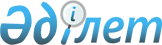 "Сыртқы мемлекеттік қаржылық бақылауды жүргізу қағидасын бекіту туралы" Республикалық бюджеттің атқарылуын бақылау жөніндегі есеп комитетінің 2013 жылғы 16 сәуірдегі № 3-НП нормативтік қаулысына өзгерістер мен толықтырулар енгізу туралы
					
			Күшін жойған
			
			
		
					Республикалық бюджеттік атқарылуын бақылау жөніндегі есеп комитетінің 2015 жылғы 3 шілдедегі № 5-НҚ нормативтік қаулысы. Қазақстан Республикасының Әділет министрлігінде 2015 жылы 13 тамызда № 11881 болып тіркелді. Күші жойылды - Республикалық бюджеттің атқарылуын бақылау жөніндегі есеп комитеті Төрағасының 2015 жылғы 30 қарашадағы № 17-НҚ нормативтік қаулысымен      Ескерту. Күші жойылды - Республикалық бюджеттің атқарылуын бақылау жөніндегі есеп комитетінің 30.11.2015 № 17-НҚ (алғашқы ресми жарияланған күнінен кейін күнтізбелік он күн өткен соң қолданысқа енгізіледі) нормативтік қаулысымен.

      Қазақстан Республикасының 2008 жылғы 4 желтоқсандағы Бюджет кодексінің 141-бабының 19) тармақшасына сәйкес, Республикалық бюджеттің атқарылуын бақылау жөніндегі есеп комитеті ҚАУЛЫ ЕТЕДІ:



      1. «Сыртқы мемлекеттік қаржылық бақылауды жүргізу қағидасын бекіту туралы» Республикалық бюджеттің атқарылуын бақылау жөніндегі есеп комитетінің 2013 жылғы 16 сәуірдегі № 3-НП нормативтік қаулысына (Нормативтік құқықтық актілерді мемлекеттік тіркеу тізілімінде № 8466 тіркелген, «Егемен Қазақстан» газетінде 2013 жылғы 5 маусымда № 141 (28080), 2013 жылғы 19 маусымда № 151 (28090) жарияланған) мынадай өзгерістер мен толықтырулар енгізілсін:



      1) көрсетілген нормативтік қаулымен бекітілген Республикалық бюджеттің атқарылуын бақылау жөніндегі есеп комитетінің сыртқы мемлекеттік қаржылық бақылауды жүргізу қағидасында:



      2-тармақ мынадай редакцияда жазылсын:



      «2. Қағида бақылау қызметін жоспарлау, бақылауға дайындалу, бақылауды жүргізу, бақылаудың қорытындысы бойынша есептерді ресімдеу, сапаны бақылауды жүргізу, шешімдердің орындалуын мониторингтеуді және бақылауды ұйымдастыру тәртібін айқындайды.»;



      3-тармақ мынадай редакцияда жазылсын:



      «3. Осы Қағидада мынадай анықтамалар пайдаланылады:



      1) сыртқы мемлекеттік қаржылық бақылау – Қазақстан Республикасының Президентіне тоқсан сайынғы ақпаратты және Қазақстан Республикасының Парламентіне жыл сайынғы есепті ұсына отырып, Есеп комитеті жүзеге асыратын республикалық бюджеттің атқарылуын бақылау (бұдан әрі – бақылау);



      2) сәйкестікке бақылау жасау – бақылау объектісі қызметінің Қазақстан Республикасының бюджет және өзге де заңнамасының талаптарына сәйкестігін бағалау;



      3) қаржылық есептілікті бақылау – бақылау объектісінің қаржылық есептілікті жасауының және табыс етуінің анықтығын, негізділігін және уақтылығын бағалау;



      4) тиімділікті бақылау – сәйкестікке бақылау жасау және қаржылық есептілікті бақылау негізінде жүргізілетін бағалау, мемлекеттік органдардың стратегиялық жоспарларында көзделген тікелей және түпкілікті нәтижелерге қол жеткізілуін, мемлекеттік, салалық және бюджеттік бағдарламалардың іске асырылуын, көрсетілетін мемлекеттік қызметтерді, байланысты гранттарды, мемлекеттік және мемлекет кепілдік берген қарыздарды, мемлекет кепілгерліктері мен активтерін пайдалануды бағалау, сондай-ақ мемлекеттік орган және квазимемлекеттік сектор субъектілері қызметінің экономиканың немесе жеке алғанда экономика саласының, әлеуметтік саланың, мемлекеттік басқарудың басқа да салаларының дамуына тигізетін әсерін кешенді және объективті талдау;



      5) кешенді бақылау – бақылау объектілерінің нақты кезеңдегі қызметін барлық мәселелер бойынша бақылау және бағалау;



      6) тақырыптық бақылау – бақылау объектiсiнiң нақты кезеңдегi қызметiн жекелеген мәселелер бойынша бақылау және бағалау;



      7) үстеме бақылау – тексерiлiп отырған мәселе шеңберiнде бақылаудың негiзгi объектiсiмен өзара қатынастары мәселелерi бойынша ғана жүргiзiлетiн үшiншi тұлғаларды бақылау;



      8) бiрлескен бақылау – мемлекеттiк қаржылық бақылау органдары келiсiлген мерзiмде басқа мемлекеттік органдармен бiрлесiп жүргiзетiн бақылау;



      9) қосарлас бақылау – мемлекеттiк қаржылық бақылау органдары кейiннен олардың нәтижелерiмен алмаса отырып, келiсiлген мәселелер мен жүргiзу мерзiмдерi бойынша өз бетiнше жүргiзетiн бақылау;



      10) бақылаушы – лауазымдық міндеттеріне бақылауды жүзеге асыру кіретін Есеп комитетінің қызметкері;



      11) бақылау іс-шарасы – бақылауға дайындалуға, бақылауды жүргізуге және бақылаудың қорытындысы бойынша есептерді ресімдеуге бағытталған іс-қимылдар кешені;



      12) талдамалық іс-шара – жекелеген экономикалық және әлеуметтік процестерді ашуға бағытталған талдау, талдамалық зерттеу, мониторинг, бағалау және сараптама жүргізуге байланысты іс-қимылдар кешені;



      13) бақылау-талдамалық іс-шара - бақылау және талдамалық іс-шаралар жүргізу кезінде көзделген іс-қимылдар мен рәсімдер кешені;



      14) бақылау іс-шарасына дайындалу принциптері:



      кешенділік – бақылау объектісін алдын ала зерделеуден бастап, бақылау бағдарламасын жасағанға дейінгі барлық кезеңдердің өзара байланыстылығы және келісілуі;



      үздіксіздік – бақылауды жүзеге асыратын Есеп комитетінің қызметкерлеріне, мемлекеттік органдардың, аудиторлық ұйымдардың мамандарына және сарапшыларға бақылаудың кезеңдері мен мерзімдері бойынша өзара байланысты тапсырмаларды белгілеу;



      оңтайлылық – бақылаудың түпкілікті мақсатына ең аз шығын жұмсай отырып қол жеткізу үшін бақылау бағдарламасының неғұрлым орынды нұсқасын таңдау;



      атаулылық – бақылау объектілерінің өңірлік орналасуын қоса алғанда, оларды нақты таңдау.



      15) Есеп комитетінің қаулысы – бақылау нәтижелерін растайтын және ол арналған барлық мемлекеттік органдар, ұйымдар мен лауазымды адамдар орындауға міндетті шешімдерді қамтитын құжат (бұдан әрі – Қаулы);



      16) бақылаудың нәтижесі бойынша қорытынды – бақылау актiлерiнің және (немесе) аудиторлық есептердің негiзiнде жасалатын Есеп комитетінің құжаты (бұдан әрі – Қорытынды);



      17) ұсыным – мемлекеттiк қаржылық бақылау органдарының анықталған бұзушылықтарды және жұмыстағы кемшiлiктердi жою үшiн бақылау объектiлерiне және басқа да мүдделi тұлғаларға жiберетін орындалуға мiндеттi құжаты (бұдан әрі – Ұсыным);



      18) сапаны бақылау – бақылау іс-шаралары материалдарының сыртқы мемлекеттік қаржылық бақылау саласындағы заңнаманың белгіленген талаптарына сәйкестігін тексеру және талдау;



      19) постбақылау – Есеп комитеті шешімдерінің (Қаулыларының (Ұсынымдарының)) орындалуын бақылау.»;



      8-тармақ мынадай редакцияда жазылсын:



      «8. Бақылау тобының құрамы бақылау іс-шарасын жүргізуге қатысатын Есеп комитетінің қызметкерлерін – бақылау тобының жетекшісі мен бақылаушыларды, және қажет болғанда, мемлекеттік органдардың мамандарын, аудиторлық ұйымдардың қызметкерлерін және (немесе) сарапшыларды қамтиды. Бірлескен бақылауды жүргізу кезінде бақылау тобының құрамына басқа мемлекеттік органдардың қызметкерлері енгізіледі.



      Құқықтық қамтамасыз етуге жауапты құрылымдық бөлімшенің басшысы бақылау тобына бақылау іс-шарасын сүйемелдейтін, сондай-ақ бұзушылықтар, кемшіліктер анықталған кезде заңнаманы қолдану мәселелері бойынша қажетті құжаттары қоса берілген жазбаша сұрау салуларға бақылау объектілеріне шықпай, электрондық пошта/факс арқылы жазбаша консультация беретін қызметкерлерді бекітеді.»;



      19 және 20-тармақтар мынадай редакцияда жазылсын:



      «19. Деректер базасы мемлекеттік қаржылық бақылау органдарының бақылау объектілері бойынша соңғы үш жылда және жоспарланатын жылдың алдындағы жылдың бірінші жартыжылдығында бұрын жүргізілген бақылау іс-шараларының нәтижелерін көрсете отырып, ағымдағы, күрделі шығындардың түрлері бойынша орталық аппараттың, ведомствоның, ведомстволық бағыныстағы ұйымдардың, жергілікті атқарушы органдардың (нысаналы трансферттер) және басқа да бюджет қаражатын алушылардың, салықтық, салықтық емес түсімдердің, негізгі капиталды сатудан түскен түсімдердің, мемлекет және квазимемлекеттік сектор активтерінің бөлінісінде ББӘ, бюджеттік бағдарламалар жөніндегі ақпаратты қамтиды және стратегиялық, бағдарламалық құжаттардың (мемлекеттік, салалық бағдарламалардың, мемлекеттік органдардың стратегиялық жоспарларының) және инвестициялық жобалардың іске асырылуын көрсетеді.



      20. Жоспарлауға жауапты құрылымдық бөлімше жоспарланатын жылдың алдындағы жылдың 1 қыркүйегінен кешіктірмей, мемлекеттік қаржылық бақылау органдарымен бірлесіп, деректер базасы негізінде осы Қағидаға  1-қосымшаға сай нысан бойынша бақылау объектілерінің республика бойынша бірыңғай ақпараттық деректер базасын (республикалық бюджеттік бағдарламалар әкімшілері бойынша ақпарат) (бұдан әрі – бірыңғай ақпараттық база) және 1-1-қосымшаға сай нысан бойынша республикалық бюджеттен бөлінген қаражаттың (нысаналы трансферттердің, кредиттердің) жұмсалуы туралы мәліметті (бұдан әрі – қаражаттың жұмсалуы туралы мәлімет) қалыптастырады.»;



      мынадай мазмұндағы 22-1-тармақпен толықтырылсын:



      «22-1. Жоспарлауға жауапты құрылымдық бөлімше бақылау іс-шараларын жүргізуге арналған өтінімдер негізінде осы Қағидаға 2-1-қосымшаға сай Бақылау іс-шараларын жүргізу мерзімдерін нормалау жөніндегі әдістемелік ұсынымдарға сәйкес, бақылау іс-шарасын жүргізу мерзімінің нормативін есептеуді жүзеге асырады.»;



      23-тармақ мынадай редакцияда жазылсын:



      «23. Жоспарлауға жауапты құрылымдық бөлімше бақылау объектілерін қайталауды болдырмау, сондай-ақ бақылау объектілерін бөлу, кешенді бақылау жүргізуге қажетті еңбек ресурстарын айқындау мақсатында, осы Қағидаға 3-қосымшаға сай нысан бойынша қалыптастырылған және Есеп комитетінің аппараттық кеңесінде мақұлданған, кезекті жылға арналған бақылау жұмысы жоспарының алдын ала жобасын, сондай-ақ осы Қағидаға 3-1-қосымшаға сай нысан бойынша қалыптастырылған, кезекті жылы бақылау жүргізілуі жоспарланған бақылау объектілері мен бюджеттік бағдарламалардың тізбесін жоспарланатын жылдың алдындағы жылдың 1 қарашасына дейін Қазақстан Республикасының Үкіметі уәкілеттік берген ішкі бақылау жөніндегі органға (бұдан әрі – ҚБК) және облыстардың, республикалық маңызы бар қаланың, астананың тексеру комиссияларына (бұдан әрі – тексеру комиссиялары) жібереді.»;



      29-тармақ мынадай редакцияда жазылсын:



      «29. Бұйрық тіркелген күннен бастап, екі жұмыс күні ішінде Электрондық құжат айналымының бірыңғай жүйесі (бұдан әрі – ЭҚАБЖ) арқылы және (немесе) жазбаша түрде почтамен ҚБК-ге, тексеру комиссияларына, Қазақстан Республикасы Президентінің Әкімшілігіне, Қазақстан Республикасының Премьер-Министріне, құқықтық статистика және арнайы есепке алу саласындағы уәкілетті органға, республикалық бюджеттік бағдарламалар әкімшілеріне және облыстардың, республикалық маңызы бар қаланың, астананың әкімдеріне бекітілген жылдық жоспарды жіберу жүзеге асырылады.»;



      мынадай мазмұндағы 29-1-тармақпен толықтырылсын:



      «29-1. Есеп комитетінің бақылау іс-шараларының тоқсандық жоспары тиісті кезең басталғанға дейін күнтізбелік үш күннен кешіктірілмей, ЭҚАБЖ арқылы және қағаз түрінде құқықтық статистика және арнайы есепке алу саласындағы уәкілетті органға жіберіледі және Есеп комитетінің интернет-ресурсына орналастырылады.



      Есеп комитетінің бақылау іс-шараларының тоқсандық жоспарына өзгерістер енгізілген жағдайда, өзгертілген тоқсандық жоспар тиісті бұйрыққа қол қойылғаннан кейін үш жұмыс күні ішінде ЭҚАБЖ арқылы және қағаз түрінде құқықтық статистика және арнайы есепке алу саласындағы уәкілетті органға жіберіліп, Есеп комитетінің интернет-ресурсына орналастырылады.»;



      мынадай мазмұндағы 30-1-тармақпен толықтырылсын:



      «30-1. Бақылау іс-шараларының қайталануын болдырмау мақсатында, жоспарлауға жауапты құрылымдық бөлімше ҚБК мен тексеру комиссиясының бақылау іс-шаралары жоспарларына өзгерістерге тоқсан сайынғы негізде мониторинг жүргізеді.»;



      35-тармақ мынадай редакцияда жазылсын:



      «35. Бақылау жүргізуге дайындалу бақылау іс-шарасының бастапқы кезеңі болып табылады, онда бақылау объектісін алдын-ала зерделеу және бақылау жүргізу жоспарын (бұдан әрі – Бақылау жоспары), бақылау жүргізу бағдарламасын (бұдан әрі – Бақылау бағдарламасы), бақылау жүргізуге тапсырманы (бұдан әрі – Тапсырма), бақылау жүргізудің жұмыс жоспарларын (бұдан әрі – Жұмыс жоспарлары) жасау жүзеге асырылады.»;



      37-тармақ мынадай редакцияда жазылсын:



      «37. Бақылау объектілерін алдын ала зерделеу бақылау объектілеріне бармай, Қазақстан Республикасының мемлекеттік құпияларын қорғау жөніндегі заңнамаға сәйкес жүзеге асырылатын тексерулерді қоспағанда, олардың қызметі туралы бақылаудың үлгісін, түрі мен объектілерін, бақылаумен қамтылатын қаражат көлемін, бақылау жүргізу мерзімін нақтылауға, бақылау мәселелерін айқындауға, соның ішінде қаражаттың жұмсалуы туралы мәліметтерде көзделген деректерді өзекті етуге қажетті ақпаратты жинау және талдау жолымен жүргізіледі. Тиімділікті бақылау жүргізілген жағдайда, үнемділікті, тиімділік пен нәтижелілікті бағалаудың тиісті критерийлері әзірленеді.



      Есеп комитетінің бақылау іс-шарасын жүргізуге жауапты мүшесінің қолы қойылған Тапсырманың болуы алдын ала зерделеу жүргізуге негіз болып табылады.»;



      мынадай мазмұндағы 37-1-тармақпен толықтырылсын:



      «37-1. Алдын ала зерделеу жүргізу туралы хабарлама «Тексерудiң тағайындалғаны туралы актiлердi, тексеруді тоқтата тұру, қайта бастау, оның мерзімдерін ұзарту туралы, қатысушылар құрамын өзгерту және тексеру мен оның нәтижелерi туралы ақпараттық есептiк құжаттарды ұсыну туралы хабарламаларды тіркеу қағидасын бекіту туралы» Қазақстан Республикасы Бас прокурорының 2015 жылғы 29 мамырдағы № 67 бұйрығына (Нормативтік құқықтық актілерді мемлекеттік тіркеу тізілімінде № 11564 тіркелді) (бұдан әрі – № 67 Бұйрық) сәйкес, құқықтық статистика және арнайы есепке алу саласындағы уәкілетті органға жіберіледі.



      Алдын ала зерделеудің нәтижелері бойынша хабарлама талоны толтырылады, онда құжаттар мен ақпаратты ұсыну туралы бақылау объектілеріне жіберілген сұрау салулар саны көрсетіледі.»;



      38 және 39-тармақтар мынадай редакцияда жазылсын:



      «38. Бақылау объектісін алдын ала зерделеу барысында жоспарланған бақылауды жүргізуге қажетті ақпарат көздері айқындалады.



      39. Бақылау тобы бақылау объектісінің қызметін алдын ала зерделеуді бақылау жүргізу басталғанға дейін кемінде бес жұмыс күні бұрын аяқтай отырып, жылдық жоспарда көзделген мерзімде жүргізеді.



      Бақылау тобы қолжетімді дереккөздерден ақпарат жинауды және бақылау объектілерін алдын ала зерделеу үшін бақылаудың үлгісіне, түріне және мақсаттарына сәйкес, осы Қағидаға 4-қосымшаға сай бақылау объектілері қызметін алдын ала зерделеу барысында зерделенетін мәселелердің үлгі тізбесіне сәйкес және осы Қағидаға 5-қосымшаға сай нысан бойынша құжаттар мен ақпаратты сұрау салуды бақылау объектілеріне жіберуді жүзеге асырады.



      Мәліметтер алу мақсатында, Есеп комитетінің бақылауға жауапты мүшесі бақылау тобымен бірге құпиялылық режимінің, қызметтік, коммерциялық немесе заңмен қорғалатын өзге де құпияның сақталуын ескере отырып, бақылау объектісіне қатысты ақпаратқа ие мемлекеттік органдарға, жеке және заңды тұлғаларға сұрау салулар дайындайды.»;



      40-тармақ алынып тасталсын;



      40-1-тармақ мынадай редакцияда жазылсын:



      «40-1. Алдын ала зерделеуді жүргізу кезінде осы Қағиданың 75-тармағының талаптарын сақтай отырып, басқа мемлекеттік қаржылық бақылау органының бақылаумен қамтитын мақсаты, мәні, кезеңі бойынша Есеп комитетінің жоспарланған бақылауына сәйкес келетін бақылау жүргізу мәселелері қаралады.»;



      42-тармақ мынадай редакцияда жазылсын:



      «42. Бақылау объектілерінде бақылауды жүзеге асырудың орынсыздығы (елеулі тәуекелдердің болмауы, басқа мемлекеттік қаржылық бақылау органының бақылау жүргізгені, құқық қорғау органдарының құқық белгілеуші және өзге де бастапқы құжаттарды алып қойғаны) немесе бақылаудың үлгілері мен түрлері, бақылаумен қамтылатын қаражаттың және (немесе) активтердің көлемі бойынша өзгерістер енгізудің қажеттілігі анықталған жағдайда, Есеп комитетінің бақылауға жауапты мүшесі бақылаудың үлгісі мен түрін, сондай-ақ бақылау объектілерінің тізбесін өзгертуді негіздей отырып немесе бақылау мерзімін ауыстыру не жылдық жоспардан аталған бақылау іс-шарасын алып тастау туралы қызметтік жазбаны Есеп комитетінің Төрағасына енгізеді.



      Қызметтік жазбаны қараудың қорытындысы бойынша Есеп комитетінің Төрағасы өзгерістер және (немесе) толықтырулар енгізу және (немесе) жылдық жоспардан бақылау іс-шарасын алып тастау туралы шешім қабылдайды.»;



      44-тармақ мынадай редакцияда жазылсын:



      «44. Бақылау жоспары, Бақылау бағдарламасы, Жұмыс жоспарлары және Тапсырмалар Есеп комитетінің интеграцияланған ақпараттық жүйесінің (бұдан әрі – ЕК ИАЖ) базасында және (немесе) ЭҚАБЖ арқылы қалыптастырылады.»;



      45-тармақта:



      2) және 3) тармақшалар мынадай редакцияда жазылсын:



      «2) Есеп комитетінің бақылауға жауапты мүшесі бақылау тобының қатысушылары бақылау объектілері бойынша жасап, бақылау тобының жетекшісі және бақылау жүргізуге жауапты құрылымдық бөлімшенің басшысы жинақтаған және қол қойған, сапаны бақылауға жауапты құрылымдық бөлімшенің басшысы бұрыштама қойған Бақылау бағдарламасының жобасын бекітеді;



      3) Есеп комитетінің бақылауға жауапты мүшесі бақылау тобының әрбір қатысушысына жеке-жеке жасалып, бақылаушы, бақылау тобының жетекшісі, бақылау жүргізуге жауапты құрылымдық бөлімше басшысының орынбасары қол қойған Жұмыс жоспарларын бекітеді;»;



      5) тармақша мынадай редакцияда жазылсын:



      «5) кадр қызметі ішкі келісу рәсімдерінен өткеннен кейін іссапарға жіберу туралы бұйрықтарды Есеп комитетінің Төрағасына қол қоюға енгізеді.»;



      46, 47 және 48-тармақтар мынадай редакцияда жазылсын:



      «46. Осы Қағиданың 45-тармағында көрсетілген құжаттарға қол қойылғаннан кейін бақылауды жүргізуге жауапты құрылымдық бөлімше Бақылау жоспарын, Бақылау бағдарламасын, Жұмыс жоспарларын және Тапсырмаларды ЭҚАБЖ-да бір тіркеу нөмірімен тіркейді.



      Күнтізбелік жылдың бас кезінен мынадай мәндері көрсетіле отырып, тіркеу нөмірлері беріледі:



      N-ААЗ – алдын ала зерделеу жүргізуге тапсырма;



      N-ҚТ – қайта тексеруге тапсырма;



      N-ПБ – постбақылауға тапсырма;



      N-Ж – жоспар;



      N-Б – бағдарлама;



      N-ЖЖ – жұмыс жоспарлары. Бір бақылау іс-шарасының жұмыс жоспарларына ортақ нөмір беріледі;



      N-П-Т – тапсырма, мұнда N – бақылау іс-шараларының жылдық жоспарына сәйкес, бақылау іс-шарасының реттік нөмірі, П – тапсырманың реттік нөмірі.



      Екінші және кейінгі тапсырмаларды бір бақылау іс-шарасының шеңберінде тіркеу көрсетілген мәнге дефис арқылы реттік нөмір бере отырып (-1Т, -2-Т және т.б.), сол реттік нөмірмен (N) жүзеге асырылады.



      Тіркелген тапсырмаларға өзгерістер және (немесе) толықтырулар енгізу қажет болған жағдайда, бақылау объектісіне, құқықтық статистика және арнайы есепке алу саласындағы уәкілетті органға бір мезгілде хабар беріле отырып, жаңа тапсырма қабылданады.



      Үстеме бақылау жүргізуге берілген тапсырмаға негізгі бақылау объектісінде Бақылау жүргізуге тапсырманың нөміріне бөлшек қою арқылы реттік нөмір беріледі (N-1/1-Т, N-2/1-Т және т.б.).



      47. Есеп комитетінің бақылауға жауапты мүшесі мен бақылау жүргізуге жауапты құрылымдық бөлімшенің басшысы бақылауға шыққанға дейін бақылау тобының қатысушыларына техникалық сабақ (нұсқама) өткізеді.



      48. Есеп комитетінің бақылауға жауапты мүшесі бақылау жүргізу кезінде (үстеме бақылауды қоспағанда) ол басталғанға дейін екі жұмыс күнінен кешіктірмей, бақылау объектісіне осы Қағидаға 7-1-қосымшаға сай нысан бойынша бақылау жүргізу туралы хабарлама жібереді.»;



      50 және 51-тармақтар мынадай редакцияда жазылсын:



      «50. Бақылаудың мақсаты жылдық жоспарда көзделген, жүргізілетін бақылаудың тақырыбы (бақылау, бақылау-талдамалық және (немесе) талдамалық іс-шараның атауы) мен үлгілерін негізге ала отырып айқындалады.



      Жоспарланған бақылаудың тақырыбына (бақылау, бақылау-талдамалық және (немесе) талдамалық іс-шараның атауы) мен үлгісіне қарай:



      1) республикалық бюджеттің атқарылуын;



      2) мемлекеттік (салалық) және бюджеттік бағдарламалардың іске асырылу тиімділігін;



      3) мемлекеттік органдардың стратегиялық жоспарларының іске асырылуын;



      4) квазимемлекеттік сектор субъектілеріне бөлінген республикалық бюджет қаражатын олардың пайдалануының қаржылық-экономикалық негіздемеге сәйкестігін;



      5) акциялары (қатысу үлестері) мемлекетке тиесілі квазимемлекеттік сектор субъектілерінің иелігіндегі активтерді басқарудың тиімділігін;



      6) бюджеттік инвестициялардың тиімділігін;



      7) республикалық бюджетке түсетін түсімдердің толықтығы мен уақтылылығын, республикалық бюджеттен түсетін түсімдер сомаларының қайтарылуын, салықтық және кедендік әкімшілік етудің тиімділігін;



      8) республикалық бюджет қаражатын, соның ішінде:



      нысаналы трансферттер мен кредиттерді;



      байланысты гранттарды;



      мемлекеттік және мемлекет кепілдік берген қарыздарды;



      бюджеттік инвестицияларды;



      концессиялық жобаларды бюджеттен қоса қаржыландыруды пайдаланудың Қазақстан Республикасының заңнамасына сәйкестігін;



      9) мемлекеттің кепілгерліктері мен активтерін пайдаланудың Қазақстан Республикасының заңнамасына сәйкестігін;



      10) төтенше мемлекеттік бюджеттің атқарылуын;



      11) республикалық бюджет қаражатын және мемлекет активтерін пайдалану кезінде Қазақстан Республикасының мемлекеттік сатып алу туралы заңнамасының сақталуын;



      12) Қазақстан Республикасы Ұлттық қоры қаражатының пайдаланылуын;



      13) Қазақстан Республикасы Ұлттық Банкі активтерін пайдаланудың Қазақстан Республикасының заңнамасына сәйкестігін;



      14) бақылау объектілерінің есепке алу мен есептілікті жүргізуінің анықтығы мен дұрыстығын;



      15) мемлекеттік қаржылық бақылау стандарттарының сақталуын;



      16) Қазақстан Республикасының Үкіметіне, мемлекеттік органдарға және бақылау объектілеріне жіберілген ұсынымдар мен тапсырмалардың орындалуын;



      17) Есеп комитеті шешімдерінің орындалуын (постбақылау) бақылау және (немесе) бағалау көрсетіледі.



      51. Бақылау жүргізудің мерзімі Есеп комитетінің жұмыс жоспарында айқындалады және алдағы жұмыстардың көлемі, бақылаудың үлгілері, түрлері, бақылаумен қамтылатын қаражаттың және (немесе) активтердің көлемі, бақылау объектілерінің саны нақтыланған жағдайларда, бақылау іс-шарасына дайындық кезеңінде қайта қаралады.»;



      54-тармақ мынадай редакцияда жазылсын:



      «54. Бақылаудың мақсатына қарай Бақылау бағдарламасының мәні:



      1) республикалық бюджетке түсетін түсімдердің толықтығы мен уақтылылығы, республикалық бюджеттен түсетін түсімдер сомаларының қайтарылуы, салықтық және кедендік әкімшілік ету;



      2) мемлекеттік, салалық және бюджеттік бағдарламалар;



      3) орталық мемлекеттік органдардың стратегиялық жоспарлары;



      4) Қазақстан Республикасы Ұлттық қорының қаражаты және Қазақстан Республикасы Ұлттық Банкінің активтері (Қазақстан Республикасы Президентінің келісімімен немесе тапсырмасы бойынша);



      5) бюджет қаражаты мен активтер;



      6) акциялары (қатысу үлестері) мемлекетке тиесілі квазимемлекеттік сектор субъектілерінің активтерді басқаруы;



      7) қаржылық-экономикалық негіздемеге сәйкес квазимемлекеттік сектор субъектілеріне бөлінген республикалық бюджет қаражаты;



      8) бюджеттік инвестициялар, байланысты гранттар, мемлекет активтері, мемлекеттік және мемлекет кепілдік берген қарыздар, кепілгерліктер;



      9) қаржы активтерінің сатып алынуы, оларды сатудан бюджетке түскен қаражат түсімдері;



      10) есеп пен есептілік;



      11) мемлекеттік сатып алуды жүргізудің рәсімдері;



      12) Стандарттардың сақталуы;



      13) Есеп комитетінің бұрын қабылданған қаулыларының (ұсынымдарының) орындалуы болып табылады.»;



      55-тармақ алынып тасталсын;



      56-тармақ мынадай редакцияда жазылсын:



      «56. Бақылау бағдарламасының мәселелерін қалыптастыру үшін бақылаудың үлгісі мен түріне қарай негізгі бағыттары:



      1) мемлекеттік органдардың стратегиялық жоспарларында көзделген тікелей және түпкілікті нәтижелерге қол жеткізуі, мемлекеттік, салалық бағдарламаларды және бюджеттік бағдарламаларды, көрсетілетін мемлекеттік қызметтерді іске асыруы;



      2) бақылау объектісінің есепке алу мен есептілікті жүргізуінің анықтығы мен дұрыстығы;



      3) бюджет қаражатының пайдаланылуы, мемлекеттік органға жүктелген функциялар мен міндеттердің орындалуы процесінің нормативтік құқықтық актілермен және әдіснамалық құжаттармен тиісінше реттелуі;



      4) республикалық бюджет қаражатын, оның ішінде жоғары тұрған бюджеттен төмен тұрған бюджетке бөлінген нысаналы трансферттер мен кредиттерді, байланысты гранттарды, мемлекеттік және мемлекет кепілдік берген қарыздарды, мемлекеттік концессиялық міндеттемелердің орындалуын қаржыландыруды, сондай-ақ мемлекеттің кепілгерліктері мен активтерін пайдаланудың заңнама нормаларына, соның ішінде оларды жоспарлауға, қалыптастыруға, бөлуге және пайдалануға байланысты сәйкестігі;



      5) квазимемлекеттік сектор субъектілерінің оларға бөлінген республикалық бюджет қаражатын пайдалануының қаржы-экономикалық негіздемеге сәйкестігі, сондай-ақ акциялары (қатысу үлестері) мемлекетке тиесілі квазимемлекеттік сектор субъектілерінің активтерді басқару тиімділігі, бюджеттік инвестициялардың тиімділігін бағалау;



      6) республикалық бюджетке түсетін түсімдердің толықтығы мен уақтылылығы, сондай-ақ түсімдер сомаларының қайтарылуы, салықтық және кедендік әкімшілік етудің тиімділігі;



      7) бақылау объектілерінің республикалық бюджет қаражатын және мемлекет активтерін пайдалану кезінде мемлекеттік сатып алу туралы заңнаманы сақтауы;



      8) квазимемлекеттік сектор субъектілерінің мемлекет активтерін және оларға мемлекеттік, салалық және бюджеттік бағдарламаларда көзделген мақсаттар мен іс-шараларға бөлінген бюджет қаражатын пайдалануы;



      9) мемлекеттік қаржылық бақылау органдарының Стандарттарды сақтауы;



      10) бақылаудың қорытындылары бойынша Есеп комитетінің қабылдаған шешімдерін бақылау объектілерінің орындауының толықтығы мен уақтылылығы болып табылады.»;



      59-тармақ мынадай редакцияда жазылсын:



      «59. Тиімділікті бақылау бағдарламасы соның ішінде бақылаудың алдыңғы екі үлгісіне – сәйкестікке бақылау жасауға және қаржылық есептілікті бақылауға негізделеді. Тиімділікті бақылау бағдарламасының мәселелері оның бюджет қаражатын және мемлекет активтерін пайдаланудан алынған түпкілікті әлеуметтік-экономикалық нәтижені айқындауға арналған бағытын ескереді.



      Тиімділікті бақылау бірнеше бақылау объектісінде жүргізілген жағдайда, бақылаудың үлгісі аталған обьектідегі бақылау мақсатына қарай, әрбір бақылау объектісі бойынша көрсетіледі.»;



      60-тармақ мынадай редакцияда жазылсын:



      «60. Тиімділікті бақылаудың бағдарламасында критерийлер – қол жеткізілетін көрсеткіштер айқындалады, солар бойынша:



      1) бақылау объектісі қызметінің нақты нәтижелеріне қол жеткізуге жұмсалған бюджет қаражатын пайдаланудың үнемділігі;



      2) бақылау объектісінің өндірістік және өзге де қызметі процесінде еңбек, қаржы және басқа да ресурстарды пайдаланудың, сондай-ақ ақпараттық жүйелер мен технологияларды пайдаланудың тиімділігі;



      3) бақылау объектісінің қойылған міндеттерді орындауы, осыған бөлінген ресурстардың көлемі ескеріле отырып, жоспарлы көрсеткіштермен салыстырғанда нақты нәтижелерге қол жеткізу жөніндегі қызметінің нәтижелілігі бағаланады.



      Критерийлер сапалы нәтижелердің, сандық қорытындылардың, іске асырылып отырған мемлекеттік саясаттың нәтижелілігі мен тиімділігінің сандық тұрғыдан айқындауға болатын көрсеткіштері болып табылады.



      Мемлекеттік (салалық) бағдарламаларды, орталық мемлекеттік органдардың стратегиялық жоспарларын бағалаудың критерийлерін айқындау кезінде «Мемлекеттік және салалық бағдарламаларға, орталық мемлекеттік органдардың стратегиялық жоспарларына және аумақтарды дамыту бағдарламаларына бағалау жүргізу қағидаларын бекіту туралы» Есеп комитетінің 2010 жылғы 1 шілдедегі № 17-қ қаулысын (Нормативтік құқықтық актілерді мемлекеттік тіркеу тізілімінде № 6371 тіркелген) басшылыққа алған жөн.»;



      62 және 63-тармақтар мынадай редакцияда жазылсын:



      «62. Жұмыс жоспарында нақты бағдарламалық мәселелер, оларды әрбір бақылау объектісінде қараудың мерзімдері көрсетіледі.



      63. Тапсырма осы Қағидаға 11, 11-1, 11-2, 11-3-қосымшаларға сай нысан бойынша тиісінше бақылау жүргізуге, алдын ала зерделеуге, қайта тексеруге, постбақылауға құқық беретін ресми құжат болып табылады. Тапсырма қатаң есептілік бланкісінде ресімделеді және № 67 бұйрыққа сәйкес, құқықтық статистика және арнайы есепке алу саласындағы уәкілетті органда тіркеуге жатады.»;



      69-тармақ мынадай редакцияда жазылсын:



      «69. Бақылау жүргізудің басталған кезі бақылау объектісінің лауазымды адамына (адамдарына) Тапсырманың көрсетілген күні болып табылады.»;



      70-тармақ мынадай редакцияда жазылсын:



      «70. Бақылау объектісінің басшысына немесе келісімімен бақылау жүзеге асырылып жатқан лауазымды адамға Тапсырма көрсетілген күннен бастап екінші күннен кешіктірілмей, бақылау тобының жетекшісі немесе бақылаушы қол қойған, осы Қағидаға 13-қосымшаға сай нысан бойынша бақылау объектісі басшысының (келісімімен бақылау жүзеге асырылып жатқан лауазымды адамның) міндеттерін атқару жөніндегі талап (бұдан әрі – Талап) табыс етіледі. Талапқа бөлшек арқылы тапсырманың нөмірі беріліп, Талаптың табыс етілген күні көрсетіледі.



      Талаптың бірінші данасы осы Қағидаға 18-қосымшаға сай нысан бойынша бақылау актісінің бланкісінде ресімделеді және бақылау объектісінің басшысына немесе келісімімен бақылау жүзеге асырылып жатқан лауазымды адамға қол қою арқылы табыс етіледі. Оны қабылдамаған жағдайда, бақылау тобының жетекшісі (бақылаушы) Талапты бақылау объектісінің кеңсесі арқылы жібереді.



      Талаптың А4 форматының парағында жасалған, қабылданғаны туралы белгісі бар екінші данасы бақылаушыда қалады және бақылау актісіне қоса тіркеледі.



      Бақылау жүргізу барысында қосымша құжаттар, материалдар, ақпарат алуға қажеттілік болған және оларды ұсынуға кедергі келтірілген жағдайда, бақылау объектісіне Қағиданың осы тармағына сәйкес ресімделетін Талап жіберіледі.



      Үстеме бақылау жүргізу кезінде бақылау объектісі бақылау жүргізуге кедергі келтірген жағдайда, оған Талап көрсетіледі.»;



      71-тармақ мынадай редакцияда жазылсын:



      «71. Бақылау объектісінің лауазымды адамдары бақылау объектісіне кіргізуден бас тартқан жағдайда, бақылаушылар осы Қағидаға 14-қосымшаға сай нысан бойынша бақылау объектісіне кіргізуден бас тарту фактісі бойынша акті және Қазақстан Республикасының 2014 жылғы 5 шілдедегі Әкімшілік құқық бұзушылық туралы кодексінің (бұдан әрі – ӘҚтК) негізінде және онда көзделген тәртіппен әкімшілік құқық бұзушылық туралы хаттама жасайды.



      Бақылау объектісінің лауазымды адамдары бақылаушыны бақылау объектісіне кіргізуден бас тартқан жағдайда және бақылау жүргізуге кедергі келтірген кезде бақылау тобының жетекшісі аталған фактілер туралы жазбаша, электрондық пошта/факс, пошта байланысы арқылы және (немесе) қолма-қол Есеп комитетінің бақылауға жауапты мүшесіне хабарлайды, ол осыларды жою жөнінде шаралар қабылдайды. Бақылау объектісі бақылау жүргізуге кедергі келтіретін мән-жайларды жоймаған жағдайда, Есеп комитетінің бақылауға жауапты мүшесі бақылау жүргізуге кедергі келтіретін себептер толық жойылғанға дейін бақылау іс-шарасын тоқтата тұру туралы Есеп комитетінің Төрағасына ұсынымхат дайындайды. Бақылау іс-шарасын тоқтата тұру, ұзарту туралы шешім бақылау объектісін, құқықтық статистика және арнайы есепке алу саласындағы уәкілетті органды бір мезгілде хабардар ете отырып, Есеп комитеті Төрағасының бұйрығы түрінде шығарылады. Бақылау қайта басталған кезде жаңа тапсырма жазылып беріледі.»;



      77-тармақ мынадай редакцияда жазылсын:



      «77. Бақылау іс-шарасын жүргізу барысында Бақылау жоспарына, Бақылау бағдарламасына және Жұмыс жоспарларына өзгерістер және (немесе) толықтырулар енгізу:



      Бақылау жоспарына – Есеп комитетінің бақылауға жауапты мүшесінің өзгерістер және (немесе) толықтырулар енгізудің негіздемелерін көрсете отырып, бақылау жүргізуге және жоспарлауға жауапты құрылымдық бөлімшелер басшыларының бұрыштамасы алынған, Есеп комитеті Төрағасының атына қызметтік жазбасының негізінде;



      Бақылау бағдарламасына – бақылау тобы жетекшісінің өзгерістер және (немесе) толықтырулар енгізудің негіздемелерін көрсете отырып, бақылау жүргізуге жауапты құрылымдық бөлімше басшысының келісімі бойынша Есеп комитетінің бақылауға жауапты мүшесінің атына қызметтік жазбасының негізінде;



      Жұмыс жоспарына – бақылаушының бақылау тобының жетекшісімен келісілген, Есеп комитеті мүшесінің атына қызметтік жазбасының негізінде немесе Бақылау жоспары мен бағдарламасына өзгерістер және (немесе) толықтырулар енгізілген жағдайда жүргізіледі.



      Бұл ретте Бақылау жоспарын – Есеп комитетінің жылдық (тоқсандық) жұмыс жоспарына (қажет болғанда) бір мезгілде өзгерістер және (немесе) толықтырулар енгізе отырып Есеп комитетінің Төрағасы, Бақылау бағдарламасын және Жұмыс жоспарын – енгізілген өзгерістер және (немесе) толықтыруларды ескеріп, бақылау жүргізу мерзімін өзгертіп немесе өзгеріссіз қалдырып, келісу рәсімдерін сақтай отырып Есеп комитетінің бақылауға жауапты мүшесі қайта бекітеді.»;



      80 және 81-тармақтар мынадай редакцияда жазылсын:



      «80. Бақылау іс-шарасын жүргізу барысында осы Қағиданың 71-тармағында көзделген жағдайда, Есеп комитетінің бақылауға жауапты мүшесінің қызметтік жазбасының негізінде Есеп комитетінің Төрағасы бақылау іс-шарасын жүргізуді күнтізбелік отыз күннен аспайтын мерзімге ұзартады.



      81. Бақылаушылар іс жүзінде тауарларды жеткізу, қызметтерді көрсету және белгілі бір жұмыс түрлерін (көлемін) орындау мәнінің анықтығын растау және (немесе) осыған байланысты дәлелдер жинау үшін бақылау объектісінің басшысы уәкілеттік берген адаммен бірге бақылау өлшемін, тексеріп қарауды (бұдан әрі – бақылау өлшемі (тексеріп қарау)) жүргізеді.



      Қажет болған жағдайда, бақылау объектісінің басшылығы тапсырыс берушінің және (немесе) өнім берушінің (мердігердің) өкілдерінің және басқа да қатысы бар адамдардың толыққанды бақылау өлшемін (тексеріп қарауды) жүргізуге қажетті бақылау-өлшеу аспаптарымен қатысуын қамтамасыз ету қажеттілігі туралы хабардар етіледі.»;



      84, 85 және 86-тармақтар мынадай редакцияда жазылсын:



      «84. Бақылаушылар бақылау тобы жетекшісінің алдында күн сайын ауызша есеп беріп отырады, апта сайын соңғы жұмыс күнінің алдындағы күні қорғалған байланыс арналары арқылы осы Қағидаға 16-қосымшаға сай нысан бойынша жұмыс жоспарларының орындалу барысы туралы есепті күнге толтырылған (жасалған) бақылаушының апта сайынғы есебін жіберіп отырады. Көрсетілген есеп осындай тәртіппен мәлімет үшін Есеп комитетінің бақылауға жауапты мүшесіне ұсынылады.



      85. Бақылау тобының жетекшісі бақылаушылардың жұмысын үйлестіреді, бақылау мәселелерінің толық қамтылуына мониторинг жүргізеді, бақылаудың жекелеген бағыттарын түзетеді, бақылаушылар арасында туындайтын проблемалық мәселелерді шешеді, апта сайын аптаның соңғы жұмыс күні сағат 15-00-ге дейін қорғалған байланыс арналары арқылы бақылау жүргізуге жауапты бөлімшенің басшысына және Есеп комитетінің бақылауға жауапты мүшесіне осы Қағидаға 16-қосымшаға сай нысан бойынша Бақылау бағдарламасының орындалу барысы туралы есепті күнге толтырылған (жасалған) бақылау тобы жетекшісінің жиынтық апта сайынғы есебін ұсынып отырады.



      86. Бақылау тобының жетекшісі бақылау жүргізуге жауапты бөлімшенің басшысын және Есеп комитетінің бақылауға жауапты мүшесін бақылауға қатысқан бақылаушылардың, мемлекеттік органдардың, аудиторлық ұйымдардың мамандарының және сарапшылардың бақылау жүргізу барысында қызметтік міндеттерін орындамау оқиғалары және атқарушылық тәртіпті, еңбек тәртібін бұзу, мемлекеттік қызметшілердің қызмет этикасын сақтамау фактілері туралы жазбаша түрде хабардар етеді. Өз кезегінде, бақылау жүргізуге жауапты бөлімшенің басшысы Есеп комитетінің бақылауға жауапты мүшесімен бірге тәртіптік сипаттағы шаралар қабылдау үшін көрсетілген фактілер туралы жазбаша түрде Есеп комитетінің Төрағасына хабарлайды.»;



      94-тармақ мынадай редакцияда жазылсын:



      «94. Осы Қағиданың 93-тармағында көзделген жағдайларды қоспағанда, бюджет қаражатын пайдалану саласында бақылау жүргізу барысында анықталған әкімшілік құқық бұзушылықтар бойынша әкімшілік құқық бұзушылық жасау фактісін тапқан лауазымды адам (құрылымдық бөлімше) тиісті тексеру аяқталғаннан кейін дереу әкімшілік құқық бұзушылық туралы хаттама жасайды. Хаттама жобасы оны ұсынған күннен бастап, үш жұмыс күні ішінде ӘҚтК-де белгіленген мерзімдер шегінде құқықтық қамтамасыз етуге жауапты құрылымдық бөлімшемен келісіледі. Сараптама жүргізу қажет болған жағдайда, сараптаманың қорытындысы алынған күннен бастап, екі тәулік ішінде әкімшілік құқық бұзушылық туралы хаттама жасалады.»;



      97-тармақ мынадай редакцияда жазылсын:



      «97. Хаттамаға мынадай құжаттар қоса беріледі:



      1) құқық бұзушының жеке басын куәландыратын құжат (көшірмесі);



      2) функционалдық және лауазымдық міндеттерін негізге ала отырып, адамдардың жазбаша түсініктемелері (не түсініктеме беруден бас тарту туралы акт);



      3) анықталған құқық бұзушылықтың белгілерін растайтын, лауазымды адамдардың қолымен, ұйымның мөрімен немесе мөртабанымен расталған құжаттардың түпнұсқалары немесе төлнұсқаның көшірмелері:



      соның ішінде, әкімшілік құқық бұзушылықтың түріне қарай:



      жүргізілген зерттеулердің (сынақтардың, бақылау өлшемдерінің (тексеріп қараулардың) және тағы басқаларының) актілері;



      сараптаманың және аудиторлық ұйымдардың қорытындылары (жүргізілген жағдайда);



      операция немесе әрекет фактісін қамтитын құжаттар немесе олардың көшірмелері, соның ішінде шешімдер:



      орындалған жұмыс актілері (тауарларды қабылдау-өткізу, қызметтерді көрсету, есептен шығару, жою актілері);



      мемлекеттік сатып алу туралы бұйрықтар, хаттамалар және мемлекеттік органдардың, ұйымдардың, лауазымды адамдардың басқа да шешімдері;



      шарттар;



      ақы төлеу фактісін растайтын құжаттар:



      төлем тапсырмалары (төлеуге арналған шоттар, түбіртектер, чектер және (немесе) басқалары);



      ведомостар, ордерлер, нарядтар;



      4) лауазымды адамдардың өкілеттіктерін растайтын құжаттардың көшірмелері:



      жарғылар, ережелер, лауазымдық нұсқаулықтар;



      анықталған бұзушылықтарға қатысы бар лауазымды адамдарды тағайындау (жұмыстан босату) туралы бұйрықтар;



      5) мемлекетке, мемлекеттің қатысуымен құрылған заңды тұлғалардың мүдделеріне келтірілген залалдың сомасын растайтын құжаттар немесе олардың көшірмелері:



      анықтамалар, кестелер, диаграммалар;



      есептеулер;



      бұзушылық фактілерін көрсететін және бақылау актісінің ажырамас бөлігі болып табылатын фотоматериалдар.



      Заң сараптамасын жүргізу кезінде орны толмайтын, ұсынылған құжаттардың толық болмауы хаттаманы жасаушының кемшіліктерді жою үшін материалдарды қайтаруына әкеп соқтырады.



      Лауазымды адам хаттаманың және басқа да материалдардың кемшіліктерін оларды алған кезден бастап екі тәулік ішінде жояды.



      Әкімшілік құқық бұзушылық туралы хаттама мен әкімшілік құқық бұзушылық туралы істің басқа да материалдары жасалған кезінен бастап, үш тәуліктің ішінде тиісті әкімшілік-аумақтық бөліністің аумағында орналасқан сотқа жіберіледі.»;



      99-тармақ мынадай редакцияда жазылсын:



      «99. Бақылау объектісінің лауазымды адамдарының іс-әрекетінде Қазақстан Республикасының 2014 жылғы 3 шілдедегі Қылмыстық кодексінің баптарымен көзделген қылмыстық құқық бұзушылықтар белгілері және олар бойынша қарау мен процестік шешім қабылдау әкімшілік құқық бұзушылықтар туралы істерді қарауға уәкілетті органдардың (лауазымды адамдардың) құзыретіне жататын әкімшілік құқық бұзушылық белгілері анықталған жағдайда, бақылаушылар кейіннен құқық қорғау органдарына және әкімшілік құқық бұзушылықтар туралы істерді қарайтын уәкілетті органдарға (лауазымды адамдарға) беру үшін құқық бұзушылыққа жол берген адамнан жазбаша түсініктемелер және анықталған құқық бұзушылықтың белгілерін растайтын, лауазымды адамдардың қолымен, ұйымның мөрімен немесе мөртабанымен расталған құжаттардың түпнұсқаларының көшірмелерін (бұдан әрі – құжаттар тізбесі) жасауды талап етеді:



      1) бұзушылық фактісін тікелей растайтын құжаттар:



      бұзушылық фактілерін көрсететін және бақылау актісінің ажырамас бөлігі болып табылатын фотоматериалдар;



      жүргізілген зерттеулердің (сынақтардың, бақылау өлшемдерінің (тексеріп қараулардың) және тағы басқаларының) актілері;



      сараптаманың және аудиторлық ұйымдардың қорытындылары (жүргізілген жағдайда);



      функционалдық және лауазымдық міндеттерін негізге ала отырып, адамдардың жазбаша түсініктемелері (не түсініктеме беруден бас тарту туралы акт);



      2) операция немесе әрекет фактісін қамтитын құжаттар немесе олардың көшірмелері, соның ішінде шешімдер:



      орындалған жұмыс актілері (тауарларды қабылдау-өткізу, қызметтерді көрсету, есептен шығару, жою актілері);



      мемлекеттік сатып алу туралы бұйрықтар, хаттамалар және мемлекеттік органдардың, ұйымдардың, лауазымды адамдардың басқа да шешімдері;



      шарттар;



      3) ақы төлеу фактісін растайтын құжаттар немесе олардың көшірмелері:



      төлем тапсырмалары (төлеуге арналған шоттар, түбіртектер, чектер және (немесе) басқалары);



      ведомостар, ордерлер, нарядтар;



      4) лауазымды адамдардың өкілеттіктерін растайтын құжаттар немесе олардың көшірмелері:



      жарғылар, ережелер, лауазымдық нұсқаулықтар;



      анықталған бұзушылықтарға қатысы бар лауазымды адамдарды тағайындау (жұмыстан босату) туралы бұйрықтар;



      5) мемлекетке, мемлекеттің қатысуымен құрылған заңды тұлғалардың мүдделеріне келтірілген залалдың сомасын растайтын құжаттар:



      анықтамалар, кестелер, диаграммалар;



      есептеулер.»;



      мынадай мазмұндағы 99-1-тармақпен толықтырылсын:



      «99-1. Әрбір әкімшілік құқық бұзушылық бойынша материалдар тиісті уәкілетті органдарға жеке ілеспе хатпен жіберіледі.»;



      4-тарау мынадай мазмұндағы 4-1-параграфпен толықтырылсын:



      «4-1-параграф. Бақылау-талдамалық және (немесе) талдамалық іс-шараларды жүзеге асыру



      101-1. Бақылау-талдамалық және (немесе) талдамалық іс-шаралар осы Қағиданың 2-тарауында белгіленген тәртіпке сәйкес, кезекті жылға арналған бақылау жұмысы жоспарының жобасын қалыптастыру кезеңінде көзделеді.



      101-2. Бақылау-талдамалық және (немесе) талдамалық іс-шараларды жүргізуді Есеп комитеті дербес не мемлекеттік қаржылық бақылаудың басқа да органдарының қатысуымен және (немесе) шет елдердің қаржылық бақылау органдарымен бірлесіп, ортақ тақырып, бақылау бағдарламасы бойынша және келісілген мерзімдерде екіжақты немесе көпжақты негізде жүзеге асырады.



      101-3. Талдамалық іс-шара бақылау объектісіне шықпай, бақылау объектісінен алынған материалдарға және тексеру тақырыбы бойынша өзге де ақпаратқа талдау, талдамалық зерттеу, мониторинг, бағалау мен сараптама жүргізу арқылы жүзеге асырылады.



      101-4. Бақылау-талдамалық және (немесе) талдамалық іс-шараларды дайындау мен жүргізу Есеп комитетінің жылдық (тоқсандық) жоспарында көзделген мерзімдерде және осы Қағидада белгіленген тәртіппен жүзеге асырылады.»;



      106-тармақ мынадай редакцияда жазылсын:



      «106. Бақылау объектісінің басшылығы жүргізілген бақылаудың нәтижелерімен танысуға бақылау актісі ұсынылған күннен бастап, күнтізбелік үш күн ішінде үстеме бақылау актісімен танысады және оған қол қояды. Бақылаушы және бақылау объектісінің лауазымды адамы бақылау актісінің екінші парағынан бастап барлық беттеріне қол қояды.»;



      180 және 181-тармақтар мынадай редакцияда жазылсын:



      «180. Бақылау актісі Бақылау бағдарламасындағы және Жұмыс жоспарларындағы мәселелердің тізбесіне қатаң сәйкестікте жасалады. Анықталған бұзушылықтар бақылау актісіндегі жазбалардың анықтығын растайтын құжаттардың түпнұсқаларының деректемелеріне, сондай-ақ ережелері бұзылған нормативтік құқықтық актілердің баптарына, тармақтары мен тармақшаларына қажетті сілтемелер көрсетіле отырып, объективті және дәл сипатталады. Егер, талдамалық сипаттағы мәселелерді қоспағанда, бақылау мәселесі бойынша бұзушылықтар мен кемшіліктер анықталмаса, бақылаушы:



      1) бақылау актісінде анықталған кемшіліктер мен бұзушылықтардың болмағандығын көрсете отырып, тексерілетін мәселе бойынша қысқаша ақпарат береді;



      2) тексеру жүргізілген құжаттардың деректемелерін көрсете отырып, олардың тізбесін бақылау актісіне қоса береді.



      181. Бұзушылықтың әрбір фактісі, сондай-ақ заңнаманың анықталған кемшіліктері мен олқылықтары бұзушылықтың сипаты мен түрін, оның ішінде Мемлекеттік қаржылық бақылау объектілерінде айқындалған бұзушылықтар сыныптауышында (бұдан әрі – Бұзушылықтар сыныптауышы) көзделген заңнаманың анықталған кемшіліктері мен олқылықтарын сипаттай отырып, реттік тәртібімен нөмірленеді және жеке тармақта (1-тармақ, 2-тармақ және тағы басқалар) тіркеледі. Бұзушылықтардың сипаттамасында бұзушылықтарды расстайтын құжаттарға сілтеме жасалады.»;



      183-тармақ мынадай редакцияда жазылсын:



      «183. Бақылау актісіне оның ажырамас бөлігі болып табылатын мынадай материалдар:



      1) бақылау объектісі басшысының міндеттерін атқару жөніндегі талап;



      2) бақылаушылар қол қойған және осы Қағидаға 20-қосымшаға сай нысан бойынша жасалған бақылаудың нәтижелері бойынша анықталған бұзушылықтар мен кемшіліктердің тізілімі (бұдан әрі – Тізілім);



      3) құжаттардың, кестелердің түпнұсқалары немесе белгіленген тәртіппен расталған көшірмелері, сондай-ақ қажет болғанда бұзушылық фактілерін көрсететін анықтамалар, фотосуреттер;



      4) функционалдық және лауазымдық міндеттерін негізге ала отырып, жол берілген бұзушылықтарға қатысы бар адамдардың жазбаша түсініктемелері;



      5) осы Қағидаға 21-қосымшаға сай нысан бойынша толтырылған бақылау өлшемдері (тексеріп қараулар) актілері (олар жасалған жағдайда);



      6) зерттеулердің (сынақтардың), сараптамалардың қорытындылары, хаттамалардың көшірмелері, бақылау нәтижелеріне байланысты басқа да құжаттар немесе олардың көшірмелері (олар жасалған жағдайда);



      7) мемлекеттік органдар және мекемелер мамандарының, сарапшылардың (тартылған жағдайда) сараптамалық қорытындылары;



      8) мемлекеттік қызметтерді алушылардың қанағаттануы тұрғысынан халық арасында сауалнама жүргізу нәтижелері (оны жүргізген жағдайда);



      9) ақы төлеу фактісін (бақылау барысында қаражат өтелген (қалпына келтірілген) жағдайда) растайтын құжаттар (көшірмелері):



      төлем тапсырмалары (төлеуге арналған шоттар, түбіртектер, чектер және (немесе) басқалары);



      ведомостар, ордерлер, нарядтар;



      10) бақылау актісінің танысып, қол қоюға жіберілген күнін растайтын құжат (көшірмесі) (актіні танысуға және қол қоюға қабылдағаны туралы бақылау объектісінің мөртабаны болмаған жағдайда);



      11) талдамалық материалдар және бақылау объектісінің қызметіндегі бұзушылықтар мен олқылықтар фактісін растайтын материалдар қоса беріледі.



      Бақылау актісіне қоса берілетін құжаттардың көшірмелері белгіленген тәртіппен уәкілетті лауазымды адамдардың қолымен, бақылау объектісінің мөрімен және мөртабанымен (болған жағдайда) расталады. Бақылау актісінде қосымшаларының реттік нөмірі, парақ саны көрсетіле отырып, оларға сілтеме жасалады.»;

      184-тармақ мынадай редакцияда жазылсын:



      «184. Бақылау актісіне тиісті құжаттармен расталмаған бұзушылық фактілерін енгізуге жол берілмейді.»;



      188-тармақ мынадай редакцияда жазылсын:



      «188. Бақылау объектісінің басшылығы жүргізілген бақылаудың нәтижелерімен танысуға (өлшем (тексеріп қарау) актісін қоспағанда) бақылау актісі берілген күннен бастап күнтізбелік үш күн ішінде бақылау актісімен танысады және оған қол қояды. Бақылаушылар және бақылау объектісінің лауазымды адамы бақылау актісінің екінші парағынан бастап, барлық беттеріне қолдарын қояды.»;



      189 және 190-тармақтар мынадай редакцияда жазылсын:



      «189. Бақылаудың нәтижелерімен келіспеген жағдайда, бақылау объектісінің басшылығы бақылау актісіне қарсылықтарының бар екені туралы ескертіп қол қояды. Бақылау актісіне жазбаша қарсылықтар бақылау актісінің танысуға алынған күнінен бастап, күнтізбелік он күн ішінде Есеп комитетіне ұсынылады. Бақылау объектісінің бақылау актісіне қол қойылғаннан кейін бірден ұсынған жазбаша қарсылықтарын бақылаушы бақылау актісіне қоса тіркейді. Көрсетілген мерзім өткен соң келіп түскен бақылау актісіне қарсылықтар немесе қарсылықсыз қол қойылған бақылау актісіне келіп түскен, сондай-ақ бақылау объектісі лауазымды адамының бас тартуы салдарынан қол қойылмаған бақылау актісіне келіп түскен қарсылықтар қаралмайды.



      190. Есеп комитетіне келіп түскен бақылау актісіне қарсылықтарды Есеп комитетінің бақылауға жауапты мүшесі бақылаушылармен, бақылауды жүргізуге жауапты құрылымдық бөлімшенің басшысымен, құқықтық қамтамасыз етуге жауапты құрылымдық бөлімшенің қызметкерлерімен, бақылауды жүзеге асыруға тартылған сарапшылармен, мемлекеттік органдардың мамандарымен, аудиторлық ұйымдардың қызметкерлерімен бірге барлық бақылау іс-шарасын жүргізу аяқталғаннан кейін бес жұмыс күні ішінде қарайды, содан кейін қарсылықтың әрбір тармағы бойынша қабылданған және қабылданбаған дәлелдерді көрсете отырып, бақылау объектісіне дәлелді жауап береді. Бақылау объектісінің бақылау актісіне ұсынған түсініктемелері оған жауап дайындалмастан назарға алынады.»;



      мынадай мазмұндағы 190-1-тармақпен толықтырылсын:



      «190-1. Есеп комитетіне келіп түскен бақылау актісіне қарсылықтар және оларға дәлелді жауаптар Есеп комитетінің отырысынан кейін міндетті түрде бақылау материалдарына және олардың ЕК ИАЖ-дағы электронды нұсқаларына қоса тіркеледі.»;



      193, 194 және 195-тармақтар мынадай редакцияда жазылсын:



      «193. Бақылау тобының жетекшісі (бақылаушы) бақылау объектісі актіге қол қойғаннан кейін келесі жұмыс күнінен кешіктірмей, бақылау актілерін, Тізілімдерді, кестелерді және басқа да қосымшаларды (болған жағдайда) мынадай қолайлы тәсілдердің бірі арқылы:



      1) бақылаушының өзі қолма-қол;



      2) сканерден өткізілгендерін – қорғалған байланыс арналары бойынша;



      3) бақылау актісінің тұпнұсқасын (құпия актіні қоспағанда) – фельдъегерлік байланыс не хабарламасы бар тапсырыс хатпен пошта арқылы;



      4) құпия сипаты бар бақылау актілерін – Қазақстан Республикасының мемлекеттік құпияларын қорғау жөніндегі заңнамада белгіленген талаптарды сақтай отырып, Есеп комитетіне жібереді және (немесе) ұсынады.



      Бақылау актісінің бір данасы (№ 2 дана) анықталған бұзушылықтарды жою жөнінде шаралар қабылдау және басқа да іс-әрекеттер жасау үшін бақылау объектісінің басшысында қалдырылады.



      194. Қол қоюдан бас тартылғаны не бақылау актісінің алдыңғы даналарының қайтарылмағаны туралы белгісі бар бақылау актілері әкімшілік хаттаманың көшірмелерімен, Тізіліммен, кестелермен және басқа да қосымшалармен бірге (болған жағдайда) әкімшілік хаттама жасалғаннан кейін келесі күні осы Қағиданың 193-тармағына сәйкес Есеп комитетіне жіберіледі және (немесе) ұсынылады.



      195. Бақылаушылар іссапардан келген күннен бастап бір жұмыс күні ішінде құжаттардың атауы мен парақ санын, оларды қалған бақылау материалдарын жасақтағанға дейін жинақтау папкасында қалыптастырылатын тізімдемеде көрсете отырып, бақылау актісінің (№ 1 дана не № 3 дана), Тізілімнің және бақылау актісіне басқа да қосымшалардың түпнұсқаларын, бақылау объектілерінің қарсылықтарын (болған жағдайда) құжат айналымына жауапты құрылымдық бөлімшеге тапсырады.



      Құжат айналымына жауапты құрылымдық бөлімше бақылау актісінің, Тізілімнің және бақылау актісіне басқа да қосымшалардың түпнұсқаларын, бақылау объектілерінің қарсылықтарын олар Есеп комитетіне түскен күннен бастап, екі жұмыс күні ішінде сканерлейді, ЭҚАБЖ-да және ЕК ИАЖ-да тіркеу үшін сапаны бақылауға жауапты құрылымдық бөлімшеге табыс етеді.



      Объективті себептер туындаған жағдайда (іссапардан жұмыс күні аяқталған соң (демалыс күндері) келгенде, сырқаттанып қалғанда), бақылау актісінің, Тізілімнің және басқа да қосымшалардың түпнұсқалары келесі жұмыс күнінен кешіктірілмей тапсырылады.»;



      196-тармақ алынып тасталсын;



      мынадай мазмұндағы 197-1-тармақпен толықтырылсын:



      «197-1. Бақылаудың нәтижелері бойынша анықталған бұзушылықтар мен кемшіліктердің тізілімдерінің, Жиынтық тізілімдердің, бақылау қорытындысы бойынша Қаулылардың (Ұсынымдардың) жобаларына заң сараптамасы жүзеге асырылады.



      Егер, бақылау материалдарына заң қорытындысын дайындау кезінде бақылаушылар бастапқыда қоса берілмеген құжаттарды ұсынса, мұндай құжаттар міндетті түрде бақылау материалдарына, соның ішінде оның электронды нұсқасына қоса тіркеледі.»;



      198-тармақ алынып тасталсын;



      199, 200 және 201-тармақтар мынадай редакцияда жазылсын:



      «199. Жүргізілген бақылау іс-шарасының нәтижелері бойынша Есеп комитетінің оны жүргізуге жауапты мүшесі бақылау тобы жетекшісінің, бақылаушылардың және (немесе) бақылауды жүзеге асыруға тартылған сарапшылардың, мемлекеттік органдар мамандарының және аудиторлық ұйымдар қызметкерлерінің қатысуымен бақылау актілеріне сапаны бақылаудың сараптамалық қорытындысын және бақылау орнына бару арқылы қайта бақылау (қайта тексеру, ол жүргізілген жағдайда) нәтижелерін алғаннан кейін он жұмыс күні ішінде, 15 және одан көп бақылау объектілері қамтылған жағдайда, он бес жұмыс күні ішінде Қорытындының, бақылау нәтижелері бойынша анықталған бұзушылықтар мен кемшіліктердің жиынтық тізілімінің (бұдан әрі – Жиынтық тізілім) және Қаулының (Ұсынымның) жобаларын дайындайды.



      Мемлекеттік және салалық бағдарламаларды, орталық мемлекеттік органдардың стратегиялық жоспарларын бағалаудың қорытындылары туралы есепті дайындау кезінде Есеп комитетінің Төрағасы бекіткен Есеп комитетінің мемлекеттік бағдарламаларға және орталық мемлекеттік органдардың стратегиялық жоспарларына жүргізген бағалауының қорытындылары туралы ақпаратты дайындау мен ұсыну стандартын басшылыққа алған жөн.



      200. Қорытындының, Жиынтық тізілімнің және Қаулының (Ұсынымның) жобалары сапаны бақылауға және құқықтық қамтамасыз етуге жауапты құрылымдық бөлімшелерге бір мезгілде жіберіледі.



      Жиынтық тізілімнің және Қаулының (Ұсынымның) жобалары бойынша Заң сараптамасы үш жұмыс күні ішінде өткізіледі, содан кейін заң сараптамасының қорытындысы сапаны бақылауға жауапты құрылымдық бөлімшеге жіберіледі.



      Заң сараптамасының қорытындысы түскен күннен бастап бір жұмыс күні ішінде Қорытындының, Жиынтық тізілімнің және Қаулының (Ұсынымның) жобалары бойынша сапаны бақылау жүргізіледі.



      201. Қорытындының, Жиынтық тізілімнің және Қаулының (Ұсынымның) жобаларына Есеп комитетінің бақылауға жауапты мүшесі, бақылауды жүргізуге, сапаны бақылауға, құқықтық қамтамасыз етуге жауапты құрылымдық бөлімшелердің басшылары қолдарын қояды және бұрыштама қояды (соның ішінде ЭҚАБЖ-да) және басқа да бақылау материалдарымен, соның ішінде негізгі бақылау объектісі өкілінің баяндамасының (сөйлейтін сөзінің) тезистерінің жобаларымен бірге Есеп комитетінің отырысы өткізілгенге дейін төрт жұмыс күні бұрын Есеп комитетінің Төрағасына ілеспе хатпен ұсынылады.»;



      205-тармақ мынадай редакцияда жазылсын:



      «205. Қорытындыда бақылау іс-шарасының негізгі нәтижелері, бақылау актісінде (аудиторлық есепте) көрсетілген бұзушылықтардың, кемшіліктердің анықталған, құжаттармен және сапаны бақылаумен расталған фактілері, сондай-ақ уәкілетті органның және ұйымдардың қорытындыларының нәтижелері (болған жағдайда) жинақталады, жүйеленеді және қысқаша нысанда көрсетіледі. Жинақталған бір текті (бір үлгідегі) бұзушылықтар, кемшіліктер оларды жою және бақылау объектілерінің қызметін регламенттейтін және экономиканы немесе жеке алғанда экономика саласын, әлеуметтік саланы, мемлекеттік басқарудың басқа да салаларын дамытуға бағытталған нормативтік құқықтық актілерді жетілдіру жөніндегі ұсыныстармен бірге бақылау объектілері бойынша жеке тармақта баяндалады.



      Қорытындыға бақылау объектілері қалпына келтірген және өтеген қаражат (жұмыстар, тауарлар, көрсетілген қызметтер) туралы ақпарат осы Қағидаға 24-1-қосымшаға сай нысан бойынша қоса беріледі.»;



      210-тармақ мынадай редакцияда жазылсын:



      «210. Есеп комитетінің отырысында жүргізілген бақылау іс-шараларының қорытындылары қаралады. Қорытынды, Қаулы (Ұсыным) бақылауға жауапты лауазымды адамның және бақылау объектілері өкілдерінің ақпаратын тыңдаудың қорытындысы бойынша қабылданады.»;



      мынадай мазмұндағы 210-1-тармақпен толықтырылсын:



      «210-1. Егер, бақылау іс-шараларының қорытындылары бойынша Есеп комитетінің отырысы барысында бақылау объектісі Есеп комитетінің Қаулысы (Ұсынымы) жобасының тапсырмалық тармақтарын орындау мерзімдерін ауыстыруға не жобаны өзге де түзетуге бастама жасаса, отырыс хаттамасында бастамашы, негіздеме және қабылданған шешім көрсетіледі.



      Есеп комитетінің Қаулысына (Ұсынымына) қол қойылған кезде оған Есеп комитетінің бақылау іс-шарасын жүргізуге жауапты мүшесінің баяндамалары (соның ішінде ЭҚАБЖ-да) қоса беріледі.



      Құпия сипаттағы бақылау іс-шаралары бойынша отырыстар Қазақстан Республикасының мемлекеттік құпияларын қорғау жөніндегі заңнамада белгіленген талаптарды сақтай отырып өткізіледі.»;



      213-тармақ мынадай редакцияда жазылсын:



      «213. Қаулының айқындаушы бөлігінде бақылау іс-шарасының нәтижелері туралы жалпы тұжырым көрсетіледі.»;



      мынадай мазмұндағы 218-1-тармақпен толықтырылсын:



      «218-1. Қазақстан Республикасы Бюджет кодексінің 140-бабына сәйкес, Есеп комитеті Қаулы (Ұсыным) қабылдағаннан кейін үш жұмыс күні ішінде құқықтық статистика және арнайы есепке алу саласындағы уәкілетті органға электрондық ақпараттық есепке алу құжатын – талон-хабарламаны ұсынады.»;



      мынадай мазмұндағы 5-1-тараумен толықтырылсын: 

«5-1. Сапаны бақылауды жүзеге асыру 

1-параграф. Жалпы ережелер

      218-2. Сапаны бақылау – бақылауға дайындықтан бастап, Есеп комитеті шешімдерінің (Қаулыларының (Ұсынымдарының)) орындалуын жүзеге асыруға дейінгі бақылау іс-шараларының материалдарын тексеруді білдіреді.

       

218-3. Сапаны бақылаудың мақсаты – бақылау іс-шараларын жоспарлау, жүргізу және іске асыру кезінде Есеп комитеті қызметінің Стандарттарға сәйкестігін қамтамасыз ету және сыртқы мемлекеттік қаржылық бақылау саласындағы заңнама талаптарын сақтау болып табылады.



      218-4. Сапаны бақылауды жүргізу принциптері:



      1) тәуелсіздік – қызметкерлер сапаны бақылауды жүзеге асырған кезде олардың қызметіне араласуға жол бермеу;



      2) объективтілік – сапаны бақылауды Қазақстан Республикасының заңнамасына қатаң сәйкестікте жүргізу, сапаны бақылауды жүргізу және сапаны бақылаудың қорытындыларын ресімдеу кезінде бірыңғай тәсілді құжаттамалық негізделген әрі расталған тұжырымдармен қамтамасыз ету, мүдделер қақтығысын болдырмау;



      3) айқындық – сапаны бақылаудың нәтижелерiн баяндаудың айқындығы, сапаны бақылау нәтижелерінің барлық мүдделі тараптар үшін түсінікті және қолжетімді болуын қамтамасыз ететін, оны жүргізудің әдістері мен критерийлерін қолдану;



      4) құзыреттілік – сапаны бақылауды жүзеге асыру үшін қызметкерлердің қажетті кәсіби білімдері мен дағдыларының жиынтығы;



      5) анықтық – сапаны бақылау нәтижелерін құжаттардың түпнұсқаларымен немесе олардың сканерленген нұсқаларымен, сондай-ақ ережелері бұзылған нормативтік құқықтық актілерге жасалған сілтемелермен растау. 

2-параграф. Сапаны бақылауды жүзеге асырудың тәртібі

      218-5. Сапаны бақылаудың мәні – бақылау жүргізу жоспарлары мен бағдарламаларының жобалары, барлық қосымшаларымен бірге бақылау актілері, соның ішінде бақылау актілеріне бұзушылықтар тізілімдері, қорытындылар мен қаулылардың (ұсынымдардың) жобалары, бұзушылықтардың жиынтық тізілімдері, сондай-ақ Есеп комитетінің қаулыларының (ұсынымдарының) тармақтарын іске асыру және орындау туралы ақпарат болып табылады.



      218-6. Сапаны бақылауды құқықтық қамтамасыз ету үшін жауапты құрылымдық бөлімшенің қатысуымен сапаны бақылауды жүргізуге жауапты құрылымдық бөлімше жүзеге асырады.



      218-7. Сапаны бақылау осы Қағидаға 27-қосымшаға сай Бақылау іс-шаралары материалдарының сапасына бақылау жүргізу әдістемесінің (бұдан әрі – Әдістеме) негізінде жүргізіледі.



      218-8. Сапаны бақылаудың қорытындысы бойынша бақылау актісінің Стандарттарға сәйкес еместігі анықталған жағдайда, Есеп комитеті Төрағасының шешімімен бақылау объектісін қайта тексеру тағайындалады.



      218-9. Есеп комитетінің мүшелері мен Есеп комитеті аппаратының қызметкерлері сапаны бақылауды жүзеге асыру процесінде қажетті ақпаратты уақтылы және толық ұсыну арқылы сапаны бақылауға және құқықтық қамтамасыз етуге жауапты құрылымдық бөлімшелерге жәрдемдеседі.



      218-10. Сапаны бақылауды жүзеге асыру барысында оны жүргізуге қатысты кедергілер туындаған, соның ішінде құжаттар және өзге де ақпарат ұсынылмаған кезде сапаны бақылауды және құқықтық қамтамасыз етуді жүргізуге жауапты құрылымдық бөлімшелердің басшылары бұл туралы Есеп комитетінің Төрағасына хабарлайды.



      218-11. Бақылау іс-шараларының сапасын бақылаудың нәтижелері бойынша бақылау іс-шараларына (алдын ала, постбақылау және қорытынды) бағалау жүргізіледі, ол Стандарттардың сақталуының қажетті шарты болып табылады.



      218-12. Бақылау іс-шараларын бағалауды Әдістемеге сай сапаны бақылауды жүргізуге жауапты құрылымдық бөлімше жүзеге асырады.»;



      223-тармақ мынадай редакцияда жазылсын:



      «223. Есеп комитетінің мүшесі бақылау объектісінен ақпаратты (растаушы құжаттарды) алған күннен бастап, бес жұмыс күні ішінде бақылау объектісінің Қаулылардың (Ұсынымдардың) шешімдерін орындауына талдау жүргізіп, соның негізінде қызметтік жазба дайындайды.



      Бақылау объектісі Қаулыны (Ұсынымды) орындаған жағдайда, Есеп комитетінің жауапты мүшесі Есеп комитеті Төрағасының қарауына Есеп комитеті Қаулысының (Ұсынымының) орындалуын бақылаудың нәтижелері туралы қызметтік жазба енгізеді.



      Есеп комитеті Төрағасының тапсырмасы бойынша сапаны бақылауды жүргізуге жауапты құрылымдық бөлімше Қаулының (Ұсынымның) орындалу толықтығы мәніне талдау жүргізу үшін қызметтік жазбаны қарайды.»;



      223-1 және 230-тармақтар алынып тасталсын;



      мынадай мазмұндағы 230-1-тармақпен толықтырылсын:



      «230-1. Сапаны бақылауды жүргізуге жауапты құрылымдық бөлімше жартыжылдықтың қорытындылары бойынша есепті кезеңнен кейінгі екінші айдың 20-күнінен кешіктірмей, Есеп комитетінің Төрағасына бақылау іс-шаралары материалдарының сапасын бақылаудың нәтижелері туралы, сондай-ақ бақылау қорытындылары бойынша Есеп комитетінің шешімдерін орындаудың сапасы бойынша жинақталған ақпаратты ұсынады.»;



      233-тармақ мынадай редакцияда жазылсын:



      «233. Қажет болған жағдайда, Қаулының (Ұсынымның) орындалу барысы туралы мәселені талқылау Есеп комитетінің отырысына шығарылады, оны қараудың қорытындысы бойынша тиісті шешім қабылданады.»;



      243-тармақ мынадай редакцияда жазылсын:



      «243. Жүргізілген постбақылаудың нәтижелері бойынша Есеп комитеті Төрағасының бұрыштамасы алынған қорытынды, сондай-ақ бақылау объектісінің ақпараты ЕК ИАЖ-ға енгізіледі.»;



      248-тармақ мынадай редакцияда жазылсын:



      «248. Есеп комитетінің қаулысына қол қойылғаннан кейін бес жұмыс күні ішінде Есеп комитетінің бақылауға жауапты мүшесі және бақылау тобының жетекшісі бақылау материалдарын (бақылау жоспарының, бағдарламасының, жұмыс жоспарларының, тапсырмалардың түпнұсқаларын, сараптамалық қорытындыны, жүргізілген бақылаудың нәтижелері бойынша Есеп комитетінің бақылауға жауапты мүшесі қол қойған қорытындыны, Жиынтық тізілімді, Есеп комитетінің Төрағасы қол қойған Есеп комитетінің қаулысын, отырыстың хаттамасын) құжат айналымына жауапты құрылымдық бөлімшеге бақылау материалдары бар жинақ папканы толықтырып, кейіннен мұрағатқа өткізу үшін тапсырады, бақылау материалдарының электрондық нұсқалары ЕК ИАЖ-ның электрондық мұрағатына енгізіледі.»;



      Есеп комитетінің сыртқы мемлекеттік қаржылық бақылауды жүргізу қағидасына 1-қосымша осы нормативтік қаулыға 1-қосымшаға сай редакцияда жазылсын;



      осы нормативтік қаулыға 2-қосымшаға сай, Есеп комитетінің Сыртқы мемлекеттік қаржылық бақылауды жүргізу қағидасына 1-1-қосымшамен толықтырылсын;



      Есеп комитетінің сыртқы мемлекеттік қаржылық бақылауды жүргізу қағидасына 2-қосымша осы нормативтік қаулыға 3-қосымшаға сай редакцияда жазылсын;



      осы нормативтік қаулыға 4-қосымшаға сай, Есеп комитетінің Сыртқы мемлекеттік қаржылық бақылауды жүргізу қағидасына 2-1-қосымшамен толықтырылсын;



      осы нормативтік қаулыға 5-қосымшаға сай, Есеп комитетінің Сыртқы мемлекеттік қаржылық бақылауды жүргізу қағидасына 3-1-қосымшамен толықтырылсын;



      Есеп комитетінің сыртқы мемлекеттік қаржылық бақылауды жүргізу қағидасына 4-қосымша осы нормативтік қаулыға 6-қосымшаға сай редакцияда жазылсын;



      Есеп комитетінің сыртқы мемлекеттік қаржылық бақылауды жүргізу қағидасына 5-қосымша осы нормативтік қаулыға 7-қосымшаға сай редакцияда жазылсын;



      Есеп комитетінің сыртқы мемлекеттік қаржылық бақылауды жүргізу қағидасына 6-қосымша осы нормативтік қаулыға 8-қосымшаға сай редакцияда жазылсын;



      Есеп комитетінің сыртқы мемлекеттік қаржылық бақылауды жүргізу қағидасына 7-қосымша алынып тасталсын;



      Есеп комитетінің сыртқы мемлекеттік қаржылық бақылауды жүргізу қағидасына 7-1-қосымша осы нормативтік қаулыға 9-қосымшаға сай редакцияда жазылсын;



      Есеп комитетінің сыртқы мемлекеттік қаржылық бақылауды жүргізу қағидасына 8-қосымша осы нормативтік қаулыға 10-қосымшаға сай редакцияда жазылсын;



      Есеп комитетінің сыртқы мемлекеттік қаржылық бақылауды жүргізу қағидасына 9-қосымша осы нормативтік қаулыға 11-қосымшаға сай редакцияда жазылсын;



      Есеп комитетінің сыртқы мемлекеттік қаржылық бақылауды жүргізу қағидасына 10-қосымша осы нормативтік қаулыға 12-қосымшаға сай редакцияда жазылсын;



      Есеп комитетінің сыртқы мемлекеттік қаржылық бақылауды жүргізу қағидасына 11-қосымша осы нормативтік қаулыға 13-қосымшаға сай редакцияда жазылсын;



      Есеп комитетінің сыртқы мемлекеттік қаржылық бақылауды жүргізу қағидасына 11-1-қосымша осы нормативтік қаулыға 14-қосымшаға сай редакцияда жазылсын;



      Есеп комитетінің сыртқы мемлекеттік қаржылық бақылауды жүргізу қағидасына 11-2-қосымша осы нормативтік қаулыға 15-қосымшаға сай редакцияда жазылсын;



      осы нормативтік қаулыға 16-қосымшаға сай, Есеп комитетінің Сыртқы мемлекеттік қаржылық бақылауды жүргізу қағидасына 11-3-қосымшамен толықтырылсын;



      Есеп комитетінің сыртқы мемлекеттік қаржылық бақылауды жүргізу қағидасына 13-қосымша осы нормативтік қаулыға 17-қосымшаға сай редакцияда жазылсын;



      Есеп комитетінің сыртқы мемлекеттік қаржылық бақылауды жүргізу қағидасына 16-қосымша осы нормативтік қаулыға 18-қосымшаға сай редакцияда жазылсын;



      Есеп комитетінің сыртқы мемлекеттік қаржылық бақылауды жүргізу қағидасына 19-қосымша осы нормативтік қаулыға 19-қосымшаға сай редакцияда жазылсын;



      Есеп комитетінің сыртқы мемлекеттік қаржылық бақылауды жүргізу қағидасына 20-қосымша осы нормативтік қаулыға 20-қосымшаға сай редакцияда жазылсын;



      Есеп комитетінің сыртқы мемлекеттік қаржылық бақылауды жүргізу қағидасына 22-қосымша алынып тасталсын;



      Есеп комитетінің сыртқы мемлекеттік қаржылық бақылауды жүргізу қағидасына 23-қосымша осы нормативтік қаулыға 21-қосымшаға сай редакцияда жазылсын;



      Есеп комитетінің сыртқы мемлекеттік қаржылық бақылауды жүргізу қағидасына 23-1-қосымша алынып тасталсын;



      Есеп комитетінің сыртқы мемлекеттік қаржылық бақылауды жүргізу қағидасына 24-қосымша осы нормативтік қаулыға 22-қосымшаға сай редакцияда жазылсын;



      осы нормативтік қаулыға 23-қосымшаға сай, Есеп комитетінің Сыртқы мемлекеттік қаржылық бақылауды жүргізу қағидасына 24-1-қосымшамен толықтырылсын;



      Есеп комитетінің сыртқы мемлекеттік қаржылық бақылауды жүргізу қағидасына 25-қосымша осы нормативтік қаулыға 24-қосымшаға сай редакцияда жазылсын;



      осы нормативтік қаулыға 25-қосымшаға сай, Есеп комитетінің Сыртқы мемлекеттік қаржылық бақылауды жүргізу қағидасына 27-қосымшамен толықтырылсын;



      2) көрсетілген нормативтік қаулымен бекітілген Облыстардың, республикалық маңызы бар қаланың, астананың тексеру комиссияларының сыртқы мемлекеттік қаржылық бақылауды жүргізу қағидасында:



      3-тармақ мынадай редакцияда жазылсын:



      «3. Осы Қағидада мынадай анықтамалар пайдаланылады:



      1) сыртқы мемлекеттік қаржылық бақылау – тиісті мәслихаттарға есептер ұсына отырып, Тексеру комиссиясы жүзеге асыратын жергілікті бюджеттердің атқарылуын бақылау (бұдан әрі – бақылау);



      2) сәйкестікке бақылау жасау – бақылау объектісі қызметінің Қазақстан Республикасының бюджет және өзге де заңнамасының талаптарына сәйкестігін бағалау;



      3) қаржылық есептілікті бақылау – бақылау объектісінің қаржылық есептілікті жасауының және табыс етуінің анықтығын, негізділігін және уақтылығын бағалау;



      4) тиімділікті бақылау – сәйкестікке бақылау жасау және қаржылық есептілікті бақылау негізінде жүргізілетін бағалау, мемлекеттік, салалық және бюджеттік бағдарламалардың іске асырылуын, көрсетілетін мемлекеттік қызметтерді, байланысты гранттарды, мемлекеттік және мемлекет кепілдік берген қарыздарды, мемлекет кепілгерліктері мен активтерін пайдалануды бағалау, сондай-ақ мемлекеттік орган және квазимемлекеттік сектор субъектілері қызметінің экономиканың немесе жеке алғанда экономика саласының, әлеуметтік саланың, мемлекеттік басқарудың басқа да салаларының дамуына тигізетін әсерін кешенді және объективті талдау;



      5) кешенді бақылау – бақылау объектілерінің нақты кезеңдегі қызметін барлық мәселелер бойынша бақылау және бағалау;



      6) тақырыптық бақылау – бақылау объектiсiнiң нақты кезеңдегi қызметiн жекелеген мәселелер бойынша бақылау және бағалау;



      7) үстеме бақылау – тексерiлiп отырған мәселе шеңберiнде бақылаудың негiзгi объектiсiмен өзара қатынастары мәселелерi бойынша ғана жүргiзiлетiн үшiншi тұлғаларды бақылау;



      8) бiрлескен бақылау – мемлекеттiк қаржылық бақылау органдары келiсiлген мерзiмде басқа мемлекеттік органдармен бiрлесiп жүргiзетiн бақылау;



      9) қосарлас бақылау – мемлекеттiк қаржылық бақылау органдары кейiннен олардың нәтижелерiмен алмаса отырып, келiсiлген мәселелер мен жүргiзу мерзiмдерi бойынша өз бетiнше жүргiзетiн бақылау;



      10) бақылаушы – лауазымдық міндеттеріне бақылауды жүзеге асыру кіретін Тексеру комиссиясының қызметкері;



      11) бақылау іс-шарасы – бақылауға дайындалуға, бақылауды жүргізуге және бақылаудың қорытындысы бойынша есептерді ресімдеуге бағытталған іс-қимылдар кешені;



      12) талдамалық іс-шара – жекелеген экономикалық және әлеуметтік процестерді ашуға бағытталған талдау, талдамалық зерттеу, мониторинг, бағалау және сараптама жүргізуге байланысты іс-қимылдар кешені;



      13) бақылау-талдамалық іс-шара бақылау және талдамалық іс-шаралар жүргізу кезінде көзделген іс-қимылдар мен рәсімдер кешені;



      14) бақылау іс-шарасына дайындалу принциптері:



      кешенділік – бақылау объектісін алдын ала зерделеуден бастап, бақылау бағдарламасын жасағанға дейінгі барлық кезеңдердің өзара байланыстылығы және келісілуі;



      үздіксіздік – бақылауды жүзеге асыратын Тексеру комиссиясының қызметкерлеріне, мемлекеттік органдардың, аудиторлық ұйымдардың мамандарына және сарапшыларға бақылаудың кезеңдері мен мерзімдері бойынша өзара байланысты тапсырмаларды белгілеу;



      оңтайлылық – бақылаудың түпкілікті мақсатына ең аз шығын жұмсай отырып қол жеткізу үшін бақылау бағдарламасының неғұрлым орынды нұсқасын таңдау;



      атаулылық – бақылау объектілерінің өңірлік орналасуын қоса алғанда, оларды нақты таңдау.



      15) Тексеру комиссиясының қаулысы – бақылау нәтижелерін растайтын және ол арналған барлық мемлекеттік органдар, ұйымдар мен лауазымды адамдар орындауға міндетті шешімдерді қамтитын құжат (бұдан әрі – Қаулы);



      16) бақылаудың нәтижесі бойынша қорытынды – бақылау актiлерiнің және (немесе) аудиторлық есептердің негiзiнде жасалатын Тексеру комиссиясының құжаты (бұдан әрі – Қорытынды);



      17) ұсыным – мемлекеттiк қаржылық бақылау органдарының анықталған бұзушылықтарды және жұмыстағы кемшiлiктердi жою үшiн бақылау объектiлерiне және басқа да мүдделi тұлғаларға жiберетін орындалуға мiндеттi құжаты (бұдан әрі – Ұсыным);



      18) сапаны бақылау – бақылау іс-шаралары материалдарының сыртқы мемлекеттік қаржылық бақылау саласындағы заңнаманың белгіленген талаптарына сәйкестігін тексеру және талдау;



      19) постбақылау – Тексеру комиссиясы шешімдерінің (Қаулыларының (Ұсынымдарының)) орындалуын бақылау.»;



      14-тармақ мынадай редакцияда жазылсын:



      «14. Тексеру комиссиясы бақылау нәтижелері бойынша анықталған бұзушылықтарды, кемшіліктерді талдау, қорыту және жүйелендіруді жүзеге асырады.»;



      19 және 20-тармақтар мынадай редакцияда жазылсын:



      «19. Деректер базасы мемлекеттік қаржылық бақылау органдарының бұрын жүргізген бақылау іс-шараларының нәтижелерін көрсете отырып, ағымдағы, күрделі шығындардың түрлері бойынша жергілікті атқарушы органдардың және басқа да бюджет қаражатын алушылардың, салықтық, салықтық емес түсімдердің, негізгі капиталды сатудан түскен түсімдердің, мемлекет және квазимемлекеттік сектор активтерінің бөлінісінде ББӘ, бюджеттік бағдарламалар жөніндегі ақпаратты қамтиды және бағдарламалық құжаттардың (аумақтарды дамыту бағдарламаларының) және инвестициялық жобалардың іске асырылуын көрсетеді.



      20. Жоспарлауға жауапты құрылымдық бөлімше жоспарланатын жылдың алдындағы жылдың 1 қыркүйегінен кешіктірмей, бақылау объектілерінің (ББӘ) деректер базасы негізінде осы Қағидаға 1-қосымшаға сай нысан бойынша облыстың, республикалық маңызы бар қаланың, астананың бақылау объектілері (жергілікті бюджеттік бағдарламалар әкімшілері) бойынша ақпараттық деректер базасын (бұдан әрі – ақпараттық база) қалыптастырады.»;



      25-тармақ мынадай редакцияда жазылсын:



      «25. Жылдық жоспарды бекіту туралы бұйрық қол қойылған күнінен бастап бір жұмыс күні ішінде тіркелуге, бақылауға қойылуға және Тексеру комиссиясының Интернет-ресурсына орналастырылуға жатады.



      Бұйрық тіркелген күннен бастап үш жұмыс күні ішінде Электрондық құжат айналымының бірыңғай жүйесі (бұдан әрі – ЭҚАБЖ) арқылы және (немесе) жазбаша түрде почтамен Қазақстан Республикасының Үкіметі уәкілеттік берген ішкі бақылау жөніндегі органның (бұдан әрі – ҚБК) аумақтық бөлімшелеріне, Есеп комитетіне, құқықтық статистика және арнайы есепке алу саласындағы уәкілетті органға – бекітілген жылдық жоспарды және осы Қағидаға 3-1-қосымшаға сай нысан бойынша қалыптастырылған, Кезекті жылы бақылау жүргізілуі жоспарланған бақылау объектілері мен бюджеттік бағдарламалардың тізбесін, ал жергілікті бюджеттік бағдарламалар әкімшілеріне және аудандардың, облыстық маңызы бар қаланың (қалалардың) әкімдеріне – жылдық жоспардың өздеріне қатысты бөлігіндегі үзіндіні жіберу жүзеге асырылады.»;



      мынадай мазмұндағы 28-1-тармақпен толықтырылсын:



      «28-1. Тексеру комиссиясының бақылау іс-шараларының тоқсандық жоспары тиісті кезең басталғанға дейін күнтізбелік үш күннен кешіктірілмей, ЭҚАБЖ арқылы және қағаз түрінде құқықтық статистика және арнайы есепке алу саласындағы уәкілетті органға жіберіледі және Тексеру комиссиясының интернет-ресурсына орналастырылады.



      Тексеру комиссиясының бақылау іс-шараларының тоқсандық жоспарына өзгерістер енгізілген жағдайда, өзгертілген тоқсандық жоспар тиісті бұйрыққа қол қойылғаннан кейін үш жұмыс күні ішінде ЭҚАБЖ арқылы және қағаз түрінде құқықтық статистика және арнайы есепке алу саласындағы уәкілетті органға жіберіліп, Тексеру комиссиясының интернет-ресурсына орналастырылады.»;



      29-тармақ мынадай редакцияда жазылсын:



      «29. Бақылау жүргізуге дайындалу бақылау іс-шарасының бастапқы кезеңі болып табылады, онда бақылау объектісін алдын-ала зерделеу және бақылау жүргізу жоспарын (бұдан әрі – Бақылау жоспары), бақылау жүргізу бағдарламасын (бұдан әрі – Бақылау бағдарламасы), бақылау жүргізуге тапсырманы (бұдан әрі – Тапсырма), бақылау жүргізудің жұмыс жоспарларын (бұдан әрі – Жұмыс жоспарлары) жасау жүзеге асырылады.»;



      мынадай мазмұндағы 29-1-тармақпен толықтырылсын:



      «29-1. Бақылау іс-шараларының қайталануын болдырмау мақсатында, жоспарлауға жауапты құрылымдық бөлімше ҚБК-нің аумақтық бөлімшелерінің бақылау іс-шаралары жоспарларына өзгерістерге тоқсан сайынғы негізде мониторинг жүргізеді.»;



      31-тармақ мынадай редакцияда жазылсын:



      «31. Бақылау объектілерін алдын ала зерделеу бақылау объектілеріне бармай, Қазақстан Республикасының мемлекеттік құпияларын қорғау жөніндегі заңнамаға сәйкес жүзеге асырылатын тексерулерді қоспағанда, олардың қызметі туралы бақылаудың үлгісін, түрі мен объектілерін, бақылаумен қамтылатын қаражат пен активтер көлемін, бақылау жүргізу мерзімін нақтылауға, бақылау мәселелерін айқындауға, соның ішінде осы Қағидаға 1-1-қосымшада көзделген деректерді өзекті етуге қажетті ақпаратты жинау және талдау жолымен жүргізіледі. Тиімділікті бақылау жүргізілген жағдайда, үнемділікті, тиімділік пен нәтижелілікті бағалаудың тиісті критерийлері әзірленеді.



      Тексеру комиссиясының бақылау іс-шарасын жүргізуге жауапты мүшесінің қолы қойылған Тапсырманың болуы алдын ала зерделеу жүргізуге негіз болып табылады.»;



      мынадай мазмұндағы 31-1-тармақпен толықтырылсын:



      «31-1. Алдын ала зерделеу жүргізу туралы хабарлама «Тексерудiң тағайындалғаны туралы актiлердi, тексеруді тоқтата тұру, қайта бастау, оның мерзімдерін ұзарту туралы, қатысушылар құрамын өзгерту және тексеру мен оның нәтижелерi туралы ақпараттық есептiк құжаттарды ұсыну туралы хабарламаларды тіркеу қағидасын бекіту туралы» Қазақстан Республикасы Бас прокурорының 2015 жылғы 29 мамырдағы № 67 бұйрығына (Нормативтік құқықтық актілерді мемлекеттік тіркеу тізілімінде № 11564 тіркелді) (бұдан әрі – № 67 Бұйрық) сәйкес, құқықтық статистика және арнайы есепке алу саласындағы уәкілетті органға жіберіледі.



      Алдын ала зерделеудің нәтижесі бойынша хабарлама талоны толтырылады, онда құжаттар мен ақпаратты ұсыну туралы бақылау объектілеріне жіберілген сұрау салулар саны көрсетіледі.»;



      32 және 33-тармақтар мынадай редакцияда жазылсын:



      «32. Бақылау объектісін алдын ала зерделеу барысында жоспарланған бақылауды жүргізуге қажетті ақпарат көздері айқындалады.



      33. Бақылау тобы бақылау объектісінің қызметін алдын ала зерделеуді бақылау жүргізу басталғанға дейін кемінде екі жұмыс күні бұрын аяқтай отырып, жылдық жоспарда көзделген мерзімде жүргізеді.



      Бақылау тобы қолжетімді дереккөздерден ақпарат жинауды және бақылау объектілерін алдын ала зерделеу үшін бақылаудың үлгісіне, түріне және мақсаттарына сәйкес, осы Қағидаға 4-қосымшаға сай бақылау объектілері қызметін алдын ала зерделеу барысында зерделенетін мәселелердің үлгі тізбесіне сәйкес және осы Қағидаға 5-қосымшаға сай нысан бойынша құжаттар мен ақпаратты сұрау салуларды бақылау объектілеріне жіберуді жүзеге асырады.



      Мәлімет алу мақсатында, Тексеру комиссиясының бақылауға жауапты мүшесі бақылау тобымен бірге құпиялылық режимінің, қызметтік, коммерциялық немесе заңмен қорғалатын өзге де құпияның сақталуын ескере отырып, бақылау объектісіне қатысты ақпаратқа ие мемлекеттік органдарға, жеке және заңды тұлғаларға сұрау салулар дайындайды.»;



      34-тармақ алынып тасталсын;



      36-тармақ мынадай редакцияда жазылсын:



      «36. Бақылау объектілерінде бақылауды жүзеге асырудың орынсыздығы (елеулі тәуекелдердің болмауы, басқа мемлекеттік қаржылық бақылау органының бақылау жүргізгені, құқық қорғау органдарының құқық белгілеуші және өзге де бастапқы құжаттарды алып қойғаны және басқалар) немесе бақылаудың үлгілері мен түрлері, бақылаумен қамтылатын қаражаттың және (немесе) активтердің көлемі бойынша өзгерістер енгізудің қажеттілігі анықталған жағдайда, Тексеру комиссиясының бақылауға жауапты мүшесі бақылаудың үлгісі мен түрін, бақылаумен қамтылатын қаражаттың және (немесе) активтердің көлемін, сондай-ақ бақылау объектілерінің тізбесін өзгертуді негіздей отырып, немесе бақылау мерзімдерін ауыстыру не аталған бақылау іс-шарасын Тексеру комиссиясының жылдық жоспарынан алып тастау туралы қызметтік жазба дайындайды және оны Тексеру комиссиясы Төрағасының қарауына ұсынады. Өзгерістер енгізу туралы немесе Тексеру комиссиясының жылдық жоспарынан бақылау іс-шарасын алып тастау туралы шешімді Тексеру комиссиясының Төрағасы қабылдайды.»;



      39, 40 және 41-тармақтар мынадай редакцияда жазылсын:



      «39. Осы Қағиданың 38-тармағында көрсетілген құжаттарға қол қойылғаннан кейін Бақылау жоспары, Бақылау бағдарламасы, Жұмыс жоспарлары және Тапсырмалар ЭҚАБЖ-да бір тіркеу нөмірімен тіркеледі.



      Күнтізбелік жылдың бас кезінен мынадай мәндері көрсетіле отырып, тіркеу нөмірлері беріледі



      N-ААЗ – алдын ала зерделеу жүргізуге тапсырма;



      N-ҚТ – қайта тексеруге тапсырма;



      N-ПБ – постбақылауға тапсырма;



      N-Ж – жоспар; 



      N-Б – бағдарлама;



      N-ЖЖ – жұмыс жоспарлары. Бір бақылау іс-шарасының жұмыс жоспарларына ортақ нөмір беріледі;



      N-П-Т – тапсырма, мұнда N – бақылау іс-шараларының жылдық жоспарына сәйкес, бақылау іс-шарасының реттік нөмірі, П – тапсырманың реттік нөмірі.



      Екінші және кейінгі тапсырмаларды бір бақылау іс-шарасы шеңберінде тіркеу көрсетілген мәнге дефис арқылы реттік нөмір бере отырып (-1Т, -2-Т және т.б.), сол реттік нөмірмен (N) жүзеге асырылады.



      Тіркелген тапсырмаларға өзгерістер және (немесе) толықтырулар енгізу қажет болған жағдайда, бақылау объектісіне, құқықтық статистика және арнайы есепке алу саласындағы уәкілетті органға бір мезгілде хабар беріле отырып, жаңа тапсырма қабылданады.



      Үстеме бақылау жүргізуге берілген тапсырмаға негізгі бақылау объектісінде Бақылау жүргізуге тапсырманың нөміріне бөлшек қою арқылы реттік нөмір беріледі (N-1/1-Т, N-2/1-Т және т.б.).



      40. Тексеру комиссиясының бақылауға жауапты мүшесі мен бақылау жүргізуге жауапты құрылымдық бөлімшенің басшысы бақылауға шыққанға дейін бақылау тобының қатысушыларына техникалық сабақ (нұсқама) өткізеді.



      41. Тексеру комиссиясының бақылауға жауапты мүшесі бақылау жүргізу кезінде (үстеме бақылауды қоспағанда) ол басталғанға дейін бір жұмыс күнінен кешіктірмей, бақылау объектісіне осы Қағидаға 7-1-қосымшаға сай нысан бойынша бақылау жүргізу туралы хабарлама жібереді.»;



      43 және 44-тармақтар мынадай редакцияда жазылсын:



      «43. Бақылаудың мақсаты жылдық жоспарда көзделген, жүргізілетін бақылаудың тақырыбы (бақылау, бақылау-талдамалық және (немесе) талдамалық іс-шараның атауы) мен үлгілерін негізге ала отырып айқындалады.



      Жоспарланған бақылаудың тақырыбына (бақылау, бақылау-талдамалық және (немесе) талдамалық іс-шараның атауы) және үлгісіне қарай:



      1) жергілікті бюджеттің атқарылуын;



      2) аумақтарды дамыту бағдарламаларының және бюджеттік бағдарламалардың іске асырылу тиімділігін;



      3) акциялары (қатысу үлестері) мемлекетке тиесілі квазимемлекеттік сектор субъектілерінің иелігіндегі активтерді басқарудың тиімділігін;



      4) бюджеттік инвестициялардың тиімділігін;



      5) жергілікті бюджетке түсетін түсімдердің толықтығы мен уақтылылығын, сондай-ақ жергілікті бюджетке түсетін түсімдердің артық (қате) төленген сомаларын қайтарудың және (немесе) есепке жатқызудың дұрыстығын;



      6) жоғары тұрған бюджеттен бөлінген қаражатты, соның ішінде:



      нысаналы трансферттер мен кредиттерді;



      байланысты гранттарды;



      мемлекеттік және мемлекет кепілдік берген қарыздарды;



      бюджеттік инвестицияларды;



      концессиялық жобаларды бюджеттен қоса қаржыландыруды пайдаланудың Қазақстан Республикасының заңнамасына сәйкестігін;



      7) мемлекеттің кепілгерліктері мен активтерін пайдаланудың Қазақстан Республикасының заңнамасына сәйкестігін;



      8) жергілікті бюджет қаражатын және мемлекет активтерін пайдалану кезінде Қазақстан Республикасының мемлекеттік сатып алу туралы заңнамасының сақталуын;



      9) бақылау объектілерінің есепке алу мен есептілікті жүргізуінің анықтығы мен дұрыстығын;



      10) жергілікті атқарушы органдарға, мемлекеттік органдарға және бақылау объектілеріне жіберілген ұсынымдар мен тапсырмалардың орындалуын;



      11) Тексеру комиссиялары шешімдерінің орындалуын (постбақылау) бақылау және (немесе) бағалау көрсетіледі.



      44. Бақылау жүргізудің мерзімі Тексеру комиссиясының жұмыс жоспарында айқындалады және алдағы жұмыстардың көлемі, бақылаудың үлгілері, түрлері, бақылаумен қамтылатын қаражаттың және (немесе) активтердің көлемі, бақылау объектілерінің саны нақтыланған жағдайларда, бақылау іс-шарасына дайындық кезеңінде қайта қаралады.»;



      46-тармақ мынадай редакцияда жазылсын:



      «46. Бақылаудың мақсатына қарай бақылау бағдарламасының мәні:



      1) жергілікті бюджетке түсетін түсімдердің толықтығы мен уақтылылығы, сондай-ақ жергілікті бюджетке түсетін түсімдердің артық (қате) төленген сомаларын қайтарудың және (немесе) есепке жатқызудың дұрыстығы;



      2) бюджеттік бағдарламалар және аумақтарды дамыту бағдарламасы;



      3) бюджет қаражаты мен активтер;



      4) жоғары тұрған бюджеттен төмен тұрған бюджетке бөлiнген нысаналы трансферттер мен бюджеттiк кредиттер, байланысты гранттар, жергiлiктi атқарушы органдардың қарыздары, бюджеттік инвестициялар;



      5) қаржы активтерін сатып алу, оларды сатудан бюджетке түсетін түсімдер;



      6) есепке алу және есептілік;



      7) мемлекеттік сатып алуды жүргізудің рәсімдері;



      8) Тексеру комиссиясының бұрын қабылдаған қаулыларының (ұсынымдарының) орындалуы болып табылады.»;



      47-тармақ алынып тасталсын;



      48-тармақ мынадай редакцияда жазылсын:



      «48. Бақылау бағдарламасының мәселелерін қалыптастыру үшін бақылаудың үлгісі мен түріне қарай негізгі бағыттары:



      1) аумақтарды дамыту бағдарламаларының, бюджеттік бағдарламалардың, көрсетілетін мемлекеттік қызметтердің іске асырылуы;



      2) бақылау объектісінің есепке алу мен есептілікті жүргізуінің анықтығы мен дұрыстығы;



      3) жергілікті бюджет қаражатын, оның ішінде жоғары тұрған бюджеттен төмен тұрған бюджетке нысаналы трансферттер мен бюджеттік кредиттер, байланысты гранттар, жергілікті атқарушы органдардың қарыздары, мемлекет активтері түрінде бөлінгендерін пайдаланудың заңнама нормаларына, соның ішінде оларды жоспарлауға, қалыптастыруға, бөлуге және пайдалануға байланысты сәйкестігі;



      4) жергілікті бюджетке түсетін түсімдердің толықтығы мен уақтылылығы, сондай-ақ жергiлiктi бюджетке түсетiн түсiмдердiң артық (қате) төленген сомаларын қайтарудың және (немесе) есепке жатқызудың дұрыстығы;



      5) бақылау объектілерінің жергілікті бюджет қаражатын және мемлекет активтерін пайдалану кезінде мемлекеттік сатып алу туралы заңнаманы сақтауы;



      6) жалпы сипаттағы трансферттер көлемдері туралы заңға (облыстық мәслихаттың шешіміне) сәйкес, шығыстардың жекелеген бағыттарын жергілікті бюджеттен қаржыландыру көлемі;



      7) бақылаудың қорытындылары бойынша Тексеру комиссиясының (тиісті тапсырма болған жағдайда – Есеп комитетінің) қабылдаған шешімдерін бақылау объектілерінің орындауының толықтығы мен уақтылылығы болып табылады.»;



      51-тармақ мынадай редакцияда жазылсын:



      «51. Тиімділікті бақылау бағдарламасы соның ішінде бақылаудың алдыңғы екі үлгісіне – сәйкестікке бақылау жасауға және қаржылық есептілікті бақылауға негізделеді. Тиімділікті бақылау бағдарламасының мәселелері оның бюджет қаражатын және мемлекет активтерін пайдаланудан алынған түпкілікті әлеуметтік-экономикалық нәтижені айқындауға арналған бағытын ескереді.



      Тиімділікті бақылау бірнеше бақылау объектісінде жүргізілген жағдайда, бақылаудың үлгісі аталған обьектідегі бақылау мақсатына қарай, әрбір бақылау объектісі бойынша көрсетіледі.»;



      52-тармақ мынадай редакцияда жазылсын:



      «52. Тиімділікті бақылаудың бағдарламасында критерийлер – қол жеткізілетін көрсеткіштер айқындалады, солар бойынша:



      1) бақылау объектісі қызметінің нақты нәтижелеріне қол жеткізуге жұмсалған бюджет қаражатын пайдаланудың үнемділігі;



      2) бақылау объектісінің өндірістік және өзге де қызметі процесінде еңбек, қаржы және басқа да ресурстарды пайдаланудың, сондай-ақ ақпараттық жүйелер мен технологияларды пайдаланудың тиімділігі;



      3) бақылау объектісінің қойылған міндеттерді орындауы, осыған бөлінген ресурстардың көлемі ескеріле отырып, жоспарлы көрсеткіштермен салыстырғанда нақты нәтижелерге қол жеткізу жөніндегі қызметінің нәтижелілігі бағаланады.



      Критерийлер сапалы нәтижелердің, сандық қорытындылардың, іске асырылып отырған мемлекеттік саясаттың нәтижелілігі мен тиімділігінің сандық тұрғыдан айқындауға болатын көрсеткіштері болып табылады.



      Аумақтарды дамыту бағдарламаларын бағалаудың критерийлерін айқындау кезінде «Мемлекеттік және салалық бағдарламаларға, орталық мемлекеттік органдардың стратегиялық жоспарларына және аумақтарды дамыту бағдарламаларына бағалау жүргізу қағидаларын бекіту туралы» Есеп комитетінің 2010 жылғы 1 шілдедегі № 17-қ қаулысын (Нормативтік құқықтық актілерді мемлекеттік тіркеу тізілімінде № 6371 тіркелген) басшылыққа алған жөн.»;



      53 және 54-тармақтар мынадай редакцияда жазылсын:



      «53. Жұмыс жоспарында нақты бағдарламалық мәселелер, оларды әрбір бақылау объектісінде қараудың мерзімі көрсетіледі. Жұмыс жоспары осы Қағидаға 10-қосымшада келтірілген нысан бойынша ресімделеді.



      54. Тапсырма осы Қағидаға 11, 11-1, 11-2, 11-3-қосымшаларға сай нысан бойынша тиісінше бақылау жүргізуге, алдын ала зерделеуге, қайта тексеруге, постбақылауға құқық беретін ресми құжат болып табылады. Тапсырма қатаң есептілік бланкісінде ресімделеді және № 67 бұйрыққа сәйкес, құқықтық статистика және арнайы есепке алу саласындағы уәкілетті органда тіркеуге жатады.»;



      59, 60 және 61-тармақтар мынадай редакцияда жазылсын:



      «59. Бақылау объектісінің лауазымды адамына (адамдарына) Тапсырманың көрсетілген күні бақылау жүргізудің басталған кезі болып табылады.



      60. Бақылау объектісінің басшысына немесе келісімімен бақылау жүзеге асырылып жатқан лауазымды адамға Тапсырма көрсетілген күннен бастап екінші күннен кешіктірілмей, бақылау тобының жетекшісі немесе бақылаушы қол қойған, осы Қағидаға 12-қосымшаға сай нысан бойынша бақылау объектісі басшысының (келісімімен бақылау жүзеге асырылып жатқан лауазымды адамның) міндеттерін атқару жөніндегі талап (бұдан әрі – Талап) табыс етіледі. Талапқа бөлшек арқылы тапсырманың нөмірі беріліп, Талаптың табыс етілген күні көрсетіледі.



      Талаптың бірінші данасы осы Қағидаға 15-қосымшаға сай нысан бойынша бақылау актісінің бланкісінде ресімделеді және бақылау объектісінің басшысына немесе келісімімен бақылау жүзеге асырылып жатқан лауазымды адамға қол қою арқылы табыс етіледі. Оны қабылдамаған жағдайда, бақылау тобының жетекшісі (бақылаушы) Талапты бақылау объектісінің кеңсесі арқылы жібереді.



      Талаптың А4 форматының парағында жасалған, қабылданғаны туралы белгісі бар екінші данасы бақылаушыда қалады және бақылау актісіне қоса тіркеледі.



      Бақылау жүргізу барысында қосымша құжаттар, материалдар, ақпарат алуға қажеттілік болған және оларды ұсынуға кедергі келтірілген жағдайда, бақылау объектісіне Қағиданың осы тармағына сәйкес ресімделетін Талап жіберіледі.



      Үстеме бақылау жүргізу кезінде бақылау объектісі бақылау жүргізуге кедергі келтірген жағдайда, оған Талап көрсетіледі.



      61. Бақылау объектісінің лауазымды адамдары бақылау объектісіне кіргізуден бас тартқан жағдайда, бақылаушылар осы Қағидаға 13-қосымшаға сай нысан бойынша бақылау объектісіне кіргізуден бас тарту фактісі бойынша акті және Қазақстан Республикасының 2014 жылғы 5 шілдедегі Әкімшілік құқық бұзушылық туралы кодексінің (бұдан әрі – ӘҚтК) негізінде және онда көзделген тәртіппен әкімшілік құқық бұзушылық туралы хаттама жасайды.



      Бақылау объектісінің лауазымды адамдары бақылаушыны бақылау объектісіне кіргізуден бас тартқан жағдайда және бақылау жүргізуге кедергі келтірген кезде бақылау тобының жетекшісі (бақылаушы) аталған фактілер туралы жазбаша, электрондық пошта/факс, пошта байланысы арқылы және (немесе) қолма-қол Тексеру комиссиясының бақылауға жауапты мүшесіне хабарлайды, ол осыларды жою жөнінде шаралар қабылдайды. Бақылау объектісі бақылау жүргізуге кедергі келтіретін мән-жайларды жоймаған жағдайда, Тексеру комиссиясының бақылауға жауапты мүшесі бақылау жүргізуге кедергі келтіретін себептер толық жойылғанға дейін бақылау іс-шарасын тоқтата тұру туралы Тексеру комиссиясының Төрағасына ұсынымхат дайындайды. Бақылау іс-шарасын тоқтата тұру, ұзарту туралы шешім бақылау объектісін, құқықтық статистика және арнайы есепке алу саласындағы уәкілетті органды бір мезгілде хабардар ете отырып, Тексеру комиссиясы Төрағасының бұйрығы түрінде шығарылады. Бақылау қайта басталған кезде жаңа тапсырма жазылып беріледі.»;



      65-тармақ мынадай редакцияда жазылсын:



      «65. Бақылау іс-шарасын жүргізу барысында Бақылау жоспарына, Бақылау бағдарламасына және Жұмыс жоспарларына өзгерістер және (немесе) толықтырулар енгізуге:



      Бақылау жоспарына – өзгерістер және (немесе) толықтырулар енгізудің негіздемелерін көрсете отырып, Тексеру комиссиясының бақылауға жауапты мүшесінің Тексеру комиссиясы Төрағасының атына қызметтік жазбасының негізінде;



      Бақылау бағдарламасына – өзгерістер және (немесе) толықтырулар енгізудің негіздемелерін көрсете отырып, бақылау тобы жетекшісінің (бақылаушының) Тексеру комиссиясының бақылауға жауапты мүшесінің атына қызметтік жазбасының негізінде;



      Жұмыс жоспарына – бақылаушының Тексеру комиссиясы мүшесінің атына қызметтік жазбасының негізінде немесе Бақылау жоспары мен бағдарламасына өзгерістер және (немесе) толықтырулар енгізілген жағдайда жол беріледі.



      Бұл ретте Бақылау жоспарын – Тексеру комиссиясының жылдық (тоқсандық) жұмыс жоспарына бір мезгілде өзгерістер және (немесе) толықтырулар енгізе отырып (қажет болғанда) Тексеру комиссиясының Төрағасы, Бақылау бағдарламасын және Жұмыс жоспарын – енгізілген өзгерістерді және (немесе) толықтыруларды ескеріп, бақылау жүргізу мерзімін өзгертіп немесе өзгеріссіз қалдырып, келісу рәсімдерін сақтай отырып Тексеру комиссиясының бақылауға жауапты мүшесі қайта бекітеді.»;



      69 және 70-тармақтар мынадай редакцияда жазылсын:



      «69. Бақылау іс-шарасын жүргізу барысында осы Қағиданың 61-тармағында көзделген жағдайда, Тексеру комиссиясының бақылауға жауапты мүшесінің қызметтік жазбасының негізінде Тексеру комиссиясының Төрағасы бақылау іс-шарасын жүргізуді күнтізбелік отыз күннен аспайтын мерзімге ұзартады.



      70. Бақылаушылар іс жүзінде тауарларды жеткізу, қызметтерді көрсету және белгілі бір жұмыс түрлерін (көлемін) орындау мәнінің анықтығын растау және (немесе) осыған байланысты дәлелдер жинау үшін бақылау объектісінің басшысы уәкілеттік берген адаммен бірге бақылау өлшемін, тексеріп қарауды (бұдан әрі – бақылау өлшемі (тексеріп қарау)) жүргізеді.



      Қажет болған жағдайда, бақылау объектісінің басшылығы тапсырыс берушінің және (немесе) өнім берушінің (мердігердің) өкілдерінің және басқа да қатысы бар адамдардың толыққанды бақылау өлшемін (тексеріп қарауды) жүргізуге қажетті бақылау-өлшеу аспаптарымен қатысуын қамтамасыз ету қажеттілігі туралы хабардар етіледі.»;



      73-тармақ мынадай редакцияда жазылсын:



      «73. Бақылау тобының жетекшісі (бақылаушылар) апта сайын аптаның соңғы жұмыс күні Тексеру комиссиясының бақылауға жауапты мүшесіне осы Қағидаға 14-қосымшаға сай нысан бойынша Бақылау бағдарламасының (Жұмыс жоспарының) орындалу барысы туралы есепті күнге толтырылған (жасалған) апта сайынғы есеп ұсынып отырады.»;



      75-тармақ мынадай редакцияда жазылсын:



      «75. Бақылау тобының жетекшісі Тексеру комиссиясының бақылауға жауапты мүшесін бақылау тобы қатысушыларының бақылау жүргізу барысында қызметтік міндеттерін орындамау оқиғалары және атқарушылық тәртіпті, еңбек тәртібін бұзу, мемлекеттік қызметшілердің қызмет этикасын сақтамау фактілері туралы жазбаша түрде хабардар етеді. Тексеру комиссиясының бақылауға жауапты мүшесі тәртіптік сипаттағы шаралар қабылдау үшін көрсетілген фактілер туралы жазбаша түрде Тексеру комиссиясының Төрағасына хабарлайды.»;



      86-тармақ мынадай редакцияда жазылсын:



      «86. Хаттамаға мынадай құжаттар қоса беріледі:



      1) құқық бұзушының жеке басын куәландыратын құжат (көшірмесі);



      2) функционалдық және лауазымдық міндеттерін негізге ала отырып, адамдардың жазбаша түсініктемелері (не түсініктеме беруден бас тарту туралы акт);



      3) анықталған құқық бұзушылықтың белгілерін растайтын, лауазымды адамдардың қолымен, ұйымның мөрімен немесе мөртабанымен расталған құжаттардың түпнұсқалары немесе төлнұсқаның көшірмелері:



      соның ішінде, әкімшілік құқық бұзушылықтың түріне қарай:



      жүргізілген зерттеулердің (сынақтардың, бақылау өлшемдерінің (тексеріп қараулардың) және тағы басқаларының) актілері;



      сараптаманың және аудиторлық ұйымдардың қорытындылары (жүргізілген жағдайда);



      операция немесе әрекет фактісін қамтитын құжаттар немесе олардың көшірмелері, соның ішінде шешімдер:



      орындалған жұмыстардың актілері (тауарларды қабылдау-өткізу, қызметтерді көрсету, есептен шығару, жою актілері);



      мемлекеттік сатып алу туралы бұйрықтар, хаттамалар және мемлекеттік органдардың, ұйымдардың, лауазымды адамдардың басқа да шешімдері;



      шарттар;



      ақы төлеу фактісін растайтын құжаттар:



      төлем тапсырмалары (төлеуге арналған шоттар, түбіртектер, чектер және (немесе) басқалары);



      ведомостар, ордерлер, нарядтар;



      4) лауазымды адамдардың өкілеттіктерін растайтын құжаттардың көшірмелері:



      жарғылар, ережелер, лауазымдық нұсқаулықтар;



      анықталған бұзушылықтарға қатысы бар лауазымды адамдарды тағайындау (жұмыстан босату) туралы бұйрықтар;



      5) мемлекетке, мемлекеттің қатысуымен құрылған заңды тұлғалардың мүдделеріне келтірілген залалдың сомасын растайтын құжаттар немесе олардың көшірмелері:



      анықтамалар, кестелер, диаграммалар;



      есептеулер;



      бұзушылық фактілерін көрсететін және бақылау актісінің ажырамас бөлігі болып табылатын фотоматериалдар.



      Заң сараптамасын жүргізу кезінде орны толмайтын, ұсынылған құжаттардың толық болмауы хаттаманы жасаушының кемшіліктерді жою үшін материалдарды қайтаруына әкеп соқтырады.



      Лауазымды адам хаттаманың және басқа да материалдардың кемшіліктерін оларды алған кезден бастап екі тәулік ішінде жояды.



      Әкімшілік құқық бұзушылық туралы хаттама мен әкімшілік құқық бұзушылық туралы істің басқа да материалдары жасалған кезінен бастап, үш тәуліктің ішінде тиісті әкімшілік-аумақтық бөліністің аумағында орналасқан сотқа жіберіледі.»;



      88-тармақ мынадай редакцияда жазылсын:



      «88. Бақылау объектісінің лауазымды адамдарының іс-әрекетінде Қазақстан Республикасының 2014 жылғы 3 шілдедегі Қылмыстық кодексінің баптарымен көзделген қылмыстық құқық бұзушылықтар белгілері және олар бойынша қарау мен процестік шешім қабылдау әкімшілік құқық бұзушылықтар туралы істерді қарауға уәкілетті органдардың (лауазымды адамдардың) құзыретіне жататын әкімшілік құқық бұзушылық белгілері анықталған жағдайда, бақылаушылар кейіннен құқық қорғау органдарына және әкімшілік құқық бұзушылықтар туралы істерді қарайтын уәкілетті органдарға (лауазымды адамдарға) беру үшін құқық бұзушылыққа жол берген адамнан жазбаша түсініктемелер және анықталған құқық бұзушылықтың белгілерін растайтын, лауазымды адамдардың қолымен, ұйымның мөрімен немесе мөртабанымен расталған құжаттардың түпнұсқаларының көшірмелерін (бұдан әрі – құжаттар тізбесі) жасауды талап етеді:



      1) бұзушылық фактісін тікелей растайтын құжаттар:



      бұзушылық фактілерін көрсететін және бақылау актісінің ажырамас бөлігі болып табылатын фотоматериалдар;



      жүргізілген зерттеулердің (сынақтардың, бақылау өлшемдерінің (тексеріп қараулардың) және тағы басқаларының) актілері;



      сараптаманың және аудиторлық ұйымдардың қорытындылары (жүргізілген жағдайда);



      функционалдық және лауазымдық міндеттерін негізге ала отырып, адамдардың жазбаша түсініктемелері (не түсініктеме беруден бас тарту туралы акт);



      2) операция немесе әрекет фактісін қамтитын құжаттар немесе олардың көшірмелері, соның ішінде шешімдер:



      орындалған жұмыс актілері (тауарларды қабылдау-өткізу, қызметтерді көрсету, есептен шығару, жою актілері);



      мемлекеттік сатып алу туралы бұйрықтар, хаттамалар және мемлекеттік органдардың, ұйымдардың, лауазымды адамдардың басқа да шешімдері;



      шарттар;



      3) ақы төлеу фактісін растайтын құжаттар немесе олардың көшірмелері:



      төлем тапсырмалары (төлеуге арналған шоттар, түбіртектер, чектер және (немесе) басқалары);



      ведомостар, ордерлер, нарядтар;



      4) лауазымды адамдардың өкілеттіктерін растайтын құжаттар немесе олардың көшірмелері:



      жарғылар, ережелер, лауазымдық нұсқаулықтар;



      анықталған бұзушылықтарға қатысы бар лауазымды адамдарды тағайындау (жұмыстан босату) туралы бұйрықтар;



      5) мемлекетке, мемлекеттің қатысуымен құрылған заңды тұлғалардың мүдделеріне келтірілген залалдың сомасын растайтын құжаттар:



      анықтамалар, кестелер, диаграммалар;



      есептеулер.»;



      мынадай мазмұндағы 88-1-тармақпен толықтырылсын:



      «88-1. Әрбір әкімшілік құқық бұзушылық бойынша материалдар тиісті уәкілетті органдарға жеке ілеспе хатпен жіберіледі.»;



      4-тарау мынадай мазмұндағы 4-1-параграфпен толықтырылсын:



      «4-1-параграф. Бақылау-талдамалық және (немесе) талдамалық іс-шараларды жүзеге асыру



      90-1. Бақылау-талдамалық және (немесе) талдамалық іс-шаралар осы Қағиданың 2-тарауында белгіленген тәртіпке сәйкес, кезекті жылға арналған бақылау жұмысы жоспарының жобасын қалыптастыру кезеңінде көзделеді.



      90-2. Бақылау-талдамалық және (немесе) талдамалық іс-шараларды жүргізуді Тексеру комиссиясы дербес не басқа да мемлекеттік қаржылық бақылау органдарының қатысуымен жүзеге асырады.



      90-3. Талдамалық іс-шара бақылау объектісіне шықпай, бақылау объектісінен алынған материалдарға және тексеру тақырыбы бойынша өзге де ақпаратқа талдау, талдамалық зерттеу, мониторинг, бағалау мен сараптама жүргізу арқылы жүзеге асырылады.



      90-4. Бақылау-талдамалық және (немесе) талдамалық іс-шараларды дайындау мен жүргізу Тексеру комиссиясының жылдық (тоқсандық) жоспарында көзделген мерзімдерде және осы Қағидада белгіленген тәртіппен жүзеге асырылады.»;



      95-тармақ мынадай редакцияда жазылсын:



      «95. Бақылау объектісінің басшылығы жүргізілген бақылаудың нәтижелерімен танысуға бақылау актісі ұсынылған күннен бастап, күнтізбелік үш күн ішінде үстеме бақылау актісімен танысады және оған қол қояды. Бақылаушы және бақылау объектісінің лауазымды адамы бақылау актісінің екінші парағынан бастап барлық беттеріне қол қояды.»;



      117-тармақ мынадай редакцияда жазылсын:



      «117. Тексеру комиссиясы қосарлас бақылаудың қорытындылары туралы қабылданған Қаулыға қол қойылғаннан кейін оның көшірмесін екі жұмыс күні ішінде қосарлас бақылауға қатысушы мемлекеттік қаржылық бақылау органдарына жібереді.»;



      140 және 141-тармақтар мынадай редакцияда жазылсын:



      «140. Бақылау актісі Бақылау бағдарламасындағы және Жұмыс жоспарларындағы мәселелердің тізбесіне қатаң сәйкестікте жасалады. Анықталған бұзушылықтар бақылау актісіндегі жазбалардың анықтығын растайтын құжаттардың түпнұсқаларының деректемелеріне, сондай-ақ ережелері бұзылған нормативтік құқықтық актілердің баптарына, тармақтары мен тармақшаларына қажетті сілтемелер жасала отырып, объективті және дәл сипатталады. Егер, талдамалық сипаттағы мәселелерді қоспағанда, бақылау мәселесі бойынша бұзушылықтар мен кемшіліктер анықталмаса, бақылаушы:



      1) бақылау актісінде анықталған кемшіліктер мен бұзушылықтардың болмағандығын көрсете отырып, тексерілетін мәселе бойынша қысқаша ақпарат береді;



      2) тексеру жүргізілген құжаттардың деректемелерін көрсете отырып, олардың тізбесін бақылау актісіне қоса береді.



      141. Бұзушылықтың әрбір фактісі, сондай-ақ заңнаманың анықталған кемшіліктері мен олқылықтары бұзушылықтың сипаты мен түрін, оның ішінде Мемлекеттік қаржылық бақылау объектілерінде айқындалған бұзушылықтар сыныптауышында (бұдан әрі – Бұзушылықтар сыныптауышы) көзделген заңнаманың анықталған кемшіліктері мен олқылықтарын сипаттай отырып, реттік тәртібімен нөмірленеді және жеке тармақта (1-тармақ, 2-тармақ және тағы басқалар) тіркеледі. Бұзушылықтардың сипаттамасында бұзушылықтарды расстайтын құжаттарға сілтеме жасалады.»;



      143 және 144-тармақтар мынадай редакцияда жазылсын:



      «143. Бақылау актісіне оның ажырамас бөлігі болып табылатын мынадай материалдар:



      1) бақылау объектісі басшысының міндеттерін атқару жөніндегі талап;



      2) бақылаушылар қол қойған және осы Қағидаға 17-қосымшаға сай нысан бойынша жасалған Бақылаудың нәтижелері бойынша анықталған бұзушылықтар мен кемшіліктердің тізілімі (бұдан әрі – Тізілім);



      3) құжаттардың, кестелердің түпнұсқалары немесе белгіленген тәртіппен расталған көшірмелері, сондай-ақ қажет болғанда бұзушылық фактілерін көрсететін анықтамалар, фотосуреттер;



      4) функционалдық және лауазымдық міндеттерін негізге ала отырып, жол берілген бұзушылықтарға қатысы бар адамдардың жазбаша түсініктемелері;



      5) осы Қағидаға 18-қосымшаға сай нысан бойынша толтырылған бақылау өлшемдері (тексеріп қараулар) актілері (толтырылған жағдайда);



      6) зерттеулердің (сынақтардың), сараптамалардың қорытындылары, хаттамалардың көшірмелері, бақылау нәтижелеріне байланысты басқа да құжаттар немесе олардың көшірмелері (олар толтырылған жағдайда);



      7) мемлекеттік органдар және мекемелер мамандарының, сарапшылардың (тартылған жағдайда) сараптамалық қорытындылары;



      8) мемлекеттік қызметтерді алушылардың қанағаттануы тұрғысынан халық арасында сауалнама жүргізу нәтижелері (оны жүргізген жағдайда);



      9) ақы төлеу фактісін (бақылау барысында қаражат өтелген (қалпына келтірілген) жағдайда) растайтын құжаттар (көшірмелері):



      төлем тапсырмалары (төлеуге арналған шоттар, түбіртектер, чектер және (немесе) басқалары);



      ведомостар, ордерлер, нарядтар;



      10) бақылау актісінің танысып, қол қоюға жіберілген күнін растайтын құжат (көшірмесі) (актіні танысуға және қол қоюға қабылдағаны туралы бақылау объектісінің мөртабаны болмаған жағдайда);



      11) талдамалық материалдар және бақылау объектісінің қызметіндегі бұзушылықтар мен олқылықтар фактісін растайтын материалдар қоса беріледі.



      Бақылау актісіне қоса берілетін құжаттардың көшірмелері белгіленген тәртіппен уәкілетті лауазымды адамдардың қолымен, бақылау объектісінің мөрімен және мөртабанымен (болған жағдайда) расталады. Бақылау актісінде қосымшаларының реттік нөмірі, парақ саны көрсетіле отырып, оларға сілтеме жасалады.



      144. Бақылау актісіне тиісті құжаттармен расталмаған бұзушылық фактілерін енгізуге жол берілмейді.»;



      148, 149 және 150-тармақтар мынадай редакцияда жазылсын:



      «148. Бақылау объектісінің басшылығы жүргізілген бақылаудың нәтижелерімен танысуға (өлшем (тексеріп қарау) актісін қоспағанда) бақылау актісі берілген күннен бастап күнтізбелік үш күн ішінде бақылау актісімен танысады және оған қол қояды. Бақылаушылар және бақылау объектісінің лауазымды адамы бақылау актісінің екінші парағынан бастап, барлық беттеріне қолдарын қояды.



      149. Бақылаудың нәтижелерімен келіспеген жағдайда, бақылау объектісінің басшылығы бақылау актісіне қарсылықтарының бар екені туралы ескертіп қол қояды. Бақылау актісіне жазбаша қарсылықтар бақылау актісінің танысуға алынған күнінен бастап, күнтізбелік он күн ішінде Тексеру комиссиясына ұсынылады. Бақылау объектісінің бақылау актісіне қол қойылғаннан кейін бірден ұсынған жазбаша қарсылықтарын бақылаушы бақылау актісіне қоса тіркейді. Көрсетілген мерзім өткен соң келіп түскен бақылау актісіне қарсылықтар немесе қарсылықсыз қол қойылған бақылау актісіне келіп түскен, сондай-ақ бақылау объектісінің лауазымды адамының бас тартуы салдарынан қол қойылмаған бақылау актісіне келіп түскен қарсылықтар қаралмайды.



      150. Тексеру комиссиясына келіп түскен бақылау актісіне қарсылықтарды Тексеру комиссиясының бақылауға жауапты мүшесі Тексеру комиссиясының қызметкерлерін тарта отырып, барлық бақылау іс-шарасын жүргізу аяқталғаннан кейін бес жұмыс күні ішінде қарайды және содан кейін қарсылықтың әрбір тармағы бойынша қабылданған және қабылданбаған дәлелдерді көрсете отырып, бақылау объектісіне дәлелді жауап жібереді. Бақылау объектісінің бақылау актісіне ұсынған түсініктемелері оған жауап дайындалмастан назарға алынады.»;



      мынадай мазмұндағы 150-1-тармақпен толықтырылсын:



      «150-1. Тексеру комиссиясына келіп түскен бақылау актісіне қарсылықтар және оларға дәлелді жауаптар Тексеру комиссиясының отырысынан кейін міндетті түрде бақылау материалдарына және олардың электронды нұсқаларына қоса тіркеледі.»;



      153, 154, 155 және 156-тармақтар мынадай редакцияда жазылсын:



      «153. Бақылау тобының жетекшісі (бақылаушы) бақылау объектісі актіге қол қойғаннан кейін келесі жұмыс күнінен кешіктірмей, бақылау актілерін, Тізілімдерді, кестелерді және басқа қосымшаларды (болған жағдайда) мынадай қолайлы тәсілдердің бірі арқылы:



      1) бақылаушының өзі қолма-қол;



      2) сканерден өткізілгендерін – қорғалған байланыс арналары бойынша;



      3) бақылау актісінің тұпнұсқасын (құпия актіні қоспағанда) – фельдъегерлік байланыс не хабарламасы бар тапсырыс хатпен пошта арқылы;



      4) құпия сипаты бар бақылау актілерін – Қазақстан Республикасының мемлекеттік құпияларын қорғау жөніндегі заңнамасында белгіленген талаптарды сақтай отырып, Тексеру комиссиясына жібереді және (немесе) ұсынады.



      Бақылау актісінің бір данасы (№ 2 дана) анықталған бұзушылықтарды жою жөнінде шаралар қабылдау және басқа да іс-әрекеттер жасау үшін бақылау объектісінің басшысында қалдырылады.



      154. Қол қоюдан бас тартылғаны не бақылау актісінің алдыңғы даналарының қайтарылмағаны туралы белгісі бар бақылау актілері әкімшілік хаттаманың көшірмелерімен, Тізіліммен, кестелермен және басқа да қосымшалармен бірге (болған жағдайда) әкімшілік хаттама жасалғаннан кейін келесі күні осы Қағиданың 153-тармағына сәйкес Тексеру комиссиясына жіберіледі және (немесе) ұсынылады.



      155. Бақылаушылар бақылау актісіне қол қойылғаннан немесе әкімшілік құқық бұзушылық туралы хаттама жасалғаннан кейін келесі жұмыс күннен кешіктірмей не іссапардан келген күні бақылау актісінің (№ 1 дана не № 3 дана), Тізілімнің және бақылау актісіне басқа да қосымшалардың түпнұсқаларын құжат айналымына жауапты құрылымдық бөлімшеде тіркейді.



      Объективті себептер туындаған жағдайда (іссапардан жұмыс күні аяқталған соң (демалыс күндері) келгенде, сырқаттанып қалғанда), бақылау актісінің, Тізілімнің және басқа да қосымшалардың түпнұсқалары келесі жұмыс күнінен кешіктірілмей тіркеледі.



      Бақылау актісінің, Тізілімнің түпнұсқалары тігіліп тапсырылады, оған «Пакеттер үшін» деген мөр басылады, соңғы бетінің арт жағына парақ саны туралы белгі қойылады, құжаттардың атауларының және бақылау актілеріне қосымшалардың парақ санының тізімдемесімен, бақылау объектісінің қарсылықтарымен бірге (болған жағдайда) бақылау материалдарының жинақ папкасында қалыптастырылады және ол басқа да бақылау материалдарымен толықтырылғанға дейін бақылау тобының жетекшісінде (бақылаушыда) не жауапты лауазымды адамда сақталады.



      156. Бақылау актілері және бақылау актілеріне қоса берілген Тізілімдер Тексеру комиссиясына келіп түскен күннен бастап үш жұмыс күн ішінде сапаны бақылау жүргізуге тапсырылады. Сапаны бақылаудың нәтижесі бойынша сараптамалық қорытынды бес жұмыс күні ішінде дайындалады.»;



      мынадай мазмұндағы 156-2-тармақпен толықтырылсын:



      «156-2. Бақылаудың нәтижелері бойынша анықталған бұзушылықтар мен кемшіліктердің тізілімдерінің, Жиынтық тізілімдердің, бақылау қорытындысы бойынша Қаулылардың (Ұсынымдардың) жобаларына заң сараптамасы жүзеге асырылады.



      Егер, бақылау материалдарына заң қорытындысын дайындау кезінде бақылаушылар бастапқыда қоса берілмеген құжаттарды ұсынса, мұндай құжаттар міндетті түрде бақылау материалдарына, соның ішінде оның электронды нұсқасына қоса тіркеледі.»;



      159 және 160-тармақтар мынадай редакцияда жазылсын:



      «159. Тексеру комиссиясының бақылау іс-шарасын жүргізуге жауапты мүшесі қол қойған Қорытындының жобасы Жиынтық тізіліммен бірге Тексеру комиссияның отырысы өткізілгенге дейін екі жұмыс күні бұрын танысу үшін негізгі бақылау объектісіне (бюджеттік бағдарламалар әкімшісіне) жіберіледі.



      160. Ішкі келісу рәсімдерінен өткеннен кейін Қорытындының, Жиынтық тізілімнің және Қаулының (Ұсынымның) жобаларына Тексеру комиссиясының бақылауға жауапты мүшесі қол қояды және бұрыштама қояды, Тексеру комиссиясының отырысы өткізілгенге дейін үш жұмыс күнінен кешіктірілмей, Тексеру комиссиясының Төрағасына ұсынылады.»;



      164-тармақ мынадай редакцияда жазылсын:



      «164. Қорытындыда бақылау іс-шарасының негізгі нәтижелері, бақылау актісінде (аудиторлық есепте) көрсетілген бұзушылықтардың, кемшіліктердің анықталған, құжаттармен және сапаны бақылаумен расталған фактілері, сондай-ақ уәкілетті органның және ұйымдардың қорытындыларының нәтижелері (болған жағдайда) жинақталады, жүйеленеді және қысқаша нысанда көрсетіледі. Жинақталған бір текті (бір үлгідегі) бұзушылықтар, кемшіліктер оларды жою және бақылау объектілерінің қызметін регламенттейтін және экономиканы немесе жеке алғанда экономика саласын, әлеуметтік саланы, мемлекеттік басқарудың басқа да салаларын дамытуға бағытталған нормативтік құқықтық актілерді жетілдіру жөніндегі ұсыныстармен бірге бақылау объектілері бойынша жеке тармақта баяндалады.



      Қорытындыға бақылау объектілері қалпына келтірген және өтеген қаражат (жұмыстар, тауарлар, көрсетілген қызметтер) туралы ақпарат осы Қағидаға 21-1-қосымшаға сай нысан бойынша қоса беріледі.»;



      169-тармақ мынадай редакцияда жазылсын:



      «169. Тексеру комиссиясының отырысында жүргізілген бақылау іс-шараларының қорытындылары қаралады. Қорытынды, Қаулы (Ұсыным) бақылауға жауапты лауазымды адамның және бақылау объектілері өкілдерінің ақпаратын тыңдаудың қорытындысы бойынша қабылданады.»;



      мынадай мазмұндағы 169-1-тармақпен толықтырылсын:



      «169-1. Егер, бақылау іс-шараларының қорытындылары бойынша Тексеру комиссиясының отырысы барысында бақылау объектісі Тексеру комиссиясының Қаулысы (Ұсынымы) жобасының тапсырмалық тармақтарын орындау мерзімдерін ауыстыруға не жобаны өзге де түзетуге бастама жасаса, отырыс хаттамасында бастамашы, негіз және қабылданған шешім көрсетіледі.



      Тексеру комиссиясының Қаулысына (Ұсынымына) қол қойылған кезде оған бақылау іс-шарасын жүргізуге жауапты Тексеру комиссиясы мүшесінің баяндамалары (соның ішінде ЭҚАБЖ-да) қоса беріледі.



      Құпия сипаттағы бақылау іс-шаралары бойынша отырыстар Қазақстан Республикасының мемлекеттік құпияларын қорғау жөніндегі заңнамада белгіленген талаптарды сақтай отырып өткізіледі.»;



      171-тармақ мынадай редакцияда жазылсын:



      «171. Қаулының айқындаушы бөлігінде бақылау іс-шарасының нәтижелері туралы жалпы тұжырым көрсетіледі.»;



      мынадай мазмұндғы 176-1-тармақпен толықтырылсын:



      «176-1. Қазақстан Республикасы Бюджет кодексінің 140-бабына сәйкес, Тексеру комиссиясы Қаулы (Ұсыным) қабылдағаннан кейін үш жұмыс күні ішінде құқықтық статистика және арнайы есепке алу саласындағы уәкілетті органға электрондық ақпараттық есепке алу құжатын – талон-хабарламаны ұсынады.»;



      185-тармақ мынадай редакцияда жазылсын:



      «185. Қажет болған жағдайда, Қаулының (Ұсынымның) орындалу барысы туралы мәселені талқылау Тексеру комиссиясының отырысына шығарылады, оны қараудың қорытындысы бойынша тиісті шешім қабылданады.»;



      Облыстардың, республикалық маңызы бар қаланың, астананың тексеру комиссияларының сыртқы мемлекеттік қаржылық бақылауды жүргізу қағидасына 2-қосымша осы нормативтік қаулыға 26-қосымшаға сай редакцияда жазылсын;



      осы нормативтік қаулыға 27-қосымшаға сай, Облыстардың, республикалық маңызы бар қаланың, астананың тексеру комиссияларының сыртқы мемлекеттік қаржылық бақылауды жүргізу қағидасына 3-1-қосымшамен толықтырылсын;



      Облыстардың, республикалық маңызы бар қаланың, астананың тексеру комиссияларының сыртқы мемлекеттік қаржылық бақылауды жүргізу қағидасына 4-қосымша осы нормативтік қаулыға 28-қосымшаға сай редакцияда жазылсын;



      Облыстардың, республикалық маңызы бар қаланың, астананың тексеру комиссияларының сыртқы мемлекеттік қаржылық бақылауды жүргізу қағидасына 5-қосымша осы нормативтік қаулыға 29-қосымшаға сай редакцияда жазылсын;



      Облыстардың, республикалық маңызы бар қаланың, астананың тексеру комиссияларының сыртқы мемлекеттік қаржылық бақылауды жүргізу қағидасына 6-қосымша осы нормативтік қаулыға 30-қосымшаға сай редакцияда жазылсын;



      Облыстардың, республикалық маңызы бар қаланың, астананың тексеру комиссияларының сыртқы мемлекеттік қаржылық бақылауды жүргізу қағидасына 7-қосымша алынып тасталсын;



      Облыстардың, республикалық маңызы бар қаланың, астананың тексеру комиссияларының сыртқы мемлекеттік қаржылық бақылауды жүргізу қағидасына 7-1-қосымша осы нормативтік қаулыға 31-қосымшаға сай редакцияда жазылсын;



      Облыстардың, республикалық маңызы бар қаланың, астананың тексеру комиссияларының сыртқы мемлекеттік қаржылық бақылауды жүргізу қағидасына 8-қосымша осы нормативтік қаулыға 32-қосымшаға сай редакцияда жазылсын;



      Облыстардың, республикалық маңызы бар қаланың, астананың тексеру комиссияларының сыртқы мемлекеттік қаржылық бақылауды жүргізу қағидасына 9-қосымша осы нормативтік қаулыға 33-қосымшаға сай редакцияда жазылсын;



      Облыстардың, республикалық маңызы бар қаланың, астананың тексеру комиссияларының сыртқы мемлекеттік қаржылық бақылауды жүргізу қағидасына 10-қосымша осы нормативтік қаулыға 34-қосымшаға сай редакцияда жазылсын;



      Облыстардың, республикалық маңызы бар қаланың, астананың тексеру комиссияларының сыртқы мемлекеттік қаржылық бақылауды жүргізу қағидасына 11-қосымша осы нормативтік қаулыға 35-қосымшаға сай редакцияда жазылсын;



      Облыстардың, республикалық маңызы бар қаланың, астананың тексеру комиссияларының сыртқы мемлекеттік қаржылық бақылауды жүргізу қағидасына 11-1-қосымша осы нормативтік қаулыға 36-қосымшаға сай редакцияда жазылсын;



      Облыстардың, республикалық маңызы бар қаланың, астананың тексеру комиссияларының сыртқы мемлекеттік қаржылық бақылауды жүргізу қағидасына 11-2-қосымша осы нормативтік қаулыға 37-қосымшаға сай редакцияда жазылсын;



      осы нормативтік қаулыға 38-қосымшаға сай, Облыстардың, республикалық маңызы бар қаланың, астананың тексеру комиссияларының сыртқы мемлекеттік қаржылық бақылауды жүргізу қағидасына 11-3-қосымшамен толықтырылсын;



      Облыстардың, республикалық маңызы бар қаланың, астананың тексеру комиссияларының сыртқы мемлекеттік қаржылық бақылауды жүргізу қағидасына 12-қосымша осы нормативтік қаулыға 39-қосымшаға сай редакцияда жазылсын;



      Облыстардың, республикалық маңызы бар қаланың, астананың тексеру комиссияларының сыртқы мемлекеттік қаржылық бақылауды жүргізу қағидасына 14-қосымша осы нормативтік қаулыға 40-қосымшаға сай редакцияда жазылсын;



      Облыстардың, республикалық маңызы бар қаланың, астананың тексеру комиссияларының сыртқы мемлекеттік қаржылық бақылауды жүргізу қағидасына 16-қосымша осы нормативтік қаулыға 41-қосымшаға сай редакцияда жазылсын;



      Облыстардың, республикалық маңызы бар қаланың, астананың тексеру комиссияларының сыртқы мемлекеттік қаржылық бақылауды жүргізу қағидасына 17-қосымша осы нормативтік қаулыға 42-қосымшаға сай редакцияда жазылсын;



      Облыстардың, республикалық маңызы бар қаланың, астананың тексеру комиссияларының сыртқы мемлекеттік қаржылық бақылауды жүргізу қағидасына 20-қосымша осы нормативтік қаулыға 43-қосымшаға сай редакцияда жазылсын;



      Облыстардың, республикалық маңызы бар қаланың, астананың тексеру комиссияларының сыртқы мемлекеттік қаржылық бақылауды жүргізу қағидасына 20-1-қосымша алынып тасталсын;



      Облыстардың, республикалық маңызы бар қаланың, астананың тексеру комиссияларының сыртқы мемлекеттік қаржылық бақылауды жүргізу қағидасына 21-қосымша осы нормативтік қаулыға 44-қосымшаға сай редакцияда жазылсын;



      осы нормативтік қаулыға 45-қосымшаға сай, Облыстардың, республикалық маңызы бар қаланың, астананың тексеру комиссияларының сыртқы мемлекеттік қаржылық бақылауды жүргізу қағидасына 21-1-қосымшамен толықтырылсын;



      Облыстардың, республикалық маңызы бар қаланың, астананың тексеру комиссияларының сыртқы мемлекеттік қаржылық бақылауды жүргізу қағидасына 22-қосымша осы нормативтік қаулыға 46-қосымшаға сай редакцияда жазылсын.



      2. Заң бөлімі заңнамада белгіленген тәртіппен:



      1) осы нормативтік қаулының Қазақстан Республикасы Әділет министрлігінде мемлекеттік тіркелуін;



      2) осы нормативтік қаулы Қазақстан Республикасы Әділет министрлігінде мемлекеттік тіркелгеннен кейін күнтізбелік он күн ішінде оны мерзімді баспасөз басылымдарына және «Әділет» ақпараттық-құқықтық жүйесіне ресми жариялауға жіберуді;



      3) осы нормативтік қаулыны Есеп комитетінің интернет-ресурсына орналастыруды қамтамасыз етсін.



      3. Нормативтік қаулының орындалуын бақылау Есеп комитетінің аппарат басшысына жүктелсін.



      4. Осы нормативтік қаулы алғашқы ресми жарияланған күнінен кейін күнтізбелік он күн өткен соң қолданысқа енгізіледі.      Республикалық бюджеттің

      атқарылуын бақылау жөніндегі

      есеп комитетінің Төрағасы                   Қ. Жаңбыршин

Республикалық бюджеттің атқарылуын

бақылау жөніндегі есеп комитетінің

2015 жылғы 3 шілдедегі       

№ 5-НҚ нормативтік қаулысына    

1-қосымша             

Есеп комитетінің     

сыртқы мемлекеттік қаржылық

бақылауды жүргізу қағидасына

1-қосымша         

нысан 

Бақылау объектілерінің республика бойынша бірыңғай ақпараттық деректер базасы

(республикалық бюджеттік бағдарламалар әкімшілері бойынша ақпарат)Кестенің жалғасы:

Бақылау объектілерінің республика бойынша бірыңғай ақпараттық

деректер базасы

(бағдарламалық құжаттардың іске асырылуы бойынша ақпарат)                                                        млн. теңгемен      * – мемлекеттік органдардың стратегиялық жоспарлары бойынша толтырылмайды.

Республикалық бюджеттің атқарылуын

бақылау жөніндегі есеп комитетінің

2015 жылғы 3 шілдедегі       

№ 5-НҚ нормативтік қаулысына   

2-қосымша              

Есеп комитетінің      

сыртқы мемлекеттік қаржылық

бақылауды жүргізу қағидасына

1-1-қосымша       

нысан20__ жылы республикалық бюджеттен бөлінген қаражаттың (нысаналы

трансферттердің, кредиттердің) жұмсалуы туралы мәлімет                                                            мың теңге

Республикалық бюджеттің атқарылуын

бақылау жөніндегі есеп комитетінің

2015 жылғы 5 шілдедегі       

№ 5-НҚ нормативтік қаулысына  

3-қосымша              

Есеп комитетінің     

сыртқы мемлекеттік қаржылық

бақылауды жүргізу қағидасына

2-қосымша        

нысан

Бақылау іс-шарасын жүргізуге өтінімНегіздеме:___________________________________________________________Аталған бағыт бойынша алдыңғы тексеру туралы мәлімет:________________

_____________________________________________________________________

Республикалық бюджеттің атқарылуын

бақылау жөніндегі есеп комитетінің

2015 жылғы 3 шілдедегі       

№ 5-НҚ нормативтік қаулысына   

4-қосымша           

Есеп комитетінің     

сыртқы мемлекеттік қаржылық

бақылауды жүргізу қағидасына

2-1-қосымша        

Бақылау іс-шараларын жүргізу мерзімдерін нормалау жөніндегі

әдістемелік ұсынымдар 

1. Жалпы ережелер

      1. Бақылау іс-шараларын жүргізу мерзімдерін нормалау жөніндегі әдістемелік ұсынымдар (бұдан әрі – Әдістемелік ұсынымдар) Республикалық бюджеттің атқарылуын бақылау жөніндегі есеп комитеті (бұдан әрі – Есеп комитеті) бақылаушыларының мыналарды:

      бақылау-талдамалық және талдамалық іс-шараларды;

      шет елдердің мемлекеттік қаржылық бақылау органдарымен жүргізілетін бірлескен немесе қосарлас іс-шараларды;

      басқа мемлекеттік органдармен бірлесіп жүргізілетін бақылау іс-шараларын;

      бір бақылау объектісі бойынша бақылау іс-шараларын қоспағанда, жұмыс уақытын тиімді пайдалану үшін қажетті еңбек шығындарының нормативін айқындау мақсатында қолданылады.



      2. Осы Әдістемелік ұсынымдарда мынадай анықтамалар мен ұғымдар пайдаланылады:



      1) бақылаушы-күн – бақылаушылар санын бақылау іс-шарасын жүргізу күндерінің санына көбейту арқылы есептелетін, бір бақылаушы үшін бір күн ішінде бақылау іс-шарасын жүргізуге жұмсалатын уақыттың өлшем бірлігі;



      2) мәлімделген норматив – Есеп комитеті мүшесінің бақылау іс-шарасын жүргізуге арналған өтінімінде (бұдан әрі – өтінім) айқындалған бақылау іс-шарасын жүргізу үшін қажетті бақылаушылар-күндер саны;



      3) есептік норматив – осы Әдістемелік ұсынымдарда есептеу негізінде айқындалған, бақылау іс-шарасын жүргізу үшін қажетті бақылаушылар-күндер саны. 

2. Бақылау іс-шараларын жүргізу мерзімдерін нормалаудың

әдістемелік негіздері

      3. Әдістемелік ұсынымдар тәжірибелік-статистикалық әдістің негізінде әзірленді, ол өткен кезеңдердің серпінді қатарларын ескере отырып, жалпы алғанда түпкілікті өнімнің бірлігіне жұмсалатын жұмыс уақытының шығындарын айқындайды.

      Осы әдіс алдыңғы кезеңдердегі бақылау іс-шараларын жүргізуге арналған еңбек шығындары туралы нақты деректерді тәжірибелік-статистикалық талдау негізінде бақылау іс-шараларын жүргізу мерзімдерінің нормативін белгілейді.



      4. Әдістемелік ұсынымдарда тарихи деректер негізінде болжаудың тәжірибелік-статистикалық әдісінің негізгі құралдарының бірі болып табылатын регрессиялық талдау қолданылды.

      Бақылау іс-шараларын жүргізу мерзімдерінің есептік нормативін айқындау мақсатында көптік регрессия қолданылды, ол бір ғана тәуелді айнымалы мен бірнеше тәуелсіз айнымалы арасындағы байланысқа талдау жасауды қамтиды.

      Көптік регрессия теңдеуінің жалпы формуласы мынадай:y0 = a1x1+a2x2…+ anxn+a0,, мұнда: (1)      y0 – бақылаушылар-күндерге шаққандағы есептік норматив (тәуелді айнымалы);

      a1, a2, a3, …, an - регрессияның коэффициенттері;

      x1, x2, x3, …, xn – тәуелсіз айнымалылар;

      a0 – егер барлық тәуелсіз айнымалылар (х) нөлге тең болса, тәуелді айнымалының (у) шамасын көрсететін регрессия константасы.

      Осы теңдеу тәуелсіз айнымалыларды оны өлшеудің бір бірлігіне өзгерткен жағдайда (x1, x2, x3, …, xn) алынған нәтиженің (у) орташа мәнін көрсетеді. Регрессия коэффициенттері (a1, a2, a3, …, an) тәуелсіз айнымалылар (х) бір бірлікке өзгерген жағдайда, алынған нәтиженің (у) мәні орта есеппен қанша бірлікке өзгеретінін көрсетеді.



      5. Регрессиялық талдаудың негізгі міндеттері:

      х және у айнымалылары үшін қолда бар статистикалық деректер бойынша a1, a2, a3, …, an регрессиясының белгісіз ең жақсы коэффициенттерін табу;

      статистикалық гипотезаларды және модельдердің барабарлығын тексеру болып табылады.



      6. Көптік регрессия құрылысының негізгі кезеңдері – тарихи шығыс деректердің жинақталуы, тәуелді айнымалыға және регрессия коэффициенттерін есептеуге ықпал ететін анағұрлым елеулі тәуелсіз айнымалыларды (факторларды) іріктеу болып табылады.



      7. Бақылау іс-шарасы мерзімінің есептік нормативі үстеме бақылау объектілерінің саны ескеріле отырып түзетіледі және мынадай формула бойынша есептеледі:y1 = y0 + (үстеме бақылау объектілерінің саны*5) (1), мұнда: (2)      y1 – үстеме бақылау объектілерінің саны ескеріле отырып, бақылаушылар/күндерге шаққандағы түзетілген норматив;

      (1) – үстеме бақылаудың 100 актісін мониторингтеу нәтижелері бойынша бір бақылау объектісінде үстеме бақылау жүргізудің «5» бақылаушы-күнге тең келетін орташа ұзақтығы белгіленді.



      8. Бақылау іс-шарасы мерзімінің есептік нормативі облыс орталықтарынан, Астана, Алматы қалаларынан тыс жерлерде орналасқан бақылау объектілеріне дейінгі жолға жұмсалған уақытты ескере отырып түзетілуі мүмкін және мынадай формула бойынша есептеледі:y2 = y1 + (бақылау объектілеріне дейін жол жүруге қажетті күндер саны *бақылаушылар саны), мұнда: (3)      y2 – бақылау объектілеріне дейін жол жүруге жұмсалған уақытты ескере отырып, бақылаушылар-күндерге шаққандағы түзетілген норматив.



      9. Бақылаушылар-күндерге шаққандағы бақылау іс-шарасы мерзімінің нормативі (y2) қорытынды мән болып табылады.



      10. Бақылау іс-шарасын жүргізу мерзімі бақылау іс-шарасына тартылатын бақылаушылардың санына қарай мынадай формула бойынша түзетілуі мүмкін:бақылау іс-шарасын жүргізу мерзімі = y2 / бақылаушылар саны. (4)

      11. Бақылау іс-шарасы мерзімі нормативінен ауытқу бақылаушылар-күндерге (y2) шаққандағы түзетілген норматив пен мәлімделген нормативтің айырмасы негізге алына отырып айқындалады, бұл ретте шамалардың мынадай:

      «Мемлекеттік органдарды бақылау» деген 1-санат үшін – 7%-дан аспайтын;

      «Бағдарламалық құжаттарды және өңірлерді бақылау» деген 2-санат үшін - 12%-дан аспайтын;

      «Квазимемлекеттік сектор субъектілерін бақылау» деген 3-санат үшін – 15%-дан аспайтын ауытқуларына жол беріледі. 

3. Бақылау іс-шарасын жүргізу мерзімінің нормативін есептеу

      12. Регрессиялық талдау 2009 – 2015 жылдары жүргізілген 175 бақылау іс-шарасы бойынша жинақталған тарихи шығыс деректердің негізінде жасалды.

      Корреляциялық талдаудың көмегімен бақылау іс-шараларын жүргізу кезінде жұмыстар көлеміне елеулі ықпал ететін көрсеткіштер айқындалды: x1 – бақылау үлгісі, x2 – бюджеттік бағдарламалар саны, x3 – бақылаумен қамтылатын сома, x4 – бақылау объектілерінің саны.



      13. Сапалы деректер алу үшін ұйымдастырушылық және мазмұндық ерекшеліктерді ескере отырып, бақылау іс-шаралары мынадай:



      1) мемлекеттік органдарды бақылау;



      2) бағдарламалық құжаттарды және өңірлерді бақылау;



      3) квазимемлекеттік сектор субъектілерін бақылау санаттарына бөлінген.



      14. Әр санат бойынша қажетті тәуелсіз айнымалылар үшін а0–4 регрессия коэффициенттері (бақылау үлгісі, бюджеттік бағдарламалар саны, бақылаумен қамтылған сома және бақылау объектілерінің саны) есептелді.



      15. х0–4 тәуелсіз айнымалылары Есеп комитеті мүшелерінің бақылау іс-шараларын жүргізуге арналған өтінімдерінің негізінде айқындалады. 

1-параграф. Мемлекеттік органдарды бақылау

      16. «Мемлекеттік орган» санаты бойынша бақылау іс-шарасы мерзімінің нормативін есептеу үшін (1) формула қолданылады, мұнда:

      y0 – бақылаушылар-күндерге шаққандағы есептік норматив (тәуелді айнымалы);

      x1 – бақылау үлгісі (егер тиімділікті бақылау болса – «1», сәйкестікке бақылау жасау болса – «0»);

      x2 – бюджеттік бағдарламалар саны;

      x3 – бақылаумен қамтылуы жоспарланатын сома (млн. теңгемен);

      x4 – бақылау объектілерінің саны.

      Жүргізілген регрессиялық талдау нәтижесінде аталған санат бойынша көптік регрессияның мынадай коэффициенттері алынды:

      регрессия константасы (а0) – 39,5346686;

      бақылау үлгісі үшін (a1) – 81,49105794;

      бюджеттік бағдарламалар саны үшін (a2) – 9,083999718;

      бақылаумен қамтылуы жоспарланатын сома үшін (a3) – 0,000379523;

      бақылау объектілерінің саны үшін (a4) – 12,47686023.

      Регрессия коэффициенттері мен тәуелсіз айнымалыларды ескере отырып, (1) формула мынадай түрге өзгереді:y0 = 81,49105794 * x1 + 9,083999718 * x2 + 0,000379523 * x3 + 12,47686023 * x4 + +39,5346686. 

2-параграф. Бағдарламалық құжаттарды және өңірлерді бақылау

      17. «Бағдарламалық құжаттар және өңірлер» санаты бойынша бақылау іс-шарасы мерзімінің нормативін есептеу үшін (1) формула қолданылады, мұнда:

      y0 – бақылаушылар-күндерге шаққандағы есептік норматив (тәуелді айнымалы);

      x1 – бақылау үлгісі (егер тиімділікті бақылау болса – «1», сәйкестікке бақылау жасау болса – «0»);

      x2 – бақылаумен қамтылуы жоспарланатын сома (млн. теңгемен);

      x3 – бақылау объектілерінің саны.

      Жүргізілген регрессиялық талдау нәтижесінде аталған санат бойынша көптік регрессияның мынадай коэффициенттері алынды:

      регрессия константасы (а0) – 237,628189;

      бақылау үлгісі үшін (a1) – 49,02809199;

      бақылаумен қамтылуы жоспарланатын сома үшін (a2) – 0,000790617;

      бақылау объектілерінің саны үшін (a3) – 6,04196228;

      Регрессия коэффициенттерін және тәуелсіз айнымалыларды ескере отырып, (1) формула мынадай түрге өзгереді:y0 = 49,02809199 * x1 + 0,000790617 * x2 + 6,04196228 * x3 + 237,628189.

      18. Аталған санаттың бақылаумен қамтылуы жоспарланатын 150 млрд.-тан астам теңге көлеміндегі қаражаты бар бақылау іс-шаралары бойынша мерзімнің нормативін есептеу үшін (а2) коэффициенті – 0,001027802 қолданылады. 

3-параграф. Квазимемлекеттік сектор субъектілерін бақылау

      19. «Квазимемлекеттік сектор субъектілерін бақылау» санаты бойынша бақылау іс-шарасы мерзімінің нормативін есептеу үшін (1) формула қолданылады, мұнда:

      y0 – бақылаушылар-күндерге шаққандағы есептік норматив (тәуелді айнымады);

      x1 – бақылау үлгісі (егер тиімділікті бақылау болса – «1», сәйкестікке бақылау жасау болса – «0»);

      x2 – бақылаумен қамтылуы жоспарланатын сома (млн.теңгемен);

      x3 – бақылау объектілерінің саны.

      Жүргізілген регрессиялық талдау нәтижесінде аталған санат бойынша көптік регрессияның мынадай коэффициенттері алынды:

      регрессия константасы (а0) – 83,86584;

      бақылау үлгісі үшін (a1) – 48,49393;

      бақылаумен қамтылуы жоспарланатын сома үшін (a2) – 0,0001127;

      бақылау объектілерінің саны үшін (a3) – 7,25511;

      Регрессия коэффициенттерін және тәуелсіз айнымалыларды ескере отырып, (1) формула мынадай түрге өзгереді:y0 = 48,49393 * x1 + 0,0001127 * x2 + 7,25511 * x3 + 83,86584. 

4. Бақылау іс-шарасы мерзімінің нормативін қолдану

      20. Бақылау іс-шарасы мерзімінің нормативін есептеуді жоспарлауға жауапты құрылымдық бөлімше осы Әдістемелік ұсынымдардың 7-11-тармақтарына сай, Есеп комитеті мүшелері бақылау іс-шарасын жүргізуге арналған өтінімдерді (бұдан әрі – өтінім) ЭҚАБЖ бойынша ұсынған күнінен бастап екі жұмыс күні ішінде жүзеге асырады.



      21. Бақылау іс-шарасын жүргізу мерзімінің нормативін есептеудің қорытындысы бойынша мәлімделген нормативтен есептік норматив ауытқыған жағдайда, жоспарлауға жауапты құрылымдық бөлімше екі жұмыс күні ішінде бақылау жүргізуге жауапты Есеп комитетінің мүшесімен және құрылымдық бөлімшемен бірлесіп, бақылау іс-шарасы мерзімдерін есептік нормативке сәйкес келтіру бойынша жұмыстар жүргізеді.



      22. Есептік нормативтен рұқсат берілетін ауытқудан асып кеткен мәлімделген нормативтің мерзімдері бар бақылау іс-шаралары оларды жүргізу мерзімдерінен ауытқудың дәлелденген негіздемелері көрсетіле отырып, Есеп комитеті мүшелерінің қызметтік жазбаларының негізінде Есеп комитеті Төрағасының шешімі бойынша жүргізіледі.



      23. Есеп комитетінің Төрағасы мақұлдаған Есеп комитеті мүшелерінің қызметтік жазбалары өтініммен бірге бақылау іс-шаралары жоспарына қосу үшін жоспарлауға жауапты құрылымдық бөлімшеге жіберіледі.



      24. Есеп комитетінің Төрағасы Есеп комитеті мүшелерінің негіздемелерін қабылдамаған жағдайда, бақылау іс-шараларын жүргізу мерзімдері бақылау іс-шаралары жоспарына рұқсат берілетін ауытқулар ескеріле отырып, есептік норматив шегінде енгізіледі.



      25. Алдын ала зерделеу қорытындысы бойынша және бақылау іс-шарасын жүргізу барысында осы Әдістемелік ұсынымдардың 12-тармағында айқындалған бақылау көрсеткіштері өзгерген жағдайда, бақылау іс-шараларының мерзімдері осы Әдістемелік ұсынымдардың 20-24-тармақтарына сай, есептік нормативке сәйкестігіне қайта қарауға жатады.

Республикалық бюджеттің атқарылуын

бақылау жөніндегі есеп комитетінің

2015 жылғы 3 шілдедегі       

№ 5-НҚ нормативтік қаулысына   

5-қосымша             

Есеп комитетінің      

сыртқы мемлекеттік қаржылық 

бақылауды жүргізу қағидасына

3-1-қосымша        

нысан 

______ жылы бақылау жүргізілуі жоспарланған бақылау

объектілерінің және бюджеттік бағдарламалардың тізбесікестенің жалғасы      Ескертпе:

      «Іс-шаралардың атауы» деген 2-бағанда жоспарланатын бақылау іс-шарасының атауы көрсетіледі;

      «Бақылау үлгісі» деген 3-бағанда бақылаудың тиісті үлгісі: сәйкестікке бақылау жасау, қаржылық есептілікті бақылау, тиімділікті бақылау көрсетіледі;

      «Бақылау түрі» деген 4-бағанда бақылаудың тиісті түрі: кешенді бақылау, тақырыптық бақылау, үстеме бақылау, бірлескен бақылау, қосарлас бақылау көрсетіледі;

      «Бақылау объектілерінің атауы» деген 5-бағанда бақылаумен қамтылуы жоспарланатын бақылау объектілері көрсетіледі;

      «Бақылау объектілерін бақылаумен қамту кезеңі» деген 6-бағанда бақылау объектілерін бақылаумен қамтудың жоспарланатын кезеңі көрсетіледі (басталу күні – аяқталу күні);

      «Бюджет деңгейі» деген 7-бағанда есебінен бақылау объектісін, оның ішінде квазимемлекеттік сектор субъектілерін қаржыландыру жүргізілетін бюджет деңгейі (республикалық, жергілікті) көрсетіледі;

      «Бақылау іс-шарасына қатысатын басқа да мемлекеттік қаржылық бақылау органдары» деген 8-бағанда айқындалған бақылау объектісіне бірлескен немесе қосарлас бақылау жүргізу кезінде қатысуы жоспарланған мемлекеттік қаржылық органдары көрсетіледі;

      «Бюджеттік бағдарламаның, мемлекет активтерінің атауы мен нөмірі» деген 9-бағанда бюджеттік бағдарламаның, мемлекет активтерінің атауы мен нөмірі көрсетіледі;

      10, 11, 12-бағандарда 9-бағанда айқындалған бюджеттік бағдарламалар бөлінісінде жылдар бойынша бақылаумен қамтылуы жоспарланатын сома, мемлекет активтерінің құны көрсетіледі;

      «Барлығы» деген 13-бағанда жиынтық сома көрсетіледі.

Республикалық бюджеттің атқарылуын

бақылау жөніндегі есеп комитетінің

2015 жылғы 3 шілдедегі      

№ 5-НҚ нормативтік қаулысына  

6-қосымша              

Есеп комитетінің      

сыртқы мемлекеттік қаржылық

бақылауды жүргізу қағидасына

4-қосымша          

Бақылау объектісінің қызметін алдын ала зерделеу барысында

зерделенетін мәселелердің үлгі тізбесі*      Ескертпе:

      * Осы тізбе толыққанды болып табылмайды. Бақылау барысында қосымша құжаттар және (немесе) ақпарат сұратылуы мүмкін.

      ** «Сәйкестікке бақылау жасау» үлгісі бойынша алдын ала зерделеу кезінде жалпы мәселелер және осы үлгіге жататын бақылаудың тиісті мақсаты бойынша қосымша мәселелер зерделенеді.

      *** «Тиімділікті бақылау» үлгісі бойынша алдын ала зерделеу кезінде жалпы мәселелер және осы үлгіге жататын бақылаудың тиісті мақсаты бойынша қосымша мәселелер зерделенеді.

Республикалық бюджеттің атқарылуын

бақылау жөніндегі есеп комитетінің

2015 жылғы 3 шілдедегі     

№ 5-НҚ нормативтік қаулысына   

7-қосымша              

Есеп комитетінің     

сыртқы мемлекеттік қаржылық

бақылауды жүргізу қағидасына

5-қосымша        

нысан 

Бақылау объектісін алдын ала зерделеу үшін құжаттар мен ақпарат

сұрату_____________________________________________________________________

мемлекеттік органның немесе ұйымның атауы      Есеп комитетінің 20__ жылғы ____-тоқсанға арналған жұмыс

жоспарына сәйкес,____________________________________________________

(бақылау объектісінің атауы, бақылаудың мақсаты мен мәні көрсетіледі)

_________ ________________ аралығында бақылау жүргізу көзделген.

(бақылаудың ұзақтығы көрсетіледі)

      Осыған байланысты, Қазақстан Республикасы Бюджет кодексінің

146-бабының 2-тармағына сәйкес_______________________________________

                             (мәселелердің үлгі тізбесіне сай қажетті

__________________________________________ туралы ақпаратты растайтын

мәліметтер мен құжаттама тізбесі көрсетіледі)

құжаттарымен бірге ұсынуларыңызды сұраймыз.

      Сұратылған ақпарат пен құжаттардың көшірмелерін

___________________________________ дейін қағаз түрінде немесе

(құжаттаманы ұсыну күні көрсетіледі)

электрондық почта арқылы ұсыну қажет.      Есеп комитетінің мүшесі                  ______________________

                                               (қолы, аты-жөні, тегі)      Орындаушының аты-жөні, тегі

      (телефоны, электрондық почтасының мекенжайы)      *Ескертпе: Бақылау объектілерін алдын ала зерделеу үшін

құжаттар мен ақпарат сұрату Есеп комитетінің ресми бланкісінде

ресімделеді.

Республикалық бюджеттің атқарылуын

бақылау жөніндегі есеп комитетінің

2015 жылғы 3 шілдедегі      

№ 5-НҚ нормативтік қаулысына    

8-қосымша             

Есеп комитетінің     

сыртқы мемлекеттік қаржылық

бақылауды жүргізу қағидасына

6-қосымша        

нысанРеспубликалық бюджеттің     

атқарылуын бақылау жөніндегі

есеп комитетінің мүшесі     ______________________________

Аты-жөні, тегі         

Бақылау объектілерін алдын ала зерделеу нәтижелері туралы

ақпарат      1. Бақылау объектілерін алдын ала зерделеу барысында___________

                                                          (бақылау

_____________________________________________________________________

                        объектілерінің атауы)

_____________________________________________________________________

                    (бақылаудың мақсаты көрсетіледі)

жүргізуге маңызы бар мынадай құжаттар зерделенді:

      1) ____________________________________________________________

      (зерделенген құжаттардың, есептердің, алдыңғы бақылау

актілерінің және басқа да ақпараттың, соның ішінде қаржыландырудың

бекітілген сомаларының тиісті бюджеттік бағдарлама бойынша бөлінуі

мен игерілуін жылдар бөлінісінде көрсете отырып, бақылау объектісінен

алынғандарының тізбесі көрсетіледі)

      2)_____________________________________________________________

      3)_____________________________________________________________

      ...____________________________________________________________

      _______________________________________________________________

      (мемлекеттік (салалық) бағдарламаға, стратегиялық жоспарға

бағалау жүргізген жағдайда, мемлекеттік (салалық) бағдарламаны іске

асыруға арналған жоспарлы шығыстар – қаржыландыру көздері

бөлінісінде, бекітілген сомалар – Бағдарламаны іске асыру жөніндегі

іс-шаралар жоспарына сай, нақты бөлінген және игерілген сомалар –

жылдар бөлінісінде, стратегиялық жоспармен бекітілген бюджеттік

бағдарламалар – қаржыландыру көлемі, нақтыланған, түзетілген және

игерілген сомалары көрсетіле отырып, жылдар бөлінісінде көрсетіледі)      2. Бақылау объектісін алдын ала зерделеудің және жүргізілген

талдаудың қорытындысы бойынша мыналарды ұсынамыз:

      2.1. Бақылау бағдарламасына:

      1) бақылаумен қамтылатын бюджет қаражаты мен активтердің

көлемі_______________________________________________________________

      (бақылаумен қамтылатын қаражат пен активтер көлемі тексерілетін

жылдар және

____________________________________________________________________;

бюджеттік бағдарламалар бөлінісінде көрсетіледі)

      2) бақылау объектілері және оларды бақылаушылар арасында бөлу,

кешенді, қосарлас және бірлескен бақылау жүргізілген жағдайда,

мемлекеттік органдар мен мемлекеттік қаржылық бақылау органдарының

арасында бөлу:

____________________________________________________________________;

      3) зерделенген бақылау объектілеріне қатысты қолданылатын

бақылау түрі мен үлгісі:___________________________________________;

      4) бақылау мәселелері:_______________________________________.

      (болған жағдайда бақылаудың ықтимал мәселелерінің тізбесі,

соның ішінде тиімділікті бақылауды жүргізу кезінде критерийлер

көрсетіледі)

енгізілсін.      2.2. Бақылау іс-шарасынан мынадай негіздер ____________________

                                          (тиісті негіздерді көрсету)

бойынша __________________________________________ бақылау объектісі

                (бақылау объектісінің атауы)

алынып тасталсын (енгізілсін).

      2.3. Бақылау іс-шараларын жүргізу мерзімі мынадай негіздер ____

______________________________________________ бойынша қайта қаралсын

(ұлғайтылсын/ қысқартылсын).      Бақылау тобының жетекшісі             _________________________

                                             (қолы, аты-жөні, тегі)

      Бақылау тобының қатысушылары         __________________________

                                             (қолы, аты-жөні, тегі)      Ескертпе: қажет болған жағдайда, 2.1,2.2, 2.3-тармақтар толтырылады.

Республикалық бюджеттің атқарылуын

бақылау жөніндегі есеп комитетінің

2015 жылғы 3 шілдедегі     

№ 5-НҚ нормативтік қаулысына  

9-қосымша            

Есеп комитетінің      

сыртқы мемлекеттік қаржылық

бақылауды жүргізу қағидасына

7-1-қосымша       

нысан_________________________________

мемлекеттік органның       

немесе ұйымның атауы        

Бақылау жүргізу туралы хабарлама      Есеп комитетінің 20_ жылғы ____-тоқсанға арналған жұмыс

жоспарына сәйкес, ___________________________ аралығында ____________

(бақылаудың ұзақтығы көрсетіледі) (бақылаудың мақсаты мен

___________________________________ бақылау жүргізілетін болады.

         мәні көрсетіледі)

      Бақылау жүргізуге және жауапты лауазымды адамдарды белгілеуге

жәрдем көрсетулеріңізді, бақылау жүргізуге кедергі

келтірмеулеріңізді, қажетті жағдай жасауларыңызды, дайындық

жұмыстарын жүзеге асыруларыңызды, қызметкерлерді жұмыс орындарымен

және барлық сұратылған ақпаратпен қамтамасыз етулеріңізді сұраймыз.      Есеп комитетінің мүшесі                 _______________________

                                               (қолы, аты-жөні, тегі)      Ескертпе: Бақылау жүргізу туралы хабарлама Есеп комитетінің

ресми бланкісінде ресімделеді.

Республикалық бюджеттің атқарылуын

бақылау жөніндегі есеп комитетінің

2015 жылғы 3 шілдедегі      

№ 5-НҚ нормативтік қаулысына  

10-қосымша            

Есеп комитетінің    

сыртқы мемлекеттік қаржылық

бақылауды жүргізу қағидасына

8-қосымша         

нысанБекітемін                   

Республикалық бюджеттің     

атқарылуын бақылау жөніндегі

есеп комитетінің Төрағасы   

_____________ ______________

20___ жылғы «___»___________ Бақылау жүргізу

жоспары      Бақылау негізі: _______________________________________________

      Бақылау мақсаты: ______________________________________________

      Бақылау үлгісі: _______________________________________________

      Бақылау түрі:__________________________________________________

      Бақылау объектілері және жүру бағдарлары:Бақылаумен қамтылатын қаражат және (немесе) активтер көлемі: ________

Бақылаумен қамтылатын кезең: ________________________________________

Бақылау жүргізу мерзімі: ____________________________________ аралығы

Қажетті ресурстар: __________________________________________________Есеп комитетінің мүшесі                       _______________________

                                              (қолы, аты-жөні, тегі)      Ескертпе: бақылау жүргізу жоспарын жасау (бұдан әрі – Бақылау

жоспары).      Бақылау жоспарында негізгі ұйымдастырушылық мәселелер, бақылау

жүргізудің негізі, бақылау мақсаты, бақылау үлгісі мен түрі, бақылау

объектілері, жүру бағдарлары (іссапарлар), бақылаумен қамтылатын

қаражат көлемі мен кезеңі, жолда жүру уақыты ескеріле отырып, бақылау

жүргізу мерзімі, сондай-ақ оны жүргізуге қажетті ресурстар көрсетіледі:

      1. Бақылау негізі.

      Есеп комитетінің тиісті жылдың тиісті тоқсанына арналған Жұмыс

жоспарына сілтеме жасалады.

      2. Бақылау мақсаты.

      Жоспарланған бақылаудың тақырыбына (бақылау, бақылау-талдамалық

және (немесе) талдамалық іс-шараның атауы) және үлгісіне қарай:

      1) республикалық бюджеттің атқарылуын;

      2) мемлекеттік (салалық) және бюджеттік бағдарламалардың іске

асырылу тиімділігін;

      3) мемлекеттік органдардың стратегиялық жоспарларының іске

асырылуын;

      4) квазимемлекеттік сектор субъектілерінің оларға бөлінген

республикалық бюджет қаражатын пайдалануының қаржы-экономикалық

негіздемеге сәйкестігін;

      5) акциялары (қатысу үлестерi) мемлекетке тиесiлi

квазимемлекеттiк сектор субъектiлерiнiң иелігіндегі активтердi

басқаруының тиiмдiлiгiн;

      6) бюджеттік инвестициялардың тиімділігін;

      7) республикалық бюджетке түсетін түсімдердің толықтығы мен

уақтылылығын, республикалық бюджеттен түсетін түсімдер сомаларының

қайтарылуын, салықтық және кедендік әкімшілік етудің тиімділігін;

      8) республикалық бюджет қаражатын, соның ішінде:

      нысаналы трансферттер мен кредиттерді;

      байланысты гранттарды;

      мемлекеттік және мемлекет кепілдік берген қарыздарды;

      бюджеттік инвестицияларды;

      концессиялық жобаларды бюджеттен қоса қаржыландыруды

пайдаланудың Қазақстан Республикасының заңнамасына сәйкестігін;

      9) мемлекеттің кепілгерліктері мен активтерін пайдаланудың

Қазақстан Республикасының заңнамасына сәйкестігін;

      10) төтенше мемлекеттік бюджеттің атқарылуын;

      11) республикалық бюджет қаражаты мен мемлекет активтерін

пайдалану кезінде Қазақстан Республикасының мемлекеттік сатып алу

туралы заңнамасының сақталуын;

      12) Қазақстан Республикасы Ұлттық қоры қаражатының пайдаланылуын;

      13) Қазақстан Республикасы Ұлттық Банкі активтерін пайдаланудың

Қазақстан Республикасының заңнамасына сәйкестігін;

      14) бақылау объектілерінің есепке алу мен есептілікті

жүргізуінің анықтығы мен дұрыстығын;

      15) мемлекеттік қаржылық бақылау стандарттарының сақталуын;

      16) Қазақстан Республикасының Үкіметіне, мемлекеттік органдарға

және бақылау объектілеріне жіберілген ұсынымдар мен тапсырмалардың

орындалуын;

      17) Есеп комитеті шешімдерінің орындалуын (постбақылау);

      18) басқаларды бақылау және (немесе) бағалау көрсетіледі.

      3. Бақылау үлгісі.

      Жүргізілетін бақылаудың тиісті үлгісі көрсетіледі: сәйкестікке

бақылау жасау, қаржылық есептілікті бақылау, тиімділікті бақылау.

      4. Бақылау түрі.

      Жүргізілетін бақылаудың тиісті түрі көрсетіледі: кешенді,

тақырыптық, үстеме, бірлескен, қосарлас.

      5. Бақылау объектілері және жүру бағдарлары.

      Көрсетілген кестеде:

      1-бағанда – рет саны нөмірі;

      2-бағанда – барлық бақылау объектілерінің, соның ішінде

өңірлердегі бақылау объектілерінің толық атауы;

      3-бағанда – облысты, қаланы көрсете отырып, бақылау

объектісінің орналасқан жері;

      4-бағанда – бақылау объектілері бөлінісінде тексеру мерзімдері;

      5-бағанда – бағдары;

      6-бағанда – бақылау тобына қатысушылардың аты-жөні, тегі,

лауазымы толтырылады.

      6. Бақылаумен қамтылатын қаражат және (немесе) активтер көлемі*.

      Жүргізілетін бақылау іс-шарасы шеңберінде бақылаумен қамтуға

жататын республикалық бюджет қаражатының және (немесе) активтердің

жалпы көлемі көрсетіледі.

      *Осы бөлім республикалық бюджетке түсетiн түсiмдердiң толықтығы

мен уақтылылығына, республикалық бюджеттен түсетiн түсiмдер

сомаларының қайтарылуына, салықтық және кедендiк әкiмшiлiк етудің

тиiмдiлiгiне бақылау жүргізу, талдамалық іс-шара жүргізу кезінде

толтырылмайды.

      7. Бақылаумен қамтылатын кезең.

      Бақылау объектілері қызметінің бақылаумен қамтылатын кезеңі

(күндері, айлары, жылдары) көрсетіледі.

      8. Бақылау жүргізу мерзімі.

      Бақылау жүргізудің басталған және аяқталған күндері көрсетіледі.

      9. Қажетті ресурстар.

      Есеп комитетінің бақылау жүргізуге тартылған қызметкерлерінің

саны көрсетіледі. Мемлекеттік органдардың мамандары, аудиторлық

ұйымдардың қызметкерлері мен сарапшылар тартылған жағдайда, бақылауға

тартылған қызметкерлердің саны және мемлекеттік органның, аудиторлық

ұйымның атауы көрсетіледі.

Республикалық бюджеттің атқарылуын

бақылау жөніндегі есеп комитетінің

2015 жылғы 3 шілдедегі      

№ 5-НҚ нормативтік қаулысына   

11-қосымша             

Есеп комитетінің     

сыртқы мемлекеттік қаржылық 

бақылауды жүргізу қағидасына

9-қосымша         

нысанБекітемін:                  

Республикалық бюджеттің     

атқарылуын бақылау жөніндегі

есеп комитетінің мүшесі     

_____________ ______________

20___ жылғы «___»___________ 

Бақылау жүргізу

бағдарламасы1. _____________________________________________

(бақылау объектісінің атауы)Бақылау мақсаты: ____________________________________________________

Бақылау мәні: _______________________________________________________

Бақылау үлгісі: _____________________________________________________

Бақылау түрі: _______________________________________________________

Бақылаумен қамтылатын кезең: ________________________________________

Бақылау жүргізу мерзімі: ____________ ______________________ аралығы

Бақылау тобының құрамы (бақылаушы): _________________________________

Бақылаумен қамтылатын қаражат және (немесе) активтер көлемі:Бақылау мәселелері: _________________________________________________2. _____________________________________________

(бақылау объектісінің атауы)Бақылау мақсаты: ____________________________________________________

Бақылау мәні: _______________________________________________________

Бақылау үлгісі: _____________________________________________________

Бақылау түрі: _______________________________________________________

Бақылаумен қамтылатын кезең: ________________________________________

Бақылау жүргізу мерзімі: ____________ _______________________ аралығы

Бақылау тобының құрамы (бақылаушы): _________________________________

Бақылаумен қамтылатын қаражат және (немесе) активтер көлемі:      Бақылау мәселелері: ___________________________________________3. _____________________________________________

(бақылау объектісінің атауы)Бақылау мақсаты: ____________________________________________________

Бақылау мәні: _______________________________________________________

Бақылау үлгісі: _____________________________________________________

Бақылау түрі: _______________________________________________________

Бақылаумен қамтылатын кезең: ________________________________________

Бақылау жүргізу мерзімі: ____________ ______________________ аралығы

Бақылау тобының құрамы (бақылаушы): _________________________________

Бақылаумен қамтылатын қаражат және (немесе) активтер көлемі:Бақылау мәселелері: _____________________________________________...Бақылау тобының жетекшісі               ________________________

                                         (қолы, аты-жөні, тегі)Бақылауды жүргізуге жауапты

құрылымдық бөлімшенің

басшысы                                 ______________________

                                         (қолы, аты-жөні, тегі)      Ескертпе: бақылау жүргізу бағдарламасын (бұдан әрі – Бақылау

бағдарламасы) жасау.

      Бақылау бағдарламасында бақылау объектілері бойынша: бақылау

объектісінің атауы, бақылау мәні, бақылау үлгісі мен түрі, бақылаумен

қамтылатын кезең, бақылау жүргізу мерзімдері, бақылау тобының құрамы

(бақылаушы), бақылаумен қамтылатын қаражат және (немесе) активтер

көлемі, бақылау мәселелері көрсетіледі. Тиімділікті бақылау

жүргізілген жағдайда, Бақылау бағдарламасына тиімділікті бақылау

жүргізілетін бақылау объектілеріне қатысты оны бағалау критерийлері

енгізіледі. Бақылау бағдарламасында бақылау барысында пайдаланылатын

Қазақстан Республикасы нормативтік құқықтық актілерінің, Есеп

комитетінің әдіснамалық құжаттарының тізбесі келтіріледі.

      1. Бақылау объектісінің атауы.

      Реттік нөмірі, бақылау объектісінің атауы көрсетіледі.

      2. Бақылау мақсаты.

      Жоспарланған бақылаудың тақырыбына (бақылау, бақылау-талдамалық

және (немесе) талдамалық іс-шаралар атауы) және үлгісіне қарай, әр

объекті бойынша жеке түрде, осы Қағиданың 50-тармағына сәйкес көрсетіледі.

      3. Бақылау мәні.

      Бақылауға тартылатын бақылау объектісі қызметінің бағыттары осы

Қағиданың 54-тармағына сәйкес көрсетіледі.

      4. Бақылау үлгісі.

      Осы бақылау объектісінде жүргізілетін бақылаудың тиісті үлгісі

көрсетіледі: сәйкестікке бақылау жасау, қаржылық есептілікті бақылау,

тиімділікті бақылау.

      5. Бақылау түрі.

      Осы бақылау объектісінде жүргізілетін бақылаудың тиісті түрі

көрсетіледі: кешенді, тақырыптық, үстеме, бірлескен, қосарлас.

      6. Бақылаумен қамтылатын кезең.

      Бақылау объектісі қызметінің бақылаумен қамтылатын кезеңі

(күндері, айлары, жылдары) көрсетіледі.

      7. Бақылау жүргізу мерзімі.

      Бақылау жүргізудің басталған және аяқталған күндері көрсетіледі.

      8. Бақылау тобының құрамы (бақылаушы).

      Осы бақылау объектісінде бақылауды жүзеге асырып жатқан Есеп

комитеті қызметкер(лер)інің, мемлекеттік органдар мамандарының,

сарапшылардың (олар тартылған жағдайда) аты-жөндері, тектері,

лауазымдары көрсетіледі.

      9. Бақылаумен қамтылатын қаражат көлемі*.

      Көрсетілген кесте бюджеттік бағдарламалар бөлінісінде:

      1-бағанда – рет саны нөмірі;

      2-бағанда – осы бақылау объектісінде бақылауға жататын

бюджеттік бағдарламаның нөмірі мен атауы;

      3-бағанда – бақылау жүргізілетін тиісті жыл, жартыжылдық,

айлардың саны;

      4-бағанда – бақылаумен қамтылатын кезең ескеріле отырып, осы

бюджеттік бағдарлама бойынша бақылауға жататын республикалық бюджет

қаражатының көлемі толтырылады.

      4-бағанның соңында осы бақылау объектісінде бақылауға жататын

республикалық бюджет қаражаты көлемінің жиынтық сомасы көрсетіледі.

      Осы бақылау объектісіне мемлекеттік органдардың мамандары,

аудиторлық ұйымдардың қызметкерлері және сарапшылар тартылған

жағдайда, олардың аты-жөндері, тектері, лауазымдары, мемлекеттік

органның, аудиторлық ұйымның атауы көрсетіледі.

      *Осы бөлім республикалық бюджетке түсетiн түсiмдердiң толықтығы

мен уақтылылығына, республикалық бюджеттен түсетiн түсiмдер

сомаларының қайтарылуына, салықтық және кедендiк әкiмшiлiк етудің

тиiмдiлiгiне бақылау жүргізу, талдамалық іс-шара жүргізу кезінде

толтырылмайды.

      10. Бақылау мәселелері.

      Осы бақылау объектісінде жүргізілетін бақылау мәселелері осы

Қағиданың 56-59-тармақтарына сәйкес көрсетіледі. Тиімділікті бақылау

жүзеге асырылған жағдайда, осы Қағиданың 60-тармағына сәйкес, оны

жүргізудің критерийлері енгізіледі.

      Келесі бақылау объектілері бойынша мәліметтер осындай тәртіппен

толтырылады.

      11. Бақылауды нормативтік құқықтық және әдіснамалық қамтамасыз ету.

      Бақылау барысында пайдаланылатын Қазақстан Республикасы

нормативтік құқықтық актілерінің, Есеп комитетінің әдіснамалық

құжаттарының тізбесі көрсетіле отырып толтырылады (жүргізілетін

бақылау бойынша жалпы бір кесте толтырылады).

Республикалық бюджеттің атқарылуын

бақылау жөніндегі есеп комитетінің

2015 жылғы 3 шілдедегі      

№ 5-НҚ нормативтік қаулысына   

12-қосымша            

Есеп комитетінің     

сыртқы мемлекеттік қаржылық

бақылауды жүргізу қағидасына

10-қосымша        

нысанБекітемін:                  

Республикалық бюджеттің     

атқарылуын бақылау жөніндегі

есеп комитетінің мүшесі     

_____________ ______________

20___ жылғы «___»___________ 

Бақылау жүргізудің жұмыс жоспарыЕсеп комитетінің қызметкері (бақылауға тартылған маман, аудитор)

___________________________________

(аты-жөні, тегі, лауазымы)Бақылаудың атауы:

_____________________________________________________________________

Бақылау жүргізудің жалпы мерзімі: _______ күнБақылауды жүргізуге жауапты құрылымдық бөлімше басшысының

жетекшілік ететін орынбасары ________________________

                              (қолы, аты-жөні, тегі)Бақылау тобының жетекшісі ________________________

                           (қолы, аты-жөні, тегі)Есеп комитетінің қызметкері (бақылауға тартылған маман, аудитор)

______________________

(қолы, аты-жөні, тегі)      Ескертпе: Бақылау жүргізудің жұмыс жоспарын (бұдан әрі – Жұмыс

жоспары) жасау.

      Жұмыс жоспарының жоғарғы бөлігінде «Бақылаудың атауы» деген

жолда бақылау жоспарына сай жүргізілетін бақылаудың атауы көрсетіледі.

      «Бақылау жүргізудің жалпы мерзімі» деген жолда барлық бақылау

объектілерінде бақылау жүргізуге қажетті күнтізбелік күндердің жалпы

саны көрсетіледі.

      Көрсетілген кесте бақылау объектілерінің бөлінісінде:

      1-бағанда – рет саны нөмірі;

      2-бағанда – бақылау объектісінің атауы (Бақылау бағдарламасында

бекітілген деректерге сәйкес келеді);

      3-бағанда – Есеп комитетінің тиісті қызметкері бақылаумен

қамтитын бақылау объектісі қызметінің кезеңі;

      4-баған – Есеп комитетінің қызметкері бақылау объектісінің

орналасқан жеріне іссапарға жіберілген жағдайда, Есеп комитеті

қызметкерінің іссапар мерзімі мен бағдары көрсетіле отырып

толтырылады (Бақылау жүргізу жоспарында бекітілген деректерге сәйкес келеді);

      5-бағанда – осы бақылау объектісінде бақылау жүргізу барысында

Есеп комитетінің қызметкері қамтуы тиіс мәселелер және оларды

қараудың реті көрсетіледі (Бақылау бағдарламасында бекітілген

деректерге сәйкес келеді);

      6-бағанда – бақылау жүргізетін қызметкердің бақылау актісіне

қосу үшін материалдарды беретін күні көрсетіледі. Бақылау объектісіне

бір бақылаушыдан артық шыққан кезде толтырылады.

      7-бағанда бақылау актісін тапсырған күн көрсетіледі.

Республикалық бюджеттің атқарылуын

бақылау жөніндегі есеп комитетінің

2015 жылғы 3 шілдедегі       

№ 5-НҚ нормативтік қаулысына    

13-қосымша             

Есеп комитетінің      

сыртқы мемлекеттік қаржылық

бақылауды жүргізу қағидасына

11-қосымша        

нысан 

Бақылау жүргізуге тапсырма      Қазақстан Республикасы Бюджет кодексінің 141-бабына және

Республикалық бюджеттің атқарылуын бақылау жөніндегі есеп комитетінің

20__ жылғы __-тоқсанға арналған жұмыс жоспарына сәйкес, _____________

_____________________________________________________________________

(Есеп комитетінің бақылау жүргізу тапсырылған қызметкер(лер)інің

А.Ә.Т. мен лауазымы, бақылау жүргізуге тартылған мемлекеттік органдар

мамандарының, аудиторлық ұйымдар қызметкерлерінің және (немесе)

сарапшылардың А.Ә.Т. көрсетіледі)

_____________________________________________________________________

    (бақылау объектісінің ұйымдық-құқықтық нысаны, толық атауы,

_____________________________________________________________________

оның орналасқан жері, БСН, ЖСН, басшысының А.Ә.Т. көрсетіледі)

____________________________________________________ мәселесі бойынша

(бақылау мәні көрсетіледі)

бақылау жүргізу тапсырылады.Бақылау мақсаты _______________________________

Бақылау үлгісі ________________________________*

Бақылау түрі __________________________________

Бақылаумен қамтылатын кезең ___________________

Бақылау жүргізу мерзімі ____________________________ аралығы

Есеп комитетінің мүшесі ______________________

                          (қолы, аты-жөні, тегі)

Бақылау мерзімі ____ жылғы «__»_____бастап, ____ жылғы «__»______

дейін ұзартылды.*

Есеп комитетінің Төрағасы _______________________*

                          (қолы, аты-жөні, тегі)

      *Үстеме бақылау жүргізілген кезде көрсетілмейді.      Ескертпе: Бақылау жүргізуге тапсырма (бұдан әрі – Тапсырма)

жасау.

      Тапсырма мынадай деректерді:

      1) нөмірі мен берілген күнін;

      2) бақылау жүргізудің құқықтық негіздерін;

      3) бақылау (соның ішінде үстеме бақылау) жүргізу тапсырылған

Есеп комитеті қызметкер(лер)інің атын, әкесінің атын (болған

жағдайда), тегін және лауазымын, бақылау жүргізуге тартылған

мемлекеттік органдар мамандарының, аудиторлық ұйымдар

қызметкерлерінің және (немесе) сарапшылардың атын, әкесінің атын

(болған жағдайда), тегін);

      4) бақылау объектісінің ұйымдық-құқықтық нысанын (оның

филиалдары мен өкілдіктерін қоса алғанда), толық атауын, орналасқан

жерін, бизнес-сәйкестендіру нөмірін (бұдан әрі – БСН), жеке

сәйкестендіру нөмірін (бұдан әрі – ЖСН), басшысының атын, әкесінің

атын (болған жағдайда), тегін;

      5) мақсатын (Бақылаудың жоспары мен бағдарламасына сәйкес келеді);

      6) бақылаудың үлгісі мен түрін (Бақылаудың бағдарламасына

сәйкес келеді);

      7) бақылау объектісінде бақылау жүргізудің жоспарланып отырған

мерзімдерін (Бақылаудың бағдарламасына сәйкес келеді);

      8) бақылаумен қамтылатын кезеңді (Бақылаудың бағдарламасына

сәйкес келеді);

      9) Есеп комитетінің бақылау жүргізуге жауапты мүшесінің

аты-жөні мен тегін, оның қолын, не оның міндетін атқарушы адамның

деректерін, сондай-ақ Есеп комитетінің мөрін;

      10) бастапқыда белгіленген бақылау мерзімі асып кеткен

жағдайда, күнін көрсете отырып, бақылау мерзімінің ұзартылғаны туралы

мәліметтерді қамтиды.

Республикалық бюджеттің атқарылуын

бақылау жөніндегі есеп комитетінің

2015 жылғы 3 шілдедегі       

№ 5-НҚ нормативтік қаулысына    

14-қосымша             

Есеп комитетінің      

сыртқы мемлекеттік қаржылық

бақылауды жүргізу қағидасына

11-1-қосымша      

нысан 

Алдын ала зерделеу жүргізуге тапсырма      Қазақстан Республикасы Бюджет кодексінің 141-бабына және

Республикалық бюджеттің атқарылуын бақылау жөніндегі есеп комитетінің

20__ жылғы __-тоқсанға арналған жұмыс жоспарына сәйкес, _____________

_____________________________________________________________________

(алдын ала зерделеу жүргізу тапсырылған Есеп комитеті

қызметкер(лер)інің А.Ә.Т. мен лауазымы көрсетіледі)

_____________________________________________________________________

      (бақылау объектісінің ұйымдық-құқықтық нысаны, толық атауы,

_____________________________________________________________________

      оның орналасқан жері, БСН, ЖСН, басшысының А.Ә.Т. көрсетіледі)

_______________________________ алдын ала зерделеу тапсырылады.

(алдын ала зерделеу мәні көрсетіледі)Алдын ала зерделеу мақсаты __________________________________________

Алдын ала зерделеу кезеңі ___________________________________________

Алдын ала зерделеу мерзімі __________________________________ аралығы

Есеп комитетінің мүшесі _____________________________________________

                                  (қолы, аты-жөні, тегі)      Ескертпе: Алдын ала зерделеу жүргізуге тапсырма (бұдан әрі –

Тапсырма) жасау.

      Тапсырма мынадай деректерді:

      1) нөмірі мен берілген күнін;

      2) алдын ала зерделеу жүргізудің құқықтық негіздерін;

      3) алдын ала зерделеу жүргізу тапсырылған Есеп комитеті

қызметкер(лер)інің атын, әкесінің атын (болған жағдайда), тегін және

лауазымын;

      4) бақылау объектісінің ұйымдық-құқықтық нысанын (оның

филиалдары мен өкілдіктерін қоса алғанда), толық атауын, орналасқан

жерін, бизнес-сәйкестендіру нөмірін (бұдан әрі – БСН), жеке

сәйкестендіру нөмірін (бұдан әрі – ЖСН), басшысының атын, әкесінің

атын (болған жағдайда), тегін;

      5) алдын ала зерделеу мақсатын;

      6) алдын ала зерделеумен қамтылатын кезеңді;

      7) бақылау объектісінде алдын ала зерделеу жүргізудің

жоспарланып отырған мерзімдерін;

      8) Есеп комитетінің алдын ала зерделеу жүргізуге жауапты

мүшесінің аты-жөні мен тегін, оның қолын, не оның міндетін атқарушы

адамның деректерін, сондай-ақ Есеп комитетінің мөрін қамтиды.

Республикалық бюджеттің атқарылуын

бақылау жөніндегі есеп комитетінің

2015 жылғы 3 шілдедегі      

№ 5-НҚ нормативтік қаулысына   

15-қосымша              

Есеп комитетінің     

сыртқы мемлекеттік қаржылық

бақылауды жүргізу қағидасына

11-2-қосымша      

нысан 

Қайта тексеру жүргізуге тапсырма      Қазақстан Республикасы Президентінің 2009 жылғы 7 сәуірдегі №

788 Жарлығымен бекітілген Мемлекеттік қаржылық бақылау

стандарттарының 89-тармағына, Есеп комитетінің 2013 жылғы 16

сәуірдегі № 3-НП нормативтік қаулысымен бекітілген Сыртқы мемлекеттік

қаржылық бақылауды жүргізу қағидасының 218-7-тармағына сәйкес және

Есеп комитеті Төрағасының 20__ жылғы «___»_________ №_______

шешімімен

_____________________________________________________________________

(қайта тексеруді жүргізу тапсырылған Есеп комитеті қызметкер(лер)інің

А.Ә.Т. мен лауазымы көрсетіледі)

_____________________________________________________________________

(бақылау объектісінің ұйымдық-құқықтық нысаны, толық атауы, оның

орналасқан

_____________________________________________________________________

жері, БСН, ЖСН, басшысының А.Ә.Т. көрсетіледі)

_____________________________ мәселеcі бойынша қайта тексеру жүргізу

(қайта тексеру мәні көрсетіледі)

тапсырылады.Қайта тексеру мақсаты _______________________________________________

Қайта тексерумен қамтылатын кезең ___________________________________

Қайта тексеру жүргізу мерзімі_________________________________аралығы

Есеп комитетінің Төрағасы ___________________________________________

                                    (қолы, аты-жөні, тегі)      Ескертпе: Қайта тексеру жүргізуге тапсырма (бұдан әрі –

Тапсырма) жасау.

      Тапсырма мынадай деректерді:

      1) нөмірі мен берілген күнін;

      2) қайта тексеруді жүргізудің құқықтық негіздерін;

      3) қайта тексеруді жүргізу тапсырылған Есеп комитеті

қызметкері(лер)інің атын, әкесінің атын (болған жағдайда), тегін және

лауазымын;

      4) бақылау объектісінің ұйымдық-құқықтық нысанын (оның

филиалдары мен өкілдіктерін қоса алғанда), толық атауын, орналасқан

жерін, бизнес-сәйкестендіру нөмірін (БСН), жеке сәйкестендіру нөмірін

(ЖСН), басшысының атын, әкесінің атын (болған жағдайда), тегін;

      5) қайта тексерудің мақсаты мен мәнін (Қайта тексерудің жоспары

мен бағдарламасына сәйкес келеді);

      6) бақылау объектісінде қайта тексеруді жүргізудің жоспарланып

отырған мерзімдерін (Қайта тексеру жүргізудің бағдарламасына сәйкес

келеді);

      7) қайта тексерумен қамтылатын кезеңді (Қайта тексеруді жүргізу

бағдарламасына сәйкес келеді);

      8) Есеп комитеті Төрағасының аты-жөні мен тегін, оның қолын,

сондай-ақ Есеп комитетінің мөрін қамтиды.

Республикалық бюджеттің атқарылуын

бақылау жөніндегі есеп комитетінің

2015 жылғы 3 шілдедегі       

№ 5-НҚ нормативтік қаулысына    

16-қосымша               

Есеп комитетінің     

сыртқы мемлекеттік қаржылық

бақылауды жүргізу қағидасына

11-3-қосымша      

нысан 

Постбақылау жүргізуге тапсырма      Қазақстан Республикасы Бюджет кодексінің 141-бабының

22) тармақшасына, Есеп комитетінің 2013 жылғы 16 сәуірдегі № 3-НП

нормативтік қаулысымен бекітілген Сыртқы мемлекеттік қаржылық

бақылауды жүргізу қағидасының 234-тармағына сәйкес және Есеп комитеті

Төрағасының 20__ жылғы «___»_________ №___ шешімімен

_____________________________________________________________________

(постбақылау жүргізу тапсырылған Есеп комитеті қызметкер(лер)інің

А.Ә.Т. мен лауазымы көрсетіледі)

_____________________________________________________________________

(бақылау объектісінің ұйымдық-құқықтық нысаны, толық атауы, оның

орналасқан

_____________________________________________________________________

жері, БСН, ЖСН, басшысының А.Ә.Т. көрсетіледі)

_______________________________ мәселеcі бойынша постбақылау жүргізу

(постбақылау мәні көрсетіледі)

тапсырылады.Постбақылау мақсаты ____________________

Постбақылаумен қамтылатын кезең ___________

Постбақылау жүргізу мерзімі_______________________________аралығы

Есеп комитетінің мүшесі ___________________________

                           (қолы, аты-жөні, тегі)      Ескертпе: Постбақылау жүргізуге тапсырма (бұдан әрі – Тапсырма) жасау.

      Тапсырма мынадай деректерді:

      1) нөмірі мен берілген күнін;

      2) постбақылау жүргізудің құқықтық негіздерін;

      3) постбақылау жүргізу тапсырылған Есеп комитеті

қызметкер(лер)інің атын, әкесінің атын (болған жағдайда), тегін және

лауазымын;

      4) постбақылау объектісінің ұйымдық-құқықтық нысанын (оның

филиалдары мен өкілдіктерін қоса алғанда), толық атауын, орналасқан

жерін, бизнес-сәйкестендіру нөмірін (БСН), жеке сәйкестендіру нөмірін

(ЖСН), басшысының атын, әкесінің атын (болған жағдайда), тегін;

      5) постбақылаудың мақсаты мен мәнін (Постбақылау жоспары мен

бағдарламасына сәйкес келеді);

      6) бақылау объектісінде постбақылау жүргізудің жоспарланып

отырған мерзімдерін (Постбақылау бағдарламасына сәйкес келеді);

      7) постбақылаумен қамтылатын кезеңді (Постбақылау

бағдарламасына сәйкес келеді);

      8) Есеп комитетінің постбақылау жүргізуге жауапты мүшесінің

аты-жөні мен тегін, оның қолын, не оның міндетін атқарушы адамның деректерін, сондай-ақ Есеп комитетінің мөрін қамтиды.

Республикалық бюджеттің атқарылуын

бақылау жөніндегі есеп комитетінің

2015 жылғы 3 шілдедегі       

№ 5-НҚ нормативтік қаулысына  

17-қосымша            

Есеп комитетінің     

сыртқы мемлекеттік қаржылық

бақылауды жүргізу қағидасына

13-қосымша        

нысанкүні, айы, жылыБақылау объектісінің басшысы       

(Министрліктің, агенттіктің жауапты 

хатшысы) ___________________________

(аты-жөні, тегі)        

Бақылау объектісі басшысының (келісімімен бақылау жүзеге

асырылып жатқан лауазымды адамның) міндеттерін атқару жөніндегі

талап      1. Қазақстан Республикасы Бюджет кодексінің (бұдан әрі – Бюджет кодексі) 146-бабының 2-тармағына сәйкес, бақылау объектісінің басшысы:

      1) мемлекеттiк қаржылық бақылау органының қызметкерлерiн жұмыс орындарымен қамтамасыз етуге;

      2) мемлекеттiк қаржылық бақылау органының қызметкерлерiн бақылауды жүзеге асыру үшiн сұратылып отырған барлық қажеттi

ақпаратпен __________

          (басшысының

_____________________________________________________________________

немесе бас бухгалтерінің қолы қойылған қажетті құжаттар мен

ақпараттың тізбесі көрсетіледі)

____________________ дейін қамтамасыз етуге;

(күні көрсетіледі)

      3) мемлекеттiк қаржылық бақылау органы қызметкерлерiнiң

ақпараттық және есептік жүйелерге, соның ішінде ЭҚАБЖ-ға кіруін

қамтамасыз етуге;

      4) мемлекеттiк қаржылық бақылау органы қызметкерлерiнiң

iс-әрекеттерiне араласпауға, бақылауды жүргiзуге кедергi келтiрмеуге

және оның ауқымын шектемеуге;

      5) бақылау актiсiн жүргiзiлген бақылау нәтижелерiмен танысуға

берген күннен бастап, үш күн мерзiмде белгiленген тәртiппен бақылау

актiсiне қол қоюға міндетті. Нәтижелермен келiспеген жағдайда,

бақылау актiсiне қарсылықтың болғаны туралы ескертпемен қол қойылады.

Қарсылықтар бақылау актісіне қоса беріледі немесе бақылау актісі

танысуға алынған күннен бастап, күнтізбелік он күн ішінде ұсынылады.

      2. Бюджет кодексінің 149-бабы 2-тармағының негізінде

мемлекеттiк қаржылық бақылау органдарының лауазымды адамдарына

олардың өз құзыреттерiне сәйкес қызметтiк мiндеттерiн орындауда

бақылау жүргiзуге жiберуден бас тарту, қажеттi құжаттарды,

материалдарды, қызмет туралы ақпаратты және өзге де мәлiметтердi

беруден бас тарту, анық емес ақпарат беру түрiндегi кедергi келтiру,

бақылауды жүзеге асыруға өзге де кедергi жасау әкімшілік жауаптылыққа

әкеп соқтырады.Есеп комитетінің қызметкері __________________________________

                            (лауазымы, аты-жөні, тегі, қолы)      Ескертпе: Талаптың бірінші данасы бақылау актісінің бланкісінде

ресімделеді.

Республикалық бюджеттің атқарылуын

бақылау жөніндегі есеп комитетінің

2015 жылғы 3 шілдедегі     

№ 5-НҚ нормативтік қаулысына   

18-қосымша             

Есеп комитетінің     

сыртқы мемлекеттік қаржылық

бақылауды жүргізу қағидасына

16-қосымша        

нысан Бақылау бағдарламасының орындалуы барысы туралы бақылау тобы

жетекшісінің жиынтық апта сайынғы есебі

(жұмыс жоспарының орындалу барысы туралы бақылаушының апта сайынғы есебі)Бақылау іс-шарасы:«_________________________________________________»

Жалпы жүргізу мерзімі: басталған және аяқталған күніБақылау тобы жетекшісінің (бақылаушының) аты-жөні және тегі _________

                                                              (қолы)

Республикалық бюджеттің атқарылуын

бақылау жөніндегі есеп комитетінің

2015 жылғы 3 шілдедегі      

№ 5-НҚ нормативтік қаулысына    

19-қосымша             

Есеп комитетінің     

сыртқы мемлекеттік қаржылық

бақылауды жүргізу қағидасына

19-қосымша        

нысан 

Бақылау актісі_________________                   20___жылғы «____» ___________

(жасалған орны)№_______Бақылау объектісінің атауы __________________________________________

Бақылау үлгісі ______________________________________________________

Бақылау түрі ________________________________________________________

Бақылау жүргізуге тапсырма __________________________________________

Бақылауды __________________________________________________ жүргізді

Бақылау мақсаты _____________________________________________________

Бақылау мәні ________________________________________________________

Бақылаумен қамтылған кезең __________________________________________

Бақылау жүргізу мерзімі_____________ ________________________ аралығы

Бақылау объектісінің лауазымды адамдары _____________________________

Алдыңғы бақылаудың нәтижелері _______________________________________

Жүргізіліп отырған бақылау нәтижелері туралы мәліметтер _____________

Бақылау жүргізудегі кедергілер ______________________________________

Бақылау барысында қабылданған шаралар _______________________________Қосымшалар:Есеп комитетінің қызметкер(лер)і:

_____________________                   _____________________________

(лауазымы)                                  (қолы, аты-жөні, тегі)Мемлекеттік органдардың мамандары, сарапшылар

_____________________                   _____________________________

(лауазымы)                                   (қолы, аты-жөні, тегі)Бақылау объектісінің лауазымды адамдары:

_____________________                   _____________________________

(лауазымы)                                  (қолы, аты-жөні, тегі)

_____________________                   _____________________________

(лауазымы)                                  (қолы, аты-жөні, тегі)Бақылау актісі екі (үш) данада жасалды:

_____________________________________________________________      Ескертпе: бақылау актісін жасау.

      Бақылау актісінің жоғары бөлігінде оның жасалған орны (қаланың,

басқа да елді мекеннің (ауыл, кент және тағы басқаларының) атауы),

бақылау актісінің жасалған күні, бақылау актісі данасының нөмірі

көрсетіледі (№ 1 дана – Есеп комитеті үшін, № 2 дана – бақылау

объектісі үшін жасалады. Бірлескен бақылау кезінде № 1 дана – Есеп

комитеті үшін, № 2 дана – бірлескен бақылауға қатысушы мемлекеттік

орган үшін, № 3 дана – бақылау объектісі үшін жасалады).

      Бақылау актісінде мынадай деректер көрсетіледі:

      1. Бақылау объектісі.

      Бақылау объектісінің толық атауы, мемлекеттік тіркеу туралы

деректері, банктік және салықтық деректемелері, БСН (ЖСН) көрсетіледі.

      2. Бақылау үлгісі.

      Бақылау бағдарламасына сәйкес, бақылау үлгісі (сәйкестікке

бақылау жасау, қаржылық есептілікті, тиімділікті бақылау) көрсетіледі.

      3. Бақылау түрі.

      Бақылау бағдарламасына сәйкес, бақылау түрі (кешенді,

тақырыптық, үстеме, бірлескен, қосарлас) көрсетіледі.

      4. Бақылау жүргізуге тапсырма.

      Тапсырманың күні мен нөмірі, Тапсырмаға қол қойған лауазымды

адамның аты-жөні, тегі, лауазымы көрсетіледі.

      5. Бақылауды жүргізді.

      Бақылауды жүргізген Есеп комитеті қызметкерінің, бақылау

жүргізуге тартылған мемлекеттік органдар, аудиторлық ұйымдар

мамандарының және сарапшылардың аты-жөні, тегі, лауазымы көрсетіледі.

      6. Бақылау мақсаты.

      Бақылау бағдарламасына сәйкес, бақылау мақсаты көрсетіледі.

      7. Бақылау мәні.

      Бақылау бағдарламасына сәйкес, бақылау мәні көрсетіледі.

      8. Бақылаумен қамтылған кезең.

      Бақылау объектісі қызметінің тексерілген кезеңі көрсетіледі

(Бақылау бағдарламасына сәйкес келеді).

      9. Бақылау жүргізу мерзімі.

      Осы бақылау объектісінде бақылау жүргізудің басталған және

аяқталған күні көрсетіледі (Бақылау бағдарламасына сәйкес келеді).

      10. Бақылау объектісінің лауазымды адамдары.

      Бақылау объектісінің келісімімен бақылау жүзеге асырылған

лауазымды адамдарының аты-жөні, тегі, сондай-ақ бақылау объектісінің

бақылаумен қамтылған кезеңде жұмыс істеген және құжаттарға қол қою

құқығы болған лауазымды адамдарының аты-жөні, тегі көрсетіледі.

      11. Алдыңғы бақылау нәтижелері.

      Басқа мемлекеттік қаржылық бақылау органдары мен құқық қорғау

органдарының бұрын қамтыған, тек тексеру мәні Есеп комитеті жүргізген

бақылау мәнімен сәйкес келетін мәселелер бойынша қысқаша мәліметтер,

бақылау объектісінің анықталған бұзушылықтарды жою жөнінде қабылдаған

шаралары көрсетіледі. Есеп комитетінің бақылауда тұрған Қаулылары

(Ұсынымдары) бойынша орындалу мерзімі өткен тапсырмалық тармақтар

бойынша шаралар көрсетіледі.

      12. Жүргізіліп отырған бақылау нәтижелері туралы мәліметтер.

      Бақылау актісінің осы бөлімінде жүргізілген бақылаудың

нәтижелері туралы бақылау мақсатына қол жеткізілгенін растауға

жеткілікті мәліметтер көрсетіледі. Бақылау бағдарламасының

сұрақтарына жауаптар тіркеледі, бұл ретте Бақылау бағдарламасының

әрбір мәселесінің атауы көрсетіледі.

      Бақылау бағдарламасының сұрақтарына жауаптар толық, дәл,

объективті және қысқаша жазылады.

      Бақылау актісіне қосымшаларда егжей-тегжейлі ақпарат көрсетіле

отырып, тексерілетін мәселелер бойынша бақылау объектісі қызметінің

нәтижелері бақылау актісінде жинақталған түрде тіркеледі.

      Бақылау актісінде жүргізілген үстеме бақылаудың, бақылау

өлшемдерінің (тексеріп қараулардың) нәтижелері көрсетіледі, сондай-ақ

бұзушылық фактілері, соның ішінде бақылау объектісі болып табылмайтын

басқа да мемлекеттік органдардың бөлінетін бюджеттік бағдарлама

қаражатын пайдалану кезінде жасағандары баяндалады.

      Бақылау мәселелері бойынша бұзушылықтар анықталған жағдайда,

бұзушылықтың әрбір фактісі жалғаспалы тәртіппен нөмірленеді және

ережелері бұзылған нормативтік құқықтық актілердің және құқықтық

актілердің баптарына, тармақтарына және тармақшаларына сілтеме жасала

отырып, бұзушылықтың сипаттамасы мен түрін сипаттау арқылы жеке

тармақта (1-тармақ, 2-тармақ және тағы басқа) тіркеледі және тиісті

бұзушылыққа дәлел болатын құжаттар көрсетіледі.

      Егер, талдамалық сипаттағы мәселелерді қоспағанда, Бақылау

бағдарламасы мәселесі бойынша бұзушылықтар анықталмаса, қысқаша

ақпарат беріледі және «Бағдарлама мәселесі (атауы) тексерілді.

Бұзушылықтар анықталмады.» деген жазба жасалады. Бақылау актісіне

тексеру жүргізілген құжаттардың деректемелері көрсетіле отырып,

олардың тізбесі қоса беріледі.

      Бақылауды жүзеге асыратын қызметкерлер жүргізілетін бақылаудың

мәніне қарай бақылау актісіне қосымшалар ретінде ресімделетін мынадай

кестелерді толтырады:

      1) 1-кесте. Әкімшілердің бақылаумен қамтылған бюджеттік

бағдарламаларды (кіші бағдарламаларды) орындауы туралы ақпарат;

      2) 2-кесте. Құрылыс жұмыстарының орындалған (қабылданған)

көлемі және құрылыс объектілерін пайдалануға берудің уақтылылығы

туралы ақпарат;

      3) 3-кесте. ____ жылы объектілерді салу және реконструкциялау

құнының қымбаттағаны туралы мәлімет (қымбаттаған жағдайда);

      4) 4-кесте. Квазимемлекеттік сектор субъектілеріне жарғылық

капиталын толықтыруға бөлінген бюджет қаражатының пайдаланылуы туралы

мәлімет.

      Бақылауды жүзеге асырып жатқан қызметкерлер бақылау актісіне

қосымша болып табылатын өзге де қажетті кестелер жасауы мүмкін.

Бақылау актісінде көрсетілген қосымшаларға сілтеме жасау міндетті.

      13. Бақылау жүргізудегі кедергілер.

      Бақылау объектісі лауазымды адамдарының Есеп комитеті

қызметкерлерінің бақылау жүргізуіне кедергі келтіру фактілері туралы

мәліметтер көрсетіледі.

      Есеп комитетінің қызметкері әкімшілік құқық бұзушылықтың

жасалғаны туралы хаттама жасаған жағдайда, оның нөмірі және күні

көрсетіледі (хаттама бақылау объектісінің лауазымды адамдары бақылау

объектісіне жіберуден бас тартқан кезде, бақылау жүргізу үшін қажетті

құжаттарды ұсынбаған немесе анық емес, объективті емес және (немесе)

толық емес ақпаратты, материалдарды және өзге де мәліметтерді ұсынған

кезде, бақылау актісіне қол қоюдан бас тартқан немесе қол қойылған

бақылау актісін бермеген кезде жасалады).

      14. Бақылау барысында қабылданған шаралар.

      Бақылау барысында анықталған бұзушылықтарды жою жөнінде бақылау

объектісінің қабылдаған шаралары туралы мәліметтер көрсетіледі

(салықтарды, айыппұлдарды, өсімпұлдарды қосымша есептеу, негізсіз

пайдаланылған қаражатты бюджетке өтеу, бухгалтерлік есеп пен қаржылық

есептілік бойынша қаражатты қалпына келтіру, тауарлар, жұмыстар мен

көрсетілетін қызметтер бойынша өнім берушілердің шарттық

міндеттемелерін орындауы, бақылау объектісінің лауазымды адамдарына

қатысты қабылданған тәртіптік жазалау шаралары және басқалар).

      15. Қосымшалар:

      1) бақылау объектісі басшысының міндеттерін атқару жөніндегі

талап;

      2) бақылаудың нәтижелері бойынша анықталған бұзушылықтар мен

кемшіліктердің тізілімі (міндетті түрде);

      3) құжаттардың түпнұсқалары немесе тиісті түрде расталған

көшірмелері, анықтамалар, кестелер, бұзушылық фактілерін бейнелейтін

фотосуреттер;

      4) функционалдық және лауазымдық міндеттерін негізге ала

отырып, жол берілген бұзушылықтарға қатысы бар адамдардың жазбаша

түсініктемелері (қажет болғанда);

      5) бақылау өлшемдері мен тексеріп қараулардың актілері (олар

жасалған жағдайда);

      6) зерттеулердің (сынақтардың және тағы басқаларының),

сараптамалардың қорытындылары, хаттамалардың көшірмелері, бақылау

нәтижелеріне байланысты басқа да құжаттар немесе олардың көшірмелері

(олар жасалған жағдайда);

      7) мемлекеттік органдар мамандарының, сарапшылардың (тартылған

жағдайда) сараптамалық қорытындылары;

      8) мемлекеттік қызметтерді алушылардың қанағаттануы тұрғысынан

халық арасында сауалнама жүргізу нәтижелері (қажет болғанда);

      9) ақы төлеу фактісін растайтын құжаттар (бақылау барысында

қаражат өтелген (қалпына келтірілген) жағдайда):

      төлем тапсырмалары (төлеуге арналған шоттар, түбіртектер,

чектер және (немесе) басқалары);

      ведомостар, ордерлер, нарядтар;

      10) бақылау актісінің танысуға және қол қоюға жіберілген күнін

растайтын құжат (көшірмесі) (актінің танысуға және қол қоюға

қабылданғаны туралы бақылау объектісінің мөртабаны болмаған жағдайда).

      16. Бақылауды жүргізген Есеп комитеті қызметкерлерінің (бақылау

жүргізуге тартылған мемлекеттік органдар мамандарының, сарапшылардың)

және бақылау объектілерінің лауазымды адамдарының қолдары.

      Бақылау актісінің соңғы бетінде адресатты және бланк нөмірін

көрсете отырып, бақылау актісінің екі (үш) данада (бақылау актісінің

№ 1 данасы – Есеп комитетіне, бақылау актісі бланкісінің №__; № 2

дана – бақылау объектісіне, бланк № __) жасалғаны туралы жазба

жасалады.

      Бақылауды жүргізген бақылаушылар және бақылау объектісінің

лауазымды адамдары екінші парағынан бастап, бақылау актісінің барлық

беттеріне қол қояды.

      Бақылау объектісінде бірыңғай топ бірлескен бақылау жүргізген

кезде бақылау актісі Есеп комитетінің бланкісінде үш данада

ресімделеді, оның бірінші данасы – Есеп комитетіне, екінші данасы –

бірлескен бақылауға қатысушы мемлекеттік органға, үшінші данасы –

бақылау объектісіне беріледі.

20___ жылғы «____» _________

Бақылау актісіне №__ қосымша1-кесте. Әкімшілердің бақылаумен қамтылған бюджеттік бағдарламаларды

(кіші бағдарламаларды) орындауы туралы ақпарат                                                          (мың теңге)Ескертпе:

      3-баған – жыл басына бюджеттік бағдарламалар (кіші

бағдарламалар) бөлінісінде қаржыландыру жоспарында көзделген қаражат;

      5-баған – жыл соңына бюджеттік бағдарламалар (кіші

бағдарламалар) бөлінісінде қаржыландыру жоспарында көзделген қаражат;

      6-баған – баланс деректері (№ 2 нысан);

      7-баған – баланс деректері (№ 2 нысан).

20___ жылғы «____» _________

Бақылау актісіне №__ қосымша

2-кесте. Құрылыс жұмыстарының көлемін орындау және құрылыс

объектілерін пайдалануға берудің уақтылылығы туралы ақпарат      Ескертпе:

      1-баған – реттік нөмірі;

      2-баған – шегінде объектінің құрылысын қаржыландыру

жүргізілетін бюджеттік бағдарламаның атауы;

      3-баған – Мемлекеттік сараптаманың қорытындысы бойынша

құрылыстың сметалық құны;

      4-баған – Мемлекеттік сараптаманың қорытындысы бойынша

құрылысты іске асырудың нормативтік мерзімі;

      5-баған – жасалған шарт талаптары бойынша құрылыстың көзделген

кезеңі;

      6-баған – шарт талаптары бойынша объект құрылысының көзделген

құны;

      7-баған – құрылыстың бас кезінен бастап, қабылданған актілерге

сай іс жүзінде орындалған құрылыс жұмыстарының құны;

      8-баған – мердігердің қабылдаған міндеттемелерінің талаптары

бойынша объектіні тапсыруды аяқтаудың көзделген мерзімі;

      9-баған – Мемлекеттік қабылдау комиссиясының актісіне сай,

объектіні пайдалануға қабылдау мерзімі;

      10-баған – құрылыс объектісі пайдалануға уақтылы тапсырылмаған

жағдайда, себептері.

20___ жылғы «____» _________

Бақылау актісіне №__ қосымша

3-кесте. ___ жылы құрылыс объектілерін салу және реконструкциялау

құнының қымбаттағаны туралы мәліметтер      Ескертпе:

      1-баған – реттік нөмірі;

      2-баған – шегінде объектіні салу немесе реконструкциялау

құнының қымбаттауына қаржыландыру жүргізілетін бюджеттік

бағдарламаның атауы;

      4-баған – Мемлекеттік сараптаманың қорытындысы бойынша

объектіні салудың немесе реконструкциялаудың бастапқы құны;

      5-баған – объектіні салу немесе реконструкциялаудың жобаны

түзеткеннен кейінгі (қымбаттау) құны;

      6-баған – қымбаттау (түзету) құны;

      7-баған – объектіні салудың және реконструкциялаудың

қымбаттауына әсер еткен себептер.

20___ жылғы «____» _________

Бақылау актісіне №__ қосымша

4-кесте. Квазимемлекеттік сектор субъектілеріне жарғылық капиталын

толықтыруға бөлінген бюджет қаражатының пайдаланылуы туралы

мәліметтер      Ескертпе:

      2-баған – заңды тұлғалардың жарғылық капиталына бюджет

қаражатын салудың негізділігі, орындылығы және оның нәтижесін

бағалау;

      3-баған – заңды тұлғаның жарғылық капиталын бюджет қаражаты

есебінен ұлғайтуға оның қызметін дамыту немесе кеңейту мақсатында жол

беріледі;

      4-баған – қаражатты қандай іс-шараларға пайдалану жоспарланған;

      5-баған – жоспарланған қаражат сомасы;

      6-баған – қаражат іс жүзінде қандай іс-шараларға пайдаланылды;

      7-баған – іс жүзіндегі шығыстар сомасы;

      8-баған – қаржы-экономикалық негіздемеде көзделген мақсаттарға

қол жеткізілді ме, бөлінген бюджет қаражатын басқа мақсатқа жұмсау фактілері бар ма.

Республикалық бюджеттің атқарылуын

бақылау жөніндегі есеп комитетінің

2015 жылғы 3 шілдедегі      

№ 5-НҚ нормативтік қаулысына   

20-қосымша           

Есеп комитетінің      

сыртқы мемлекеттік қаржылық

бақылауды жүргізу қағидасына

20-қосымша        

нысан 

Бақылау нәтижелері бойынша анықталған бұзушылықтар мен

кемшіліктер  тізілімі      1) қаражат бюджетке түскен кезде (мың теңге)кестенің жалғасы      2) бюджет қаражаты мен мемлекет активтерін пайдалану кезінде

(мың теңге)кестенің жалғасыкестенің жалғасыкестенің жалғасы      3) бақылау объектісі қызметіндегі өзге де заңнама бұзушылықтары, сондай-ақ оның міндеттері мен функцияларын іске асыруға байланысты заңнамадағы кемшіліктер мен олқылықтарЕсеп комитетінің бақылау жүргізген қызметкерлері_____________________

                                               (қолы, аты-жөні, тегі)

Республикалық бюджеттің атқарылуын

бақылау жөніндегі есеп комитетінің

2015 жылғы 3 шілдедегі       

№ 5-НҚ нормативтік қаулысына     

21-қосымша             

Есеп комитетінің     

сыртқы мемлекеттік қаржылық

бақылауды жүргізу қағидасына

23-қосымша       

нысанРеспубликалық бюджеттің     

атқарылуын бақылау жөніндегі

есеп комитетінің Төрағасы   

____________________________

   (аты-жөні, тегі)           

Бақылау нәтижесі бойынша қорытындыБақылау мақсаты _____________________________________________________

Бақылау объектілері _________________________________________________

Бақылау мәні ________________________________________________________

Бақылауды __________________________________________________ жүргізді

Бақылаумен қамтылған кезең __________________________________________

Негізгі (талдамалық) бөлік __________________________________________

Қабылданған шаралар _________________________________________________

Бақылаудың қорытындысы бойынша тұжырымдар ___________________________

Бақылаудың қорытындысы бойынша ұсыныстар_____________________________

Қосымша (__ парақ) __________________________________________________

Есеп комитетінің мүшесі _____________________________________________

                                 (қолы, аты-жөні, тегі)      Ескертпе: бақылау нәтижесі бойынша қорытынды (бұдан әрі – Қорытынды) жасау.      Қорытындының кіріспе бөлігі бақылаудың мақсатын, мәнін және объектілерін қамтиды.

      Қорытындының кіріспе бөлігінде мынадай деректер көрсетіледі:

      1. Бақылау мақсаты.

      Бекітілген Бақылау жоспарына сәйкес бақылаудың мақсаты көрсетіледі.

      2. Бақылау объектілері.

      Бақылау объектілерінің атауы, соның ішінде үстеме бақылау объектілері көрсетіледі.

      3. Бақылау мәні.

      Бекітілген Бақылау бағдарламасына сәйкес, бақылау жүргізуге жатқызылған бақылау объектілері қызметінің бағыттары көрсетіледі.

      4. Қорытындының негізгі (талдамалық) бөлігі бақылау іс-шараларының жинақталған түрдегі нақты нәтижелерін, соның ішінде:

      1) бақылаумен қамтылған жалпы соманы, оның ішінде анықталған бұзушылықтардың, соның ішінде бюджет кірістері мен шығыстары бойынша, мемлекет активтерін пайдалану кезіндегі сомаларды;

      2) тиімсіз пайдаланылған қаражат сомасын;

      3) рәсімдік сипаттағы бұзушылықтар сомасын;

      4) бақылау барысында қалыпна келтірілген (өтелген) соманы қамтиды.

      Бұл ретте Есеп комитетінің мүшесі бақылау қорытындысы бойынша өткізілген отырысты ескере отырып, Қорытындыда көрсетілген деректердің бақылау материалдарына сәйкестігін қамтамасыз етеді.

      Сондай-ақ осы бөлімде бақылаудың қойған мақсаты және белгілі бір түрі мен үлгісі шегінде уәкілетті органның және ұйымдардың (болған жағдайда) қорытындыларының нәтижелері, бақылау объектісінің қызметіне жасалған талдаудың қорытындылары келтіріледі. Тиімділікті бақылау кезінде негізінде бағалау жүзеге асырылған критерийлер көрсетіледі.

      Қорытындының жиынтық бөлігі мынадай бөлімдерді қамтиды:

      5. Бақылау барысында қабылданған шаралар.

      Аталған бөлімде есептелген (толық есептелген) салықтар, айыппұлдар, өсімпұлдар туралы, бюджетке түсімдер енгізудің қамтамасыз етілгені және негізсіз пайдаланылған қаражаттың өтелгені, тауарларды, жұмыстар мен көрсетілетін қызметтерді берушілердің шарттық міндеттемелерін орындағаны, бақылау объектісінің бұзушылықтарға жол берген лауазымды адамдарына қолданылған тәртіптік жазалау шаралары туралы, бақылауды жүзеге асыру процесінде және бақылаудың қорытындысы бойынша отырыс өткізілгенге дейін бақылау объектісінің бұзушылықтарды жоюына қатысты басқа да ақпарат, сондай-ақ бақылау материалдарын әкімшілік құқық бұзушылықтар туралы істерді қарауға уәкілетті органдарға беру туралы мәліметтер мен оларды қараудың нәтижелері (болған жағдайда) көрсетіледі.

      6. Бақылаудың қорытындысы бойынша тұжырымдар.

      Жүргізілген бақылаудың мәселелері бойынша бақылау объектісі қызметінің нәтижелерін жалпы бағалау және анықталған бұзушылықтардың жалпы сомасы көрсетіледі.

      Бақылау бағытының ерекшеліктерін ескере отырып, бақылаудың үлгісіне, түріне және объектісіне қарай бюджеттің атқарылуын, мемлекеттік органдардың стратегиялық жоспарларының іске асырылуын, мемлекеттік, салалық және бюджеттік бағдарламалардың іске асырылу тиімділігін, мемлекеттік органдардың (бюджеттік бағдарламалар әкімшілерінің) республикалық бюджетке түсетін түсімдердің толықтығы мен уақтылылығын, республикалық бюджеттен түсімдер сомаларының қайтарылуын қамтамасыз ету, сондай-ақ бюджет қаражаты мен мемлекет активтерінің, байланысты гранттардың, мемлекеттік және мемлекет кепілдік берген қарыздардың, бюджеттік инвестициялардың, мемлекет кепілгерліктерінің тиімді пайдаланылуын, акциялары (қатысу үлестері) мемлекетке тиесілі квазимемлекеттік сектор субъектілері активтерінің басқарылуын қамтамасыз ету жөніндегі қызметін бағалау қамтылады.

      7. Бақылаудың қорытындысы бойынша ұсыныстар.

      Есеп комитетінің бақылауды жүргізуге жауапты мүшесінің тұжырымдармен негізделген және анықталған бұзушылықтар мен кемшіліктердің себептерін жоюға бағытталған ұсыныстары, сондай-ақ Есеп комитетінің отырысында бақылау іс-шарасының қорытындыларын қарау туралы оның пікірі көрсетіледі.

      Бөлімде:

      1) Қазақстан Республикасының Үкіметіне, уәкілетті мемлекеттік органдарға, жергілікті атқарушы органдарға, басқа да консультативтік-кеңесші органдарға нормативтік құқықтық актілерді жетілдіру жөніндегі ұсынымдар;

      4) нормативтік құқықтық актілерді жетілдіру, Қазақстан Республикасының заңнамасы талаптарының сақталуын қамтамасыз ету, анықталған бұзушылықтарды жою, негізсіз пайдаланылған бюджет қаражатын қалпына келтіру не оларды есепке алу бойынша қалпына келтіру, бюджет қаражатының атаулылық және нысаналы сипаты принципін бұза отырып пайдаланылғандарын, соның ішінде нысаналы трансферттер мен бюджеттік кредиттерді қайтару, өнім берушілердің шарттық міндеттемелерін орындауы, сондай-ақ бюджет және өзге де заңнаманың талаптарын бұзуға жол берген лауазымды адамдарды жауаптылыққа тарту жөнінде бақылау объектілері орындауға міндетті Есеп комитетінің шешімдері;

      3) бақылау объектілерінің лауазымды және өзге де адамдарының іс-әрекеттерінде қылмыс белгілерін қамтитын анықталған фактілер бойынша бақылау материалдарын процестік шаралар қабылдау үшін құқық қорғау органдарына жіберу туралы шешімдер;

      4) егер бақылау материалдары Қорытынды дайындалғанға дейін берілмесе, бақылау объектілерінің лауазымды және өзге де адамдарының іс-әрекеттерінде әкімшілік құқық бұзушылықтар белгілерін қамтитын анықталған фактілер бойынша бақылау материалдарын әкімшілік құқық бұзушылықтар туралы істерді қарауға уәкілетті органдарға жіберу туралы шешімдер;

      5) бақылау объектісі басшылығының бюджет пен өзге де заңнама талаптарының бұрын жол берген бұзушылықтарының салдарларын барынша азайтуға бағытталған, бақылау іс-шарасы барысында және отырыс өткізілгенге дейін жасаған іс-әрекеттерін назарға алу туралы ұсыныстар көрсетіледі.

      Ұсыныстар нақты, ақылға қонымды мерзімде және Қазақстан Республикасының қолданыстағы заңнамасы шеңберінде орындалатын, анықталған бұзушылықтар мен кемшіліктерді жою жөнінде нақты шаралар қабылдауға бағытталатын болуы тиіс;

      6) егер бақылау объектісіне қаражатты бюджетке қайтаруды қамтамасыз ету тапсырылған болса, Қорытындыда Қазақстан Республикасы Қаржы министрінің 2014 жылғы 18 қыркүйектегі № 403 бұйрығымен бекітілген Қазақстан Республикасының Бірыңғай бюджеттік сыныптамасына сай бюджет түсімдерінің (алдын ала қазынашылық органдарымен пысықталған) коды көрсетіледі.

      8. Қосымшалар.

      Қорытындыға бақылау нәтижелері бойынша анықталған бұзушылықтар мен кемшіліктердің жиынтық тізілімі, сондай-ақ бақылау объектілері қалпына келтірген және өтеген қаражат (жұмыстар, тауарлар, қызметтер) жөніндегі ақпарат міндетті түрде қоса беріледі.

      Жекелеген бұзушылықтарды неғұрлым толығырақ ашу үшін негізгі (талдамалық) бөлік қосымшалармен (кестелер, есептеулер, таратып жазулар) толықтырылады. Қосымшалар Қорытындының негізгі мәтінімен бірге біртұтас бүтінді құрайды.

Республикалық бюджеттің атқарылуын

бақылау жөніндегі есеп комитетінің

2015 жылғы 3 шілдедегі       

№ 5-НҚ нормативтік қаулысына   

22-қосымша              

Есеп комитетінің      

сыртқы мемлекеттік қаржылық

бақылауды жүргізу қағидасына

24-қосымша         

нысан 

Бақылау нәтижелері бойынша анықталған бұзушылықтар мен

кемшіліктердің жиынтық тізілімі1) қаражат бюджетке түскен кезде (мың теңге)кестенің жалғасы      2) бюджет қаражаты мен мемлекет активтерін пайдалану кезінде (мың теңге)кестенің жалғасыкестенің жалғасыкестенің жалғасы      3) бақылау объектісі қызметіндегі өзге де заңнама бұзушылықтары, сондай-ақ оның міндеттері мен функцияларын іске асыруға байланысты заңнамадағы кемшіліктер мен олқылықтарЕсеп комитетінің бақылау жүргізген қызметкерлері_____________________

                                               (қолы, аты-жөні, тегі)Келісілді: Есеп комитетінің бақылау жүргізуге жауапты мүшесі

__________________________

(қолы, аты-жөні, тегі)      Бақылауды жүргізген бақылау тобының жетекшісі мен қатысушылары

Есеп комитетінің бақылау жүргізуге жауапты мүшесімен келісілетін

Қорытындыға қоса берілетін Анықталған бұзушылықтардың жиынтық

тізіліміне қол қояды.

 

      Ескертпе: Бақылау нәтижелері бойынша анықталған бұзушылықтар мен кемшіліктердің тізілімін (жиынтық тізілімін) толтыру.

      Анықталған бұзушылықтар мен кемшіліктердің тізілімі әрбір бақылау объектісінде толтырылып, бақылау актісіне қоса беріледі.

      Анықталған бұзушылықтар мен кемшіліктердің жиынтық тізілімі бақылау объектілерінің қарсылықтары қаралғаннан кейін сапаны

бақылаудың қорытындысы ескеріле отырып, Қорытындыға қоса беріледі.

      Анықталған бұзушылықтар мен кемшіліктердің тізілімі (жиынтық тізілімі) Қазақстан Республикасы Қаржы министрінің 2012 жылғы 30 наурыздағы № 180 бұйрығымен бекітілген Мемлекеттік қаржылық бақылау объектілерінде анықталатын бұзушылықтар сыныптауышына (бұдан әрі – Сыныптауыш) сәйкес жасалады.

      1-бөлім. Қаражат бюджетке түскен кезде:

      «Р/с №» деген 1-бағанда – бақылау объектілерінің реттік нөмірлері (1, 2, 3 және т.б.) көрсетіледі;

      «Жыл» деген 2-бағанда – есепті кезеңдер көрсетіле отырып, бақылаумен қамтылған кезең көрсетіледі;

      «Бақылау объектісінің атауы» деген 3-бағанда – мемлекеттік кірістер органдары, квазимемлекеттік сектор субъектілері, сондай-ақ салықтық емес түсімдер бойынша уәкілетті органдар көрсетіледі;

      «Бақылау объектісінің БСН-і» деген 4-бағанда – бақылау объектісінің бизнес-сәйкестендіру нөмірі (болған жағдайда) көрсетіледі;

      «Өңірдің коды» деген 5-бағанда бақылау объектісі тіркелген аумақтың коды көрсетіледі;

      «ББС бойынша бюджетке түсетін түсімдер коды» деген 6-бағанда – Қазақстан Республикасы Қаржы министрінің 2014 жылғы 18 қыркүйектегі № 403 бұйрығымен бекітілген Қазақстан Республикасының Бірыңғай бюджеттік сыныптамасына (бұдан әрі – ББС) сай бюджет түсімдерінің коды көрсетіледі;

      «Бюджетке түсетін түсімдер бойынша анықталған қаржылық бұзушылықтардың жалпы сомасы» деген 7-бағанда – түсімдер бойынша анықталған қаржылық бұзушылықтардың жалпы сомасы, оның ішінде 8-бағанда – бюджетке түсуге жататын бұзушылық сомасы, 9-бағанда – бақылау барысында түскен бұзушылық сомасы көрсетіледі;

      «Бюджетке түсетін қаражаттың уақтылы, толық есепке жатқызылмауы» деген 10-бағанда – қазынашылық органдарының уақтылы және толық есепке жатқызбаған бюджетке түсетін түсімдердің жалпы сомасы, оның ішінде 11-бағанда – бюджетке түсуге жататын, уақтылы, толық есепке жатқызылмаған қаражат сомасы, 12-бағанда – бюджетке түсетін қаражаттың уақтылы, толық есепке жатқызылмауына жүргізілген бақылау барысында түскен сома көрсетіледі;

      «Артық (қате) төленген түсімдер сомаларын бюджеттен қайтаруды және (немесе) есепке жатқызуды Қазақстан Республикасының заңнамасын бұза отырып жүзеге асыру» деген 13-бағанда – бюджеттен қайтарылуы Қазақстан Республикасының заңнамасын бұза отырып жүзеге асырылған бюджетке түскен түсімдердің сомасы, оның ішінде 14-бағанда – Қазақстан Республикасының заңнамасын бұза отырып артық (қате) төленген түсімдер сомаларын бюджеттен қайтарудың және (немесе) есепке жатқызудың түсуге жататын сомасы, 15-бағанда – Қазақстан Республикасының заңнамасын бұза отырып артық (қате) төленген түсімдер сомаларын бюджетке қайтарудың және (немесе) есепке жатқызудың бақылау барысында түскен сомасы көрсетіледі;

      «Мемлекеттік кірістер органдарының салықтық түсімдердің, әкімшілік айыппұлдардың, кедендік және бюджетке төленетін басқа да міндетті төлемдердің толықтығы мен уақтылылығын қамтамасыз етпеуі» деген 16-бағанда – салықтық және кедендік әкімшілік ету шараларының қамтамасыз етілмеуіне байланысты, бюджетке түспеген салықтардың, әкімшілік айыппұлдардың, кедендік төлемдердің сомалары, оның ішінде 17-бағанда – мемлекеттік кірістер органдары толықтығы мен уақтылылығын қамтамасыз етпеген салықтық түсімдердің, әкімшілік айыппұлдардың, кедендік және бюджетке төленетін басқа да міндетті төлемдердің бюджетке түсуге жататын сомасы, 18-бағанда – мемлекеттік кірістер органдары толықтығы мен уақтылылығын қамтамасыз етпеген салықтық түсімдердің, әкімшілік айыппұлдардың, кедендік және бюджетке төленетін басқа да міндетті төлемдердің бақылау іс-шарасы барысында бюджетке түскен сомасы көрсетіледі;

      «Бақылауды жүзеге асыратын өзге де уәкілетті органдардың бюджетке түсетін салықтық емес түсімдерді, негізгі капиталды сатудан түсетін түсімдерді, трансферттерді, бюджеттік кредиттерді өтеуден, мемлекеттің қаржы активтерін сатудан түскен сомаларды, қарыздарды толық өндіріп алмауы және уақтылы аудармауы» деген 19-бағанда – уәкілетті органдардың толық өндіріп алмауы және уақтылы аудармауы салдарынан бюджетке түспеген (бюджетке уақтылы түспеген) салықтық емес түсімдердің, негізгі капиталды сатудан түсетін түсімдердің, трансферттердің, бюджеттік кредиттерді өтеуден, мемлекеттің қаржы активтерін сатудан түскен сомалар, қарыздардың сомалары, оның ішінде 20-бағанда – уәкілетті органдардың толық өндіріп алмауы және уақтылы аудармауы салдарынан, бюджетке түспеген (бюджетке уақтылы түспеген) салықтық емес түсімдердің, негізгі капиталды сатудан түсетін түсімдердің, трансферттердің, бюджеттік кредиттерді өтеуден, мемлекеттің қаржы активтерін сатудан түскен түсімдердің, қарыздардың бюджетке түсуге жататын сомалары, 21-бағанда – уәкілетті органдардың толық өндіріп алмауы және уақтылы аудармауы салдарынан, бюджетке түспеген (бюджетке уақтылы түспеген) салықтық емес түсімдердің, негізгі капиталды сатудан түсетін түсімдердің, трансферттердің, бюджеттік кредиттерді өтеуден, мемлекеттің қаржы активтерін сатудан түскен түсімдердің, қарыздардың бақылау барысында түскен сомалары көрсетіледі;

      «Қаражат бюджетке түскен кездегі өзге де заңнама бұзушылықтары» деген 22-бағанда – өзге де бұзушылықтардың барлығы, оның ішінде 23-бағанда – түсуге жататын сома, 24-бағанда – бақылау барысында түскен түсімдер сомалары көрсетіледі;

      «Бұзушылық фактісін сипаттау, нормативтік құқықтық актілердің бұзылған ережелеріне сілтеме» деген 25-бағанда – құқықтың бұзылған нормаларының тармақтарына сілтеме жасай отырып, бұзушылық фактісі

қысқаша түрде сипатталады. Жүргізілген бақылау барысында анықталған қаржылық бұзушылықтар сомасы түскен жағдайда, бақылау материалдарына қоса беріліп, растайтын құжаттарға сілтеме жасай отырып, қабылдаған шаралар көрсетіледі.

      «Бұзушылықтар сыныптауышының тармағы (болған жағдайда)» деген 26-бағанда – Сыныптауыштың тармағы көрсетіледі;

      «Жиыны» деген жолда – бақылау объектілерінің бөлінісінде тізілім (жиынтық тізілім) деректері көрсетіледі (1-жол+ 2-жол+3-жол

және...).      2-бөлім. Бюджет қаражаты мен мемлекет активтерін пайдалану кезінде:

      «Р/с №» деген 1-бағанда – бақылау объектілерінің реттік нөмірлері (1, 2, 3 және тағы басқалар) көрсетіледі;

      «Жыл» деген 2-бағанда – есепті кезеңдер көрсетіле отырып, бақылаумен қамтылған кезең көрсетіледі;

      «Бюджеттік бағдарлама әкімшісінің коды» деген 3-бағанда – бюджеттік бағдарлама әкімшісінің ББС бойынша коды көрсетіледі;

      «Бюджеттік бағдарлама әкімшісінің, мемлекеттік (салалық) бағдарлама әзірлеушісінің/бірлесіп орындаушысының атауы» деген 4-бағанда – бюджеттік бағдарламаларды, мемлекеттік (салалық) бағдарламаны жоспарлауға, негіздеуге және іске асыруға жауапты мемлекеттік орган, әзірлеуші/бірлесіп орындаушы көрсетіледі;

      «Бақылау объектісінің атауы» деген 5-бағанда – Бақылаудың жоспарында, бағдарламасында және жұмыс жоспарында көзделген бақылау объектісінің толық атауы көрсетіледі;

      «Бақылау объектісінің БСН-і» деген 6-бағанда – бақылау объектісінің бизнес-сәйкестендіру нөмірі (болған жағдайда) көрсетіледі;

      «Өңірдің коды» деген 7-бағанда бақылау объектісі тіркелген аумақтың коды көрсетіледі;

      «Бюджеттік бағдарламаның коды» деген 8-бағанда – ББС-ға сай бюджеттік бағдарламаның коды көрсетіледі; бұл ретте, республикалық бюджеттен жергілікті бюджетке бөлінген трансферттер, кредиттер мен басқа да қаражат қамтылған жағдайда, жергілікті бюджеттік бағдарламаның коды көрсетіледі. Мұндай жағдайда республикалық бюджеттік бағдарламаның коды ақпарат түрінде 45-бағанда көрсетіледі;

      «Бюджеттік бағдарламаның атауы» деген 9-бағанда – ББС-ға сай бюджеттік бағдарламаның атауы көрсетіледі; бұл ретте, республикалық бюджеттен жергілікті бюджетке бөлінген трансферттер, кредиттер мен басқа да қаражат қамтылған жағдайда, жергілікті бюджеттік бағдарламаның коды көрсетіледі. Мұндай жағдайда республикалық бюджеттік бағдарламаның атауы ақпарат түрінде 45-бағанда көрсетіледі;

      «Бақылаумен қамтылған қаражат көлемі, барлығы» деген 10-бағанда – бақылаумен қамтылатын қаражат көлемі, бұл ретте бақылаумен қамтылған есепті кезеңде енгізілген түзетулер мен нақтылауларды ескере отырып, бюджеттік бағдарламалар бойынша, оның ішінде 11-бағанда – бюджет қаражатының қамтылған көлемі, 12-бағанда – бақылаумен қамтылған трансферттердің сомасы, 13-бағанда – мемлекет пен квазимемлекеттік сектор активтерінің қамтылған сомасы көрсетіледі;

      «Анықталған қаржылық бұзушылықтардың жалпы сомасы, барлығы (23-бағ.+28-бағ.+33-бағ.)» деген 14-бағанда – бюджет қаражатын пайдалану кезінде анықталған бюджет заңнамасы және өзге де заңнама бұзушылықтарының жалпы сомасы (23-бағ.), активтерді пайдалану кезіндегі бюджет және өзге де заңнама бұзушылықтары (28-бағ.), бухгалтерлік есепті жүргізу мен қаржылық есептілікті жасау кезіндегі заңнама бұзушылықтары (33-бағ.), оның ішінде 15-бағанда – трансферттерді пайдалану кезінде анықталған бұзушылықтардың сомасы көрсетіледі;

      «оның ішінде қалпына келтіруге (өтелуге) жататыны» деген 16-бағанда (24-бағ.+26-бағ.+29-бағ.+31-бағ.+34-бағ.) – бюджет

қаражатын пайдалану кезінде бюджет заңнамасының сақталуын бақылаудың қорытындысы бойынша қалпына келтіруге және өтелуге жататын сома (24-бағ. және 26-бағ.), активтерді пайдалану кезіндегі бюджет және өзге де заңнама бұзушылықтары (29-бағ. және 31-бағ.), бухгалтерлік есепті жүргізу мен қаржылық есептілікті жасау кезіндегі заңнама бұзушылықтары (34-бағ.) көрсетіледі, оның ішінде 19-бағанда – трансферттерді пайдалану кезінде анықталып, қалпына келтіруге (өтелуге) жататын бұзушылықтардың сомасы көрсетіледі;

      «Оның ішінде қалпына келтіруге жататыны» деген 17-бағанда (24-бағ.+29-бағ.+34-бағ.)» – бюджет қаражатын пайдалану кезінде бюджет заңнамасы және өзге де заңнаманың сақталуын бақылаудың қорытындысы бойынша қалпына келтіруге жататын сома (24-бағ.), активтерді пайдалану кезіндегі бюджет және өзге де заңнама бұзушылықтары (29-бағ.), бухгалтерлік есепті жүргізу мен қаржылық есептілікті жасау кезіндегі заңнама бұзушылықтары (34-бағ.) көрсетіледі;

      «Оның ішінде өтелуге жататыны» деген 18-бағанда (26-бағ.+31-бағ.)» – бюджет қаражатын пайдалану кезінде бюджет заңнамасы және өзге де заңнаманың сақталуын бақылаудың қорытындысы бойынша өтелуге жататын сома (29-бағ.), активтерді пайдалану кезіндегі бюджет және өзге де заңнама бұзушылықтары (31-бағ.) көрсетіледі;

      «Оның ішінде қалпына келтірілгені» деген 20-бағанда (25-бағ.+30-бағ.+35-бағ.)» – бюджет қаражатын пайдалану кезінде бюджет заңнамасы және өзге де заңнама бұзушылықтарының анықталған фактілері бойынша бақылау барысында қалпына келтірілген қаржылық бұзушылықтар сомасы (25-бағ.), активтерді пайдалану кезіндегі бюджет және өзге де заңнама бұзушылықтары (30-бағ.), бухгалтерлік есепті жүргізу мен қаржылық есептілікті жасау кезіндегі заңнама бұзушылықтары (35-бағ.) көрсетіледі;

      «Оның ішінде өтелгені» деген 21-бағанда (27-бағ.+32-бағ.)» – бюджет қаражатын пайдалану кезінде бюджет заңнамасы және өзге де заңнама бұзушылықтарының анықталған фактілері бойынша бақылау барысында өтелген қаржылық бұзушылықтар сомасы (27-бағ.), активтерді пайдалану кезіндегі бюджет және өзге де заңнама бұзушылықтары (32-бағ.) көрсетіледі;

      «Оның ішінде қалпына келтірілгені (өтелгені), соның ішінде трансферттер» деген 22-бағанда – трансферттерді пайдалану кезінде қалпына келтірілген және өтелген сома көрсетіледі;

      «Бюджет қаражатын пайдалану кезіндегі бюджет заңнамасы және өзге де заңнама бұзушылықтары, барлығы» деген 23-бағанда – республикалық бюджет қаражатын, соның ішінде жоғары тұрған бюджеттен төмен тұрған бюджетке бөлінген нысаналы трансферттер мен кредиттерді, байланысты гранттарды, мемлекеттік және мемлекет кепілдік берген қарыздарды, концессиялық жобаларды бюджеттен қоса қаржыландыруды, сондай-ақ кепілгерліктерді пайдалану кезінде анықталған бұзушылықтардың сомасы көрсетіледі;

      «Активтерді пайдалану кезіндегі бюджет және өзге де заңнама бұзушылықтары, барлығы» деген 28-бағанда – мемлекет пен квазимемлекеттік сектордың активтерін, квазимемлекеттік сектор субъектілеріне мемлекеттік және бюджеттік бағдарламаларда көзделген мақсаттар мен іс-шараларға бөлінген бюджет қаражатын пайдалану кезіндегі бұзушылықтардың анықталған сомасы көрсетіледі;

      «Бухгалтерлік есепті жүргізу мен қаржылық есептілікті жасау кезіндегі заңнама бұзушылықтары, барлығы» деген 33-бағанда – анықталған бұзушылықтардың сомасы, атап айтқанда бухгалтерлік есепті жүргізудегі бұзушылықтар, бюджеттік есепті жүргізу, есептілікті жасау және ұсыну қағидаларының бұзушылықтары, активтерді, материалдарды, құндылығы төмен тез тозатын заттарды негізсіз есептен шығару, жазалау шараларын қабылдамау, сондай-ақ дебиторлық берешекті жасыру немесе негізсіз есептен шығару, квазимемлекеттiк сектор субъектiлерiнің лауазымды адамдарының іс-әрекеттері нәтижесінде қаражатты өтеу немесе қалпына келтіру қажеттілігі туындап, олардың Қазақстан Республикасының бухгалтерлік есеп және қаржылық есептілік туралы заңнамасында көзделген міндеттерді орындамауы және (немесе) тиісінше орындамауы көрсетіледі;

      39-бағанда – республикалық бюджет қаражатын пайдалану, бюджеттік кредиттерді, мемлекеттік кепілдіктер мен кепілгерліктерді, қарыздарды беру кезіндегі рәсімдерге бақылау жүргізу барысында анықталған бұзушылықтар саны, 41-бағанда – Қазақстан Республикасының заңнамасына сәйкес, мемлекет пен квазимемлекеттік сектор активтерін пайдалану рәсімдері бойынша бұзушылықтар саны, 43-бағанда – жұмыс істеуді қамтамасыз ету, сондай-ақ мемлекеттік функцияларды не тапсырыс берушінің жарғылық қызметін орындау үшін қажетті тауарларды, жұмыстарды, көрсетілетін қызметтерді ақылы негізде тапсырыс берушілердің сатып алуы кезінде жол берілген мемлекеттік сатып алу рәсімдері бұзушылықтарының саны көрсетіледі. 41 және 43-бағандарда көзделген рәсімдік бұзушылықтар анықталған жағдайда, бюджетке қалпына келтірілуге (өтелуге) жататын және/немесе бақылау іс-шарасы барысында қалпына келтірілген (өтелген) сомалар болған кезде, тиісінше 36-38, 40, 42, 44-бағандар ақшалай мәнде толтырылады;

      «Бұзушылық фактісін сипаттау, НҚА-ның бұзылған ережелеріне сілтеме жасау» деген 45-бағанда – құқық нормалары бұзылған тармаққа сілтеме жасала отырып, бұзушылық фактісі қысқаша түрде сипатталады. Жүргізілген бақылау барысында анықталған қаржылық бұзушылықтардың сомалары қалпына келтірілген (өтелген) жағдайда, бақылау материалдарына қоса беріліп, растайтын құжаттарға сілтеме жасала отырып, қабылданған шаралар көрсетіледі;

      «Бұзушылықтар сыныптауышының тармағы (болған жағдайда)» деген 46-бағанда – Сыныптауыштың тармағы көрсетіледі;

      «Жиыны» деген жолда – бақылау объектілерінің бөлінісінде тізілім (жиынтық тізілім) деректері көрсетіледі (1-жол+2-жол+3-жол+...).      3-бөлім. Бақылау объектісі қызметіндегі өзге де заңнама

бұзушылықтары, сондай-ақ оның міндеттері мен функцияларын іске

асыруға байланысты заңнамадағы кемшіліктер мен олқылықтар:

      «Р/с №» деген 1-бағанда – бақылау объектілерінің реттік нөмірлері (1, 2, 3 және т.б.) көрсетіледі;

      «Жыл» деген 2-бағанда – есепті кезеңдер көрсетіле отырып, бақылаумен қамтылған кезең көрсетіледі;

      «Бюджеттік бағдарлама әкімшісінің коды» деген 3-бағанда – бюджеттік бағдарлама әкімшісінің ББС-ға сай коды көрсетіледі;

      «Бюджеттік бағдарлама әкімшісінің, мемлекеттік (салалық) бағдарлама әзірлеушісінің/бірлесіп орындаушысының атауы» деген 4-бағанда – бюджеттік бағдарламаларды, мемлекеттік (салалық) бағдарламаны жоспарлауға, негіздеуге және іске асыруға жауапты мемлекеттік орган, әзірлеуші/бірлесіп орындаушы көрсетіледі;

      «Бақылау объектісінің атауы» деген 5-бағанда – Бақылаудың жоспарында, бағдарламасында және жұмыс жоспарында көзделген бақылау объектісінің толық атауы көрсетіледі;

      «Бақылау объектісінің БСН-і» деген 6-бағанда – бақылау объектісінің бизнес-сәйкестендіру нөмірі (болған жағдайда) көрсетіледі;

      «Өңірдің коды» деген 7-бағанда бақылау объектісі тіркелген аумақтың коды көрсетіледі;

      «Бюджеттік бағдарламаның коды» деген 8-бағанда – ББС-ға сай бюджеттік бағдарламаның коды көрсетіледі; бұл ретте, республикалық бюджеттен жергілікті бюджетке бөлінген трансферттер, кредиттер мен басқа да қаражат қамтылған жағдайда, жергілікті бюджеттік бағдарламаның коды көрсетіледі. Мұндай жағдайда республикалық бюджеттік бағдарламаның коды ақпарат түрінде 12-бағанда көрсетіледі;

      «Бюджеттік бағдарламаның атауы» деген 9-бағанда – ББС-ға сай бюджеттік бағдарламаның атауы көрсетіледі; бұл ретте, республикалық бюджеттен жергілікті бюджетке бөлінген трансферттер, кредиттер мен басқа да қаражат қамтылған жағдайда, жергілікті бюджеттік бағдарламаның коды көрсетіледі. Мұндай жағдайда республикалық бюджеттік бағдарламаның атауы ақпарат түрінде 12-бағанда көрсетіледі;

      «Тиімсіз пайдаланылған бюджет қаражатының (активтердің) сомасы (мың теңге)» деген 10-бағанда – тиімсіз пайдаланылған бюджет қаражатының, мемлекет пен квазимемлекеттік сектор активтерінің анықталған сомасы көрсетіледі;

      «Өзге де бұзушылықтар» деген 11-бағанда – Сыныптауышта ескерілмей, жүргізілген бақылау барысында анықталған бұзушылықтардың сомалары, сондай-ақ бақылау объектісі болып табылмайтын заңды тұлғалардың қызметіндегі бұзушылықтар/кемшіліктер көрсетіледі;

      «Тиісті нормативтік және құқықтық актілерге сілтеме жасай отырып, өзге де салалық заңнамадағы кемшілік, бұзушылық фактісін, заңнаманың жетілдірілмеуіне (НҚА арасындағы қайшылықтар, құқықтық реттеудегі олқылықтар, коллизиялар) және/немесе жұмыстың ұйымдастырылуына (біліктілігінің болмауы немесе жеткіліксіздігі, өкілеттіктерді қайталау, басқа ұйымдармен өзара іс-қимыл жасау тетігінің жасалмауы және т.б.) байланысты жүйелі проблемаларды сипаттау» деген 12-бағанда – бақылау барысында анықталған бюджет қаражаты, активтер түскен және оларды пайдаланған кезде заңнамадағы кемшіліктер мен олқылықтар, бюджет қаражатын қалыптастыру және пайдалану, мемлекеттік органға жүктелген функциялар мен міндеттерді орындау процесінің нормативтік құқықтық актілермен және әдіснамалық құжаттармен реттелмеген фактілері қысқаша түрде көрсетіледі.

Республикалық бюджеттің атқарылуын

бақылау жөніндегі есеп комитетінің

2015 жылғы 3 шілдедегі       

№ 5-НҚ нормативтік қаулысына

23-қосымша             

Есеп комитетінің      

сыртқы мемлекеттік қаржылық

бақылауды жүргізу қағидасына

24-1-қосымша     

нысан 

Бақылау объектілері қалпына келтірген және өтеген қаражат

(жұмыстар, тауарлар, қызметтер) бойынша ақпарат      Бақылау іс-шарасының атауы: ________________________

      ЕК мүшесі (бақылау іс-шарасына жетекшілік ететін): ____________

      Бақылау іс-шарасын жүргізетін жауапты адам:

      _______________________                              мың теңге

Республикалық бюджеттің атқарылуын

бақылау жөніндегі есеп комитетінің

2015 жылғы 3 шілдедегі       

№ 5-НҚ нормативтік қаулысына  

24-қосымша             

Есеп комитетінің      

сыртқы мемлекеттік қаржылық

бақылауды жүргізу қағидасына

25-қосымша         

нысан 

Республикалық бюджеттің атқарылуын бақылау жөніндегі есеп

комитетінің қаулысы_______________________                        «___»________ 20__ жыл

(органның орналасқан жері)                          Қаулының тақырыбы

Айқындаушы бөлік ____________________________________________________

Қаулы шығарушы бөлік ________________________________________________Есеп комитетінің Төрағасы                      ______________________

                                               (қолы, аты-жөні, тегі)      Ескертпе: Республикалық бюджеттің атқарылуын бақылау жөніндегі есеп комитетінің қаулысын (бұдан әрі – Қаулы) жасау

      Қаулы тақырыбында «... бақылаудың қорытындысы туралы» деп көрсетіледі.

      Қаулы айқындаушы және қаулы шығарушы бөліктен тұрады:

      1. Айқындаушы бөлікте Есеп комитетінің отырысында бақылау қорытындыларын қарау туралы ақпарат, бақылаумен қамтылған мәселенің жай-күйі туралы жалпы тұжырым, соның ішінде:

      1) бақылаумен қамтылған жалпы сома, оның ішінде анықталған бұзушылықтардың, соның ішінде бюджет кірістері мен шығыстары бойынша, мемлекет активтерін пайдалану кезіндегі сомалар;

      2) тиімсіз пайдаланылған қаражат сомасы;

      3) рәсімдік сипаттағы бұзушылықтар сомасы;

      4) бақылау барысында қалыпна келтірілген (өтелген) сома көрсетіледі.

      Бұл ретте Есеп комитетінің мүшесі бақылау қорытындысы бойынша өткізілген отырысты ескере отырып, Қаулыда көрсетілген деректердің бақылау материалдарына сәйкестігін қамтамасыз етеді.

      2. Қаулы шығарушы бөлік:

      1) жүргізілген бақылау іс-шарасының нәтижелері бойынша дайындалған Қорытындыны бекіту туралы шешімді (шет елдердің мемлекеттік қаржылық бақылау органдарымен бірлескен, қосарлас бақылау-талдамалық іс-шаралардың нәтижелері бойынша есепті мақұлдау туралы);

      2) қажет болған жағдайда, Қазақстан Республикасы Үкіметінің, мемлекеттік органның бақылау жүргізуге жатқызылған мемлекеттік басқару саласындағы жүйелі кемшіліктерге назар аударуы туралы шешімді;

      3) мерзімдерін көрсете отырып, Қазақстан Республикасының Үкіметіне, басқа да консультативтік-кеңесші органдарға және уәкілетті органдарға нормативтік құқықтық актілерді жетілдіру жөніндегі ұсынымдарды;

      4) мерзімдерін көрсете отырып, нормативтік құқықтық актілерді жетілдіру, Қазақстан Республикасының заңнамасы талаптарының сақталуын қамтамасыз ету, анықталған бұзушылықтарды және жұмыстағы кемшiлiктердi жою, негізсіз пайдаланылған бюджет қаражатын қалпына келтіру не оларды есепке алу бойынша қалпына келтіру, бюджет қаражатының атаулылық және нысаналы сипаты принципін бұза отырып пайдаланылғандарын, соның ішінде нысаналы трансферттер мен бюджеттік кредиттерді қайтару, өнім берушілердің шарттық міндеттемелерін орындауы, сондай-ақ бюджет және өзге де заңнама талаптарының бұзушылықтарына жол берген лауазымды адамдарды жауаптылыққа тарту жөнінде бақылау объектілері және басқа да мемлекеттік органдар орындауға міндетті Есеп комитетінің шешімдерін;

      5) бақылау объектілерінің лауазымды және өзге де адамдарының іс-әрекеттерінде қылмыс белгілерін қамтитын анықталған фактілер бойынша бақылау материалдарын процестік шаралар қабылдау үшін құқық қорғау органдарына жіберу туралы шешімдерді;

      6) егер бақылау материалдары Қаулы қабылданғанға дейін берілмесе, бақылау объектілерінің лауазымды және өзге де адамдарының іс-әрекеттерінде әкімшілік құқық бұзушылықтар белгілерін қамтитын анықталған фактілер бойынша бақылау материалдарын әкімшілік құқық бұзушылықтар туралы істерді қарауға уәкілетті органдарға жіберу туралы шешімдерді;

      7) қажет болған жағдайда, мемлекеттік қаржылық бақылау объектілерінің лауазымды адамдарының Қазақстан Республикасының нормативтік құқықтық актілерін сақтамауының анықталған фактілері, соның ішінде тиімділікті бақылаудың нәтижелері бойынша Қазақстан Республикасының Президентіне ұсыным жіберу туралы шешімді;

      8) қажет болған жағдайда, басқа уәкілетті мемлекеттік органдарға – салықтық, кедендік және басқа да тексерулерді жүргізу туралы, тексеру комиссияларына – бірлескен Қаулының орындалу толықтығы мен сапасына бақылау, бақылау объектілерінің бұзушылықтарды нақты жойғанына постбақылау жүргізу туралы тапсырмаларды (бірлескен бақылау кезінде);

      9) қажет болған жағдайда, бақылау объектісінің және басқа мүдделі адамдардың мекенжайына оларға қатысты бөлігінде анықталған бұзушылықтарды және жұмыстағы кемшіліктерді жою үшін ұсыным жіберу туралы Есеп комитетінің бақылауға жауапты мүшесіне тапсырманы;

      10) Қаулының (Ұсынымның) орындалуы туралы ақпаратты белгіленген мерзімде немесе егер мерзімі көрсетілмесе, оларды алған күннен бастап жиырма жұмыс күні ішінде бақылау органдарына ұсыну туралы талапты;

      11) Қаулыны орындаудың міндеттілігі туралы талапты;

      12) Қаулының орындалуын бақылау жүктелген Есеп комитетінің лауазымды адамының лауазымын, аты-жөнін және тегін қамтиды.

      Қаулы Республикалық бюджеттің атқарылуын бақылау жөніндегі есеп комитетінің Қаулыға арналған бланкісінде ресімделеді.

Республикалық бюджеттің атқарылуын

бақылау жөніндегі есеп комитетінің

2015 жылғы 3 шілдедегі       

№ 5-НҚ нормативтік қаулысына   

25-қосымша            

Есеп комитетінің     

сыртқы мемлекеттік қаржылық

бақылауды жүргізу қағидасына

27-қосымша        

Бақылау іс-шаралары материалдарының сапасына бақылау жүргізу

әдістемесі 

1. Жалпы ережелер

      1. Осы Бақылау іс-шаралары материалдарының сапасына бақылау жүргізу әдістемесі (бұдан әрі – Әдістеме) бақылау жүргізуге дайындалудан бастап, Есеп комитеті шешімдерінің (қаулыларының (ұсынымдарының)) орындалуын жүзеге асыруға дейінгі сапаны бақылауды жүргізу кезінде бірыңғай тәсілді қамтамасыз ету мақсатында әзірленді және сапаны бақылауды жүргізуге және құқықтық қамтамасыз етуге жауапты құрылымдық бөлімшелердің сапаны бақылауды жүзеге асыру рәсімдеріне қойылатын талаптарды, соның ішінде сараптамалық қорытындылардың мазмұнына қойылатын талаптарды нақтылайды.



      2. Бақылау іс-шаралары материалдарының сапасын бақылауды осы Әдістемеге 1-қосымшаға сай белгіленген тәртіппен бекітілген Есеп комитетінің кезекті жоспарлы кезеңге арналған бақылау іс-шараларының жоспарынан (бұдан әрі – Жоспар) іріктеу жолымен қалыптастырылып, Есеп комитетінің Төрағасы бекітетін Сапаны бақылауға жататын бақылау іс-шараларының тізбесіне (бұдан әрі – Тізбе) сай, сапаны бақылауды жүргізуге жауапты құрылымдық бөлімше жүргізеді. Бұл ретте жыл сайын сапаны бақылаумен Есеп комитетінің әрбір мүшесі бойынша кемінде бір бақылау іс-шарасын міндетті түрде бақылаумен қамти отырып, Жоспарда көзделген бақылау іс-шараларының кемінде 50%-ы қамтылуы тиіс.



      3. Тізбені қалыптастыруды сапаны бақылауды жүргізуге жауапты құрылымдық бөлімше Жоспарды қалыптастыру кезеңінде бақылау іс-шараларын жүргізу мерзімдерін және жоспарлауға жауапты құрылымдық бөлімше жүргізетін бақылау объектілерінің тәуекелдерін бағалауды ескере отырып, осы Әдістемеге 2-қосымшаға сай критерийлер бойынша есептелген бақылау іс-шаралары тәуекелдерінің жиынтық көрсеткіштерін ранжирлеу жолымен жүзеге асырады.



      4. Жоспарлы кезеңге арналған тізбені қалыптастыру үшін жоспарлауға жауапты құрылымдық бөлімше Жоспар бекітілгеннен кейін бір жұмыс күнінен кешіктірмей, Тәуекелдерді басқарудың үлгі жүйесіне сәйкес, бақылау объектілері бойынша тәуекелдерді бағалау деректерін сапаны бақылауды жүргізуге жауапты құрылымдық бөлімшеге жібереді.



      5. Тәуекелдердің жиынтық көрсеткіштерінің мәндері сәйкес келген жағдайда, іріктеу тәуекелдерді бағалаудың әр критерийі бойынша көрсеткіштердің мәндерін салыстыру негізінде жүзеге асырылады. Бұл ретте бақылау объектілері, бюджет қаражаты мен мемлекет активтері бақылаумен ең көп қамтылған бақылау іс-шарасына, сондай-ақ кешенді тексерулерге басымдық беріледі.



      6. Бақылау іс-шараларын іріктеу нәтижелері қамтылған тізбені сапаны бақылауды жүргізуге жауапты құрылымдық бөлімше Жылдық жоспар бекітілгеннен кейін бес жұмыс күнінен кешіктірмей, Есеп комитетінің Төрағасына бекітуге ұсынады.



      7. Бекітілген Тізбе сапаны бақылауды жүргізуге жауапты құрылымдық бөлімшеде сақталады және және жария етуге жатпайды.



      8. Тізбеге өзгерістер мен толықтырулар сапаны бақылауды жүргізуге жауапты құрылымдық бөлімшенің бастамасы және Есеп комитеті Төрағасының тапсырмасы бойынша енгізіледі. Жоспарға өзгерістер мен толықтырулар енгізу, сондай-ақ бақылау іс-шарасы тәуекелін қайта бағалау негіз бола алады.



      9. Құқықтық қамтамасыз етуге жауапты құрылымдық бөлімше Тізбеге қарамастан, осы Әдістемеге 3 және 4-қосымшаларға сай нысан бойынша сараптама нәтижелерін міндетті түрде ресімдей және сапаны бақылауды жүргізуге, бақылау жүргізуге жауапты құрылымдық бөлімшелерге жібере отырып, бақылау іс-шараларының барлық материалдарына заң сараптамасын жүргізеді.

      Құқықтық қамтамасыз етуге жауапты құрылымдық бөлімше заң сараптамасын жүргізген кезде мынадай құжаттарды:

      бұзушылықтар тізілімін, бақылау актісін, актіге қоса берілген растайтын құжаттарды – бақылау актісінде бұзушылық ретінде тіркелген бұзушылықтар (кемшіліктер) тармақтары мазмұнының сәйкестігі, анықталған бұзушылықтар көрсетілген кезде заңнаманың дұрыс қолданылуы, бұзушылықтарды растайтын құжаттардың бар болуы мәніне;

      жиынтық тізілімді, қаулы (ұсыным) жобасын – қаулы (ұсыным) жобасына заңдық негізделмеген, расталмаған, әділ емес жазылған тұжырымдар мен ұсынымдардың енгізілуіне жол бермеу мәніне;

      бақылау актілерін, растайтын құжаттарды – қажетті құжаттар тізбесінің бар-жоғы, бақылау объектілерінің лауазымды және өзге адамдарының іс-әрекетінде заңнамада көзделген қылмыс белгілерінің анықталуы мәніне зерделейді.

      Қажетті растайтын құжаттар мен қылмыс белгілері болмаған жағдайда – құқық қорғау органдарына бақылау материалдарын жіберу мүмкіндігінің жоқ екендігі, сондай-ақ қаулы (ұсыным) жобасында жазылған ұсынымдар мен тапсырмалардың құқықтық негізділігі туралы қорытынды еркін нысанда жасалады.



      10. Сапаны бақылау мынадай:



      1) бақылау жүргізуге дайындалу сапасын бақылау;



      2) бақылау актілерінің сапасын бақылау;



      3) бақылау іс-шарасының қорытындысы бойынша қорытындылар мен қаулылар (ұсынымдар) жобаларының сапасын бақылау;



      4) Есеп комитеті қаулыларының (ұсынымдарының) орындалу сапасын бақылау бағыттары бойынша жүзеге асырылады.



      11. Осы Әдістеменің 10-тармағында көзделген әрбір бағыт бойынша бақылау іс-шараларының сапасына бақылау жүргізу рәсімі осы Әдістемеге 5-қосымшаға сәйкес жүзеге асырылады, осы Әдістемеге 6 және 7-қосымшаларға сай нысандармен, сапаны бақылаудың қорытындысы және қаулыны (ұсынымды) бақылаудың қорытындысы туралы Есеп комитеті мүшесінің қызметтік жазбасын талдаудың қорытындысы бойынша, тиісінше, сараптамалық қорытындылармен ресімделеді және Есеп комитетінің бақылауға жауапты мүшесіне, бақылау жүргізуге жауапты құрылымдық бөлімшеге жіберіледі. Заң қорытындысында көрсетілген ескертулер сапаны бақылаудың нәтижелері бойынша сараптамалық қорытындыда көрсетіледі.



      12. Келіспеушіліктер болған жағдайда, бақылау жүргізуге жауапты құрылымдық бөлімше соңғы сараптамалық қорытынды ұсынылған күннен бастап екі жұмыс күнінен кешіктірмей, сапаны бақылауды жүргізуге жауапты құрылымдық бөлімшеге осы Әдістемеге 8-қосымшаға сай нысан бойынша дәлелді қарсылықтарын жібереді.

      Көрсетілген мерзім ішінде қарсылықтар келіп түспеген жағдайда, сараптамалық қорытындының тұжырымдары қабылданған болып есептеледі.



      13. Сапаны бақылауды жүргізуге жауапты құрылымдық бөлімше әр бақылау іс-шарасының сапасын бақылауды және сараптамалық қорытындыларға қарсылықтарды өңдеуді аяқтағаннан кейін оның барлық кезеңдерінің сапасын бақылаудың нәтижелерін қорыта отырып, осы Әдістемеге 9-қосымшаға сай нысан бойынша жиынтық сараптамалық қорытынды дайындайды, ол Есеп комитетінің бақылауға жауапты мүшесіне, бақылау жүргізуге жауапты құрылымдық бөлімшеге жіберіледі. Жиынтық сараптамалық қорытынды Есеп комитетінің отырысын өткізу үшін дайындалған құжаттарға міндетті түрде қоса тіркеледі.



      14. Сараптамалық және заңдық қорытындылар, оларға қатысты қарсылықтар белгіленген тәртіппен міндетті түрде ішкі хат-хабарларда тіркеледі.



      15. Есеп комитеті Төрағасының шешімі бойынша бақылау объектісінде қайта тексеру тағайындалуы мүмкін. Сапаны бақылауды жүргізуге жауапты құрылымдық бөлімше және (немесе) аталған бақылауға қатыспаған бақылаушылар Есеп комитетінің сыртқы мемлекеттік қаржылық бақылау жүргізу қағидасына 8 және 9-қосымшаларға сай нысан негізінде қайта тексеру жүргізудің Жоспарын және Бағдарламасын әзірлейді, оларға сараптамалық қорытындыда ескертулер орын алған мәселелер енгізіледі. Қайта тексеру жүргізу мерзімін Есеп комитетінің Төрағасы айқындайды. Қайта тексеру жүргізу нәтижелері Есеп комитетінің сыртқы мемлекеттік қаржылық бақылау жүргізу қағидасына (бұдан әрі – Қағида) 19-қосымшаға сай нысан негізінде актімен екі данада ресімделеді және бақылау объектісіне, сондай-ақ шешім қабылдау үшін тікелей Есеп комитетінің Төрағасына ұсынылады. 

2. Бақылау жүргізуге дайындалу сапасын бақылау

      16. Бақылау жүргізуге жауапты құрылымдық бөлімше бақылауға шыққанға дейін кемінде төрт жұмыс күні бұрын сапаны бақылауды жүргізуге жауапты құрылымдық бөлімшеге Есеп комитетінің бақылауға жауапты мүшесімен алдын ала келісілген мынадай құжаттарды: бақылау объектісін алдын ала зерделеу нәтижелері туралы ақпаратты; Бақылау жүргізу жоспары мен бағдарламасының жобаларын; алдын ала зерделеу (болған жағдайда) нәтижелері бойынша Есеп комитетінің Жоспарына өзгерістер мен толықтырулар енгізу туралы Есеп комитеті мүшесінің қызметтік жазбасын ұсынады.



      17. Сапаны бақылау оны жүргізуге жауапты құрылымдық бөлімшеге құжаттардың жіберілген күнін тіркеуден басталады. Егер құжаттар осы Әдістеменің 16-тармағында белгіленген мерзімнен кеш ұсынылған жағдайда, бұл туралы сараптамалық қорытындының «Анықталған бұзушылықтар, сәйкессіздіктер, кемшіліктер жөніндегі негізгі тұжырымдар және оларды жою жөніндегі ұсыныстар» деген бөлімінде тиісті жазба жасалады.

      Сапаны бақылау осы Әдістемеге 5-қосымшаға сәйкес әрбір бақылау іс-шарасы бойынша мынадай критерийлер:



      1) Бақылау жүргізу жоспары және бағдарламасы жобаларының белгіленген нысандарға сәйкестігі;



      2) Бақылау жүргізу бағдарламасы жобасында бағалау критерийлерінің (тиімділікке бақылау жүргізген жағдайда), бақылау мәселелерінің толық көрсетілуі және олардың белгіленген талаптарға сәйкес келуі;



      3) Бақылау жүргізу бағдарламасы жобасында бақылауды нормативтік құқықтық және әдіснамалық қамтамасыз ету тізбесінің дұрыс көрсетілуі бойынша үш жұмыс күні ішінде жүзеге асырылады.



      18. Бақылау жүргізуге жауапты құрылымдық бөлімше сараптамалық қорытындыны алғаннан кейін бір жұмыс күні ішінде Бақылау жүргізу жоспарының және бағдарламасының жобаларын сапаны бақылауды жүргізуге жауапты құрылымдық бөлімшенің ескертулері мен ұсыныстарына сәйкес жетілдіреді. Даулы мәселелер жұмыс тәртібімен талқыланады. Егер талқылаудың қорытындысы бойынша тараптар ортақ көзқарасқа келмесе, келіспеушіліктер Есеп комитетінің бақылауға жауапты мүшесінің алдында талқыланады. 

3. Бақылау актілерінің сапасын бақылау

      19. Әрбір объекті бойынша бақылау актілерінің сапасын бақылау қол қойылған акт Есеп комитетіне келіп түскеннен кейін жүзеге асырылады.



      20. Бақылау объектісі бақылау актісін қайтармаған және (немесе) оған қол қоймаған жағдайда, сапаны бақылауды жүргізуге жауапты құрылымдық бөлімше бақылау актісіне қол қоюдан бас тартқаны және оның алдыңғы даналарын қайтармағаны туралы тиісті жазбасы бар бақылау актісінің үшінші данасының көшірмесін қарайды.



      21. Құжат айналымына жауапты құрылымдық бөлімше Бақылау актілерін есепке алу журналында бақылау актілерін өткізу күнін және өткізуге жауапты қызметкердің қолын міндетті түрде тіркей отырып, оларды сканерлегеннен кейін келесі жұмыс күнінен кешіктірмей, сапаны бақылауды жүргізуге жауапты құрылымдық бөлімшеге тіркеу және есепке қою үшін ұсынады.



      22. Сапаны бақылауды жүргізуге жауапты құрылымдық бөлімше актілер түскен күні оларды ЭҚАБЖ-ның арнайы модулінде хронологиялық тәртіппен тіркеуді қамтамасыз етеді.

      Сапаны бақылауды жүргізуге жауапты құрылымдық бөлімше бақылау актілерін тіркеген кезде тексеруді мынадай өлшемдер: бақылаушылардың және бақылау объектілері өкілдерінің қойған қолдарының бар-жоғы, бақылау актісінде көрсетілген парақтардың жалпы санының бақылау актісінің және оларға қатысты қосымшалардың қағаз және электрондық нұсқасындағы парақтар санына сәйкестігі, актінің сканерленген электрондық нұсқасын көріп оқу мүмкіндігі бойынша жүзеге асырады.



      23. Сапаны бақылауды жүргізуге жауапты құрылымдық бөлімше сапаны бақылауды оның тіркелген кезінен бастап жеті жұмыс күні ішінде жүзеге асырады.

      Егер сапаны бақылауға бір жұмыс күні ішінде 7-ден астам акті түссе немесе бақылау актісі 50 беттен асатын болса (қосымшаларын есептемегенде), онда әрбір бақылау актісі бойынша сапаны бақылау он жұмыс күні ішінде жүргізіледі.



      24. Сапаны бақылауды жүргізуге жауапты құрылымдық бөлімше басшысы басшылықтың тапсырмасы немесе өзінің бастамасы бойынша жақын арада болатын отырыстарға материалдарды дайындау мерзімдерінің сақталуын қамтамасыз ету мақсатында бақылау актілерінің келіп түскен күніне қарамастан оларды қарау басымдылығын белгілеуі мүмкін.



      25. Сапаны бақылау мынадай критерийлер:



      1) бақылауды аяқтау мерзімдерінің сақталуы, бақылау актісінің танысу және қол қою үшін ұсынылуы, бақылау актісінің тіркеуге және есепке алуға өткізілуі;



      2) бақылау актісінің белгіленген нысанға сәйкестігі;



      3) бақылау актісі мазмұнының Стандарттардың және Қағиданың белгіленген талаптарына сәйкестігі бойынша жүргізіледі.



      26. Сараптамалық қорытындыда заң қорытындысында көрсетілген ескертулер көрсетіледі.



      27. Сапаны бақылауды жүргізген кезде заң сараптамасын жүргізу мерзімі осы Әдістеменің 23-тармағында көрсетілген сапаны бақылау мерзіміне сай есептеледі және сапаны бақылауды жүргізуге және бақылау жүргізуге жауапты құрылымдық бөлімшелерге қорытынды жалпы мерзім өткенге дейін кемінде бір жұмыс күні бұрын ұсынылады. Құқықтық қамтамасыз етуге жауапты құрылымдық бөлімше басшысы заң сараптамасын жүргізудің анағұрлым қысқа мерзімін белгілеуі мүмкін.



      28. Сараптамалық қорытындының тұжырымдарымен келіспеген жағдайда, бақылау жүргізуге жауапты құрылымдық бөлімше осы Әдістемеге 8-қосымшаға сай нысан бойынша өзінің дәлелді негіздемелері бар қарсылықтарын жібереді.



      29. Бақылауды және сапаны бақылауды жүргізуге жауапты құрылымдық бөлімшелер қарсылықтарды жұмыс тәртібінде өздері келіскен мерзімдерде, бірақ Есеп комитетінің Төрағасына отырысқа арналған материалдарды ұсыну мерзімінен бір күн бұрын талқылайды.

      Әрбір даулы мәселе бойынша ескертулер алынып тасталған жағдайда, сапаны бақылауды жүргізуге жауапты құрылымдық бөлімшенің және сапаны бақылауды жүргізуге жауапты құрылымдық бөлімшенің дәлелдерімен және тұжырымдарымен келіскен жағдайда, бақылау жүргізуге жауапты құрылымдық бөлімшенің лауазымды адамдарының қолымен расталған келісу немесе келіспеу туралы түпкілікті шешім қабылданады. Жекелеген мәселелер бойынша сапаны бақылау критерийлері жөніндегі кемшіліктердің сыныптамасы өзгертілуі мүмкін.



      30. Есеп комитетінің бақылауға жауапты мүшесі бақылау іс-шарасының нәтижесі бойынша қорытынды мен қаулының (ұсынымның) жобаларын дайындау кезінде сараптамалық қорытындының тұжырымдарын ескереді. 

4. Қорытындылар мен қаулылар (ұсынымдар) жобаларының сапасын

бақылау

      31. Есеп комитетінің бақылауға жауапты мүшесі материалдарды Есеп комитеті Төрағасының қарауына ұсынудың белгіленген мерзіміне дейін бес жұмыс күнінен кешіктірмей, қорытындының және қаулының (ұсынымның) жобаларын, бұзушылықтардың жиынтық тізілімін, бақылау объектілерінің қарсылықтарын және оларға берілетін жауаптарды сапаны бақылау мен заң сараптамасын жүргізу үшін сапаны бақылауды жүргізуге, құқықтық қамтамасыз етуге жауапты құрылымдық бөлімшелерге ұсынады.



      32. Құқықтық қамтамасыз етуге жауапты құрылымдық бөлімше екі жұмыс күні ішінде заң сараптамасын дайындайды және сапаны бақылауға жауапты құрылымдық бөлімшеге жібереді.



      33. Сапаны бақылау заң қорытындысы келіп түскен күннен бастап екі жұмыс күні ішінде жүзеге асырылады. Сараптамалық қорытындыда заң қорытындысында көрсетілген ескертулерге сілтеме жасалады.



      34. Қорытындылардың және қаулылардың (ұсынымдардың) жобаларының сапасын бақылау мынадай критерийлер:



      1) белгіленген нысандарға қойылатын талаптарға сәйкестігі;



      2) Стандарттардың, Қағиданың және өзге де нормативтік құқықтық құжаттардың белгіленген талаптарына мазмұнның сәйкестігі бойынша жүзеге асырылады.



      35. Сараптамалық қорытындыда жазылған тұжырымдар бойынша келіспеушіліктер болған жағдайда, сапаны бақылауды жүргізуге жауапты құрылымдық бөлімше сараптамалық қорытындыны алған күннен бастап екі жұмыс күні ішінде даулы мәселелерді Есеп комитетінің мүшесімен талқылайды.



      36. Егер Есеп комитетінің бақылауға жауапты мүшесі бақылау іс-шарасының нәтижесі бойынша қорытындының жобасына сараптамалық қорытындының тұжырымдарын ескермеу туралы шешім қабылдаса, онда сапаны бақылауды жүргізуге жауапты құрылымдық бөлімше ескертулері бар бұрыштама қояды.

      Сапаны бақылауды жүргізуге жауапты құрылымдық бөлімше басшысы келіспеушілік фактісі туралы Есеп комитетінің Төрағасына баяндайды. 

5. Есеп комитеті қаулыларының (ұсынымдарының) орындалу сапасын

бақылау

      37. Есеп комитеті мүшесінің Есеп комитеті Қаулысы (Ұсынымы) тармақтарының орындалуын бақылау нәтижелері туралы қызметтік жазбасы Есеп комитеті Төрағасының қарауына жіберіледі, ол Есеп комитетінің аппарат басшысына бақылаудан алу мүмкіндігін қарауға тапсырма береді.



      38. Есеп комитетінің аппарат басшысы сапаны бақылауды жүргізуге жауапты құрылымдық бөлімшеге орындаудың уақтылылығы мен толықтығы мәніне сапаны бақылау жүргізуге тапсырма береді.



      39. Сапаны бақылау Қаулы (Ұсыным) тармақтарының орындалуы туралы растайтын құжаттардың негізінде үш жұмыс күні ішінде жүргізіледі.



      40. Есеп комитеті Қаулыларының (Ұсынымдарының) тармақтарын бақылаудан алу үшін мыналар:



      1) толық және сапалы орындалуы;



      2) заңды тұлғаның таратылуы (соның ішінде банкроттық), жеке тұлғаның қайтыс болуы;



      3) лауазымды адамның және/немесе жеке тұлғаның Қазақстан Республикасының шегінен тыс тұрақты тұрғылықты жерге кетуі;



      4) фактілерді немесе өтеуге (қалпына келтіруге) жататын сомалар көлемін соттың растамауы;



      5) Қазақстан Республикасының заңдарында белгіленген ескіру мерзімінің өтуі;



      6) жария ету (рақымшылық жасау) актісінің қабылдануы, сондай-ақ қаражатты өтеу (қалпына келтіру) туралы Есеп комитеті қорытынды жасаған фактілерді заңдастыратын заңнаманың өзгеруі негіз болып табылады.



      41. Сапаны бақылаудың қорытындысы бойынша 7-қосымшаға сай белгіленген нысанда тұжырымдар мен ұсыныстар көрсетіле отырып, сараптамалық қорытынды жасалады және тиісті шешім қабылдау үшін Есеп комитетінің Төрағасына ұсынылады. 

6. Қорытынды ережелер

      42. Бақылау іс-шарасының материалдарына сапаны бақылау жүргізу аяқталған соң осы Әдістемеге 10-қосымшаға сай критерийлер бойынша жүзеге асыралатын алдын ала бағалау жүргізіледі. Алдын ала бағалау жүргізілген бақылау іс-шарасының қорытындысы қаралғаннан кейін Есеп комитетінің отырысында айтылады.



      43. Есеп комитеті шешімдерінің (қаулыларының, ұсынымдарының) іске асырылуына постбақылаулық бағалау осы Әдістемеге 11-қосымшаға сай критерийлермен олардың орындалу сапасын бақылаудың қорытындысы бойынша жүзеге асырылады. Әрбір критерий бойынша бағалау критерийі көрсеткішінің нақты мәніне сәйкес келетін 0-ден 100-ге дейінгі балл диапазонындағы бағалар мен басымдықтар бойынша салмақтық коэффициенттер белгіленген.



      44. Постбақылаулық бағалау көрсеткішінің шекті мәндері балдармен:

      «өте жақсы» - 90 балдан жоғары;

      «жақсы» - 81-ден 90 балға дейін, қоса алғанда;

      «қанағаттанарлық» - 65-тен 80 балға дейін, қоса алғанда.



      45. Постбақылаулық бағалау Есеп комитеті мүшесінің Төрағаның атына жазған Есеп комитетінің Қаулысын (Ұсынымын) бақылаудан толық алу туралы қызметтік жазбасы негізінде жүргізіледі.



      46. Постбақылаулық бағалау көрсеткіші әрбір критерий бойынша көрсеткіштер мәндерінің тиісті диапазоны балдарының санын мына формула бойынша салмақтық коэффициентке біртіндеп көбейту нәтижесінде алынған балдардың санын қосу жолымен шығарылады:

      ОП постбақылаулық баға= k1*Х1+…+ kn*Хn      мұнда:

      k1-ден n-ге дейін – критерийлердің салмақтық коэффициенттері;

      X1-ден n-ге дейін – осы критерий бойынша қол жеткізілген/қол жеткізілмеген көрсеткіштерге сай берілген балдардың саны;

      n – бағалау критерийлерінің саны.



      47. Қорытынды бағалау бірінші жартыжылдықтың қорытындысы бойынша ағымдағы жылдың 20 шілдесінен кешіктірмей, жылдың қорытындысы бойынша есепті кезеңнен кейінгі жылдың 20 қаңтарынан кешіктірмей жүргізіледі.



      48. Бақылау іс-шарасын қорытынды бағалаудың көрсеткіші алдын ала бағалау үшін – 0,7 және постбақылаулық бағалау үшін – 0,3 салмақтық коэффициенттерін қолдана отырып, бақылау іс-шарасын алдын ала бағалаудың және Есеп комитеті қаулыларының (ұсынымдарының) орындалуын постбақылаулық бағалаудың көрсеткіштерін қосу жолымен шығарылады:      ОП қорытынды баға = (0,7*ОП алдын ала бағалау + 0,3*ОП постбақылаулық бағалау)      Қорытынды бағалаудың шекті мәндері балдармен:

      «өте жақсы» - 90-нан 100 балға дейін;

      «жақсы» - 81-ден 90 балға дейін;

      «қанағаттанарлық» - 65-тен 80 балға дейін.



      49. Бақылау іс-шарасын қорытынды бағалау нәтижелері бойынша осы Әдістемеге 12-қосымшаға сай нысан бойынша бағалау парағы ресімделеді.

      Тізбеге кірмейтін бақылау іс-шараларына қатысты қорытынды бағалау постбақылаулық бағалауға тең деп қабылданады.



      50. Сапаны бақылауды жүргізуге жауапты құрылымдық бөлімше сапаны бақылаудың қорытындысы бойынша анықталған бұзушылықтар мен кемшіліктерді жинақтап, оларға жол бермеу, бақылау жүргізу жөніндегі әдістемені жетілдіру және жұмысты ұйымдастыру бойынша ұсыныстарын Есеп комитетінің Төрағасына енгізеді.

Бақылау іс-шаралары    

материалдарының сапасына 

бақылау жүргізу әдістемесіне

1-қосымша          

20__ жылы сапаны бақылауға жататын бақылау іс-шараларының

тізбесі

Бақылау іс-шаралары    

материалдарының сапасына 

бақылау жүргізу әдістемесіне

2-қосымша          

Бақылау іс-шарасы тәуекелінің жиынтық көрсеткішін есептеу үшін

критерийлер тізбесі      Ескертпе: *Бақылау іс-шараларын тәуекел дәрежесі бойынша ранжирлеу Есеп комитетінің 2013 жылғы 18 қаңтардағы №1-НП нормативтік қаулысымен бекітілген Тәуекелдерді басқарудың үлгі жүйесінің 15-19-тармақтарына сай жүзеге асырылады.

Бақылау іс-шаралары    

материалдарының сапасына 

бақылау жүргізу әдістемесіне

3-қосымша         

нысан 

Бұзушылықтар тізіліміне заң қорытындысы

Бақылау іс-шаралары    

материалдарының сапасына 

бақылау жүргізу әдістемесіне

4-қосымша         

нысан 

Қаулының (ұсынымның) жобасына заң қорытындысы

Бақылау іс-шаралары    

материалдарының сапасына 

бақылау жүргізу әдістемесіне

5-қосымша          

Бақылау іс-шараларының сапасына бақылау жүргізу рәсімдері 

1. Жоспарлау сапасын бақылау критерийлері 

2. Бақылау актілерінің сапасын бақылау критерийлері 

3. Қорытындылар және қаулылар (ұсынымдар) жобаларының сапасын

бақылаудың критерийлері

Бақылау іс-шаралары    

материалдарының сапасына 

бақылау жүргізу әдістемесіне

6-қосымша         

нысан_____________________________________________________________________

_____________________________________________________________________

_____________________________________________________________________

(бақылау объектісін алдын ала зерделеу туралы есептің, бақылау

актісінің атауы)бақылау іс-шарасы шеңберінде

______________________________________

(жоспарлау немесе жүргізу)сапаны бақылау нәтижесі бойынша

сараптамалық қорытынды      Анықталған бұзушылықтар, сәйкессіздіктер, кемшіліктер бойынша негізгі тұжырымдар және оларды жою жөніндегі ұсыныстар:Ішкі аудит

бөлімінің меңгерушісі ______________________________

Бақылау іс-шаралары    

материалдарының сапасына 

бақылау жүргізу әдістемесіне

7-қосымша         

нысан____ жылғы «___»___________ № ____ қаулыны (ұсынымды)

бақылаудың қорытындысы туралы

Есеп комитетінің мүшесі________________________________________

қызметтік жазбасын талдаудың нәтижелері бойынша

           сараптамалық қорытынды

Бақылау іс-шаралары    

материалдарының сапасына 

бақылау жүргізу әдістемесіне

8-қосымша         

нысан_____________________________________________________________________

(бақылау іс-шарасының және бақылау актісінің атауы)

бақылау объектісін алдын ала зерделеу туралы есептің және бақылау

актісінің сапасын бақылаудың қорытындысы бойынша сапаны бақылауды

жүзеге асыруға жауапты құрылымдық бөлімшенің

« »_______ жылғы № ____ сараптамалық қорытындысына қарсылықтар

және қарсылықтарды бірлесіп қараудың түпкілікті нәтижелері

Бақылау іс-шаралары    

материалдарының сапасына 

бақылау жүргізу әдістемесіне

9-қосымша         

нысан_____________________________________________

(бақылау іс-шарасының атауы)       бақылау іс-шарасы материалдарының сапасын бақылаудың

        қорытындысы бойынша жиынтық сараптамалық қорытындыНегізгі тұжырымдар мен ұсыныстар:Ішкі аудит бөлімінің меңгерушісі ________________________________Таныстым, тұжырымдармен келісемін

Бақылау іс-шаралары    

материалдарының сапасына 

бақылау жүргізу әдістемесіне

10-қосымша          

Бақылау іс-шарасын алдын ала бағалаудың критерийлері*      Ескертпелер:

      1) 1.3-критерий бойынша, егер сәйкессіздік деректері бұзушылықтың бірдей фактісіне қатысты болса, онда басқа теріс балдар сомасы қосылмастан, ең жоғары балл ғана ескерілетін болады;

      2) 2.3, 2.4, 2.6, 2.8, 2.9, 2.11-критерийлер бойынша, егер сәйкессіздік деректері бұзушылықтың бірдей фактісіне қатысты болса, онда басқа теріс балдар сомасы қосылмастан, ең жоғары балл ған ескерілетін болады;

      3) 3.6-критерий бойынша егер сәйкессіздік деректері бұзушылықтың бірдей фактісіне қатысты болса, онда басқа теріс балдар сомасы қосылмастан, ең жоғары балл ғана ескерілетін болады;

      4) 4.1, 4.3, 4.4-критерийлер бойынша, егер сәйкессіздік деректері бұзушылықтың бірдей фактісіне қатысты болса, онда басқа оң балдар сомасы қосылмастан, ең жоғары балл ғана ескерілетін болады;

      5) 4.3-критерий бойынша құқықтық сүйемелдеуге жауапты құрылымдық бөлімше (қызметтік жазба арқылы) сапаны бақылауға жауапты құрылымдық бөлімшеге сапаны бақылауды өткізудің жалпы мерзімінен кешіктірмей, Есеп комитетінің бақылау қорытындысы бойынша отырысына дейін мәліметтерді жібереді.      * бақылау-талдамалық және талдамалық іс-шараларға алдын ала

бағалау жүргізілмейді.

Бақылау іс-шаралары    

материалдарының сапасына 

бақылау жүргізу әдістемесіне

11-қосымша          

Бақылау іс-шарасын постбақылаулық бағалаудың критерийлері

Бақылау іс-шаралары    

материалдарының сапасына  

бақылау жүргізу әдістемесіне

12-қосымша          

Бағалау парағы

Республикалық бюджеттің атқарылуын

бақылау жөніндегі есеп комитетінің

2015 жылғы 3 шілдедегі № 5-НҚ    

нормативтік қаулысына       

26-қосымша             

Облыстардың, республикалық 

маңызы бар қаланың, астананың

тексеру комиссияларының  

сыртқы мемлекеттік қаржылық 

бақылауды жүргізу қағидасына

2-қосымша        

нысан 

Бақылау іс-шарасын жүргізуге өтінімНегіздеме:___________________________________________________________

Аталған бағыт бойынша алдыңғы тексеру туралы мәлімет:________________

_____________________________________________________________________

Республикалық бюджеттің атқарылуын

бақылау жөніндегі есеп комитетінің

2015 жылғы 3шілдедегі № 5-НҚ   

нормативтік қаулысына     

27-қосымша             

Облыстардың, республикалық 

маңызы бар қаланың, астананың

тексеру комиссияларының   

сыртқы мемлекеттік қаржылық

бақылауды жүргізу қағидасына

3-1-қосымша       

нысан______ жылы бақылау жүргізілуі жоспарланған бақылау объектілерінің

және бюджеттік бағдарламалардың тізбесікестенің жалғасы      Ескерту:

      «Іс-шаралар атауы» деген 2-бағанда жоспарланған бақылау іс-шарасының атауы көрсетіледі;

      «Бақылау үлгісі» деген 3-бағанда бақылаудың тиісті үлгісі: сәйкестікке бақылау жасау, қаржылық есептілікті бақылау, тиімділікті бақылау көрсетіледі;

      «Бақылау түрі» деген 4-бағанда бақылаудың тиісті түрі: кешенді бақылау, тақырыптық бақылау, үстеме бақылау, бірлескен бақылау, қосарлас бақылау көрсетіледі;

      «Бақылау объектілерінің атауы» деген 5-бағанда бақылаумен қамтылуы жоспарланған бақылау объектілері көрсетіледі;

      «Бақылау объектілерін бақылаумен қамту кезеңі» деген 6-бағанда бақылау объектілерін бақылаумен қамтудың жоспарланған кезеңі көрсетіледі (басталу күні – аяқталу күні);

      «Бюджет деңгейі» деген 7-бағанда есебінен бақылау объектісін, оның ішінде квазимемлекеттік сектор субъектілерін қаржыландыру жүргізілетін бюджет (жергілікті) деңгейі көрсетіледі;

      «Бақылау іс-шарасына қатысатын басқа да мемлекеттік қаржылық бақылау органдары» деген 8-бағанда айқындалған бақылау объектісіне бірлескен немесе қосарлас бақылау жүргізу кезінде қатысуы жоспарланған мемлекеттік қаржылық органдары көрсетіледі;

      «Бюджеттік бағдарламаның, мемлекет активтерінің атауы мен нөмірі» деген 9-бағанда бюджеттік бағдарламаның, мемлекет активтерінің атауы мен нөмірі көрсетіледі;

      10, 11, 12-бағандарда 9-бағанда айқындалған бюджеттік бағдарламалар бөлінісінде жылдар бойынша бақылаумен қамтылуы жоспарланған сома, мемлекет активтерінің құны көрсетіледі;

      «Барлығы» деген 13-бағанда жиынтық сома көрсетіледі.

Республикалық бюджеттің атқарылуын

бақылау жөніндегі есеп комитетінің

2015 жылғы 3 шілдедегі №5-НҚ    

нормативтік қаулысына     

28-қосымша            

Облыстардың, республикалық 

маңызы бар қаланың, астананың

тексеру комиссияларының  

сыртқы мемлекеттік қаржылық

бақылауды жүргізу қағидасына

4-қосымша          

Бақылау объектісінің қызметін алдын ала зерделеу барысында

зерделенетін мәселелердің үлгі тізбесі*      Ескертпе:

      * Осы тізбе толыққанды болып табылмайды. Бақылау барысында қосымша құжаттар және (немесе) ақпарат сұратылуы мүмкін.

      ** «Сәйкестікке бақылау жасау» үлгісі бойынша алдын ала зерделеу кезінде жалпы мәселелер және осы үлгіге жататын бақылаудың тиісті мақсаты бойынша қосымша мәселелер зерделенеді.

      *** «Тиімділікті бақылау» үлгісі бойынша алдын ала зерделеу кезінде жалпы мәселелер және осы үлгіге жататын бақылаудың тиісті мақсаты бойынша қосымша мәселелер зерделенеді.

Республикалық бюджеттің атқарылуын

бақылау жөніндегі есеп комитетінің

2015 жылғы 3 шілдедегі №5-НҚ   

нормативтік қаулысына     

29-қосымша           

Облыстардың, республикалық 

маңызы бар қаланың, астананың

тексеру комиссияларының  

сыртқы мемлекеттік     

қаржылық бақылауды жүргізу

қағидасына 5-қосымша   

нысанБақылау объектісін алдын ала зерделеу үшін құжаттар мен ақпарат сұрату

_____________________________________________________________________

мемлекеттік органның немесе ұйымның атауы      Тексеру комиссиясының 20__ жылғы ____-тоқсанға арналған жұмыс жоспарына сәйкес,____________________________________________________

(бақылау объектісінің атауы, бақылаудың мақсаты мен мәні көрсетіледі)

_________ ________________ аралығында бақылау жүргізу көзделген.

(бақылаудың ұзақтығы көрсетіледі)

      Осыған байланысты, Қазақстан Республикасы Бюджет кодексінің

146-бабының 2-тармағына сәйкес_______________________________________

                             (мәселелердің үлгі тізбесіне сай қажетті

__________________________________________ туралы ақпаратты растайтын

мәліметтер мен құжаттама тізбесі көрсетіледі)

      құжаттардың көшірмелерімен бірге ұсынуларыңызды сұраймыз.

      Сұратылған ақпарат пен құжаттардың көшірмелерін

___________________________________ дейін қағаз түрінде немесе

(құжаттаманы ұсыну күні көрсетіледі)

электрондық почта арқылы ұсыну қажет.      Тексеру комиссиясының мүшесі __________________________________

                                          (қолы, аты-жөні, тегі)      Орындаушының аты-жөні, тегі

      (телефоны, электрондық почтасының мекенжайы)      Ескертпе: Бақылау объектілерін алдын ала зерделеу үшін құжаттар

мен ақпарат сұрату Тексеру комиссиясының ресми бланкісінде

ресімделеді.

Республикалық бюджеттің атқарылуын

бақылау жөніндегі есеп комитетінің

2015 жылғы 3 шілдедегі №5-НҚ   

нормативтік қаулысына     

30-қосымша           

Облыстардың, республикалық 

маңызы бар қаланың, астананың

тексеру комиссияларының  

сыртқы мемлекеттік       

қаржылық бақылауды жүргізу 

қағидасына 6-қосымша     

нысанТексеру комиссиясының мүшесі      

__________________________________

Аты-жөні, тегі         

Бақылау объектілерін алдын ала зерделеу нәтижелері туралы

ақпарат      1. Бақылау объектілерін алдын ала зерделеу барысында___________

                                                           (бақылау

_____________________________________________________________________

                        объектілерінің атауы)

_____________________________________________________________________

                     (бақылаудың мақсаты көрсетіледі)

жүргізуге маңызы бар мынадай құжаттар зерделенді:

      1) ____________________________________________________________

    (зерделенген құжаттардың, есептердің, алдыңғы бақылау актілерінің

және басқа да ақпараттың, соның ішінде қаржыландырудың бекітілген

сомаларының тиісті бюджеттік бағдарлама бойынша бөлінуі мен игерілуін

жылдар бөлінісінде көрсете отырып, бақылау объектісінен

алынғандарының тізбесі көрсетіледі)

      2) ____________________________________________________________

      3) ____________________________________________________________

      ...____________________________________________________________

      _______________________________________________________________

      (аумақты дамыту бағдарламаларына бағалау жүргізген жағдайда,

аумақты дамыту бағдарламасын іске асыруға арналған жоспарлы шығыстар

– қаржыландыру көздері бөлінісінде, бекітілген сомалар – Бағдарламаны

іске асыру жөніндегі іс-шаралар жоспарына сай, нақты бөлінген және

игерілген сомалар – жылдар бөлінісінде, стратегиялық жоспармен

бекітілген бюджеттік бағдарламалар – қаржыландыру көлемі,

нақтыланған, түзетілген және игерілген сомалары көрсетіле отырып,

жылдар бөлінісінде көрсетіледі)      2. Бақылау объектісін алдын ала зерделеудің және жүргізілген

талдаудың қорытындысы бойынша мыналарды ұсынамыз:

      2.1. Бақылау бағдарламасына:

      1) бақылаумен қамтылатын бюджет қаражаты мен активтердің

көлемі_______________________________________________________________

(бақылаумен қамтылатын қаражат пен активтер көлемі тексерілетін жылдар және

____________________________________________________________________;

бюджеттік бағдарламалар бөлінісінде көрсетіледі)

      2) бақылау объектілері және оларды бақылаушылар арасында бөлу,

кешенді, қосарлас және бірлескен бақылау жүргізілген жағдайда,

мемлекеттік органдар мен мемлекеттік қаржылық бақылау органдарының

арасында бөлу:

____________________________________________________________________;

      3) зерделенген бақылау объектілеріне қатысты қолданылатын

бақылау түрі мен үлгісі:___________________________________________;

      1) бақылау мәселелері:_______________________________________.

      (болған жағдайда бақылаудың ықтимал мәселелерінің тізбесі,

соның ішінде тиімділікті бақылауды жүргізу кезінде критерийлер

көрсетіледі)

енгізілсін.      2.2. Бақылау іс-шарасынан мынадай негіздер_____________________

                                          (тиісті негіздерді көрсету)

бойынша __________________________________________ бақылау объектісі

               (бақылау объектісінің атауы)

алынып тасталсын (енгізілсін).

      2.3. Бақылау іс-шараларын жүргізу мерзімі мынадай негіздер________

бойынша ______________________________________________ қайта қаралсын

(ұлғайтылсын/қысқартылсын).      Бақылау тобының жетекшісі             _________________________

      (бақылаушы)                             (қолы, аты-жөні, тегі)Ескертпе: қажет болған жағдайда, 2.1, 2.2, 2.3-тармақтар толтырылады.

Республикалық бюджеттің атқарылуын

бақылау жөніндегі есеп комитетінің

2015 жылғы 3 шілдедегі №5-НҚ   

нормативтік қаулысына      

31-қосымша            

Облыстардың, республикалық 

маңызы бар қаланың, астананың

тексеру комиссияларының  

сыртқы мемлекеттік    

қаржылық бақылауды жүргізу 

қағидасына 7-1-қосымша  

нысан_________________________________

мемлекеттік органның      

немесе ұйымның атауы       

Бақылау жүргізу туралы хабарлама      Тексеру комиссиясының 20_ жылғы ____-тоқсанға арналған жұмыс

жоспарына сәйкес, __________________ аралығында______________________

            (бақылаудың ұзақтығы көрсетіледі) (бақылаудың мақсаты мен

___________________________________ бақылау жүргізілетін болады.

          мәні көрсетіледі)

      Бақылау жүргізуге және жауапты лауазымды адамдарды белгілеуге

жәрдем көрсетулеріңізді, бақылау жүргізуге кедергі

келтірмеулеріңізді, қажетті жағдай жасауларыңызды, дайындық

жұмыстарын жүзеге асыруларыңызды, қызметкерлерді жұмыс орындарымен

және барлық сұратылған ақпаратпен қамтамасыз етулеріңізді сұраймыз.      Тексеру комиссиясының

      мүшесі                                  _______________________

                                                  (аты-жөні, тегі)      Ескертпе: Бақылау жүргізу туралы хабарлама Тексеру

комиссиясының ресми бланкісінде ресімделеді.

Республикалық бюджеттің атқарылуын

бақылау жөніндегі есеп комитетінің

2015 жылғы 3 шілдедегі №5-НҚ   

нормативтік қаулысына       

32-қосымша             

Облыстардың, республикалық    

маңызы бар қаланың, астананың 

тексеру комиссияларының сыртқы

мемлекеттік қаржылық бақылауды

жүргізу қағидасына 8-қосымша  

нысанБекітемін                 

_________ облысы          

(__________ қаласы) бойынша

тексеру комиссиясының      

Төрағасы                   

_____________ ______________

20___ жылғы «___»___________ 

Бақылау жүргізу жоспарыБақылау негізі: _______________________________________________

Бақылау мақсаты: ______________________________________________

Бақылау үлгісі: _______________________________________________

Бақылау түрі:__________________________________________________

Бақылау объектілері және жүру бағдарлары:Бақылаумен қамтылатын қаражат және (немесе) активтер көлемі: _______

Бақылаумен қамтылатын кезең: ____________________________________

Бақылау жүргізу мерзімі __________________________________ аралығы

Қажетті ресурстар: _____________________________________________Тексеру комиссиясының мүшесі                  _______________________

                                               (қолы, аты-жөні, тегі)      Ескертпе: бақылау жүргізу жоспарын жасау (бұдан әрі – Бақылау

жоспары).

      Бақылау жоспарында негізгі ұйымдастырушылық мәселелер, бақылау жүргізудің негізі, бақылау мақсаты, бақылау үлгісі мен түрі, бақылау объектілері, жүру бағдарлары (іссапарлар), бақылаумен қамтылатын қаражат көлемі мен кезеңі, жолда жүру уақыты ескеріле отырып, бақылау жүргізу мерзімі, сондай-ақ оны жүргізуге қажетті ресурстар көрсетіледі:

      1. Бақылау негізі.

      Тексеру комиссиясының тиісті жылдың тиісті тоқсанына арналған Жұмыс жоспарына сілтеме жасалады.

      2. Бақылау мақсаты.

      Жоспарланған бақылаудың тақырыбына (бақылау, бақылау-талдамалық және (немесе) талдамалық іс-шаралар атауы) және үлгісіне қарай:

      1) жергілікті бюджеттің атқарылуын;

      2) аумақты дамыту бағдарламаларының және бюджеттік бағдарламалардың іске асырылу тиімділігін;

      3) акциялары (қатысу үлестерi) мемлекетке тиесiлi квазимемлекеттiк сектор субъектiлерiнiң иелігіндегі активтердi басқаруының тиiмдiлiгiн;

      4) бюджеттік инвестициялардың тиімділігін;

      5) жергілікті бюджетке түсетін түсімдердің толықтығы мен уақтылылығын, жергілікті бюджеттен түсетін түсімдер сомаларының қайтарылуын;

      6) жоғары тұрған бюджеттен бөлінген қаражаттың, соның ішінде:

      нысаналы трансферттер мен кредиттерді;

      байланысты гранттарды;

      мемлекеттік және мемлекет кепілдік берген қарыздарды;

      бюджеттік инвестицияларды;

      концессиялық жобаларды бюджеттен қоса қаржыландыруды пайдаланудың Қазақстан Республикасының заңнамасына сәйкестігін;

      7) мемлекеттің кепілгерліктері мен активтерін пайдаланудың Қазақстан Республикасының заңнамасына сәйкестігін;

      8) жергілікті бюджет қаражаты мен мемлекет активтерін пайдалану кезінде Қазақстан Республикасының мемлекеттік сатып алу туралы заңнамасының сақталуын;

      9) бақылау объектілерінің есепке алу мен есептілікті жүргізуінің анықтығы мен дұрыстығын;

      10) мемлекеттік қаржылық бақылау стандарттарының сақталуын;

      11) жергілікті атқарушы органдарға, мемлекеттік органдарға және бақылау объектілеріне жіберілген ұсынымдар мен тапсырмалардың орындалуын;

      12) Тексеру комиссиясы шешімдерінің орындалуын (постбақылау);

      13) басқаларды бақылау және (немесе) бағалау көрсетіледі.

      3. Бақылау үлгісі.

      Жүргізілетін бақылаудың тиісті үлгісі көрсетіледі: сәйкестікке бақылау жасау, қаржылық есептілікті бақылау, тиімділікті бақылау.

      4. Бақылау түрі.

      Жүргізілетін бақылаудың тиісті түрі көрсетіледі: кешенді, тақырыптық, үстеме, бірлескен, қосарлас.

      5. Бақылау объектілері және жүру бағдарлары.

      Көрсетілген кестеде:

      1-бағанда – реттік сан нөмірі;

      2-бағанда – барлық бақылау объектілерінің, соның ішінде өңірлердегі бақылау объектілерінің толық атауы;

      3-бағанда – облысты, қаланы көрсете отырып, бақылау объектісінің орналасқан жері;

      4-бағанда – бақылау объектілері бөлінісінде тексеру мерзімі,

      5-бағанда – бағдары,

      6-бағанда – бақылау тобына қатысушылардың аты-жөні, тегі, лауазымы толтырылады.

      6. Бақылаумен қамтылатын қаражат және (немесе) активтер көлемі*.

      Жүргізілетін бақылау іс-шарасы шеңберінде бақылаумен қамтуға жататын жергілікті бюджет қаражатының және (немесе) активтердің жалпы көлемі көрсетіледі.

      *Осы бөлім жергілікті бюджетке түсетiн түсiмдердiң толықтығы мен уақтылылығына, жергілікті бюджетке түсетін түсімдердің артық (қате) төленген сомаларының қайтарылуына бақылау жүргізу кезінде толтырылмайды.

      7. Бақылаумен қамтылатын кезең.

      Бақылау объектілері қызметінің бақылаумен қамтылатын кезеңі (күндері, айлары, жылдары) көрсетіледі.

      8. Бақылау жүргізу мерзімі.

      Бақылау жүргізудің басталған және аяқталған күні көрсетіледі.

      9. Қажетті ресурстар.

      Тексеру комиссиясының бақылау жүргізуге тартылған қызметкерлерінің саны көрсетіледі. Мемлекеттік органдардың мамандары, аудиторлық ұйымдардың қызметкерлері мен сарапшылар тартылған жағдайда, бақылауға тартылған қызметкерлердің саны және мемлекеттік органның, аудиторлық ұйымның атауы көрсетіледі.

Республикалық бюджеттің атқарылуын

бақылау жөніндегі есеп комитетінің

2015 жылғы 3 шілдедегі №5-НҚ    

нормативтік қаулысына      

33-қосымша           

Облыстардың, республикалық 

маңызы бар қаланың, астананың

тексеру комиссияларының    

сыртқы мемлекеттік қаржылық 

бақылауды жүргізу қағидасына 

9-қосымша          

нысанБекітемін:                 

________ облысы            

( ______қаласы) бойынша     

Тексеру комиссиясының мүшесі

_____________ ______________

20___ жылғы «___»___________ 

Бақылау жүргізу бағдарламасы1. _____________________________________________

(бақылау объектісінің атауы)Бақылау мақсаты: ____________________________________________________

Бақылау мәні: _______________________________________________________

Бақылау үлгісі: _____________________________________________________

Бақылау түрі: _______________________________________________________

Бақылаумен қамтылатын кезең: ________________________________________

Бақылау жүргізу мерзімі ____________ ________________________ аралығы

Бақылау тобының құрамы (бақылаушы): _________________________________

Бақылаумен қамтылатын қаражат және (немесе) активтер көлемі:Бақылау мәселелері: _____________________________________________2. _____________________________________________

(бақылау объектісінің атауы)Бақылау мақсаты: ____________________________________________________

Бақылау мәні: _______________________________________________________

Бақылау үлгісі: _____________________________________________________

Бақылау түрі: _______________________________________________________

Бақылаумен қамтылатын кезең: ________________________________________

Бақылау жүргізу мерзімі ____________ ________________________ аралығы

Бақылау тобының құрамы (бақылаушы): _________________________________

Бақылаумен қамтылатын қаражат және (немесе) активтер көлемі:Бақылау мәселелері: _____________________________________________3. _____________________________________________

(бақылау объектісінің атауы)Бақылау мақсаты: ____________________________________________________

Бақылау мәні: _______________________________________________________

Бақылау үлгісі: _____________________________________________________

Бақылау түрі: _______________________________________________________

Бақылаумен қамтылатын кезең: ________________________________________

Бақылау жүргізу мерзімі ____________ ________________________ аралығы

Бақылау тобының құрамы (бақылаушы): _________________________________

Бақылаумен қамтылатын қаражат және (немесе) активтер көлемі:Бақылау мәселелері: _________________________________________________...Бақылау тобының жетекшісі                    ________________________

(бақылаушы)                                   (қолы, аты-жөні, тегі)      Ескертпе: Бақылау жүргізу бағдарламасын (бұдан әрі – Бақылау бағдарламасы) жасау.

      Бақылау бағдарламасында бақылау объектілері бойынша: бақылау объектісінің атауы, бақылау мәні, бақылау үлгісі мен түрі, бақылаумен қамтылатын кезең, бақылау жүргізудің мерзімі, бақылау тобының құрамы (бақылаушы), бақылаумен қамтылатын қаражат және (немесе) активтер көлемі, бақылау мәселелері көрсетіледі. Тиімділікті бақылау жүргізілетін жағдайда, Бақылау бағдарламасына тиімділікті бақылау жүргізілетін бақылау объектілеріне қатысты оны бағалау критерийлері енгізіледі. Бақылау бағдарламасында бақылау барысында пайдаланылатын Қазақстан Республикасы нормативтік құқықтық актілерінің, әдіснамалық құжаттардың тізбесі келтіріледі.

      1. Бақылау объектісінің атауы.

      Реттік сан нөмірі, бақылау объектісінің атауы көрсетіледі.

      2. Бақылау мақсаты.

      Жоспарланған бақылаудың тақырыбына (бақылау, бақылау-талдамалық және (немесе) талдамалық іс-шаралар атауы) және үлгісіне қарай әр объекті бойынша осы Қағиданың 43-тармағына сәйкес көрсетіледі.

      3. Бақылау мәні.

      Бақылауға тартылатын бақылау объектісі қызметінің бағыттары осы Қағиданың 48-тармағына сәйкес көрсетіледі.

      4. Бақылау үлгісі.

      Осы бақылау объектісінде жүргізілетін бақылаудың тиісті үлгісі көрсетіледі: сәйкестікке бақылау жасау, қаржылық есептілікті бақылау, тиімділікті бақылау.

      5. Бақылау түрі.

      Осы бақылау объектісінде жүргізілетін бақылаудың тиісті түрі көрсетіледі: кешенді, тақырыптық, үстеме, бірлескен, қосарлас.

      6. Бақылаумен қамтылатын кезең.

      Бақылау объектісі қызметінің бақылаумен қамтылатын кезеңі (күндері, айлары, жылдары) көрсетіледі.

      7. Бақылау жүргізу мерзімі.

      Бақылау жүргізудің басталған және аяқталған күні көрсетіледі.

      8. Бақылау тобының құрамы (бақылаушы).

      Осы бақылау объектісінде бақылауды жүзеге асырып жатқан Тексеру комиссиясы қызметкер(лер)інің, мемлекеттік органдар мамандарының, сарапшылардың (олар тартылған жағдайда) аты-жөндері, тектері, лауазымдары көрсетіледі.

      9. Бақылаумен қамтылатын қаражат көлемі*.

      Көрсетілген кесте бюджеттік бағдарламалар бөлінісінде:

      1-бағанда – рет сан нөмірі;

      2-бағанда – осы бақылау объектісінде бақылауға жататын бюджеттік бағдарламаның нөмірі мен атауы;

      3-бағанда – бақылау жүргізілетін тиісті жыл, жартыжылдық, айлардың саны;

      4-бағанда – бақылаумен қамтылатын кезең ескеріле отырып, осы бюджеттік бағдарлама бойынша бақылауға жататын жергілікті бюджет қаражатының көлемі толтырылады.

      4-бағанның соңында осы бақылау объектісінде бақылауға жататын жергілікті бюджет қаражаты көлемінің жиынтық сомасы көрсетіледі.

      Осы бақылау объектісіне мемлекеттік органдардың мамандары, аудиторлық ұйымдардың қызметкерлері және сарапшылар тартылған жағдайда, олардың аты-жөндері, тектері, лауазымдары, мемлекеттік органның, аудиторлық ұйымның атауы көрсетіледі.

      ** Осы бөлім жергілікті бюджетке түсетiн түсiмдердiң толықтығы мен уақтылылығына, жергілікті бюджетке түсетін түсімдердің артық (қате) төленген сомаларының қайтарылуына бақылау жүргізу кезінде толтырылмайды.

      10. Бақылау мәселелері.

      Осы бақылау объектісінде жүргізілетін бақылау мәселелері осы Қағиданың 46-48-тармақтарына сәйкес көрсетіледі. Тиімділікті бақылау жүзеге асырылған жағдайда, осы Қағиданың 52-тармағына сәйкес, оны жүргізудің критерийлері енгізіледі.

      Келесі бақылау объектілері бойынша мәліметтер осындай тәртіппен толтырылады.

      11. Бақылауды нормативтік құқықтық және әдіснамалық қамтамасыз ету.

      Бақылау барысында пайдаланылатын Қазақстан Республикасы нормативтік құқықтық актілерінің, әдіснамалық құжаттардың тізбесі көрсетіле отырып толтырылады (жүргізілетін бақылау бойынша жалпы бір кесте толтырылады).

Республикалық бюджеттің атқарылуын

бақылау жөніндегі есеп комитетінің

2015 жылғы 3 шілдедегі №5-НҚ    

нормативтік қаулысына       

34-қосымша              

Облыстардың, республикалық    

маңызы бар қаланың, астананың 

тексеру комиссияларының сыртқы

мемлекеттік қаржылық бақылауды

жүргізу қағидасына 10-қосымша 

нысанБекітемін:                             

________ облысы ( ______қаласы) бойынша

Тексеру комиссиясының мүшесі           

_____________ ______________           

20___ жылғы «___»___________            

Бақылау жүргізудің жұмыс жоспарыТексеру комиссиясының қызметкері (бақылауға тартылған маман, аудитор)

_____________________________

(аты-жөні, тегі, лауазымы)Бақылаудың атауы:____________________________________________________

Бақылау жүргізудің жалпы мерзімі: _______ күнБақылау тобының жетекшісі                    ________________________

                                              (қолы, аты-жөні, тегі)Тексеру комиссиясының қызметкері (бақылауға тартылған маман, аудитор)

                                              _______________________

                                              (қолы, аты-жөні, тегі)      Ескертпе: Бақылау жүргізудің жұмыс жоспарын (бұдан әрі – Жұмыс жоспары) жасау.

      Жұмыс жоспарының жоғарғы бөлігінде «Бақылаудың атауы» деген жолда бақылау жоспарына сай жүргізілетін бақылаудың атауы көрсетіледі.

      «Бақылау жүргізудің жалпы мерзімі» деген жолда барлық бақылау объектілерінде бақылау жүргізуге қажетті күнтізбелік күндердің жалпы саны көрсетіледі.

      Көрсетілген кесте бақылау объектілерінің бөлінісінде:

      1-бағанда – рет саны нөмірі;

      2-бағанда – бақылау объектісінің атауы (Бақылау бағдарламасында бекітілген деректерге сәйкес келеді);

      3-бағанда – Тексеру комиссиясының тиісті қызметкері бақылаумен қамтитын бақылау объектісі қызметінің кезеңі;

      4-баған – Тексеру комиссиясының қызметкері бақылау объектісінің орналасқан жеріне іссапарға жіберілген жағдайда, Тексеру комиссиясы қызметкерінің іссапар мерзімі мен бағдары көрсетіле отырып толтырылады (Бақылау жүргізу жоспарында бекітілген деректерге сәйкес келеді);

      5-бағанда – осы бақылау объектісінде бақылау жүргізу барысында Тексеру комиссиясының қызметкері қамтуы тиіс мәселелер және оларды қараудың реті көрсетіледі (Бақылау бағдарламасында бекітілген деректерге сәйкес келеді);

      6-бағанда – бақылау жүргізетін қызметкердің бақылау актісіне қосу үшін материалдарды беретін күні көрсетіледі. Бақылау объектісіне бір бақылаушыдан артық шыққан кезде толтырылады.

      7-бағанда бақылау актісін тапсырған күн көрсетіледі.

Республикалық бюджеттің атқарылуын

бақылау жөніндегі есеп комитетінің

2015 жылғы 3 шілдедегі №5-НҚ    

нормативтік қаулысына       

35-қосымша             

Облыстардың, республикалық  

маңызы бар қаланың, астананың

тексеру комиссияларының   

сыртқы мемлекеттік қаржылық

бақылауды жүргізу қағидасына

11-қосымша        

нысан 

Бақылау жүргізуге тапсырма      Қазақстан Республикасы Бюджет кодексінің 142-бабына және

_______ облысы (_______ қаласы) бойынша тексеру комиссиясының 20__

жылғы __-тоқсанға арналған жұмыс жоспарына сәйкес,___________________

_____________________________________________________________________

(Тексеру комиссиясының бақылау жүргізу тапсырылған қызметкер(лер)інің

А.Ә.Т. мен лауазымы, бақылау жүргізуге тартылған мемлекеттік органдар

мамандарының, аудиторлық ұйымдар қызметкерлерінің және (немесе)

сарапшылардың А.Ә.Т. көрсетіледі)

_____________________________________________________________________

     (бақылау объектісінің ұйымдық-құқықтық нысаны, толық атауы,

_____________________________________________________________________

     оның орналасқан жері, ЖСН, БСН, басшысының А.Ә.Т. көрсетіледі)

____________________________________________________ мәселесі бойынша

            (бақылау мәні көрсетіледі)

бақылау жүргізу тапсырылады.      Бақылау мақсаты _______________________________

      Бақылау үлгісі ________________________________*

      Бақылау түрі __________________________________

      Бақылаумен қамтылатын кезең ___________________

      Бақылау жүргізу мерзімі ____________________________ аралығы

      Тексеру комиссиясының мүшесі _________

      (Тексеру комиссиясының Төрағасы)............

      (қолы, аты-жөні, тегі)

      Бақылау мерзімі ____ жылғы «__»_____бастап, ____ жылғы

«__»______ дейін ұзартылды.*

      Тексеру комиссиясының Төрағасы _______________________*

                                      (қолы, аты-жөні, тегі)      *Үстеме бақылауды жүргізу кезінде көрсетілмейді.      Ескертпе: Бақылау жүргізуге тапсырма (бұдан әрі – Тапсырма) жасау.

      Тапсырма мынадай деректерді:

      1) нөмірі мен берілген күнін;

      2) бақылау жүргізудің құқықтық негіздерін;

      3) бақылауды (соның ішінде үстеме бақылау) жүргізу тапсырылған Тексеру комиссиясы қызметкер(лер)інің атын, әкесінің атын (болған жағдайда), тегін және лауазымын, бақылау жүргізуге тартылған мемлекеттік органдар мамандарының, аудиторлық ұйымдар қызметкерлерінің және (немесе) сарапшылардың атын, әкесінің атын (болған жағдайда), тегін);

      4) бақылау объектісінің ұйымдық-құқықтық нысанын (оның филиалдары мен өкілдіктерін қоса алғанда), толық атауын, орналасқан жерін, бизнес-сәйкестендіру нөмірін (бұдан әрі – БСН), жеке сәйкестендіру нөмірін (бұдан әрі – ЖСН), басшысының атын, әкесінің атын (болған жағдайда), тегін;

      5) мақсатын (Бақылаудың жоспары мен бағдарламасына сәйкес келеді);

      6) бақылаудың үлгісі мен түрін (Бақылаудың бағдарламасына сәйкес келеді);

      7) бақылау объектісінде бақылау жүргізудің жоспарланып отырған мерзімін (Бақылаудың бағдарламасына сәйкес келеді);

      8) бақылаумен қамтылатын кезеңді (Бақылаудың бағдарламасына сәйкес келеді);

      9) Тексеру комиссиясының бақылау жүргізуге жауапты мүшесінің (Тексеру комиссиясының Төрағасының) аты-жөні мен тегін, оның қолын, не оның міндетін атқарушы адамның деректерін, сондай-ақ Тексеру комиссиясының мөрін;

      10) бастапқыда белгіленген бақылау мерзімі асып кеткен жағдайда, күнін көрсете отырып, бақылау мерзімінің ұзартылғаны туралы мәліметтерді қамтиды.

Республикалық бюджеттің атқарылуын

бақылау жөніндегі есеп комитетінің

2015 жылғы 3 шілдедегі №5-НҚ    

нормативтік қаулысына       

36-қосымша             

Облыстардың, республикалық 

маңызы бар қаланың, астананың

тексеру комиссияларының   

сыртқы мемлекеттік қаржылық

бақылауды жүргізу қағидасына

11-1-қосымша       

нысан 

Алдын ала зерделеу жүргізуге тапсырма      Қазақстан Республикасы Бюджет кодексінің 142-бабына және және

_______ облысы (_______ қаласы) бойынша тексеру комиссиясының 20__

жылғы __-тоқсанға арналған жұмыс жоспарына сәйкес ___________________

_____________________________________________________________________

(алдын ала зерделеу жүргізу тапсырылған Тексеру комиссиясы

қызметкер(лер)інің А.Ә.Т. мен лауазымы көрсетіледі)

_____________________________________________________________________

(бақылау объектісінің ұйымдық-құқықтық нысаны, толық атауы,

_____________________________________________________________________

оның орналасқан жері, ЖСН, БСН, басшысының А.Ә.Т. көрсетіледі)

_______________________________ алдын ала зерделеу тапсырылады.

(алдын ала зерделеу мәні көрсетіледі)Алдын ала зерделеу мақсаты __________________________________________

Алдын ала зерделеу кезеңі ___________________________________________

Алдын ала зерделеу мерзімі ________________________________ аралығы

Тексеру комиссиясының мүшесі 

(Тексеру комиссиясының Төрағасы)        _______________________

                                        (қолы, аты-жөні, тегі)      Ескертпе: Алдын ала зерделеу жүргізуге тапсырма (бұдан әрі – Тапсырма) жасау.

      Тапсырма мынадай деректерді:

      1) нөмірі мен берілген күнін;

      2) алдын ала зерделеу жүргізудің құқықтық негіздерін;

      3) алдын ала зерделеуді жүргізу тапсырылған Тексеру комиссиясы қызметкер(лер)інің атын, әкесінің атын (болған жағдайда), тегін және лауазымын;

      4) бақылау объектісінің ұйымдық-құқықтық нысанын (оның филиалдары мен өкілдіктерін қоса алғанда), толық атауын, орналасқан жерін, бизнес-сәйкестендіру нөмірін (бұдан әрі – БСН), жеке сәйкестендіру нөмірін (бұдан әрі – ЖСН), басшысының атын, әкесінің атын (болған жағдайда), тегін;

      5) алдын ала зерделеудің мақсатын;

      6) алдын ала зерделеумен қамтылатын кезеңді;

      7) бақылау объектісінде алдын ала зерделеу жүргізудің жоспарланып отырған мерзімін;

      8) Тексеру комиссиясының алдын ала зерделеу жүргізуге жауапты мүшесінің (Тексеру комиссиясының Төрағасының) аты-жөні мен тегін, оның қолын, не оның міндетін атқарушы адамның деректерін, сондай-ақ Тексеру комиссиясының мөрін қамтиды.

Республикалық бюджеттің атқарылуын

бақылау жөніндегі есеп комитетінің

2015 жылғы 3 шілдедегі №5-НҚ   

нормативтік қаулысына     

37-қосымша            

Облыстардың, республикалық 

маңызы бар қаланың, астананың

тексеру комиссияларының   

сыртқы мемлекеттік қаржылық

бақылауды жүргізу қағидасына

11-2-қосымша      

нысан 

Қайта тексеруді жүргізуге тапсырма      Қазақстан Республикасы Президентінің 2009 жылғы 7 сәуірдегі №

788 Жарлығымен бекітілген Мемлекеттік қаржылық бақылау

стандарттарының 89-тармағына, Есеп комитетінің 2013 жылғы 16

сәуірдегі № 3-НП нормативтік қаулысымен бекітілген Облыстардың,

республикалық маңызы бар қаланың, астананың тексеру комиссияларының

сыртқы мемлекеттік қаржылық бақылауды жүргізу қағидасының

157-тармағына сәйкес және Тексеру комиссиясының Төрағасының 20__

жылғы «___»_________ №_______ шешімімен

_____________________________________________________________________

(қайта тексеруді жүргізу тапсырылған Тексеру комиссиясы

қызметкер(лер)інің А.Ә.Т. мен лауазымы көрсетіледі)

_____________________________________________________________________

(бақылау объектісінің ұйымдық-құқықтық нысаны, толық атауы, оның

орналасқан

_____________________________________________________________________

жері, ЖСН, БСН, басшысының А.Ә.Т. көрсетіледі)

_____________________________ мәселеcі бойынша қайта тексеру жүргізу

(қайта тексеру мәні көрсетіледі)

тапсырылады.Қайта тексеру мақсаты ____________________

Қайта тексерумен қамтылатын кезең ___________

Қайта тексеру жүргізу мерзімі_______________________________аралығы

Тексеру комиссиясының мүшесі

(Тексеру комиссиясының Төрағасы) ___________________________

                                 (қолы, аты-жөні, тегі)

      Ескертпе: Қайта тексеру жүргізуге тапсырма (бұдан әрі – Тапсырма) жасау.

      Тапсырма мынадай деректерді қамтиды:

      1) нөмірі мен берілген күнін;

      2) қайта тексеруді жүргізудің құқықтық негіздерін;

      3) қайта тексеруді жүргізу тапсырылған Тексеру комиссиясы қызметкер(лер)інің атын, әкесінің атын (болған жағдайда), тегін және лауазымын;

      4) бақылау объектісінің ұйымдық-құқықтық нысанын (оның филиалдары мен өкілдіктерін қоса алғанда), толық атауын, орналасқан жерін, бизнес-сәйкестендіру нөмірін (БСН), жеке сәйкестендіру нөмірін (ЖСН), басшысының атын, әкесінің атын (болған жағдайда), тегін;

      5) бақылаудың мақсаты мен мәнін (Қайта тексерудің жоспары мен бағдарламасына сәйкес келеді);

      6) бақылау объектісінде қайта тексеруді жүргізудің жоспарланып отырған мерзімін (Қайта тексеру жүргізудің бағдарламасына сәйкес келеді);

      7) қайта тексерумен қамтылатын кезеңді (Қайта тексеруді жүргізу бағдарламасына сәйкес келеді) қамтиды;

      8) Тексеру комиссиясының қайта тексеру жүргізуге жауапты мүшесінің (Тексеру комиссиясының Төрағасының) аты-жөні мен тегін, оның қолын, не оның міндетін атқарушы адамның деректерін, сондай-ақ Тексеру комиссиясының мөрін қамтиды.

Республикалық бюджеттің атқарылуын

бақылау жөніндегі есеп комитетінің

2015 жылғы 3 шілдедегі № 5-НҚ   

нормативтік қаулысына      

38-қосымша            

Облыстардың, республикалық  

маңызы бар қаланың, астананың

тексеру комиссияларының    

сыртқы мемлекеттік қаржылық 

бақылауды жүргізу қағидасына

11-3-қосымша       

нысан 

Постбақылау жүргізуге тапсырма      Қазақстан Республикасы Бюджет кодексінің 142-бабы

17) тармақшасына, Есеп комитетінің 2013 жылғы 16 сәуірдегі № 3-НП

нормативтік қаулысымен бекітілген Облыстардың, республикалық маңызы

бар қаланың, астананың тексеру комиссияларының сыртқы мемлекеттік

қаржылық бақылауды жүргізу қағидасының 181-тармағына сәйкес және

Тексеру комиссиясы Төрағасының 20__ жылғы «___»_________ №____шешімімен

_____________________________________________________________________

(постбақылауды жүргізу тапсырылған Тексеру комиссиясы

қызметкер(лер)інің А.Ә.Т. мен лауазымы көрсетіледі)

_____________________________________________________________________

(бақылау объектісінің ұйымдық-құқықтық нысаны, толық атауы, оның

орналасқан

_____________________________________________________________________

жері, ЖСН, БСН, басшысының А.Ә.Т. көрсетіледі)

_______________________________ мәселеcі бойынша постбақылау жүргізу

(постбақылау мәні көрсетіледі)

тапсырылады.Мақсаты ____________________

Постбақылаумен қамтылатын кезең ___________

Постбақылау жүргізу мерзімі_______________________________аралығы

Тексеру комиссиясының мүшесі

(Тексеру комиссиясының Төрағасы)          ___________________________

                                           (қолы, аты-жөні, тегі)      Ескертпе: Постбақылау жүргізуге тапсырма (бұдан әрі – Тапсырма) жасау.

      Тапсырма мынадай деректерді:

      1) нөмірі мен берілген күнін;

      2) постбақылау жүргізудің құқықтық негіздерін;

      3) постбақылауды жүргізу тапсырылған Тексеру комиссиясы қызметкер(лер)інің атын, әкесінің атын (болған жағдайда), тегін және лауазымын;

      4) постбақылау объектісінің ұйымдық-құқықтық нысанын (оның филиалдары мен өкілдіктерін қоса алғанда), толық атауын, орналасқан жерін, бизнес-сәйкестендіру нөмірін (БСН), жеке сәйкестендіру нөмірін (ЖСН), басшысының атын, әкесінің атын (болған жағдайда), тегін;

      5) бақылаудың мақсаты мен мәнін (Постбақылау жоспары мен бағдарламасына сәйкес келеді);

      6) бақылау объектісінде постбақылау жүргізудің жоспарланып отырған мерзімін (Постбақылау бағдарламасына сәйкес келеді);

      7) постбақылаумен қамтылатын кезеңді (Постбақылау бағдарламасына сәйкес келеді);

      8) Тексеру комиссиясының постбақылауды жүргізуге жауапты мүшесінің (Тексеру комиссиясы Төрағасының) аты-жөні, тегін, оның қолын не оның міндетін атқарушы адамның деректерін, сондай-ақ Тексеру комиссиясының мөрін қамтиды.

Республикалық бюджеттің атқарылуын

бақылау жөніндегі есеп комитетінің

2015 жылғы 3 шілдедегі        

№ 5-НҚ нормативтік қаулысына    

39-қосымша             

Облыстардың, республикалық  

маңызы бар қаланың, астананың

тексеру комиссияларының    

сыртқы мемлекеттік қаржылық

бақылауды жүргізу қағидасына

12-қосымша        

нысанкүні, айы, жылыБақылау объектісінің басшысы

____________________________

(аты-жөні, тегі)        Бақылау объектісі басшысының (келісімімен бақылау жүзеге

асырылатын лауазымды адамның) міндеттерін атқару жөніндегі

талап      1. Қазақстан Республикасы Бюджет кодексінің (бұдан әрі – Бюджет кодексі) 146-бабының 2-тармағына сәйкес, бақылау объектісінің басшысы:

      1) мемлекеттiк қаржылық бақылау органының қызметкерлерiн жұмыс орындарымен қамтамасыз етуге;

      2) мемлекеттiк қаржылық бақылау органының қызметкерлерiн бақылауды жүзеге асыру үшiн сұратылып отырған барлық қажеттi ақпаратпен ___________

           (басшысының

_____________________________________________________________________

немесе бас бухгалтерінің қолы қойылған қажетті құжаттар мен

ақпараттың тізбесі көрсетіледі)

____________________ дейін қамтамасыз етуге;

(күні көрсетіледі)

      3) мемлекеттiк қаржылық бақылау органы қызметкерлерiнiң ақпараттық және есептік жүйелерге, соның ішінде ЭҚАБЖ-ға кіруін қамтамасыз етуге;

      4) мемлекеттiк қаржылық бақылау органы қызметкерлерiнiң iс-әрекеттерiне араласпауға, бақылау жүргiзуге кедергi келтiрмеуге және оның ауқымын шектемеуге;

      5) бақылау актiсiн жүргiзiлген бақылау нәтижелерiмен танысуға берген күннен бастап, үш күн мерзiмде белгiленген тәртiппен бақылау актiсiне қол қоюға міндетті. Нәтижелермен келiспеген жағдайда, бақылау актiсiне қарсылықтың болғаны туралы ескертпемен қол қойылады. Қарсылықтар бақылау актісіне қоса беріледі немесе бақылау актісі танысуға алынған күннен бастап, күнтізбелік он күн ішінде ұсынылады.

      2. Бюджет кодексінің 149-бабы 2-тармағының негізінде мемлекеттiк қаржылық бақылау органдарының лауазымды адамдарына олардың өз құзыреттерiне сәйкес қызметтiк мiндеттерiн орындауда бақылау жүргiзуге жiберуден бас тарту, қажеттi құжаттарды, материалдарды, қызмет туралы ақпаратты және өзге де мәлiметтердi беруден бас тарту, анық емес ақпарат беру түрiндегi кедергi келтiру, бақылауды жүзеге асыруға өзге де кедергi жасау әкімшілік жауаптылыққа әкеп соқтырады.      Тексеру комиссиясының қызметкері ______________________

                                     (лауазымы, аты-жөні, тегі, қолы)      Ескертпе: Талаптың бірінші данасы бақылау актісінің бланкісінде ресімделеді.

Республикалық бюджеттің атқарылуын

бақылау жөніндегі есеп комитетінің

2015 жылғы 3 шілдедегі № 5-НҚ   

нормативтік қаулысына      

40-қосымша            

Облыстардың, республикалық 

маңызы бар қаланың, астананың

тексеру комиссияларының    

сыртқы мемлекеттік қаржылық

бақылауды жүргізу қағидасына

14-қосымша         

нысан 

Бақылау бағдарламасының (Жұмыс жоспарының) орындалуы барысы

туралы бақылау тобы жетекшісінің апта сайынғы есебі      Бақылау іс-шарасы:«___________________________________________»

      Жалпы жүргізу мерзімі: басталған және аяқталған күніБақылау тобы жетекшісінің (бақылаушының) аты-жөні және тегі__________

                                                             (қолы)

Республикалық бюджеттің атқарылуын

бақылау жөніндегі есеп комитетінің

2015 жылғы 3 шілдедегі       

№ 5-НҚ нормативтік қаулысына   

41-қосымша             

Облыстардың, республикалық 

маңызы бар қаланың, астананың

тексеру комиссияларының   

сыртқы мемлекеттік қаржылық

бақылауды жүргізу қағидасына

16-қосымша         

нысан 

Бақылау актісі_________________                       20___жылғы «____» ___________

(жасалған орны)№_______Бақылау объектісінің атауы __________________________________________

Бақылау үлгісі ______________________________________________________

Бақылау түрі ________________________________________________________

Бақылау жүргізуге тапсырма __________________________________________

Бақылауды __________________________________________________ жүргізді

Бақылау мақсаты _____________________________________________________

Бақылау мәні ________________________________________________________

Бақылаумен қамтылған кезең __________________________________________

Бақылау жүргізу мерзімі_____________ ________________________ аралығы

Бақылау объектісінің лауазымды адамдары _____________________________

Алдыңғы бақылаудың нәтижелері _______________________________________

Жүргізіліп отырған бақылау нәтижелері туралы мәлімет ________________

Бақылау жүргізудегі кедергілер ______________________________________

Бақылау барысында қабылданған шаралар _______________________________Қосымшалар:

Тексеру комиссиясының қызметкер(лер)і:

_____________________                   _____________________________

(лауазымы)                                 (қолы, аты-жөні, тегі)Мемлекеттік органдардың мамандары, сарапшылар

_____________________                   _____________________________

(лауазымы)                                 (қолы, аты-жөні, тегі)Бақылау объектісінің лауазымды адамдары:

_____________________                   _____________________________

(лауазымы)                                 (қолы, аты-жөні, тегі)

_____________________                   _____________________________

(лауазымы)                                 (қолы, аты-жөні, тегі)Бақылау актісі екі (үш) данада жасалды:

_____________________________________________________________      Ескертпе: бақылау актісін жасау.

      Бақылау актісінің жоғары бөлігінде оның жасалған орны (қаланың, басқа да елді мекеннің (село, кент және тағы басқаларының) атауы), бақылау актісінің жасалған күні, бақылау актісі данасының нөмірі көрсетіледі (№ 1 дана – Тексеру комиссиясы үшін, № 2 дана – бақылау объектісі үшін жасалады. Бірлескен бақылау кезінде № 1 дана – Тексеру комиссиясы үшін, № 2 дана – бірлескен бақылауға қатысушы мемлекеттік орган үшін, № 3 дана – бақылау объектісі үшін жасалады).

      Бақылау актісінде мынадай деректер көрсетіледі:

      1. Бақылау объектісі.

      Бақылау объектісінің толық атауы, мемлекеттік тіркеу туралы деректері, банктік және салықтық деректемелері, БСН (ЖСН) көрсетіледі.

      2. Бақылау үлгісі.

      Бақылау бағдарламасына сәйкес, бақылау үлгісі (сәйкестікке бақылау жасау, қаржылық есептілікті, тиімділікті бақылау) көрсетіледі.

      3. Бақылау түрі.

      Бақылау бағдарламасына сәйкес, бақылау түрі (кешенді, тақырыптық, үстеме, бірлескен, қосарлас) көрсетіледі.

      4. Бақылау жүргізуге тапсырма.

      Тапсырманың күні мен нөмірі, Тапсырмаға қол қойған лауазымды адамның аты-жөні, тегі, лауазымы көрсетіледі.

      5. Бақылауды жүргізді.

      Бақылауды жүргізген Тексеру комиссиясы қызметкерінің, бақылау жүргізуге тартылған мемлекеттік органдардың, аудиторлық ұйымдар мамандарының және сарапшылардың аты-жөні, тегі, лауазымы көрсетіледі.

      6. Бақылауд мақсаты.

      Бақылау бағдарламасына сәйкес, бақылаудың мақсаты көрсетіледі.

      7. Бақылау мәні.

      Бақылау бағдарламасына сәйкес, бақылаудың мәні көрсетіледі.

      8. Бақылаумен қамтылған кезең.

      Бақылау объектісі қызметінің тексерілген кезеңі көрсетіледі (Бақылау бағдарламасына сәйкес келеді).

      9. Бақылау жүргізу мерзімі.

      Осы бақылау объектісінде бақылау жүргізудің басталған және аяқталған күні көрсетіледі (Бақылау бағдарламасына сәйкес келеді).

      10. Бақылау объектісінің лауазымды адамдары.

      Бақылау объектісінің келісімімен бақылау жүзеге асырылған лауазымды адамдарының аты-жөні, тегі, сондай-ақ бақылау объектісінің бақылаумен қамтылған кезеңде жұмыс істеген және құжаттарға қол қою құқығы болған лауазымды адамдарының аты-жөні, тегі көрсетіледі.

      11. Алдыңғы бақылау нәтижелері.

      Басқа мемлекеттік қаржылық бақылау органдары мен құқық қорғау органдарының бұрын қамтыған, тек тексеру мәні Тексеру комиссиясы жүргізген бақылау мәнімен сәйкес келетін мәселелер бойынша қысқаша мәліметтер, бақылау объектісінің анықталған бұзушылықтарды жою жөнінде қабылдаған шаралары көрсетіледі. Тексеру комиссиясының бақылауда тұрған Қаулылары (Ұсынымдары) бойынша орындалу мерзімі өткен тапсырмалық тармақтар жөніндегі шаралар көрсетіледі.

      12. Жүргізіліп отырған бақылау нәтижелері туралы мәліметтер.

      Бақылау актісінің осы бөлімінде бақылау мақсатына қол жеткізілгенін растауға жеткілікті жүргізілген бақылаудың нәтижелері туралы мәліметтер көрсетіледі. Бақылау бағдарламасының сұрақтарына жауаптар белгіленеді, бұл ретте Бақылау бағдарламасының әрбір мәселесінің атауы көрсетіледі.

      Бақылау бағдарламасының сұрақтарына жауаптар толық, дәл, объективті және қысқаша жазылады.

      Бақылау актісіне қосымшаларда егжей-тегжейлі ақпарат көрсетіле отырып, тексерілетін мәселелер бойынша бақылау объектісі қызметінің нәтижелері бақылау актісінде жинақталған түрде тіркеледі.

      Бақылау актісінде жүргізілген үстеме бақылаудың, бақылау өлшемдерінің (тексеріп қараулардың) нәтижелері көрсетіледі, сондай-ақ бұзушылық фактілері, соның ішінде бақылау объектісі болып табылмайтын басқа да мемлекеттік органдардың бөлінетін бюджеттік бағдарлама қаражатын пайдалану кезінде жасағандары баяндалады.

      Бақылау мәселелері бойынша бұзушылықтар анықталған жағдайда, бұзушылықтың әрбір фактісі жалғаспалы тәртіппен нөмірленеді және ережелері бұзылған нормативтік құқықтық актілердің және құқықтық актілердің баптарына, тармақтарына және тармақшаларына сілтеме жасала отырып, бұзушылықтың сипаттамасы мен түрін сипаттау арқылы жеке тармақпен (1-тармақ, 2-тармақ және тағы басқа) белгіленеді және тиісті бұзушылыққа дәлел болатын құжаттар көрсетіледі.

      Егер, талдамалық сипаттағы мәселелерді қоспағанда, Бақылау бағдарламасы мәселесі бойынша бұзушылықтар анықталмаса, қысқаша ақпарат беріледі және «Бағдарлама мәселесі (атауы) тексерілді. Бұзушылықтар анықталмады.» деген жазба жасалады. Бақылау актісіне тексеру жүргізілген құжаттардың деректемелері көрсетіле отырып, олардың тізбесі қоса беріледі.

      Бақылауды жүзеге асыратын қызметкерлер жүргізілетін бақылаудың мәніне қарай бақылау актісіне қосымшалар ретінде ресімделетін мынадай кестелерді толтырады:

      1) 1-кесте. Әкімшілердің бақылаумен қамтылған бюджеттік бағдарламаларды (кіші бағдарламаларды) орындауы туралы ақпарат;

      2) 2-кесте. Құрылыс жұмыстарының орындалған (қабылданған) көлемі және құрылыс объектілерін пайдалануға берудің уақтылылығы туралы ақпарат;

      3) 3-кесте. ____ жылы объектілерді салу және реконструкциялау құнының қымбаттағаны туралы мәлімет (қымбаттаған жағдайда).

      Бақылауды жүзеге асырып жатқан қызметкерлер бақылау актісіне қосымша болып табылатын өзге де қажетті кестелер жасауы мүмкін. Бақылау актісінде көрсетілген қосымшаларға сілтеме жасау міндетті.

      13. Бақылау жүргізудегі кедергілер.

      Бақылау объектісі лауазымды адамдарының Тексеру комиссиясы қызметкерлерінің бақылау жүргізуіне кедергі келтіру фактілері туралы мәліметтер көрсетіледі.

      Тексеру комиссиясының қызметкері әкімшілік құқық бұзушылықтың жасалғаны туралы хаттама жасаған жағдайда, оның нөмірі және күні көрсетіледі (хаттама бақылау объектісінің лауазымды адамдары бақылау объектісіне жіберуден бас тартқан кезде, бақылау жүргізу үшін қажетті құжаттарды ұсынбаған немесе анық емес, объективті емес және (немесе) толық емес ақпаратты, материалдарды және өзге де мәліметтерді ұсынған кезде, бақылау актісіне қол қоюдан бас тартқан немесе қол қойылған бақылау актісін бермеген кезде жасалады).

      14. Бақылау барысында қабылданған шаралар.

      Бақылау барысында анықталған бұзушылықтарды жою бойынша бақылау объектісінің қабылдаған шаралары туралы мәліметтер көрсетіледі (салықтарды, айыппұлдар мен өсімпұлдарды қосымша есептеу, негізсіз пайдаланылған қаражатты бюджетке өтеу, бухгалтерлік есеп пен қаржылық есептілік бойынша қаражатты қалпына келтіру, тауарларды, жұмыстар мен көрсетілетін қызметтерді берушілердің шарттық міндеттемелерін орындауы, бақылау объектісінің лауазымды адамдарына қатысты қабылданған тәртіптік жазалау шаралары және басқалар).

      15. Қосымшалар:

      1) бақылау объектісі басшысының міндеттерін атқару жөніндегі талап;

      2) бақылаудың нәтижелері бойынша анықталған бұзушылықтар мен кемшіліктердің тізілімі (міндетті түрде);

      3) құжаттардың түпнұсқалары немесе тиісті түрде куәландырылған көшірмелері, анықтамалар, кестелер, бұзушылық фактілерін бейнелейтін фотосуреттер;

      4) функционалдық және лауазымдық міндеттерін негізге отырып, жол берілген бұзушылықтарға қатысы бар адамдардың жазбаша түсініктемелері (қажет болғанда);

      5) бақылау өлшемдері мен тексеріп қараулардың актілері (олар жасалған жағдайда);

      6) зерттеулердің (сынақтардың және тағы басқаларының), сараптамалардың қорытындылары, хаттамалардың көшірмелері, бақылау нәтижелеріне байланысты басқа да құжаттар немесе олардың көшірмелері (олар толтырылған жағдайда);

      7) мемлекеттік органдар мамандарының, сарапшылардың (тартылған жағдайда) сараптамалық қорытындылары;

      8) мемлекеттік қызметтерді алушылардың қанағаттануы тұрғысынан халық арасында сауалнама жүргізу (қажет болғанда) нәтижелері;

      9) ақы төлеу фактісін растайтын құжаттар (бақылау барысында қаражат өтелген (қалпына келтірілген) жағдайда):

      төлем тапсырмалары (төлеуге арналған шоттар, түбіртектер, чектер және (немесе) басқалары);

      ведомостар, ордерлер, нарядтар;

      10) бақылау актісінің танысуға және қол қоюға жіберілген күнін растайтын құжат (көшірмесі) (актінің танысуға және қол қоюға қабылданғаны туралы бақылау объектісінің мөртабаны болмаған жағдайда).

      16. Бақылауды жүргізген Тексеру комиссиясы қызметкерлерінің (бақылау жүргізуге тартылған мемлекеттік органдар мамандарының, сарапшылардың) және бақылау объектілерінің лауазымды адамдарының қолдары.

      Бақылау актісінің соңғы бетінде адресатты және бланк нөмірін көрсете отырып, бақылау актісінің екі (үш) данада (бақылау актісінің № 1 данасы – Тексеру комиссиясына, бақылау актісі бланкінің №__; № 2 дана – бақылау объектісіне, бланк № __) жасалғаны туралы жазба жасалады.

      Бақылауды жүргізген бақылаушылар және бақылау объектісінің лауазымды адамдары екінші парағынан бастап, бақылау актісінің барлық беттеріне қол қояды.

20___ жылғы «____» _________

Бақылау актісіне №__ қосымша1-кесте. Әкімшілердің бақылаумен қамтылған бюджеттік бағдарламаларды

(кіші бағдарламаларды) орындауы туралы ақпарат                                                          (мың теңге)      Ескертпе:

      3-баған – жыл басына бюджеттік бағдарламалар (кіші бағдарламалар) бөлінісінде қаржыландыру жоспарында көзделген қаражат;

      5-баған – жыл соңына бюджеттік бағдарламалар (кіші бағдарламалар) бөлінісінде қаржыландыру жоспарында көзделген қаражат;

      6-баған – баланс деректері (№ 2 нысан);

      7-баған – баланс деректері (№ 2 нысан).

20___ жылғы «____» _________

Бақылау актісіне №__ қосымша2-кесте. Құрылыс жұмыстарының көлемін орындау және құрылыс

объектілерін пайдалануға берудің уақтылылығы туралы ақпарат      Ескертпе:

      1-баған – реттік нөмірі;

      2-баған – шегінде объектінің құрылысын қаржыландыру жүргізілетін бюджеттік бағдарламаның атауы;

      3-баған – Мемлекеттік сараптаманың қорытындысы бойынша құрылыстың сметалық құны;

      4-баған – Мемлекеттік сараптаманың қорытындысы бойынша құрылысты іске асырудың нормативтік мерзімі;

      5-баған – жасалған шарт талаптары бойынша құрылыстың көзделген кезеңі;

      6-баған – шарт талаптары бойынша объект құрылысының көзделген құны;

      7-баған – құрылыстың бас кезінен бастап, қабылданған актілерге сай іс жүзінде орындалған құрылыс жұмыстарының құны;

      8-баған – мердігердің қабылдаған міндеттемелерінің талаптары бойынша объектіні тапсыруды аяқтаудың көзделген мерзімі;

      9-баған – Мемлекеттік қабылдау комиссиясының актісіне сай, объектіні пайдалануға қабылдау мерзімі;

      10-баған – құрылыс объектісі пайдалануға уақтылы тапсырылмаған жағдайда, себептері.

20___ жылғы «____» _________

Бақылау актісіне №__ қосымша

3-кесте. ___ жылы құрылыс объектілерін салу және реконструкциялау

құнының қымбаттағаны туралы мәліметтер      Ескертпе:

      1-баған – реттік нөмірі;

      2-баған – шегінде объектіні салу немесе реконструкциялау құнының қымбаттауына қаржыландыру жүргізілетін бюджеттік бағдарламаның атауы;

      4-баған – Мемлекеттік сараптаманың қорытындысы бойынша объектіні салудың немесе реконструкциялаудың бастапқы құны;

      5-баған – объектіні салу немесе реконструкциялаудың жобаны түзеткеннен кейінгі (қымбаттау) құны;

      6-баған – қымбаттау (түзету) құны;

      7-баған - объектіні салудың және реконструкциялаудың қымбаттауына әсер еткен себептер көрсетіледі.

Республикалық бюджеттің атқарылуын

бақылау жөніндегі есеп комитетінің

2015 жылғы 3 шілдедегі        

№ 5-НҚ нормативтік қаулысына   

42-қосымша              

Облыстардың, республикалық маңызы

бар қаланың, астананың тексеру  

комиссияларының сыртқы мемлекеттік

қаржылық бақылауды жүргізу    

қағидасына 17-қосымша     

нысан 

Бақылау нәтижелері бойынша анықталған бұзушылықтар мен

кемшіліктер  тізілімі      1) қаражат бюджетке түскен кезде (мың теңге)кестенің жалғасы      2) бюджет қаражаты мен активтерді пайдалану кезінде (мың теңге)кестенің жалғасыкестенің жалғасыкестенің жалғасы      3) бақылау объектісі қызметіндегі өзге де заңнама бұзушылықтары, сондай-ақ оның міндеттері мен функцияларын іске асыруға байланысты заңнамадағы кемшіліктер мен олқылықтарТексеру комиссиясының бақылау жүргізген қызметкерлері________________

                                               (қолы, аты-жөні, тегі)

Республикалық бюджеттің атқарылуын

бақылау жөніндегі есеп комитетінің

2015 жылғы 3 шілдедегі      

№ 5-НҚ нормативтік қаулысына  

43-қосымша            

Облыстардың, республикалық  

маңызы бар қаланың, астананың

тексеру комиссияларының    

сыртқы мемлекеттік қаржылық

бақылауды жүргізу қағидасына

20-қосымша        

нысан_______________________ облысы

(_____________ қаласы) бойынша

тексеру комиссиясының Төрағасы

______________________________

(аты-жөні, тегі)       

Бақылау нәтижесі бойынша қорытындыБақылау мақсаты _____________________________________________________

Бақылау объектілері _________________________________________________

Бақылау мәні ________________________________________________________

Бақылауды _________________________________________________ жүргізді.

Бақылау қамтылатын кезең_____________________________________________

Негізгі (талдамалық ) бөлім__________________________________________

Қабылданған шаралар _________________________________________________

Бақылаудың қорытындысы бойынша тұжырымдар ___________________________

Бақылаудың қорытындысы бойынша ұсыныстар_____________________________

Қосымша: (__ парақ) _________________________________________________

Тексеру комиссиясының мүшесі ________________________________________

                                    (қолы, аты-жөні, тегі)      Ескертпе: бақылау нәтижесі бойынша қорытынды (бұдан әрі – Қорытынды) жасау.

      Қорытындының кіріспе бөлігі бақылаудың мақсатын, мәнін және объектілерін қамтиды.

      Қорытындының кіріспе бөлігінде мынадай деректер көрсетіледі:

      1. Бақылау мақсаты.

      Бекітілген Бақылау жоспарына сәйкес бақылаудың мақсаты көрсетіледі.

      2. Бақылау объектілері.

      Бақылау объектілерінің атауы, соның ішінде үстеме бақылау объектілері де көрсетіледі.

      3. Бақылау мәні.

      Бекітілген Бақылау бағдарламасына сәйкес, бақылауға жүргізуге жатқызылған бақылау объектілері қызметінің бағыттары көрсетіледі.

      4. Қорытындының негізгі (талдамалық) бөлігі бақылау іс-шараларының жинақталған түрдегі нақты нәтижелерін қамтиды, соның ішінде:

      1) бақылаумен қамтылған жалпы соманы, оның ішінде анықталған бұзушылықтардың, соның ішінде бюджет кірістері мен шығыстары бойынша, мемлекет активтерін пайдалану кезіндегі сомаларды;

      2) тиімсіз пайдаланылған қаражат сомасын;

      3) рәсімдік сипаттағы бұзушылықтар сомасын;

      4) бақылау барысында қалыпна келтірілген (өтелген) соманы қамтиды.

      Бұл ретте Тексеру комиссиясының мүшесі бақылау қорытындысы бойынша өткізілген отырысты ескере отырып, Қорытындыда көрсетілген деректердің бақылау материалдарына сәйкестігін қамтамасыз етеді.

      Сондай-ақ осы бөлімде бақылаудың қойған мақсаты және белгілі бір түрі мен үлгісі шегінде уәкілетті органның және ұйымдардың (болған жағдайда) қорытындыларының нәтижелері, бақылау объектісінің қызметіне жасалған талдаудың қорытындылары келтіріледі. Тиімділікті бақылау кезінде негізінде бағалау жүзеге асырылған критерийлер көрсетіледі.

      Қорытындының жиынтық бөлігі мынадай бөлімдерді қамтиды:

      5. Бақылау барысында қабылданған шаралар.

      Аталған бөлімде есептелген (қосымша есептелген) салықтар, айыппұлдар, өсімпұлдар туралы, бюджетке түсімдер енгізудің қамтамасыз етілгені және негізсіз пайдаланылған қаражаттың өтелгені, тауарларды, жұмыстар мен көрсетілетін қызметтерді берушілердің шарттық міндеттемелерін орындағаны, бақылау объектісінің бұзушылықтарға жол берген лауазымды адамдарына қолданылған тәртіптік жазалау шаралары туралы, бақылауды жүзеге асыру процесінде және бақылаудың қорытындысы бойынша отырыс өткізілгенге дейін бақылау объектісінің бұзушылықтарды жоюына қатысты басқа да ақпарат, сондай-ақ бақылау материалдарын әкімшілік құқық бұзушылықтар туралы істерді қарауға уәкілетті органдарға беру туралы мәліметтер мен оларды қараудың нәтижелері (болған жағдайда) көрсетіледі.

      6. Бақылаудың қорытындысы бойынша тұжырымдар.

      Жүргізілген бақылаудың мәселелері бойынша бақылау объектісі қызметінің нәтижелерін жалпы бағалау және анықталған бұзушылықтардың жалпы сомасы көрсетіледі. Бақылау бағытының ерекшеліктерін ескере отырып, бақылаудың үлгісіне, түріне және объектісіне қарай бюджеттің атқарылуын, аумақтарды дамыту бағдарламаларының, бюджеттік бағдарламалардың іске асырылуын, мемлекеттік органдардың (бюджеттік бағдарламалар әкімшілерінің) қызметін, жергілікті бюджетке түсетін түсімдердің толықтығы мен уақтылылығын, түсімдердің бюджетке артық (қате) төленген сомаларының қайтарылуын және (немесе) есепке жатқызылуын, бюджет қаражаты мен мемлекет активтерінің, байланысты гранттардың, жергілікті атқарушы органдар берген қарыздардың тиімді пайдаланылуын, сондай-ақ анықталған бұзушылықтардың, кемшіліктердің себептерін және әкеліп соқтыруы мүмкін салдарларды бағалау қамтылады.

      7. Бақылаудың қорытындысы бойынша ұсыныстар.

      Тексеру комиссиясының бақылауды жүргізуге жауапты мүшесінің тұжырымдармен негізделген және анықталған бұзушылықтар мен кемшіліктердің себептерін жоюға бағытталған ұсыныстары, сондай-ақ Тексеру комиссиясының отырысында бақылау іс-шарасының қорытындыларын қарау туралы оның пікірі көрсетіледі.

      Бөлімде:

      1) жергілікті атқарушы және басқа да мемлекеттік органдарға нормативтік құқықтық актілерді жетілдіру жөніндегі ұсынымдар;

      2) нормативтік құқықтық актілерді жетілдіру, Қазақстан Республикасының заңнамасы талаптарының сақталуын қамтамасыз ету, анықталған бұзушылықтарды жою, негізсіз пайдаланылған бюджет қаражатын қалпына келтіру не оларды есепке алу бойынша қалпына келтіру, бюджет қаражатының атаулылық және нысаналы сипаты принципін бұза отырып пайдаланылғандарын, соның ішінде нысаналы трансферттер мен бюджеттік кредиттерді қайтару, өнім берушілердің шарттық міндеттемелерін орындауы, сондай-ақ бюджет және өзге де заңнаманың талаптарын бұзуға жол берген лауазымды адамдарды жауаптылыққа тарту жөнінде бақылау объектілері орындауға міндетті Тексеру комиссиясының шешімдері;

      3) бақылау объектілерінің лауазымды және өзге де адамдарының іс-әрекеттерінде қылмыс белгілерін қамтитын анықталған фактілер бойынша бақылау материалдарын процестік шаралар қабылдау үшін құқық қорғау органдарына жіберу туралы шешімдер;

      4) егер бақылау материалдары Қорытынды дайындалғанға дейін берілмесе, бақылау объектілерінің лауазымды және өзге де адамдарының іс-әрекеттерінде әкімшілік құқық бұзушылықтар белгілерін қамтитын анықталған фактілер бойынша бақылау материалдарын әкімшілік құқық бұзушылықтар туралы істерді қарауға уәкілетті органдарға жіберу туралы шешімдер;

      5) бақылау объектісі басшылығының бюджет пен өзге де заңнама талаптарының бұрын жол берген бұзушылықтарының салдарларын барынша азайтуға бағытталған, бақылау іс-шарасы барысында және отырыс өткізілгенге дейін жасаған іс-әрекеттерін назарға алу туралы ұсыныстар көрсетіледі.

      Ұсыныстар нақты, ақылға қонымды мерзімде және Қазақстан Республикасының қолданыстағы заңнамасы шеңберінде орындалатын, анықталған бұзушылықтар мен кемшіліктерді жою жөнінде нақты шаралар қабылдауға бағытталатын болуы тиіс;

      6) егер бақылау объектісіне қаражатты бюджетке қайтаруды қамтамасыз ету тапсырылған болса, Қорытындыда Қазақстан Республикасы Қаржы министрінің 2014 жылғы 18 қыркүйектегі № 403 бұйрығымен бекітілген Қазақстан Республикасының Бірыңғай бюджеттік сыныптамасына сай бюджет түсімдерінің (алдын ала қазынашылық органдарымен пысықталған) коды көрсетіледі.

      8. Қосымшалар.

      Қорытындыға бақылау нәтижелері бойынша анықталған бұзушылықтар мен кемшіліктердің жиынтық тізілімі, сондай-ақ бақылау объектілері қалпына келтірген және өтеген қаражат (жұмыстар, тауарлар, қызметтер) жөніндегі ақпарат міндетті түрде қоса беріледі.

      Жекелеген бұзушылықтарды неғұрлым толығырақ ашу үшін негізгі (талдамалық) бөлік қосымшалармен (кестелер, есептеулер, таратып жазулар) толықтырылады. Қосымшалар Қорытындының негізгі мәтінімен бірге біртұтас бүтінді құрайды.

Республикалық бюджеттің атқарылуын

бақылау жөніндегі есеп комитетінің

2015 жылғы 3 шілдедегі № 5-НҚ    

нормативтік қаулысына      

44-қосымша            

Облыстардың, республикалық  

маңызы бар қаланың, астананың

тексеру комиссияларының   

сыртқы мемлекеттік қаржылық

бақылауды жүргізу қағидасына

21-қосымша         

нысан 

Бақылау нәтижелері бойынша анықталған бұзушылықтар мен

кемшіліктердің жиынтық тізілімі      1) қаражат бюджетке түскен кезде (мың теңге)кестенің жалғасы      2) бюджет қаражаты мен мемлекет активтерін пайдалану кезінде (мың теңге)кестенің жалғасыкестенің жалғасыкестенің жалғасы      3) бақылау объектісі қызметіндегі өзге де заңнама бұзушылықтары, сондай-ақ оның міндеттері мен функцияларын іске асыруға байланысты заңнамадағы кемшіліктер мен олқылықтарТексеру комиссиясының бақылау жүргізген қызметкерлері________________

                                               (қолы, аты-жөні, тегі)Келісілген: Тексеру комиссиясының бақылауға жауапты мүшесі___________

                                               (қолы, аты-жөні, тегі)      Бақылауды жүргізген бақылау тобының жетекшісі мен қатысушылары Тексеру комиссиясының бақылау жүргізуге жауапты мүшесімен келісілетін Қорытындыға қоса берілетін Анықталған бұзушылықтардың жиынтық тізіліміне қол қояды.

      Ескертпе: Бақылау нәтижелері бойынша анықталған бұзушылықтар мен кемшіліктердің тізілімін (жиынтық тізілімін) толтыру.

      Анықталған бұзушылықтар мен кемшіліктердің тізілімі әрбір бақылау объектісінде толтырылып, бақылау актісіне қоса беріледі.

      Анықталған бұзушылықтар мен кемшіліктердің жиынтық тізілімі бақылау объектілерінің қарсылықтары қаралғаннан кейін сапаны бақылау қорытындысын ескере отырып, Қорытындыға қоса беріледі.

      Анықталған бұзушылықтар мен кемшіліктердің тізілімі (жиынтық тізілімі) Қазақстан Республикасы Қаржы министрінің 2012 жылғы 30 наурыздағы № 180 бұйрығымен бекітілген Мемлекеттік қаржылық бақылау объектілерінде анықталатын бұзушылықтар сыныптауышына (бұдан әрі – Сыныптауыш) сәйкес жасалады.

      1-бөлім. Қаражат бюджетке түскен кезде:

      «Р/с №» деген 1-бағанда – бақылау объектілерінің реттік нөмірлері (1, 2, 3 және т.б.) көрсетіледі;

      «Жыл» деген 2-бағанда – есепті кезеңдер көрсетіле отырып, бақылаумен қамтылған кезең көрсетіледі;

      «Бақылау объектісінің атауы» деген 3-бағанда – мемлекеттік кірістер органдары, квазимемлекеттік сектор субъектілері, сондай-ақ салықтық емес түсімдер бойынша уәкілетті органдар көрсетіледі;

      «Бақылау объектісінің БСН-і» деген 4-бағанда – бақылау объектісінің бизнес-сәйкестендіру нөмірі (болған жағдайда) көрсетіледі;

      «Өңірдің коды» деген 5-бағанда бақылау объектісі тіркелген аумақтың коды көрсетіледі;

      «ББС бойынша бюджетке түсетін түсімдер коды» деген 6-бағанда – Қазақстан Республикасы Қаржы министрінің 2014 жылғы 18 қыркүйектегі № 403 бұйрығымен бекітілген Қазақстан Республикасының Бірыңғай бюджеттік сыныптамасына (бұдан әрі – ББС) сай түсімдердің коды көрсетіледі;

      «Бюджетке түсетін түсімдер бойынша анықталған бұзушылықтардың жалпы сомасы» деген 7-бағанда – түсімдер бойынша анықталған қаржылық бұзушылықтардың жалпы сомасы, оның ішінде 8-бағанда – бюджетке түсуге жататын бұзушылық сомасы, 9-бағанда – бақылау барысында түскен бұзушылық сомасы көрсетіледі;

      «Бюджетке түсетін қаражаттың уақтылы, толық есепке жатқызылмауы» деген 10-бағанда – қазынашылық органдарының уақтылы және толық есепке жатқызбаған бюджетке түсетін түсімдердің жалпы сомасы, оның ішінде 11-бағанда – бюджетке түсуге жататын, уақтылы, толық есепке жатқызылмаған қаражат сомасы, 12-бағанда – бюджетке түсетін қаражаттың уақтылы, толық есепке жатқызылмауына жүргізілген бақылау барысында түскен сома көрсетіледі;

      «Артық (қате) төленген түсімдер сомаларын бюджеттен қайтаруды және (немесе) есепке жатқызуды Қазақстан Республикасының заңнамасын бұза отырып жүзеге асыру» деген 13-бағанда – бюджеттен қайтарылуы Қазақстан Республикасының заңнамасын бұза отырып жүзеге асырылған бюджетке түскен түсімдердің сомасы, оның ішінде 14-бағанда – Қазақстан Республикасының заңнамасын бұза отырып артық (қате) төленген түсімдер сомаларын бюджеттен қайтарудың және (немесе) есепке жатқызудың түсуге жататын сомасы, 15-бағанда – Қазақстан Республикасының заңнамасын бұза отырып артық (қате) төленген түсімдер сомаларын бюджетке қайтарудың және (немесе) есепке жатқызудың бақылау барысында түскен сомасы көрсетіледі;

      «Салықтардың, әкімшілік айыппұлдардың, кедендік және бюджетке төленетін басқа да міндетті төлемдердің толықтығы мен уақтылылығын қамтамасыз етпеу» деген 16-бағанда – салықтық және кедендік әкімшілік ету шараларының қамтамасыз етілмеуіне байланысты, бюджетке түспеген салықтардың, әкімшілік айыппұлдардың, кедендік төлемдердің сомалары, оның ішінде 17-бағанда – мемлекеттік кірістер органдары толықтығы мен уақтылылығын қамтамасыз етпеген салықтық түсімдердің, әкімшілік айыппұлдардың, кедендік және бюджетке төленетін басқа да міндетті төлемдердің бюджетке түсуге жататын сомасы, 18-бағанда – мемлекеттік кірістер органдары толықтығы мен уақтылылығын қамтамасыз етпеген салықтық түсімдердің, әкімшілік айыппұлдардың, кедендік және бюджетке төленетін басқа да міндетті төлемдердің бақылау іс-шарасы барысында бюджетке түскен сомасы көрсетіледі;

      «Бақылауды жүзеге асыратын өзге де уәкілетті органдардың бюджетке түсетін салықтық емес түсімдерді, негізгі капиталды сатудан түсетін түсімдерді, трансферттерді, бюджеттік кредиттерді өтеуден, мемлекеттің қаржы активтерін сатудан түскен сомаларды, қарыздарды толық өндіріп алмауы және уақтылы аудармауы» деген 19-бағанда – уәкілетті органдардың толық өндіріп алмауы және уақтылы аудармауы салдарынан бюджетке түспеген (бюджетке уақтылы түспеген) салықтық емес түсімдердің, негізгі капиталды сатудан түсетін түсімдердің, трансферттердің, бюджеттік кредиттерді өтеуден, мемлекеттің қаржы активтерін сатудан түскен сомалар, қарыздардың сомалары, оның ішінде 20-бағанда – уәкілетті органдардың толық өндіріп алмауы және уақтылы аудармауы салдарынан, бюджетке түспеген (бюджетке уақтылы түспеген) салықтық емес түсімдердің, негізгі капиталды сатудан түсетін түсімдердің, трансферттердің, бюджеттік кредиттерді өтеуден, мемлекеттің қаржы активтерін сатудан түскен түсімдердің, қарыздардың бюджетке түсуге жататын сомалары, 21-бағанда – уәкілетті органдардың толық өндіріп алмауы және уақтылы аудармауы салдарынан, бюджетке түспеген (бюджетке уақтылы түспеген) салықтық емес түсімдердің, негізгі капиталды сатудан түсетін түсімдердің, трансферттердің, бюджеттік кредиттерді өтеуден, мемлекеттің қаржы активтерін сатудан түскен түсімдердің, қарыздардың бақылау барысында түскен сомалары көрсетіледі;

      «Қаражат бюджетке түскен кездегі өзге де заңнама бұзушылықтары» деген 22-бағанда – өзге де бұзушылықтардың барлығы, оның ішінде 23-бағанда – түсуге жататын сома, 24-бағанда – бақылау барысында түскен түсімдер сомалары көрсетіледі;

      «Бұзушылық фактісін сипаттау, нормативтік құқықтық актілердің бұзылған ережелеріне сілтеме» деген 25-бағанда – құқықтың бұзылған нормаларының тармағына сілтеме жасай отырып, бұзушылық фактісі қысқаша түрде сипатталады. Жүргізілген бақылау барысында анықталған қаржылық бұзушылықтар сомасы түскен жағдайда, бақылау материалдарына қоса беріліп, растайтын құжаттарға сілтеме жасай отырып, қабылдаған шаралар көрсетіледі.

      «Бұзушылықтар сыныптауышының тармағы (болған жағдайда)» деген 26-бағанда – Сыныптауыштың тармағы көрсетіледі;

      «Жиыны» деген жолда – бақылау объектілерінің бөлінісінде тізілім (жиынтық тізілім) деректері көрсетіледі (1-жол+2-жол+3-жол және тағы басқалар).      2-бөлім. Бюджет қаражаты мен мемлекет активтерін пайдалану

кезінде

      «Р/с №» деген 1-бағанда – бақылау объектілерінің реттік нөмірлері (1, 2, 3 және тағы басқалар) көрсетіледі;

      «Жыл» деген 2-бағанда – есепті кезеңдер көрсетіле отырып, бақылаумен қамтылған кезең көрсетіледі;

      «Бюджеттік бағдарлама әкімшісінің коды» деген 3-бағанда – бюджеттік бағдарлама әкімшісінің ББС бойынша коды көрсетіледі;

      «Бюджеттік бағдарлама әкімшісінің, мемлекеттік (салалық) бағдарлама әзірлеушісінің/бірлесіп орындаушысының атауы» деген 4-бағанда – бюджеттік бағдарламаларды, мемлекеттік (салалық) бағдарламаны жоспарлауға, негіздеуге және іске асыруға жауапты мемлекеттік орган, әзірлеуші/бірлесіп орындаушы көрсетіледі;

      «Бақылау объектісінің атауы» деген 5-бағанда – Бақылаудың жоспарында, бағдарламасында және жұмыс жоспарында көзделген бақылау объектісінің толық атауы көрсетіледі;

      «Бақылау объектісінің БСН-і» деген 6-бағанда – бақылау объектісінің бизнес-сәйкестендіру нөмірі (болған жағдайда) көрсетіледі;

      «Өңірдің коды» деген 7-бағанда бақылау объектісі тіркелген аумақтың коды көрсетіледі;

      «Бюджеттік бағдарламаның коды» деген 8-бағанда – ББС-ға сай бюджеттік бағдарламаның коды көрсетіледі; бұл ретте, республикалық бюджеттен жергілікті бюджетке бөлінген трансферттер, кредиттер мен басқа да қаражат қамтылған жағдайда, жергілікті бюджеттік бағдарламаның коды көрсетіледі. Мұндай жағдайда республикалық бюджеттік бағдарламаның коды ақпарат түрінде 45-бағанда көрсетіледі;

      «Бюджеттік бағдарламаның атауы» деген 9-бағанда – ББС-ға сай бюджеттік бағдарламаның атауы көрсетіледі; бұл ретте, республикалық бюджеттен жергілікті бюджетке бөлінген трансферттер, кредиттер мен басқа да қаражат қамтылған жағдайда, жергілікті бюджеттік бағдарламаның коды көрсетіледі. Мұндай жағдайда республикалық бюджеттік бағдарламаның атауы ақпарат түрінде 45-бағанда көрсетіледі;

      «Бақылаумен қамтылған қаражат көлемі, барлығы» деген 10-бағанда – бақылаумен қамтылатын қаражат көлемі, бұл ретте бақылаумен қамтылған есепті кезеңде енгізілген түзетулер мен нақтылауларды ескере отырып, бюджеттік бағдарламалар бойынша, оның ішінде 11-бағанда – бюджет қаражатының қамтылған көлемі, 12-бағанда – бақылаумен қамтылған трансферттердің сомасы, 13-бағанда – мемлекет пен квазимемлекеттік сектор активтерінің қамтылған сомасы көрсетіледі;

      «Анықталған қаржылық бұзушылықтардың жалпы сомасы, барлығы (23-бағ.+28-бағ.+33-бағ.)» деген 14-бағанда – бюджет қаражатын пайдалану кезінде анықталған бюджет заңнамасы және өзге де заңнама бұзушылықтарының жалпы сомасы (23-бағ.), активтерді пайдалану кезіндегі бюджет және өзге де заңнама бұзушылықтары (28-бағ.), бухгалтерлік есепті жүргізу мен қаржылық есептілікті жасау кезіндегі заңнама бұзушылықтары (33-бағ.), оның ішінде 15-бағанда – трансферттерді пайдалану кезінде анықталған бұзушылықтардың сомасы көрсетіледі;

      «оның ішінде қалпына келтіруге (өтелуге) жататыны» деген 16-бағанда (24-бағ.+26-бағ.+29-бағ.+31-бағ.+34-бағ.) – бюджет қаражатын пайдалану кезінде бюджет заңнамасының сақталуын бақылаудың қорытындысы бойынша қалпына келтіруге және өтелуге жататын сома (24-бағ. және 26-бағ.), активтерді пайдалану кезіндегі бюджет және өзге де заңнама бұзушылықтары (29-бағ. және 31-бағ.), бухгалтерлік есепті жүргізу мен қаржылық есептілікті жасау кезіндегі заңнама бұзушылықтары (34-бағ.) көрсетіледі, оның ішінде 19-бағанда – трансферттерді пайдалану кезінде анықталып, қалпына келтіруге (өтелуге) жататын бұзушылықтардың сомасы көрсетіледі;

      «Оның ішінде қалпына келтіруге жататыны» деген 17-бағанда (24-бағ.+29-бағ.+34-бағ.)» – бюджет қаражатын пайдалану кезінде бюджет заңнамасы және өзге де заңнаманың сақталуын бақылаудың қорытындысы бойынша қалпына келтіруге жататын сома (24-бағ.), активтерді пайдалану кезіндегі бюджет және өзге де заңнама бұзушылықтары (29-бағ.), бухгалтерлік есепті жүргізу мен қаржылық есептілікті жасау кезіндегі заңнама бұзушылықтары (34-бағ.) көрсетіледі;

      «Оның ішінде өтелуге жататыны» деген 18-бағанда (26-бағ.+31-бағ.)» – бюджет қаражатын пайдалану кезінде бюджет заңнамасы және өзге де заңнаманың сақталуын бақылаудың қорытындысы бойынша өтелуге жататын сома (29-бағ.), активтерді пайдалану кезіндегі бюджет және өзге де заңнама бұзушылықтары (31-бағ.) көрсетіледі;

      «Оның ішінде бақылау барысында қалпына келтірілгені» деген 20-бағанда (25-бағ.+30-бағ.+35-бағ.)» – бюджет қаражатын пайдалану кезінде бюджет заңнамасы және өзге де заңнама бұзушылықтарының анықталған фактілері бойынша бақылау барысында қалпына келтірілген қаржылық бұзушылықтар сомасы (25-бағ.), активтерді пайдалану кезіндегі бюджет және өзге де заңнама бұзушылықтары (30-бағ.), бухгалтерлік есепті жүргізу мен қаржылық есептілікті жасау кезіндегі заңнама бұзушылықтары (35-бағ.) көрсетіледі;

      «Оның ішінде бақылау барысында өтелгені» деген 21-бағанда (27-бағ.+32-бағ.)» – бюджет қаражатын пайдалану кезінде бюджет заңнамасы және өзге де заңнама бұзушылықтарының анықталған фактілері бойынша бақылау барысында өтелген қаржылық бұзушылықтар сомасы (27-бағ.), активтерді пайдалану кезіндегі бюджет және өзге де заңнама бұзушылықтары (32-бағ.) көрсетіледі;

      «Оның ішінде қалпына келтірілгені (өтелгені), соның ішінде трансферттер» деген 22-бағанда – трансферттерді пайдалану кезінде қалпына келтірілген және өтелген сома көрсетіледі;

      «Бюджет қаражатын пайдалану кезіндегі бюджет заңнамасы және өзге де заңнама бұзушылықтары, барлығы» деген 23-бағанда – республикалық бюджет қаражатын, соның ішінде жоғары тұрған бюджеттен төмен тұрған бюджетке бөлінген нысаналы трансферттер мен кредиттерді, байланысты гранттарды, мемлекеттік және мемлекет кепілдік берген қарыздарды, концессиялық жобаларды бюджеттен қоса қаржыландыруды, сондай-ақ кепілгерліктерді пайдалану кезінде анықталған бұзушылықтардың сомасы көрсетіледі;

      «Активтерді пайдалану кезіндегі бюджет және өзге де заңнама бұзушылықтары, барлығы» деген 28-бағанда – мемлекет пен квазимемлекеттік сектордың активтерін, квазимемлекеттік сектор субъектілеріне мемлекеттік және бюджеттік бағдарламаларда көзделген мақсаттар мен іс-шараларға бөлінген бюджет қаражатын пайдалану кезіндегі бұзушылықтардың анықталған сомасы көрсетіледі;

      «Бухгалтерлік есепті жүргізу мен қаржылық есептілікті жасау кезіндегі заңнама бұзушылықтары, барлығы» деген 33-бағанда – анықталған бұзушылықтардың сомасы, атап айтқанда бухгалтерлік есепті жүргізудегі бұзушылықтар, бюджеттік есепті жүргізу, есептілікті жасау және ұсыну қағидаларының бұзушылықтары, активтерді, материалдарды, құндылығы төмен тез тозатын заттарды негізсіз есептен шығару, жазалау шараларын қабылдамау, сондай-ақ дебиторлық берешекті жасыру немесе негізсіз есептен шығару, квазимемлекеттiк сектор субъектiлерiнің лауазымды адамдарының іс-қимылдары нәтижесінде қаражатты өтеу немесе қалпына келтіру қажеттігі туындап, олардың Қазақстан Республикасының бухгалтерлік есеп және қаржылық есептілік туралы заңнамасында көзделген міндеттерді орындамауы және (немесе) тиісінше орындамауы көрсетіледі;

      39-бағанда – республикалық бюджет қаражатын пайдалану, бюджеттік кредиттерді, мемлекеттік кепілдіктер мен кепілгерліктерді, қарыздарды беру кезіндегі рәсімдерге бақылау жүргізу барысында анықталған бұзушылықтар саны, 41-бағанда – Қазақстан Республикасының заңнамасына сәйкес, мемлекет пен квазимемлекеттік сектор активтерін пайдалану рәсімдері бойынша бұзушылықтар саны, 43-бағанда – жұмыс істеуді қамтамасыз ету, сондай-ақ мемлекеттік функцияларды не тапсырыс берушінің жарғылық қызметін орындау үшін қажетті тауарларды, жұмыстарды, көрсетілетін қызметтерді ақылы негізде тапсырыс берушілердің сатып алуы кезінде жол берілген мемлекеттік сатып алу рәсімдері бұзушылықтарының саны көрсетіледі. 41 және 43-бағандарда көзделген рәсімдік бұзушылықтар анықталған жағдайда, бюджетке қалпына келтірілуге (өтелуге) жататын және/немесе бақылау іс-шарасы барысында қалпына келтірілген (өтелген) сомалар болған кезде, тиісінше 36-38, 40, 42, 44-бағандар ақшалай мәнде толтырылады;

      «Бұзушылық фактісін сипаттау, НҚА-ның бұзылған ережелеріне сілтеме жасау» деген 45-бағанда – құқық нормалары бұзылған тармаққа сілтеме жасала отырып, бұзушылық фактісі қысқаша түрде сипатталады. Жүргізілген бақылау барысында анықталған қаржылық бұзушылықтардың сомалары қалпына келтірілген (өтелген) жағдайда, бақылау материалдарына қоса беріліп, растайтын құжаттарға сілтеме жасала отырып, қабылданған шаралар көрсетіледі;

      «Бұзушылықтар сыныптауышының тармағы (болған жағдайда)» деген 46-бағанда – Сыныптауыштың тармағы көрсетіледі;

      «Жиыны» деген жолда – бақылау объектілерінің бөлінісінде тізілім (жиынтық тізілім) деректері көрсетіледі (1-жол+2-жол+3-жол және тағы басқалар).      3-бөлім. Бақылау объектісі қызметіндегі өзге де заңнама

бұзушылықтары, сондай-ақ оның міндеттері мен функцияларын іске

асыруға байланысты заңнамадағы кемшіліктер мен олқылықтар:

      «Р/с №» деген 1-бағанда – бақылау объектілерінің реттік нөмірлері (1, 2, 3 және т.б.) көрсетіледі;

      «Жыл» деген 2-бағанда – есепті кезеңдер көрсетіле отырып, бақылаумен қамтылған кезең көрсетіледі;

      «Бюджеттік бағдарлама әкімшісінің коды» деген 3-бағанда – бюджеттік бағдарлама әкімшісінің ББС-ға сай коды көрсетіледі;

      «Бюджеттік бағдарлама әкімшісінің, мемлекеттік (салалық) бағдарлама әзірлеушісінің/бірлесіп орындаушысының атауы» деген 4-бағанда – бюджеттік бағдарламаларды, мемлекеттік (салалық) бағдарламаны жоспарлауға, негіздеуге және іске асыруға жауапты мемлекеттік орган, әзірлеуші/бірлесіп орындаушы көрсетіледі;

      «Бақылау объектісінің атауы» деген 5-бағанда – Бақылаудың жоспарында, бағдарламасында және жұмыс жоспарында көзделген бақылау объектісінің толық атауы көрсетіледі;

      «Бақылау объектісінің БСН-і» деген 6-бағанда – бақылау объектісінің бизнес-сәйкестендіру нөмірі (болған жағдайда) көрсетіледі;

      «Өңірдің коды» деген 7-бағанда бақылау объектісі тіркелген аумақтың коды көрсетіледі;

      «Бюджеттік бағдарламаның коды» деген 8-бағанда – ББС-ға сай бюджеттік бағдарламаның коды көрсетіледі; бұл ретте, республикалық бюджеттен жергілікті бюджетке бөлінген трансферттер, кредиттер мен басқа да қаражат қамтылған жағдайда, жергілікті бюджеттік бағдарламаның коды көрсетіледі. Мұндай жағдайда республикалық бюджеттік бағдарламаның коды ақпарат түрінде 12-бағанда көрсетіледі;

      «Бюджеттік бағдарламаның атауы» деген 9-бағанда – ББС-ға сай бюджеттік бағдарламаның атауы көрсетіледі; бұл ретте, республикалық бюджеттен жергілікті бюджетке бөлінген трансферттер, кредиттер мен басқа да қаражат қамтылған жағдайда, жергілікті бюджеттік бағдарламаның коды көрсетіледі. Мұндай жағдайда республикалық бюджеттік бағдарламаның атауы ақпарат түрінде 12-бағанда көрсетіледі;

      «Тиімсіз пайдаланылған бюджет қаражатының (активтердің) сомасы (мың теңге)» деген 10-бағанда – тиімсіз пайдаланылған бюджет қаражатының, мемлекет пен квазимемлекеттік сектор активтерінің анықталған сомасы көрсетіледі;

      «Өзге де бұзушылықтар» деген 11-бағанда – Сыныптауышта ескерілмей, жүргізілген бақылау барысында анықталған бұзушылықтардың сомалары, сондай-ақ бақылау объектісі болып табылмайтын заңды тұлғалардың қызметіндегі бұзушылықтар/кемшіліктер көрсетіледі;

      «Тиісті нормативтік және құқықтық актілерге сілтеме жасай отырып, өзге де салалық заңнамадағы кемшілік, бұзушылық фактісін, заңнаманың жетілдірілмеуіне (НҚА арасындағы қайшылықтар, құқықтық реттеудегі олқылықтар, коллизиялар) және/немесе жұмыстың ұйымдастырылмауына (біліктілігінің болмауы немесе жеткіліксіздігі, өкілеттіктерді қайталау, басқа ұйымдармен өзара іс-қимыл жасау тетігінің жасалмауы және т.б.) байланысты жүйелі проблемаларды сипаттау» деген 12-бағанда – бақылау барысында анықталған бюджет қаражаты, активтер түскен және оларды пайдаланған кезде заңнамадағы кемшіліктер мен олқылықтар, бюджет қаражатын қалыптастыру және пайдалану, мемлекеттік органға жүктелген функциялар мен міндеттерді орындау процесінің нормативтік құқықтық актілермен және әдіснамалық құжаттармен реттелмеген фактілері қысқаша түрде көрсетіледі.

Республикалық бюджеттің атқарылуын

бақылау жөніндегі есеп комитетінің

2015 жылғы 3 шілдедегі № 5-НҚ   

нормативтік қаулысына       

45-қосымша           

Облыстардың, республикалық 

маңызы бар қаланың, астананың

тексеру комиссияларының   

сыртқы мемлекеттік қаржылық

бақылауды жүргізу қағидасына

21-1-қосымша      

нысанБақылау объектілері қалпына келтірген және өтеген қаражат (жұмыстар,

тауарлар, қызметтер) бойынша ақпарат

Бақылау іс-шарасының атауы: ________________________

Тексеру комиссиясының мүшесі (бақылау іс-шарасына жетекшілік ететін):

_________________________

Бақылау іс-шарасын жүргізетін жауапты адам: _________________________                                                            мың теңге

Республикалық бюджеттің атқарылуын

бақылау жөніндегі есеп комитетінің

2015 жылғы 3 шілдедегі № 5-НҚ

нормативтік қаулысына

46-қосымша

Облыстардың, республикалық 

маңызы бар қаланың, астананың

тексеру комиссияларының    

сыртқы мемлекеттік қаржылық

бақылауды жүргізу қағидасына

22-қосымша        

нысан_____________ облысы (_____________қаласы) бойынша тексеру

комиссиясының қаулысы__________________________                  20__ жылғы "___"________

(органның орналасқан жері)Қаулының тақырыбыАйқындаушы бөлік ____________________________________________________

Қаулы шығарушы бөлік ________________________________________________

Тексеру комиссиясының Төрағасы ______________________________________

                                   (қолы, аты-жөні, тегі)      Ескертпе: Тексеру комиссиясының қаулысын (бұдан әрі – Қаулы)

жасау.

      Қаулы тақырыбында « бақылаудың қорытындысы туралы» деп көрсетіледі.

      Қаулы айқындаушы және қаулы шығарушы бөліктен тұрады:

      1. Айқындаушы бөлікте Тексеру комиссиясының отырысында бақылау қорытындыларын қарау туралы ақпарат, бақылаумен қамтылған мәселенің жай-күйі туралы жалпы тұжырым, соның ішінде:

      1) бақылаумен қамтылған жалпы сома, оның ішінде анықталған бұзушылықтардың, соның ішінде бюджет кірістері мен шығыстары бойынша, мемлекет активтерін пайдалану кезіндегі сомалар;

      2) тиімсіз пайдаланылған қаражат сомасы;

      3) рәсімдік сипаттағы бұзушылықтар сомасы;

      4) бақылау барысында қалпына келтірілген (өтелген) сома көрсетіледі.

      Бұл ретте Тексеру комиссиясының мүшелері бақылау қорытындысы бойынша өткізілген отырысты ескере отырып, Қаулыда көрсетілген деректердің бақылау материалдарына сәйкестігін қамтамасыз еткендері жөн.

      2. Қаулы шығарушы бөлік:

      1) жүргізілген бақылау іс-шарасының нәтижелері бойынша дайындалған Қорытындыны бекіту туралы шешімді (шетел елдердің мемлекеттік қаржылық бақылау органдарымен бірлескен, қосарлас бақылау-талдамалық іс-шараларының нәтижелері бойынша есепті мақұлдау туралы);

      2) қажет болған жағдайда, жергілікті атқарушы органның, басқа да мемлекеттік органдардың назарын бақылау жүргізуге жатқызылған мемлекеттік басқару саласындағы жүйелі кемшіліктерге аудару туралы шешімді;

      3) мерзімін көрсете отырып, жергілікті атқарушы органдарға, басқа да мемлекеттік органдарға нормативтік құқықтық актілерді жетілдіру жөніндегі ұсынымдарды;

      4) мерзімін көрсете отырып, нормативтік құқықтық актілерді жетілдіру, Қазақстан Республикасының заңнамасы талаптарының сақталуын қамтамасыз ету, анықталған бұзушылықтарды және жұмыстағы кемшiлiктердi жою, негізсіз пайдаланылған бюджет қаражатын қалпына келтіру не оларды есеп бойынша қалпына келтіру, бюджет қаражатының атаулылық және нысаналы сипаты принципін бұза отырып пайдаланылғандарын, соның ішінде нысаналы трансферттер мен бюджеттік кредиттерді қайтару, өнім берушілердің шарттық міндеттемелерін орындауы, сондай-ақ бюджет және өзге де заңнаманың талаптарын бұзуға жол берген лауазымды адамдарды жауаптылыққа тарту жөнінде бақылау объектілері орындауға міндетті Тексеру комиссиясының шешімдерін;

      5) бақылау объектілерінің лауазымды және өзге де адамдарының іс-әрекеттерінде қылмыс белгілерін қамтитын анықталған фактілер бойынша бақылау материалдарын процестік шаралар қабылдау үшін құқық қорғау органдарына жіберу туралы шешімдерді;

      6) егер бақылау материалдары Қаулы қабылданғанға дейін берілмесе, бақылау объектілерінің лауазымды және өзге де адамдарының іс-әрекеттерінде әкімшілік құқық бұзушылықтар белгілерін қамтитын анықталған фактілер бойынша бақылау материалдарын әкімшілік құқық бұзушылықтар туралы істерді қарауға уәкілетті органдарға жіберу туралы шешімдерді;

      7) қажет болған жағдайда, басқа уәкілетті мемлекеттік органдарға салықтық және басқа да тексерулерді жүргізу туралы тапсырмаларды;

      8) қажет болған жағдайда, бақылау объектісінің және басқа да мүдделі адамдардың мекенжайына (соның ішінде мәслихатқа лауазымды адамдардың Қазақстан Республикасының нормативтік құқықтық актілерін сақтамауының, сондай-ақ тиімділікті бақылау нәтижесінің анықталған фактілері бойынша) ұсынымды дайындау және жіберу туралы Тексеру комиссиясының жауапты мүшесіне тапсырманы;

      9) Қаулының (ұсынымның) орындалуы туралы ақпаратты белгіленген мерзімде немесе егер мерзімі көрсетілмесе, оларды алған күннен бастап жиырма жұмыс күні ішінде бақылау органына ұсыну туралы талапты;

      10) Қаулыны міндетті түрде орындау туралы талапты;

      11) Қаулының орындалуын бақылау жүктелген Тексеру комиссиясының лауазымды адамының лауазымын, аты-жөнін және тегін қамтиды.

      Қаулы Тексеру комиссиясының Қаулысы бланкісінде ресімделеді.
					© 2012. Қазақстан Республикасы Әділет министрлігінің «Қазақстан Республикасының Заңнама және құқықтық ақпарат институты» ШЖҚ РМК
				Мемлекеттік органның / ведомствоның / аумақтық бөлімшенің атауы және кодыБюджеттік сыныптама кодтарыБюджеттік сыныптама кодтарыБюджеттік сыныптама кодтарыБюджеттік сыныптама кодтарыБюджеттік сыныптама кодтарыБюджеттік сыныптама кодтарыБюджеттік сыныптама кодтарыФункционалдық

топтың / функционалдық

кіші топтың/

бюджеттік бағдарлама әкімшісінің/ бюджеттік

бағдарламаның/

бюджеттік кіші бағдарламаның / ерекшеліктің атауыЕсепті қаржы жылына бекітілген бюджет, мың теңгеЕсепті қаржы жылына нақтыланған бюджет, мың теңгеЕсепті қаржы жылына түзетілген бюджет, мың теңгеЕсепті кезеңге төлемдер бойынша түсетін түсімдер мен қаржыландырудың жиынтық жоспары, міндеттемелер бойынша қаржыландырудың жиынтық жоспары, мың теңгеЕсепті кезеңге төлемдер бойынша түсетін түсімдер мен қаржыландырудың жиынтық жоспары, міндеттемелер бойынша қаржыландырудың жиынтық жоспары, мың теңгеҚабылданған міндеттемелер, мың теңгеТөленбеген міндеттемелер, мың теңгеБюджет тік бағдарламалар (кіші бағдар-ламалар) бойынша төленген міндеттемелердің орындалуы, мың теңгеЕсепті кезеңге түсетін түсім дер мен қаржыландырудың жиынтық жоспарына бюд жеттік бағдарлама (кіші бағдарлама) бойын ша бюджетке түсетін түсімдердің және/ немесе төлен ген міндет темелердің орын далуы, %Бюджетке түсетін түсімдердің орындалуы және/ немесе атқарылатын бюджетке шаққанда бюджеттік бағдарлама (кіші бағдарлама) бойынша  төленген міндеттемелер, %Мемлекеттік органның / ведомствоның / аумақтық бөлімшенің атауы және кодыБюджеттік сыныптама кодтарыБюджеттік сыныптама кодтарыБюджеттік сыныптама кодтарыБюджеттік сыныптама кодтарыБюджеттік сыныптама кодтарыБюджеттік сыныптама кодтарыБюджеттік сыныптама кодтарыФункционалдық

топтың / функционалдық

кіші топтың/

бюджеттік бағдарлама әкімшісінің/ бюджеттік

бағдарламаның/

бюджеттік кіші бағдарламаның / ерекшеліктің атауыЕсепті қаржы жылына бекітілген бюджет, мың теңгеЕсепті қаржы жылына нақтыланған бюджет, мың теңгеЕсепті қаржы жылына түзетілген бюджет, мың теңгетөлемдер  бойыншаміндеттемелер бойыншаҚабылданған міндеттемелер, мың теңгеТөленбеген міндеттемелер, мың теңгеБюджет тік бағдарламалар (кіші бағдар-ламалар) бойынша төленген міндеттемелердің орындалуы, мың теңгеЕсепті кезеңге түсетін түсім дер мен қаржыландырудың жиынтық жоспарына бюд жеттік бағдарлама (кіші бағдарлама) бойын ша бюджетке түсетін түсімдердің және/ немесе төлен ген міндет темелердің орын далуы, %Бюджетке түсетін түсімдердің орындалуы және/ немесе атқарылатын бюджетке шаққанда бюджеттік бағдарлама (кіші бағдарлама) бойынша  төленген міндеттемелер, %АтауыКодыФТФКТББӘБағдарл.Кіші бағ.Ерекшелігі12222222345678910111213Қабылданған міндеттемелер бойынша мәліметҚабылданған міндеттемелер бойынша мәліметҚабылданған міндеттемелер бойынша мәліметҚабылданған міндеттемелер бойынша мәліметҚабылданған міндеттемелер бойынша мәліметҚабылданған міндеттемелер бойынша мәліметЖүргізілген төлемдер бойынша мәліметЖүргізілген төлемдер бойынша мәліметЖүргізілген төлемдер бойынша мәліметЖүргізілген төлемдер бойынша мәліметЖүргізілген төлемдер бойынша мәліметЖүргізілген төлемдер бойынша мәліметЖүргізілген төлемдер бойынша мәліметЖүргізілген төлемдер бойынша мәліметЖүргізілген төлемдер бойынша мәліметЖүргізілген төлемдер бойынша мәліметМҚБ органдарының соңғы тексерген күніТексеруді жүргізген МҚБ органының атауыМіндеттеме (шарт, қосымша Келісім және т.б.)Міндеттеме (шарт, қосымша Келісім және т.б.)Міндеттеменің сипаттамасы (шарт мәні)Міндеттеме сомасы, теңгеТауарларды (жұмыстарды, қызметтерді) жет-кізушінің атауыТауарларды (жұмыстарды, қызметтерді) жеткізушінің БСН-іТөлем шотыТөлем шотыТөлем мақсатыСомасы, теңгеАқша алушының деректемелеріАқша алушының деректемелеріАқша алушының деректемелеріАқша алушының деректемелеріАқша алушының деректемелеріТүсімдердің БСК (бюджеттік сыныптауыш коды)МҚБ органдарының соңғы тексерген күніТексеруді жүргізген МҚБ органының атауыНөміріКүніМіндеттеменің сипаттамасы (шарт мәні)Міндеттеме сомасы, теңгеТауарларды (жұмыстарды, қызметтерді) жет-кізушінің атауыТауарларды (жұмыстарды, қызметтерді) жеткізушінің БСН-іНөміріКүніТөлем мақсатыСомасы, теңгеАтауыБСН/ЖСНАқша алушының Банкісінің атауыЖ

С

КБ

С

КТүсімдердің БСК (бюджеттік сыныптауыш коды)МҚБ органдарының соңғы тексерген күніТексеруді жүргізген МҚБ органының атауы141516171819202122232425262728293031Р/с№АтауыБірлесіп орындаушылар (меморгандар, ведомстволық бағынысты ұйымдар)*Орындалуы бойынша ақпаратМерзімінде орындалмау

себептеріБағдарламалық құжаттың іске асырылу кезеңіне бюджеттік бағдарламалар бөлінісіндегі республикалық бюджет қаражатыБағдарламалық құжаттың іске асырылу кезеңіне бюджеттік бағдарламалар бөлінісіндегі республикалық бюджет қаражатыБағдарламалық құжаттың іске асырылу кезеңіне бюджеттік бағдарламалар бөлінісіндегі республикалық бюджет қаражатыБағдарламалық құжаттың іске асырылу кезеңіне бюджеттік бағдарламалар бөлінісіндегі республикалық бюджет қаражатыБағдарламалық құжаттың іске асырылу кезеңіне бюджеттік бағдарламалар бөлінісіндегі республикалық бюджет қаражатыБағдарламалық құжаттың іске асырылу кезеңіне бюджеттік бағдарламалар бөлінісіндегі республикалық бюджет қаражатыБағдарламалық құжаттың іске асырылу кезеңіне бюджеттік бағдарламалар бөлінісіндегі республикалық бюджет қаражатыБағдарламалық құжаттың іске асырылу кезеңіне бюджеттік бағдарламалар бөлінісіндегі республикалық бюджет қаражатыБағдарламалық құжаттың іске асырылу кезеңіне бюджеттік бағдарламалар бөлінісіндегі республикалық бюджет қаражатыБағдарламалық құжаттың іске асырылу кезеңіне бюджеттік бағдарламалар бөлінісіндегі республикалық бюджет қаражатыБағдарламалық құжаттың іске асырылу кезеңіне бюджеттік бағдарламалар бөлінісіндегі республикалық бюджет қаражатыБағдарламалық құжаттың іске асырылу кезеңіне бюджеттік бағдарламалар бөлінісіндегі республикалық бюджет қаражатыР/с№АтауыБірлесіп орындаушылар (меморгандар, ведомстволық бағынысты ұйымдар)*Орындалуы бойынша ақпаратМерзімінде орындалмау

себептері1-ші жыл1-ші жыл1-ші жыл1-ші жыл1-ші жыл2-ші жыл2-ші жыл2-ші жыл2-ші жыл2-ші жыл2-ші жыл…Р/с№АтауыБірлесіп орындаушылар (меморгандар, ведомстволық бағынысты ұйымдар)*Орындалуы бойынша ақпаратМерзімінде орындалмау

себептеріБюдж. бағд.Бюдж. бағд.Бюдж. бағд.БөлінгеніИгерілгеніБюдж.  бағд.Бюдж.  бағд.Бюдж.  бағд.БөлінгеніБөлінгені... жағдай бойынша игерілгені…Р/с№АтауыБірлесіп орындаушылар (меморгандар, ведомстволық бағынысты ұйымдар)*Орындалуы бойынша ақпаратМерзімінде орындалмау

себептерікодыатауыатауыкодыатауыатауы1234567789101111121213…Мемлекеттік бағдарлама:

Негізгі орындаушы:Мемлекеттік бағдарлама:

Негізгі орындаушы:Мемлекеттік бағдарлама:

Негізгі орындаушы:Мемлекеттік бағдарлама:

Негізгі орындаушы:Мемлекеттік бағдарлама:

Негізгі орындаушы:Мемлекеттік бағдарлама:

Негізгі орындаушы:Мемлекеттік бағдарлама:

Негізгі орындаушы:Мемлекеттік бағдарлама:

Негізгі орындаушы:Мемлекеттік бағдарлама:

Негізгі орындаушы:Мемлекеттік бағдарлама:

Негізгі орындаушы:Мемлекеттік бағдарлама:

Негізгі орындаушы:Мемлекеттік бағдарлама:

Негізгі орындаушы:Мемлекеттік бағдарлама:

Негізгі орындаушы:Мемлекеттік бағдарлама:

Негізгі орындаушы:Мемлекеттік бағдарлама:

Негізгі орындаушы:Мемлекеттік бағдарлама:

Негізгі орындаушы:Мемлекеттік бағдарлама:

Негізгі орындаушы:1Нысаналы индикаторлар2Нәтижелер көрсеткіштері3Іс-шараларСалалық бағдарлама:

Негізгі орындаушы:Салалық бағдарлама:

Негізгі орындаушы:Салалық бағдарлама:

Негізгі орындаушы:Салалық бағдарлама:

Негізгі орындаушы:Салалық бағдарлама:

Негізгі орындаушы:Салалық бағдарлама:

Негізгі орындаушы:Салалық бағдарлама:

Негізгі орындаушы:Салалық бағдарлама:

Негізгі орындаушы:Салалық бағдарлама:

Негізгі орындаушы:Салалық бағдарлама:

Негізгі орындаушы:Салалық бағдарлама:

Негізгі орындаушы:Салалық бағдарлама:

Негізгі орындаушы:Салалық бағдарлама:

Негізгі орындаушы:Салалық бағдарлама:

Негізгі орындаушы:Салалық бағдарлама:

Негізгі орындаушы:Салалық бағдарлама:

Негізгі орындаушы:Салалық бағдарлама:

Негізгі орындаушы:1Нысаналы индикаторлар2Нәтижелер көрсеткіштері3Іс-шараларСтратегиялық жоспар:

Мемлекеттік органның атауы:Стратегиялық жоспар:

Мемлекеттік органның атауы:Стратегиялық жоспар:

Мемлекеттік органның атауы:Стратегиялық жоспар:

Мемлекеттік органның атауы:Стратегиялық жоспар:

Мемлекеттік органның атауы:Стратегиялық жоспар:

Мемлекеттік органның атауы:Стратегиялық жоспар:

Мемлекеттік органның атауы:Стратегиялық жоспар:

Мемлекеттік органның атауы:Стратегиялық жоспар:

Мемлекеттік органның атауы:Стратегиялық жоспар:

Мемлекеттік органның атауы:Стратегиялық жоспар:

Мемлекеттік органның атауы:Стратегиялық жоспар:

Мемлекеттік органның атауы:Стратегиялық жоспар:

Мемлекеттік органның атауы:Стратегиялық жоспар:

Мемлекеттік органның атауы:Стратегиялық жоспар:

Мемлекеттік органның атауы:Стратегиялық жоспар:

Мемлекеттік органның атауы:Стратегиялық жоспар:

Мемлекеттік органның атауы:1Нысаналы индикаторлар2Нәтижелеркөрсеткіштері3Іс-шараларР/с№Республикалық деңгейдеРеспубликалық деңгейдеРеспубликалық деңгейдеРеспубликалық деңгейдеРеспубликалық деңгейдеОблыстық деңгейдеОблыстық деңгейдеОблыстық деңгейдеОблыстық деңгейдеОблыстық деңгейдеОблыстық деңгейдеАудандық (қалалық) деңгейдеАудандық (қалалық) деңгейдеАудандық (қалалық) деңгейдеАудандық (қалалық) деңгейдеАудандық (қалалық) деңгейдеАудандық (қалалық) деңгейдеР/с№ББӘ-нің толық атауы* (заңды мекен-жайы, БСН, басшының А.Ә.Т.)Бюджеттік бағдарламаБюджеттік бағдарламаБөлінгеніИгерілгеніББӘ-нің толық атауы* (заңды мекен-жайы, БСН, басшының А.Ә.Т. (болған жағдайда)Бюджеттік бағдарламаБюджеттік бағдарламаБюджеттік бағдарламаБөлінгеніИгерілгеніББӘ-нің толық атауы* (заңды мекен-жайы, БСН, басшының А.Ә.Т. (болған жағдайда))Бюджеттік бағдарламаБюджеттік бағдарламаБюджеттік бағдарламаБөлінгеніИгерілгеніР/с№ББӘ-нің толық атауы* (заңды мекен-жайы, БСН, басшының А.Ә.Т.)кодыатауыБөлінгеніИгерілгеніББӘ-нің толық атауы* (заңды мекен-жайы, БСН, басшының А.Ә.Т. (болған жағдайда)кодыатауыатауыБөлінгеніИгерілгеніББӘ-нің толық атауы* (заңды мекен-жайы, БСН, басшының А.Ә.Т. (болған жағдайда))кодыатауыатауыБөлінгеніИгерілгені12345678991011121314141516Бюджеттік бағдарлама бойынша жиыны Бюджеттік бағдарлама бойынша жиыны Бюджеттік бағдарлама бойынша жиыны Бюджеттік бағдарлама бойынша жиыны …Бюджеттік бағдарлама бойынша жиыны Бюджеттік бағдарлама бойынша жиыны Бюджеттік бағдарлама бойынша жиыны Бюджеттік бағдарлама бойынша жиыны …Бақылау іс-шарасының атауыБақылау үлгісіБақылау түріБақылау объектісі (объектілері)Тәуекел тобы (ең жоғары, орташа, ең төмен)Бюджеттік бағдарламалар әкімшілеріБюджеттік бағдарламалар және (немесе) активтерБақылаумен қамтылған сомаБақылаумен қамтылған сомаБақылаумен қамтылған сомаБақылаумен қамтылған сомаБақылау мен қамтылған кезеңБақылау іс-шарасы бойынша мерзімдерБақылау іс-шарасы бойынша мерзімдерБақылау іс-шарасы бойынша мерзімдерБақы лау жүргізуге

қажетті

бақы лаушылар саны,

сарапшыларды, ауди торлар ды тар туға

қажеттілікБақылау іс-шарасының атауыБақылау үлгісіБақылау түріБақылау объектісі (объектілері)Тәуекел тобы (ең жоғары, орташа, ең төмен)Бюджеттік бағдарламалар әкімшілеріБюджеттік бағдарламалар және (немесе) активтерАлдыңғы жылғыЕсепті жылғыЖоспарланатын жылғаБАРЛЫҒЫБақылау мен қамтылған кезеңДайындықЖүргізуІске асыруБақы лау жүргізуге

қажетті

бақы лаушылар саны,

сарапшыларды, ауди торлар ды тар туға

қажеттілік12345678910111213141516Өтінімге бастамашы:(Есеп комитеті мүшесінің, бөлім меңгерушісінің А.Ә.Т.)(Қолы)(Күні)Р/с

№Іс-шаралардың атауыБақылау үлгісіБақылау түріБақылау объектісінің атауыБақылау объектілерін бақылаумен қамту кезеңіБюджет деңгейіБақылау іс-шарасына қатысатын басқа да мемлекеттік қаржылық бақылау органдары1234567812…Бақылаумен қамтылуы жоспарланатын бюджет қаражатының, мемлекет активтерінің сомасы (млн. теңге)Бақылаумен қамтылуы жоспарланатын бюджет қаражатының, мемлекет активтерінің сомасы (млн. теңге)Бақылаумен қамтылуы жоспарланатын бюджет қаражатының, мемлекет активтерінің сомасы (млн. теңге)Бақылаумен қамтылуы жоспарланатын бюджет қаражатының, мемлекет активтерінің сомасы (млн. теңге)Бақылаумен қамтылуы жоспарланатын бюджет қаражатының, мемлекет активтерінің сомасы (млн. теңге)Бюджеттік бағдарламаның, мемлекет

активтерінің атауы және

нөмірі20__ жыл….. 20__ жыл барлығы910111213МәселелерАқпарат көздері121. Сәйкестікке бақылау жасау (жалпы мәселелер)** 1. Сәйкестікке бақылау жасау (жалпы мәселелер)** Бақылау объектісінің қызметіНормативтік құқықтық актілер, ақпараттық-құқықтық жүйелерБақылау объектісінің қызметіБақылау объектісінің құрылтай құжаттары (Ереже, Жарғы және бақылау объектісінің қызметін регламенттейтін басқа да құжаттар)Бақылау объектісінің қызметіАумақтық бөлімшелері мен ведомстволық бағынысты ұйымдарын қоса алғанда, бақылау объектісінің құрылымыБақылау объектісінің қызметіҚұқық белгілеуші және өзге де бастапқы құжаттарды құқық қорғау органдарының алып қоюыБақылау объектісі бойынша алдыңғы бақылау нәтижелеріЕсеп комитетінің бақылау актілері, қаулылары және бақылау объектісінің бақылау қорытындысы бойынша қабылдаған шараларыБақылау объектісінің ішкі бақылау қызметінің жұмысыІшкі бақылау қызметінің ережесі, бақылау іс-шараларының жылдық жоспары, ішкі бақылау нәтижелері туралы есептер, ішкі бақылау қызметінің жұмысы туралы жиынтық ақпарат (Қазақстан Республикасы Қаржы министрлігінің тоқсан сайынғы ақпараты)Бюджеттік бағдарламалар әкімшісінің бюджетті уақтылы және сапалы орындауыТиісті бюджеттік бағдарламалар әкімшісі бойынша тиісті есепті жылға арналған республикалық бюджеттің атқарылуы туралы есеп (Қазақстан Республикасының Қаржы министрлігі ұсынатын ақпарат, төлемдер бойынша қаржыландыру жоспары, міндеттемелер бойынша қаржыландыру жоспары)Мемлекеттік және салалық бағдарламалар, квазимемлекеттік сектор субъектілерінің бақылау объектісіне қатысты бөлігінде даму жоспарлары, тиісті бюджеттік бағдарлама әкімшісінің стратегиялық жоспарыМемлекеттік және салалық бағдарламалардың (іс-шаралар жоспарларының), квазимемлекеттік сектор субъектілерінің бақылау объектісіне қатысты бөлігінде даму жоспарларының, тиісті бюджеттік бағдарлама әкімшісінің стратегиялық жоспарларының орындалуы туралы есептерМемлекеттік сатып алуды өткізу тәсілдері, тауарлардың, жұмыстар мен көрсетілетін қызметтердің номенклатурасы, бюджеттен бөлінген қаражат шегінде тауарларды, жұмыстар мен көрсетілетін қызметтерді жеткізу мерзімдеріМемлекеттік сатып алудың жылдық жоспары, мемлекеттік сатып алудың нақтыланған жоспары (ақпараттық жүйелер)Бақылау объектісі туралы жиналған ақпаратТексерілетін бақылау объектісінің ақпараттық базалары, ресми статистикалық деректер, бұқаралық ақпарат құралдарының және басқа да көздердің деректеріБақылау объектісі туралы жиналған ақпаратБақылау объектілері лауазымды адамдарының әрекеттеріне (әрекетсіздігіне) қатысты жеке және заңды тұлғалардың өтініштері (шағымдары) (болған жағдайда)Жоғары тұрған бюджеттің бюджеттік бағдарлама әкімшісі мен тиісті жергілікті атқарушы органның арасында Нысаналы трансферттер бойынша нәтижелер туралы келісімдер жасасуЖоғары тұрған бюджеттің бюджеттік бағдарлама әкімшісі мен тиісті жергілікті атқарушы органның арасындағы нысаналы трансферттер бойынша нәтижелер туралы келісім. Нысаналы трансферттер бойынша нәтижелер туралы келісімдердің көрсеткіштеріне қол жеткізу туралы есептер.Жергілікті атқарушы органдардың бұрын пайдаланылмаған нысаналы трансферттер сомаларын толық пайдалануыНысаналы трансферттер қаражатын толық пайдалануға рұқсат ету туралы мәслихаттар мен әкімдіктердің қабылдаған шешімдері, ҚР Үкіметінің қаулылары (ақпараттық-құқықтық жүйелер)Байланысты гранттарды тарту және пайдалануАғымдағы қаржы жылының 1 қаңтарындағы жағдай бойынша Байланысты грант туралы келісім, алынған және пайдаланылған байланысты гранттар туралы ақпарат, байланысты гранттарды пайдалану бойынша қол жеткізілген нәтижелер жөніндегі есеп, байланысты гранттардың пайдаланылуын мониторингтеуБюджеттік кредиттерді тарту және пайдалануКредит берушінің, бюджеттік бағдарламалар әкімшісінің және қарыз алушының арасындағы кредиттік шарттар. Бюджеттік кредиттерді мақсатына сай және тиімді пайдалану, өтеу және қызмет көрсету туралы ақпарат.Үкіметтік сыртқы қарыздар есебінен қаржыландырылатын жобалардың іске асырылуыИнвестициялық жобаларды іске асыруға бағытталған сыртқы қарыздар және республикалық бюджеттен қоса қаржыландыру қаражатын игеру туралы ақпарат, мемлекеттік сыртқы қарыз қаражатын игеру туралы жиынтық есепТартылған қарыздар есебінен қаржыландырылатын жобалардың қымбаттауыТартылған қарыздар есебінен қаржыландырылатын жобалардың қымбаттауы туралы ақпаратҚазақстан Республикасының Үкіметіне халықаралық қаржы ұйымдары ұсынатын қарыз шарттары шеңберіндегі қарыз қаражатының пайдаланылуын мониторингтеуХалықаралық қаржы ұйымдары қаржыландыратын жобалар туралы ақпаратҮкіметтік қарыздарды өтеу және оларға қызмет көрсету жөніндегі операцияларҮкіметтік сыртқы қарыздардың қолданыстағы портфелін игеру, өтеу және оған қызмет көрсету туралы ақпарат2. Қаржылық есептілікті бақылау2. Қаржылық есептілікті бақылауБақылау объектісінің қызметіНормативтік құқықтық актілер (ақпараттық-құқықтық жүйелер)Бақылау объектісінің қызметіҚұқық белгілеуші және өзге де бастапқы құжаттарды құқық қорғау органдарының алып қоюыБақылау объектісінің ішкі бақылау қызметінің жұмысыІшкі бақылаудың нәтижелері бойынша қорытынды, ішкі бақылаудың нәтижелері туралы есептер, ішкі бақылау қызметінің нұсқамасы, қабылданған шаралар туралы ақпарат, ішкі бақылау қызметінің жұмысы туралы жиынтық ақпарат (Қазақстан Республикасы Қаржы министрлігінің тоқсан сайынғы ақпараты)Бақылау объектісі бойынша алдыңғы бақылау нәтижелеріЕсеп комитетінің бақылау актілері, қаулылары және бақылау объектісінің бақылау қорытындысы бойынша қабылдаған шараларыБухгалтерлік есеп және бюджеттік бағдарламаларды орындау бойынша есептер Қаржылық есептілік, шоғырландырылған қаржылық есептілік (бухгалтерлік баланс, активтер мен міндеттемелердегі өзгерістер туралы есеп, қаржыландыру көздері бойынша шоттардағы ақша қозғалысы туралы есеп; түсіндірме жазба, қаржыландыру жоспарларын орындау туралы есеп) және басқаларыЕсеп саясатыДиректорлар кеңесінің шешімімен бекітілген Квазимемлекеттік сектор субъектісінің есеп саясатыБақылау объектісінің міндеттемелерді қабылдауының, бюджеттік бағдарламалар бойынша төлемдерді жүргізуінің, бюджет түсімдері мен шығыстарының атқарылу болжамын жасауының уақтылылығыТиісті бюджеттік бағдарлама әкімшісінің бюджеттік бағдарламалардың іске асырылуын мониторингтеу нәтижелері туралы есептеріҚазақстан Республикасы Ұлттық қоры қаражатының дұрыстығы мен пайдаланылуын бақылауҚазақстан Республикасы Ұлттық қорының түсімдері және оны пайдалану туралы есеп (Қазақстан Республикасы Қаржы министрлігінің ай сайынғы ақпараты)Республикалық бюджетке түсетiн түсiмдердiң толықтығы мен уақтылылығын, республикалық бюджеттен түсетiн түсiмдер сомаларының қайтарылуын, салықтық және кедендiк әкiмшiлiк етудің тиiмдiлiгiн бақылауБюджетке түсетін төлемдер туралы № 1-Н және № 2-Н салықтық есептер (Қазақстан Республикасы Қаржы министрлігінің ай сайынғы ақпараты)Қазақстан Республикасы Үкіметінің және жергілікті атқарушы органдардың талаптары мен міндеттемелеріҚазақстан Республикасы Үкіметінің және жергілікті атқарушы органдардың талаптары мен міндеттемелері туралы есеп (Қазақстан Республикасы Қаржы министрлігінің ай сайынғы ақпараты)Республикалық бюджет бойынша тауарларды, жұмыстарды және көрсетiлетiн қызметтердi сатудан түскен ақша түсiмдерi мен шығыстары жоспарларының орындалуыРеспубликалық бюджет бойынша тауарларды, жұмыстарды және көрсетiлетiн қызметтердi сатудан түскен ақша түсiмдерi мен шығыстары жоспарларының орындалуы туралы есепЕсепті қаржы жылына арналған бюджетті бекіту, нақтылау, түзетуБюджетті атқару жөніндегі орталық уәкілетті органның бекітілген, нақтыланған, түзетілген республикалық бюджетті, бюджеттік бағдарламалар бойынша қабылданған, төленбеген міндеттемелерді және (немесе) төленген міндеттемелерді көрсете отырып, тиісті бюджеттік бағдарлама әкімшісі бойынша республикалық бюджеттің атқарылуы туралы есебі, жүргізілген бюджеттік мониторингтеу мен нәтижелерді бағалаудың негізінде республикалық бюджеттік бағдарламаларды орындау бөлігіндегі республикалық бюджеттің атқарылуы туралы талдамалық есеп; елдегі экономикалық ахуал мен республиканың тиісті кезеңге арналған әлеуметтік-экономикалық даму болжамында қабылданған салық-бюджет саясатының негізгі бағыттарының іске асырылуы туралы, тиісті қаржы жылына арналған республикалық бюджет туралы заң баптарының орындалуы туралы талдамалық ақпаратты қамтитын түсіндірме жазба (Қазақстан Республикасы Қаржы министрлігінің ай сайынғы ақпараты)Бюджеттік бағдарламалар әкімшілері баланстарының есептік баптары бойынша дебиторлық және кредиторлық берешектерМемлекеттік, республикалық бюджеттің, соның ішінде өткен жылдардың дебиторлық берешегі туралы есептер, мемлекеттік, республикалық бюджеттің кредиторлық берешегі туралы есеп (Қазақстан Республикасы Қаржы министрлігінің ай сайынғы ақпараты)3. Тиімділікті бақылау (жалпы мәселелер)***3. Тиімділікті бақылау (жалпы мәселелер)***Бақылау объектісінің қызметіНормативтік құқықтық актілер

(ақпараттық-құқықтық жүйелер)Бақылау объектісінің қызметіБақылау объектісінің құрылтай құжаттары (бақылау объектісінің қызметін регламенттейтін Ереже, Жарғы және басқа да құжаттар) (ақпараттық-құқықтық жүйелер)Бақылау объектісінің қызметіҚұқық белгілейтін және өзге де бастапқы құжаттарды құқық қорғау органдарының алып қоюыІшкі бақылау қызметінің жұмысыБақылау іс-шараларының жылдық жоспары, ішкі бақылау нәтижелері бойынша қорытындылар, ішкі бақылау нәтижелері туралы есептер, ішкі бақылау қызметтерінің нұсқамасы, қабылданған шаралар туралы ақпарат, ішкі бақылау қызметтерінің жұмысы туралы жиынтық ақпарат (Қазақстан Республикасы Қаржы министрлігінің тоқсан сайынғы ақпараты)Бақылау объектісі бойынша бағалау мәніне байланысты алдыңғы бақылаудың нәтижелеріЕсеп комитетінің бақылау актілері, қаулылары, бақылау объектісінің бақылау қорытындылары бойынша қабылдаған шараларыБақылау объектісі қызметінің нәтижелері мен проблемаларыБақылау объектісі дайындаған ішкі есептілік, талдамалық жазбалар мен шолуларБақылау объектісі қызметінің нәтижелері мен проблемаларыСыртқы ақпарат көздері (ресми статистикалық деректер, бағдарламаның (стратегиялық жоспардың) мәніне байланысты проблемалармен айналысатын ғылыми-зерттеу институттарының материалдары, бұқаралық ақпарат құралдары). Тексерілетін бақылау объектісінің ақпараттық базасыМемлекеттік және салалық бағдарламаларды қаржылық қамтамасыз етуМемлекеттік және салалық бағдарламалар Бюджеттік бағдарламалар бөлінісінде стратегиялық жоспарды қаржылық қамтамасыз етуБюджеттік бағдарламалар әкімшісінің стратегиялық жоспарыМемлекеттік, салалық бағдарламалар (орталық атқарушы органдардың стратегиялық жоспарлары)Мемлекеттік және салалық бағдарламалар, мемлекеттік органдардың стратегиялық және операциялық жоспарлары, квазимемлекеттік сектор субъектілерінің даму жоспарлары (ақпараттық-құқықтық жүйелер)

Мемлекеттік қызметтерді алушыларға сауалнама өткізу (бұқаралық ақпарат құралдарының деректері) негізінде алынған оларды ұсынудың сапасы туралы үкіметтік емес ұйымдардың (қоғамдық бірлестіктердің) ақпаратыНегізгі іс-қимылдарды жүзеге асыру және бағдарламаны (стратегиялық жоспарды) іске асыру шарттарын орындау/орындамауБюджеттік бағдарламалар әкімшісінің тиісті жылдардағы стратегиялық жоспарын іске асыруы туралы есеп Негізгі іс-қимылдарды жүзеге асыру және бағдарламаны (стратегиялық жоспарды) іске асыру шарттарын орындау/орындамауМемлекеттік бағдарламаларды іске асыру жөніндегі іс-шаралар жоспарларының орындалуы туралы есепНегізгі іс-қимылдарды жүзеге асыру және бағдарламаны (стратегиялық жоспарды) іске асыру шарттарын орындау/орындамауҚаржыландыру жоспарларының және бағалау мәніне байланысты басқа да қаржылық құжаттардың орындалуы туралы есепБюджеттік инвестициялық жобаларҚаражаты есебінен бюджеттік инвестициялық жобаларды іске асыру жүргізілетін бюджеттік бағдарламалар бөлігінде бюджеттік бағдарлама әкімшісінің стратегиялық жоспарыБюджеттік инвестициялық жобаларБюджеттік бағдарламалар әкімшісінің стратегиялық жоспарын іске асыруы туралы есепМемлекеттік сатып алуды жүзеге асыруБақылау объектісінің мемлекеттік сатып алуының жылдық жоспарыБасым бюджеттік инвестициялар тізбесі Жобаны іске асыру кезеңін, мердігерлік ұйымдарды, сметалық және шарттық құнды, құрылыс объектілерін енгізуді, ақпараттық жүйені тәжірибелік және өндірістік пайдалануға беруді көрсете отырып, бюджеттік инвестициялық жобалар бойынша ақпаратБасым бюджеттік инвестициялар тізбесі Инвестициялық жобаларды қоса алғанда, басым бюджеттік инвестициялардың тізбесіКонцессиялық жобалар тізбесіРеспубликалық бюджеттен қоса қаржыландыруды талап ететін жоспарлы кезеңге арналған концессиялық жобалардың объектілер бөлінісіндегі тізбесі Концессиялық жобалар бойынша қорытынды және Республикалық бюджет комиссиясының қарауына шығаруКонцессиялық жобалар бойынша қорытынды және Республикалық бюджет комиссиясының қорытындысыКвазимемлекеттік сектор субъектілері қызметінің басым бағыттары, даму жоспарларыКвазимемлекеттік сектор субъектілерінің даму жоспарларыРеспубликалық бюджеттік бағдарламалар әкімшілерінің бюджеттік өтінімдері және олар бойынша шешім шығаруРеспубликалық бюджет комиссиясының тиісті бюджеттік бағдарлама әкімшісі бойынша қорытындысыЗаңды тұлғалардың жарғылық капиталындағы мемлекеттің қатысуы арқылы бюджеттік инвестициялардың іске асырылуын мониторингтеуКвазимемлекеттік сектор субъектісінің бюджеттік бағдарламалар әкімшісіне бюджеттік инвестициялар есебінен іске асырылып жатқан іс-шаралардың іске асырылуын мониторингтеу жөніндегі есебі, квазимемлекеттік сектор субъектісінің соңғы есепті кезеңге түсіндірме жазбасы, қаржылық есептілігі, квазимемлекеттік сектор субъектісінің стратегиялық даму құжаттары; бюджеттік инвестицияларды іске асыратын бюджеттік бағдарламалар әкімшісінің бюджеттік жоспарлау жөніндегі орталық уәкілетті органға бюджеттік инвестициялар есебінен іске асырылып жатқан іс-шаралардың іске асырылуын мониторингтеу жөніндегі есебіЗаңды тұлғалардың жарғылық капиталындағы мемлекеттің қатысуы арқылы бюджеттік инвестицияларРеспубликалық бюджеттік бағдарламалар әкімшісінің бюджеттік инвестицияларды іске асыруын бағалау жөніндегі ақпарат4. Акциялары (қатысу үлестерi) мемлекетке тиесiлi квазимемлекеттiк сектор субъектiлерiнiң активтері4. Акциялары (қатысу үлестерi) мемлекетке тиесiлi квазимемлекеттiк сектор субъектiлерiнiң активтеріБақылау объектісінің қызметіБақылау объектісінің қызметін регламенттейтін нормативтік құқықтық актілер (ақпараттық-құқықтық жүйелер)Бақылау объектісінің ішкі бақылау қызметінің жұмысыБақылау іс-шараларының жылдық жоспары, ішкі бақылаудың нәтижелері бойынша қорытындылар, ішкі бақылаудың нәтижелері туралы есептер, ішкі бақылау қызметінің нұсқамалары, қабылданған шаралар туралы ақпаратБақылау объектісі бойынша алдыңғы бақылаудың нәтижелеріБақылау қорытындылары бойынша Есеп комитетінің бақылау актілері, қаулылары, басқа бақылаушы органдар жүргізген алдыңғы бақылаудың материалдары бойынша анықталған бұзушылықтарды жою жөнінде қабылданған шараларБақылау объектісі туралы жинақталған ақпаратРесми статистикалық деректер, бұқаралық ақпарат құралдарының деректері, басқа көздерден алынған деректерБақылау объектісі туралы жинақталған ақпаратБақылау объектісінің құрылтай құжаттары (бақылау объектісінің қызметін регламенттейтін Жарғы және басқа да құжаттар) (ақпараттық-құқықтық жүйелер)Квазимемлекеттік сектор субъектісінің қаржылық есептілігіБухгалтерлік баланс, табыстар мен залалдар туралы есеп, ақша қаражатының қозғалысы туралы есеп, капиталдағы өзгерістер туралы есеп, түсіндірме жазба. Мемлекет активтерінің пайдаланылуы туралы есепЖұмыстың сандық және сапалық көрсеткіштерін айқындауКвазимемлекеттік сектор субъектісінің даму стратегиясы, жоспары (ақпараттық-құқықтық жүйелер)Стратегиялық даму жоспарларының мақсаттары мен міндеттеріне қол жеткізуДаму жоспарларының іске асырылуы туралы есептерАкцияларының (қатысу үлестерінің) бақылау пакеті мемлекетке тиесілі ұйымдардың ақшасын қаржы құралдарына орналастырудың талаптары мен нормаларының сақталуыАкцияларының (қатысу үлестерінің) бақылау пакеті мемлекетке тиесілі ұйымдардың ақшасын қаржы құралдарына орналастыру жөніндегі ақпарат Бақылау объектісін басқару (филиалдар, негізгі бөлімшелер арасындағы өзара байланыс тәртібі, өзара тәуелділік). Құрылымның негізділігі және басқару аппаратының саныБасқару аппаратының штат кестесі, құрылымы мен саны, ішкі нұсқаулықтар (бұйрықтар, өкімдер, нұсқаулықтар, кеңес хаттамалары)Р/с №Бақылау объектісінің атауыБақылау объектісінің орналасқан жері (облыс/қала)Жүру бағдары

(соның ішінде Астана қаласынан тыс жерге іссапарға барған жағдайда)Жүру бағдары

(соның ішінде Астана қаласынан тыс жерге іссапарға барған жағдайда)Бақылау тобына қатысушылардың аты-жөні, тегі, лауазымыР/с №Бақылау объектісінің атауыБақылау объектісінің орналасқан жері (облыс/қала)Тексеру мерзіміБағдарыБақылау тобына қатысушылардың аты-жөні, тегі, лауазымы1234561.2....Р/с

№Бақылауға жататын бюджеттік бағдарлама (нөмірі мен атауы) және (немесе) активтерЖыл/жартыжылдық/айларБақылауға жататын қаражат және (немесе) активтер көлемі (мың теңге)12341.2.…Жиыны:Р/с

№Бақылауға жататын бюджеттік бағдарлама (нөмірі мен атауы) және (немесе) активтерЖыл/жартыжылдық/айларБақылауға жататын қаражат және (немесе) активтер көлемі (мың теңге)12341.2.…Жиыны:Р/с

№Бақылауға жататын бюджеттік бағдарлама (нөмірі мен атауы) және (немесе) активтерЖыл/жартыжылдық/айларБақылауға жататын қаражат және (немесе) активтер көлемі (мың теңге)12341.2.…Жиыны:Р/с

№Бақылау объектісі (бақылау бағдарламасынан)Бақылаумен қамтылатын кезең (жыл, жартыжылдық, айлар)Бақылау жүргізу

мерзімі (бақылау жоспарынан)Бақылау мәселелері (бақылау бағдарламасынан)Бақылау жүргізу мерзімі (кезеңдері)Бақылау жүргізу мерзімі (кезеңдері)Р/с

№Бақылау объектісі (бақылау бағдарламасынан)Бақылаумен қамтылатын кезең (жыл, жартыжылдық, айлар)Бақылау жүргізу

мерзімі (бақылау жоспарынан)Бақылау мәселелері (бақылау бағдарламасынан)бақылау актісіне қосу үшін материалдар ұсыну (тексерілген мәселе, объекті бойынша)Актінің бақылау объектісіне тапсырылған күні12345671.1.…Бақылаушының (сектор меңгерушісінің  А.Ә.Т.)Бақылау объектісінің атауыБақылау мерзіміБақылау мерзіміЕсепті күнге анықталғаны (жинақтау, яғни бақылау басталғаннан аяқталғанға дейін)Есепті күнге анықталғаны (жинақтау, яғни бақылау басталғаннан аяқталғанға дейін)Есепті күнге анықталғаны (жинақтау, яғни бақылау басталғаннан аяқталғанға дейін)Есепті күнге анықталғаны (жинақтау, яғни бақылау басталғаннан аяқталғанға дейін)Есепті күнге анықталғаны (жинақтау, яғни бақылау басталғаннан аяқталғанға дейін)Бақылаушының (сектор меңгерушісінің  А.Ә.Т.)Бақылау объектісінің атауыбасталуы аяқталуыпроблемалық мәселелер және олардың қысқаша сипаттамасықаржылық бұзушылықтар (мың теңге)өзге де бұзушылықтар, соның ішінде рәсімдікНҚА-ның бұзылған ережелеріне сілтеме жасай отырып, бұзушылықтар сомасы бөлінісінде бұзушылық түрінің қысқаша сипаттамасыЕскертпе (соның ішінде алдыңғы есептерде көрсетілген бұзушылықтар мен кемшіліктер фактілерін жойған жағдайда, негіздеме көрсетіледі)123456789Р/с№Бюджеттік бағдарламалардың (кіші бағдарламалардың) атауыЖыл басына қаржыландыру жоспарының бекітілген сомасыЖыл соңына қаржыландыру жоспарының түзетілген (нақтыланған) сомасыЖыл қорытындысы бойынша төленген міндеттемелер (кассалық шығыстар)Түзетілген (нақтыланған) сома мен төленген міндеттемелер арасындағы ауытқу, қаражаттың игерілмеу себептері көрсетіледіЖыл қорытындысы бойынша іс жүзіндегі шығыстарТөленген міндеттемелердің (кассалық шығыстардың) жыл қорытындысы бойынша іс жүзінде жүргізілген шығыстардан ауытқу себептері12345678Бюджеттік бағдарламаКіші бағдарламаБарлығыР/с

№ Бюджеттік бағдарламаның/ объектінің атауыМемлекеттік сараптама қорытындысы бойынша құрылыстың сметалық құны (мың теңге)Іске асыру кезеңіІске асыру кезеңіҚұрылыстың шарттық құны (мың теңге)Құрылыстың бас кезінен бастап, орындалған (қабылданған) жұмыстар көлемі (мың теңге)Шартқа сай объектіні пайдалануға берудің жоспарланған мерзіміОбъектіні пайдалануға берудің  іс жүзіндегі мерзіміОбъектілердің пайдалануға уақтылы берілмеу себептеріР/с

№ Бюджеттік бағдарламаның/ объектінің атауыМемлекеттік сараптама қорытындысы бойынша құрылыстың сметалық құны (мың теңге)құрылыстың нормативтік ұзақтығышарт бойыншаҚұрылыстың шарттық құны (мың теңге)Құрылыстың бас кезінен бастап, орындалған (қабылданған) жұмыстар көлемі (мың теңге)Шартқа сай объектіні пайдалануға берудің жоспарланған мерзіміОбъектіні пайдалануға берудің  іс жүзіндегі мерзіміОбъектілердің пайдалануға уақтылы берілмеу себептері123456789101.2.…Р/с №Бюджеттік бағдарламаның атауыОбъектінің атауы, қымбаттауды мақұлдаған бюджет комиссиясы шешімдерінің нөмірі және күніМемлекеттік сараптаманың қорытындысы бойынша объектінің бастапқы құны (мың теңге)Түзетуден кейінгі құрылыс құны (мың теңге)Қымбаттау (мың теңге)Себебі12345671.2.…Р/с

№Бюджеттік инвестициялардың қаржы-экономикалық негіздемесіБюджет қаражаты қандай мақсатқа бөліндіЖарғылық капиталдың көзделген қаражатының жоспарлы мақсатыЖарғылық капиталдың көзделген қаражатының жоспарлы мақсатыЖарғылық капиталдың бөлінген қаражатының іс жүзінде пайдалануыЖарғылық капиталдың бөлінген қаражатының іс жүзінде пайдалануыЖарғылық капиталына мемлекеттің қатысуы арқылы бюджеттік инвестициялардың қол жеткізу нәтижелеріР/с

№Бюджеттік инвестициялардың қаржы-экономикалық негіздемесіБюджет қаражаты қандай мақсатқа бөліндііс-шараларсомасы (мың теңге)іс-шараларсомасы (мың теңге)Жарғылық капиталына мемлекеттің қатысуы арқылы бюджеттік инвестициялардың қол жеткізу нәтижелері123456781....Р/с№ЖылЖылБақылау объектісінің атауыБақылау объектісінің БСН-іӨңірдің кодыББС бойынша бюджетке түсетін түсімдер кодыБюджетке түсетін түсімдер бойынша анықталған қаржылық бұзушылықтардың жалпы сомасы (10-бағ.+13-бағ.+16-бағ.+ 19-бағ.+22-бағ.)Бюджетке түсетін түсімдер бойынша анықталған қаржылық бұзушылықтардың жалпы сомасы (10-бағ.+13-бағ.+16-бағ.+ 19-бағ.+22-бағ.)Бюджетке түсетін түсімдер бойынша анықталған қаржылық бұзушылықтардың жалпы сомасы (10-бағ.+13-бағ.+16-бағ.+ 19-бағ.+22-бағ.)соның ішіндесоның ішіндесоның ішіндеР/с№ЖылЖылБақылау объектісінің атауыБақылау объектісінің БСН-іӨңірдің кодыББС бойынша бюджетке түсетін түсімдер кодыБюджетке түсетін түсімдер бойынша анықталған қаржылық бұзушылықтардың жалпы сомасы (10-бағ.+13-бағ.+16-бағ.+ 19-бағ.+22-бағ.)Бюджетке түсетін түсімдер бойынша анықталған қаржылық бұзушылықтардың жалпы сомасы (10-бағ.+13-бағ.+16-бағ.+ 19-бағ.+22-бағ.)Бюджетке түсетін түсімдер бойынша анықталған қаржылық бұзушылықтардың жалпы сомасы (10-бағ.+13-бағ.+16-бағ.+ 19-бағ.+22-бағ.)Бюджетке түсетін қаражаттың уақтылы,

толық есепке

жатқызылмауыБюджетке түсетін қаражаттың уақтылы,

толық есепке

жатқызылмауыБюджетке түсетін қаражаттың уақтылы,

толық есепке

жатқызылмауыР/с№ЖылЖылБақылау объектісінің атауыБақылау объектісінің БСН-іӨңірдің кодыББС бойынша бюджетке түсетін түсімдер кодыбарлығыоның ішіндеоның ішіндебарлығыоның ішіндеоның ішіндеР/с№ЖылЖылБақылау объектісінің атауыБақылау объектісінің БСН-іӨңірдің кодыББС бойынша бюджетке түсетін түсімдер кодыбарлығытүсуге жататыныбақылау

барысында

түскенібарлығытүсуге жататыныбақылау барысында түскені12234567891011121.Жиыны (соның ішінде бақылауға қатысқан адамдар бөлінісінде):Жиыны (соның ішінде бақылауға қатысқан адамдар бөлінісінде):Жиыны (соның ішінде бақылауға қатысқан адамдар бөлінісінде):Жиыны (соның ішінде бақылауға қатысқан адамдар бөлінісінде):Жиыны (соның ішінде бақылауға қатысқан адамдар бөлінісінде):Жиыны (соның ішінде бақылауға қатысқан адамдар бөлінісінде):Жиыны (соның ішінде бақылауға қатысқан адамдар бөлінісінде):11А.Ә.Т.А.Ә.Т.А.Ә.Т.А.Ә.Т.А.Ә.Т.22А.Ә.Т.А.Ә.Т.А.Ә.Т.А.Ә.Т.А.Ә.Т.ЖиыныЖиыныЖиыныЖиыныЖиыныЖиыныЖиынысоның ішіндесоның ішіндесоның ішіндесоның ішіндесоның ішіндесоның ішіндесоның ішіндесоның ішіндесоның ішіндеҚаражат бюджетке түскен кездегі өзге де заңнама бұзушылықтарыҚаражат бюджетке түскен кездегі өзге де заңнама бұзушылықтарыҚаражат бюджетке түскен кездегі өзге де заңнама бұзушылықтарыБұзушылық фактісін сипаттау, НҚА-ның бұзылған ережелеріне сілтеме жасауБұзушылықтар сыныптауышының тармағы (болған жағдайда)Артық (қате) төленген түсімдер сомаларын бюджеттен қайтаруды және (немесе) есепке жатқызуды ҚР заңнамасын бұза отырып жүзеге асыруАртық (қате) төленген түсімдер сомаларын бюджеттен қайтаруды және (немесе) есепке жатқызуды ҚР заңнамасын бұза отырып жүзеге асыруАртық (қате) төленген түсімдер сомаларын бюджеттен қайтаруды және (немесе) есепке жатқызуды ҚР заңнамасын бұза отырып жүзеге асыруМемлекеттік кірістер органдарының салықтық түсімдердің, әкімшілік айыппұлдардың, кедендік және бюджетке төленетін басқа да міндетті төлемдердің толықтығы мен уақтылылығын қамтамасыз етпеуіМемлекеттік кірістер органдарының салықтық түсімдердің, әкімшілік айыппұлдардың, кедендік және бюджетке төленетін басқа да міндетті төлемдердің толықтығы мен уақтылылығын қамтамасыз етпеуіМемлекеттік кірістер органдарының салықтық түсімдердің, әкімшілік айыппұлдардың, кедендік және бюджетке төленетін басқа да міндетті төлемдердің толықтығы мен уақтылылығын қамтамасыз етпеуіБақылауды жүзеге асыратын өзге де уәкілетті органдардың бюджетке түсетін салықтық емес түсімдерді, негізгі капиталды сатудан түсетін түсімдерді, трансферттерді, бюджеттік кредиттерді өтеуден, мемлекеттің қаржы активтерін сатудан түскен сомаларды, қарыздарды толық өндіріп алмауы және уақтылы аудармауыБақылауды жүзеге асыратын өзге де уәкілетті органдардың бюджетке түсетін салықтық емес түсімдерді, негізгі капиталды сатудан түсетін түсімдерді, трансферттерді, бюджеттік кредиттерді өтеуден, мемлекеттің қаржы активтерін сатудан түскен сомаларды, қарыздарды толық өндіріп алмауы және уақтылы аудармауыБақылауды жүзеге асыратын өзге де уәкілетті органдардың бюджетке түсетін салықтық емес түсімдерді, негізгі капиталды сатудан түсетін түсімдерді, трансферттерді, бюджеттік кредиттерді өтеуден, мемлекеттің қаржы активтерін сатудан түскен сомаларды, қарыздарды толық өндіріп алмауы және уақтылы аудармауыҚаражат бюджетке түскен кездегі өзге де заңнама бұзушылықтарыҚаражат бюджетке түскен кездегі өзге де заңнама бұзушылықтарыҚаражат бюджетке түскен кездегі өзге де заңнама бұзушылықтарыБұзушылық фактісін сипаттау, НҚА-ның бұзылған ережелеріне сілтеме жасауБұзушылықтар сыныптауышының тармағы (болған жағдайда)барлығыоның ішіндеоның ішіндебарлығыоның ішіндеоның ішіндебарлығыоның ішіндеоның ішіндебарлығыоның ішіндеоның ішіндеБұзушылық фактісін сипаттау, НҚА-ның бұзылған ережелеріне сілтеме жасауБұзушылықтар сыныптауышының тармағы (болған жағдайда)барлығытүсуге жататыныбақылау барысында түскенібарлығытүсуге жататыныбақылау барысында түскенібарлығытүсуге жататыныбақылау барысында түскенібарлығытүсуге жататыныбақылау барысында түскеніБұзушылық фактісін сипаттау, НҚА-ның бұзылған ережелеріне сілтеме жасауБұзушылықтар сыныптауышының тармағы (болған жағдайда)1314151617181920212223242526Р/с

№ЖылБюджеттік бағдарлама әкімшісінің кодыБюджеттік бағдарлама әкімшісінің, мемлекеттік (салалық) бағдарлама әзірлеушісінің/ бірлесіп орындаушысының атауыБақылау объектісінің атауыБақылау объектісінің БСН-іӨңірдің кодыБюджеттік бағдарлама кодыБюджеттік бағдарлама атауыБақылаумен қамтылған қаражат көлеміБақылаумен қамтылған қаражат көлеміБақылаумен қамтылған қаражат көлеміБақылаумен қамтылған қаражат көлеміР/с

№ЖылБюджеттік бағдарлама әкімшісінің кодыБюджеттік бағдарлама әкімшісінің, мемлекеттік (салалық) бағдарлама әзірлеушісінің/ бірлесіп орындаушысының атауыБақылау объектісінің атауыБақылау объектісінің БСН-іӨңірдің кодыБюджеттік бағдарлама кодыБюджеттік бағдарлама атауыБарлығыоның ішінде:оның ішінде:оның ішінде:Р/с

№ЖылБюджеттік бағдарлама әкімшісінің кодыБюджеттік бағдарлама әкімшісінің, мемлекеттік (салалық) бағдарлама әзірлеушісінің/ бірлесіп орындаушысының атауыБақылау объектісінің атауыБақылау объектісінің БСН-іӨңірдің кодыБюджеттік бағдарлама кодыБюджеттік бағдарлама атауыБарлығыБюджет

қаражатысоның ішінде трансферттерді пайдалану кезіндеактивтер123456789101112131.Жиыны (соның ішінде бақылауға қатысқан адамдар бөлінісінде):Жиыны (соның ішінде бақылауға қатысқан адамдар бөлінісінде):Жиыны (соның ішінде бақылауға қатысқан адамдар бөлінісінде):Жиыны (соның ішінде бақылауға қатысқан адамдар бөлінісінде):1А.Ә.Т.А.Ә.Т.А.Ә.Т.2А.Ә.Т.А.Ә.Т.А.Ә.Т.ЖиыныЖиыныЖиыныЖиыныАнықталған қаржылық бұзушылықтардың жалпы сомасы (23-бағ.+28-бағ.+33-бағ.)Анықталған қаржылық бұзушылықтардың жалпы сомасы (23-бағ.+28-бағ.+33-бағ.)Анықталған қаржылық бұзушылықтардың жалпы сомасы (23-бағ.+28-бағ.+33-бағ.)Анықталған қаржылық бұзушылықтардың жалпы сомасы (23-бағ.+28-бағ.+33-бағ.)Анықталған қаржылық бұзушылықтардың жалпы сомасы (23-бағ.+28-бағ.+33-бағ.)Анықталған қаржылық бұзушылықтардың жалпы сомасы (23-бағ.+28-бағ.+33-бағ.)Анықталған қаржылық бұзушылықтардың жалпы сомасы (23-бағ.+28-бағ.+33-бағ.)Анықталған қаржылық бұзушылықтардың жалпы сомасы (23-бағ.+28-бағ.+33-бағ.)Анықталған қаржылық бұзушылықтардың жалпы сомасы (23-бағ.+28-бағ.+33-бағ.)Анықталған қаржылық бұзушылықтардың жалпы сомасы (23-бағ.+28-бағ.+33-бағ.)Соның ішіндеСоның ішіндеСоның ішіндеСоның ішіндеСоның ішіндеАнықталған қаржылық бұзушылықтардың жалпы сомасы (23-бағ.+28-бағ.+33-бағ.)Анықталған қаржылық бұзушылықтардың жалпы сомасы (23-бағ.+28-бағ.+33-бағ.)Анықталған қаржылық бұзушылықтардың жалпы сомасы (23-бағ.+28-бағ.+33-бағ.)Анықталған қаржылық бұзушылықтардың жалпы сомасы (23-бағ.+28-бағ.+33-бағ.)Анықталған қаржылық бұзушылықтардың жалпы сомасы (23-бағ.+28-бағ.+33-бағ.)Анықталған қаржылық бұзушылықтардың жалпы сомасы (23-бағ.+28-бағ.+33-бағ.)Анықталған қаржылық бұзушылықтардың жалпы сомасы (23-бағ.+28-бағ.+33-бағ.)Анықталған қаржылық бұзушылықтардың жалпы сомасы (23-бағ.+28-бағ.+33-бағ.)Анықталған қаржылық бұзушылықтардың жалпы сомасы (23-бағ.+28-бағ.+33-бағ.)Анықталған қаржылық бұзушылықтардың жалпы сомасы (23-бағ.+28-бағ.+33-бағ.)Бюджет қаражатын пайдалану кезіндегі бюджет заңнамасы және өзге де заңнама бұзушылықтарыБюджет қаражатын пайдалану кезіндегі бюджет заңнамасы және өзге де заңнама бұзушылықтарыБюджет қаражатын пайдалану кезіндегі бюджет заңнамасы және өзге де заңнама бұзушылықтарыБюджет қаражатын пайдалану кезіндегі бюджет заңнамасы және өзге де заңнама бұзушылықтарыБюджет қаражатын пайдалану кезіндегі бюджет заңнамасы және өзге де заңнама бұзушылықтарыбарлығысоның ішінде трансферттерді пайдалану кезіндеСоның ішінде қалпына кел.-ге (өтелуге) жат.-ны (24-бағ.+26-бағ.+29-бағ.+31-бағ.+34-бағ.)Соның ішінде қалпына кел.-ге (өтелуге) жат.-ны (24-бағ.+26-бағ.+29-бағ.+31-бағ.+34-бағ.)Соның ішінде қалпына кел.-ге (өтелуге) жат.-ны (24-бағ.+26-бағ.+29-бағ.+31-бағ.+34-бағ.)Соның ішінде қалпына кел.-ге (өтелуге) жат.-ны (24-бағ.+26-бағ.+29-бағ.+31-бағ.+34-бағ.)Соның ішінде қалпына кел.-ге (өтелуге) жат.-ны (24-бағ.+26-бағ.+29-бағ.+31-бағ.+34-бағ.)Соның ішінде қалпына кел.-ге (өтелуге) жат.-ны (24-бағ.+26-бағ.+29-бағ.+31-бағ.+34-бағ.)Соның ішінде қалпына кел.-ге (өтелуге) жат.-ны (24-бағ.+26-бағ.+29-бағ.+31-бағ.+34-бағ.)Соның ішінде қалпына кел.-ге (өтелуге) жат.-ны (24-бағ.+26-бағ.+29-бағ.+31-бағ.+34-бағ.)барлығыоның ішінде:оның ішінде:оның ішінде:оның ішінде:барлығысоның ішінде трансферттерді пайдалану кезіндебарлығыоның ішінде:оның ішінде:соның ішінде трансферттероның ішінде бақылау барысында қалпына келт.-гені (өтелгені)оның ішінде бақылау барысында қалпына келт.-гені (өтелгені)оның ішінде бақылау барысында қалпына келт.-гені (өтелгені)оның ішінде бақылау барысында қалпына келт.-гені (өтелгені)барлығыоның ішінде:оның ішінде:оның ішінде:оның ішінде:барлығысоның ішінде трансферттерді пайдалану кезіндебарлығықалпы-на келтіруге жататыныөтелуге жататынысоның ішінде трансферттербақылау барысында қалпына келтірілгенібақылау барысында қалпына келтірілгенібақылау барысында өтелгенісоның ішінде трансферттербарлығықалпына келтіруге жататынысоның ішінде бақылау барысында қалпына

келтірілгеніөтелуге жататынысоның ішінде бақылау барысында өтелгені141516171819202121222324252627Соның ішіндеСоның ішіндеСоның ішіндеСоның ішіндеСоның ішіндеСоның ішіндеСоның ішіндеСоның ішіндеРәсімдерді орындау тәртібінің бұзушылықтарыРәсімдерді орындау тәртібінің бұзушылықтарыРәсімдерді орындау тәртібінің бұзушылықтарыАктивтерді пайдалану кезіндегі бюджет және өзге де заңнама бұзушылықтарыАктивтерді пайдалану кезіндегі бюджет және өзге де заңнама бұзушылықтарыАктивтерді пайдалану кезіндегі бюджет және өзге де заңнама бұзушылықтарыАктивтерді пайдалану кезіндегі бюджет және өзге де заңнама бұзушылықтарыАктивтерді пайдалану кезіндегі бюджет және өзге де заңнама бұзушылықтарыБухгалтерлік есепті жүргізу және қаржылық есептілікті жасау кезіндегі заңнама бұзушылықтарыБухгалтерлік есепті жүргізу және қаржылық есептілікті жасау кезіндегі заңнама бұзушылықтарыБухгалтерлік есепті жүргізу және қаржылық есептілікті жасау кезіндегі заңнама бұзушылықтарыбарлығы, мың теңгеоның ішінде:оның ішінде:барлығыоның ішінде:оның ішінде:оның ішінде:оның ішінде:барлығыоның ішінде:оның ішінде:барлығы, мың теңгеоның ішінде:оның ішінде:барлығықалпына келтіруге жататынысоның ішінде бақылау бары-сында қалпына келтірілгеніөтелуге жататынысоның ішінде бақылау барысында өтелгенібарлығықалпына келтіруге жататынысоның ішінде бақылау барысында қалпына келтіріл-генібарлығы, мың теңгеқалпына келтіруге (өтелуге) жататыны, мың теңгесоның ішінде  бақылау барысында қалпына келтірілгені (өтелгені),  мың теңге2829303132333435363738Рәсімдерді орындау тәртібінің бұзушылықтарыРәсімдерді орындау тәртібінің бұзушылықтарыРәсімдерді орындау тәртібінің бұзушылықтарыРәсімдерді орындау тәртібінің бұзушылықтарыРәсімдерді орындау тәртібінің бұзушылықтарыРәсімдерді орындау тәртібінің бұзушылықтарыБұзушылық фактісін сипаттау, НҚА-ның бұзылған ережелеріне сілтеме жасауБұзушылықтар сыныптауышының тармағы (болған жағдайда)бюджет қаражатын пайдалану, бюджеттік кредиттерді, мемлекеттік кепілдіктерді, кепілгерліктерді, қарыздарды беру кезіндебюджет қаражатын пайдалану, бюджеттік кредиттерді, мемлекеттік кепілдіктерді, кепілгерліктерді, қарыздарды беру кезіндеактивтерді пайдалану кезіндеактивтерді пайдалану кезіндемемлекеттік сатып алу туралы заңнамамемлекеттік сатып алу туралы заңнамаБұзушылық фактісін сипаттау, НҚА-ның бұзылған ережелеріне сілтеме жасауБұзушылықтар сыныптауышының тармағы (болған жағдайда)бірлік, санысома, мың. теңгебірлік, санысома, мың. теңгебірлік, санысома, мың. теңгеБұзушылық фактісін сипаттау, НҚА-ның бұзылған ережелеріне сілтеме жасауБұзушылықтар сыныптауышының тармағы (болған жағдайда)3940414243444546Р/с№ЖылБюджеттік бағдарлама әкімшісінің кодыБюджеттік бағдарлама әкімшісінің, мемлекеттік (салалық) бағдарлама әзірлеушісінің/ бірлесіп

орындаушысының атауыБақылау объектісінің атауыБақылау объектісінің БСН-іӨңірдің кодыБюджеттік бағдарлама кодыБюджеттік бағдарлама атауыТиімсіз пайдаланылған бюджет қаражатының (активтердің) сомасы (мың теңге)Өзге де бұзушылықтар (мың. теңге)Тиісті нормативтік және құқықтық актілерге сілтеме жасай отырып, өзге де салалық заңнамадағы кемшілік, бұзушылық фактісін, заңнаманың жетілдірілмеуіне (НҚА арасындағы қайшылықтар, құқықтық реттеудегі олқылықтар, коллизиялар) және/ немесе жұмыстың ұйымдастырылуына (біліктілігінің болмауы немесе жеткіліксіздігі, өкілеттіктерді қайталау, басқа ұйымдармен өзара іс-қимыл жасау тетігінің жасалмауы және т.б.) байланысты жүйелі проблемаларды сипаттау1234567891011121.Жиыны (соның ішінде бақылауға қатысқан адамдар бөлінісінде):Жиыны (соның ішінде бақылауға қатысқан адамдар бөлінісінде):Жиыны (соның ішінде бақылауға қатысқан адамдар бөлінісінде):2А.Ә.Т.А.Ә.Т.3А.Ә.Т.А.Ә.Т.ЖиыныЖиыныЖиыныР/с

№ЖылБақылау объектісінің атауыБақылау объектісінің БСН-іӨңірдің кодыББС бойынша бюджетке түсетін түсімдер кодыБюджетке түсетін түсімдер бойынша анықталған қаржылық бұзушылықтардың жалпы сомасы (10-бағ.+13-бағ.+16-бағ.+19-бағ.+22-бағ.)Бюджетке түсетін түсімдер бойынша анықталған қаржылық бұзушылықтардың жалпы сомасы (10-бағ.+13-бағ.+16-бағ.+19-бағ.+22-бағ.)Бюджетке түсетін түсімдер бойынша анықталған қаржылық бұзушылықтардың жалпы сомасы (10-бағ.+13-бағ.+16-бағ.+19-бағ.+22-бағ.)соның ішіндесоның ішіндесоның ішіндеР/с

№ЖылБақылау объектісінің атауыБақылау объектісінің БСН-іӨңірдің кодыББС бойынша бюджетке түсетін түсімдер кодыБюджетке түсетін түсімдер бойынша анықталған қаржылық бұзушылықтардың жалпы сомасы (10-бағ.+13-бағ.+16-бағ.+19-бағ.+22-бағ.)Бюджетке түсетін түсімдер бойынша анықталған қаржылық бұзушылықтардың жалпы сомасы (10-бағ.+13-бағ.+16-бағ.+19-бағ.+22-бағ.)Бюджетке түсетін түсімдер бойынша анықталған қаржылық бұзушылықтардың жалпы сомасы (10-бағ.+13-бағ.+16-бағ.+19-бағ.+22-бағ.)Бюджетке түсетін қаражаттың уақтылы, толық есепке жатқызылмауыБюджетке түсетін қаражаттың уақтылы, толық есепке жатқызылмауыБюджетке түсетін қаражаттың уақтылы, толық есепке жатқызылмауыР/с

№ЖылБақылау объектісінің атауыБақылау объектісінің БСН-іӨңірдің кодыББС бойынша бюджетке түсетін түсімдер кодыбарлығыоның ішіндеоның ішіндебарлығыоның ішіндеоның ішіндеР/с

№ЖылБақылау объектісінің атауыБақылау объектісінің БСН-іӨңірдің кодыББС бойынша бюджетке түсетін түсімдер кодыбарлығытүсуге

жататыныбақылау

барысында

түскенібарлығытүсуге жататыныбақылау барысында түскені1234567891011121.Жиыны (соның ішінде бақылауға қатысқан адамдар бөлінісінде):Жиыны (соның ішінде бақылауға қатысқан адамдар бөлінісінде):Жиыны (соның ішінде бақылауға қатысқан адамдар бөлінісінде):Жиыны (соның ішінде бақылауға қатысқан адамдар бөлінісінде):Жиыны (соның ішінде бақылауға қатысқан адамдар бөлінісінде):Жиыны (соның ішінде бақылауға қатысқан адамдар бөлінісінде):1А.Ә.Т.А.Ә.Т.А.Ә.Т.А.Ә.Т.А.Ә.Т.2А.Ә.Т.А.Ә.Т.А.Ә.Т.А.Ә.Т.А.Ә.Т.ЖиыныЖиыныЖиыныЖиыныЖиыныЖиынысоның ішіндесоның ішіндесоның ішіндесоның ішіндесоның ішіндесоның ішіндесоның ішіндесоның ішіндесоның ішіндеҚаражат бюджетке түскен кездегі өзге де заңнама бұзушылықтарыҚаражат бюджетке түскен кездегі өзге де заңнама бұзушылықтарыҚаражат бюджетке түскен кездегі өзге де заңнама бұзушылықтарыБұзушылық фактісін сипаттау, НҚА-ның бұзылған ережелеріне

сілтеме

жасауБұзушылықтар сыныптауышының тармағы (болған жағдайда)Артық (қате) төленген түсімдер сомаларын бюджеттен қайтаруды және (немесе) есепке жатқызуды ҚР заңнамасын бұза отырып жүзеге асыруАртық (қате) төленген түсімдер сомаларын бюджеттен қайтаруды және (немесе) есепке жатқызуды ҚР заңнамасын бұза отырып жүзеге асыруАртық (қате) төленген түсімдер сомаларын бюджеттен қайтаруды және (немесе) есепке жатқызуды ҚР заңнамасын бұза отырып жүзеге асыруМемлекеттік кірістер органдарының салықтық түсімдердің, әкімшілік айыппұлдардың, кедендік және бюджетке төленетін басқа да міндетті төлемдердің толықтығы мен уақтылылығын қамтамасыз етпеуіМемлекеттік кірістер органдарының салықтық түсімдердің, әкімшілік айыппұлдардың, кедендік және бюджетке төленетін басқа да міндетті төлемдердің толықтығы мен уақтылылығын қамтамасыз етпеуіМемлекеттік кірістер органдарының салықтық түсімдердің, әкімшілік айыппұлдардың, кедендік және бюджетке төленетін басқа да міндетті төлемдердің толықтығы мен уақтылылығын қамтамасыз етпеуіБақылауды жүзеге асыратын өзге де уәкілетті органдардың бюджетке түсетін салықтық емес түсімдерді, негізгі капиталды сатудан түсетін түсімдерді, трансферттерді, бюджеттік кредиттерді өтеуден, мемлекеттің қаржы активтерін сатудан түскен сомаларды, қарыздарды толық өндіріп алмауы және уақтылы аудармауыБақылауды жүзеге асыратын өзге де уәкілетті органдардың бюджетке түсетін салықтық емес түсімдерді, негізгі капиталды сатудан түсетін түсімдерді, трансферттерді, бюджеттік кредиттерді өтеуден, мемлекеттің қаржы активтерін сатудан түскен сомаларды, қарыздарды толық өндіріп алмауы және уақтылы аудармауыБақылауды жүзеге асыратын өзге де уәкілетті органдардың бюджетке түсетін салықтық емес түсімдерді, негізгі капиталды сатудан түсетін түсімдерді, трансферттерді, бюджеттік кредиттерді өтеуден, мемлекеттің қаржы активтерін сатудан түскен сомаларды, қарыздарды толық өндіріп алмауы және уақтылы аудармауыҚаражат бюджетке түскен кездегі өзге де заңнама бұзушылықтарыҚаражат бюджетке түскен кездегі өзге де заңнама бұзушылықтарыҚаражат бюджетке түскен кездегі өзге де заңнама бұзушылықтарыБұзушылық фактісін сипаттау, НҚА-ның бұзылған ережелеріне

сілтеме

жасауБұзушылықтар сыныптауышының тармағы (болған жағдайда)барлығыоның ішіндеоның ішіндебарлығыоның ішіндеоның ішіндебарлығыоның ішіндеоның ішіндебарлығыоның ішіндеоның ішіндеБұзушылық фактісін сипаттау, НҚА-ның бұзылған ережелеріне

сілтеме

жасауБұзушылықтар сыныптауышының тармағы (болған жағдайда)барлығытүсуге жататыныбақылау барысында түскенібарлығытүсуге жататыныбақылау барысында түскенібарлығытүсуге жататыныбақылау барысында түскенібарлығытүсуге жататыныбақылау барысында түскеніБұзушылық фактісін сипаттау, НҚА-ның бұзылған ережелеріне

сілтеме

жасауБұзушылықтар сыныптауышының тармағы (болған жағдайда)1314151617181920212223242526Р/с

№ЖылБюджеттік бағдарлама әкімшісінің кодыБюджеттік бағдарлама әкімшісінің, мемлекеттік (салалық) бағдарлама әзірлеушісінің/ бірлесіп орындаушысының атауыБақылау объектісінің атауыБақылау объектісінің БСН-іӨңірдің кодыБюджеттік бағдарлама кодыБюджеттік бағдарлама атауыБақылаумен қамтылған қаражат көлеміБақылаумен қамтылған қаражат көлеміБақылаумен қамтылған қаражат көлеміБақылаумен қамтылған қаражат көлеміР/с

№ЖылБюджеттік бағдарлама әкімшісінің кодыБюджеттік бағдарлама әкімшісінің, мемлекеттік (салалық) бағдарлама әзірлеушісінің/ бірлесіп орындаушысының атауыБақылау объектісінің атауыБақылау объектісінің БСН-іӨңірдің кодыБюджеттік бағдарлама кодыБюджеттік бағдарлама атауыбарлығыоның ішінде:оның ішінде:оның ішінде:Р/с

№ЖылБюджеттік бағдарлама әкімшісінің кодыБюджеттік бағдарлама әкімшісінің, мемлекеттік (салалық) бағдарлама әзірлеушісінің/ бірлесіп орындаушысының атауыБақылау объектісінің атауыБақылау объектісінің БСН-іӨңірдің кодыБюджеттік бағдарлама кодыБюджеттік бағдарлама атауыбарлығыбюджет қаражатысоның ішінде трансферттерді пайдалану кезіндеактивтер123456789101112131.Жиыны (соның ішінде бақылауға қатысқан адамдар бөлінісінде):Жиыны (соның ішінде бақылауға қатысқан адамдар бөлінісінде):Жиыны (соның ішінде бақылауға қатысқан адамдар бөлінісінде):Жиыны (соның ішінде бақылауға қатысқан адамдар бөлінісінде):Жиыны (соның ішінде бақылауға қатысқан адамдар бөлінісінде):Жиыны (соның ішінде бақылауға қатысқан адамдар бөлінісінде):Жиыны (соның ішінде бақылауға қатысқан адамдар бөлінісінде):Жиыны (соның ішінде бақылауға қатысқан адамдар бөлінісінде):Жиыны (соның ішінде бақылауға қатысқан адамдар бөлінісінде):1А.Ә.Т.А.Ә.Т.А.Ә.Т.А.Ә.Т.А.Ә.Т.А.Ә.Т.А.Ә.Т.А.Ә.Т.2А.Ә.Т.А.Ә.Т.А.Ә.Т.А.Ә.Т.А.Ә.Т.А.Ә.Т.А.Ә.Т.А.Ә.Т.ЖиыныЖиыныЖиыныЖиыныЖиыныЖиыныЖиыныЖиыныЖиыныАнықталған қаржылық бұзушылықтардың жалпы сомасы (23-бағ.+28-бағ.+33-бағ.)Анықталған қаржылық бұзушылықтардың жалпы сомасы (23-бағ.+28-бағ.+33-бағ.)Анықталған қаржылық бұзушылықтардың жалпы сомасы (23-бағ.+28-бағ.+33-бағ.)Анықталған қаржылық бұзушылықтардың жалпы сомасы (23-бағ.+28-бағ.+33-бағ.)Анықталған қаржылық бұзушылықтардың жалпы сомасы (23-бағ.+28-бағ.+33-бағ.)Анықталған қаржылық бұзушылықтардың жалпы сомасы (23-бағ.+28-бағ.+33-бағ.)Анықталған қаржылық бұзушылықтардың жалпы сомасы (23-бағ.+28-бағ.+33-бағ.)Анықталған қаржылық бұзушылықтардың жалпы сомасы (23-бағ.+28-бағ.+33-бағ.)Анықталған қаржылық бұзушылықтардың жалпы сомасы (23-бағ.+28-бағ.+33-бағ.)Соның ішіндеСоның ішіндеСоның ішіндеСоның ішіндеСоның ішіндеАнықталған қаржылық бұзушылықтардың жалпы сомасы (23-бағ.+28-бағ.+33-бағ.)Анықталған қаржылық бұзушылықтардың жалпы сомасы (23-бағ.+28-бағ.+33-бағ.)Анықталған қаржылық бұзушылықтардың жалпы сомасы (23-бағ.+28-бағ.+33-бағ.)Анықталған қаржылық бұзушылықтардың жалпы сомасы (23-бағ.+28-бағ.+33-бағ.)Анықталған қаржылық бұзушылықтардың жалпы сомасы (23-бағ.+28-бағ.+33-бағ.)Анықталған қаржылық бұзушылықтардың жалпы сомасы (23-бағ.+28-бағ.+33-бағ.)Анықталған қаржылық бұзушылықтардың жалпы сомасы (23-бағ.+28-бағ.+33-бағ.)Анықталған қаржылық бұзушылықтардың жалпы сомасы (23-бағ.+28-бағ.+33-бағ.)Анықталған қаржылық бұзушылықтардың жалпы сомасы (23-бағ.+28-бағ.+33-бағ.)Бюджет қаражатын пайдалану кезіндегі бюджет заңнамасы және өзге де заңнама бұзушылықтарыБюджет қаражатын пайдалану кезіндегі бюджет заңнамасы және өзге де заңнама бұзушылықтарыБюджет қаражатын пайдалану кезіндегі бюджет заңнамасы және өзге де заңнама бұзушылықтарыБюджет қаражатын пайдалану кезіндегі бюджет заңнамасы және өзге де заңнама бұзушылықтарыБюджет қаражатын пайдалану кезіндегі бюджет заңнамасы және өзге де заңнама бұзушылықтарыбарлығысоның ішінде

трансферттерді пайдалану кезіндеСоның ішінде қалпына келтіруге (өтелуге) жататыны (24-бағ.+26-бағ.+29-бағ.+31-бағ. +34-бағ.)Соның ішінде қалпына келтіруге (өтелуге) жататыны (24-бағ.+26-бағ.+29-бағ.+31-бағ. +34-бағ.)Соның ішінде қалпына келтіруге (өтелуге) жататыны (24-бағ.+26-бағ.+29-бағ.+31-бағ. +34-бағ.)Соның ішінде қалпына келтіруге (өтелуге) жататыны (24-бағ.+26-бағ.+29-бағ.+31-бағ. +34-бағ.)Соның ішінде қалпына келтіруге (өтелуге) жататыны (24-бағ.+26-бағ.+29-бағ.+31-бағ. +34-бағ.)Соның ішінде қалпына келтіруге (өтелуге) жататыны (24-бағ.+26-бағ.+29-бағ.+31-бағ. +34-бағ.)Соның ішінде қалпына келтіруге (өтелуге) жататыны (24-бағ.+26-бағ.+29-бағ.+31-бағ. +34-бағ.)барлығыоның ішіндеоның ішіндеоның ішіндеоның ішіндебарлығысоның ішінде

трансферттерді пайдалану кезіндебарлығыоның ішінде:оның ішінде:соның ішінде трансферттероның ішінде бақылау барысында қалпына келтірілгені (өтелгені)оның ішінде бақылау барысында қалпына келтірілгені (өтелгені)оның ішінде бақылау барысында қалпына келтірілгені (өтелгені)барлығыоның ішіндеоның ішіндеоның ішіндеоның ішіндебарлығысоның ішінде

трансферттерді пайдалану кезіндебарлығықалпына келтіруге жататыныөтелуге жататынысоның ішінде трансферттербақылау барысында қалпына келтірілгенібақылау барысын да өтелгенісоның ішінде трансферттербарлығықалпына келтіруге жататынысоның ішінде бақылау барысында қалпына келтірілгеніөтелуге жататынысоның ішінде бақылау барысында өтелгені1415161718192021222324252627Соның ішіндеСоның ішіндеСоның ішіндеСоның ішіндеСоның ішіндеСоның ішіндеСоның ішіндеСоның ішіндеРәсімдерді орындау тәртібінің бұзушылықтарыРәсімдерді орындау тәртібінің бұзушылықтарыРәсімдерді орындау тәртібінің бұзушылықтарыАктивтерді пайдалану кезіндегі бюджет және өзге де заңнама бұзушылықтарыАктивтерді пайдалану кезіндегі бюджет және өзге де заңнама бұзушылықтарыАктивтерді пайдалану кезіндегі бюджет және өзге де заңнама бұзушылықтарыАктивтерді пайдалану кезіндегі бюджет және өзге де заңнама бұзушылықтарыАктивтерді пайдалану кезіндегі бюджет және өзге де заңнама бұзушылықтарыБухгалтерлік есепті жүргізу және қаржылық есептілікті жасау кезіндегі заңнама бұзушылықтарыБухгалтерлік есепті жүргізу және қаржылық есептілікті жасау кезіндегі заңнама бұзушылықтарыБухгалтерлік есепті жүргізу және қаржылық есептілікті жасау кезіндегі заңнама бұзушылықтарыбарлығы, мың теңгеоның ішіндеоның ішіндеБарлығыоның ішіндеоның ішіндеоның ішіндеоның ішіндебарлығыоның ішіндеоның ішіндебарлығы, мың теңгеоның ішіндеоның ішіндеБарлығықалпына келтіруге жататынысоның ішінде бақылау бары-сында қалпына келтірілгеніөтелуге

жататынысоның ішінде бақылау барысында өтелгенібарлығықалпына келтіруге жататынысоның ішінде бақылау барысында қалпына келтірілгенібарлығы, мың теңгеқалпына келтіруге (өтелуге) жататыны, мың теңгесоның ішінде

бақылау барысында қалпына келтірілгені (өтелгені), мың теңге2829303132333435363738Рәсімдерді орындау тәртібінің бұзушылықтарыРәсімдерді орындау тәртібінің бұзушылықтарыРәсімдерді орындау тәртібінің бұзушылықтарыРәсімдерді орындау тәртібінің бұзушылықтарыРәсімдерді орындау тәртібінің бұзушылықтарыРәсімдерді орындау тәртібінің бұзушылықтарыБұзушылық фактісін сипаттау, НҚА-ның бұзылған ережелеріне сілтеме жасауБұзушылықтар сыныптауышының тармағы (болған жағдайда)Бюджет қаражатын пайдалану, бюджеттік кредиттерді, мемлекеттік кепілдіктерді, кепілгерліктерді, қарыздарды беру кезіндеБюджет қаражатын пайдалану, бюджеттік кредиттерді, мемлекеттік кепілдіктерді, кепілгерліктерді, қарыздарды беру кезіндеактивтерді пайдалану кезіндеактивтерді пайдалану кезіндемемлекеттік сатып алу туралы заңнамамемлекеттік сатып алу туралы заңнамаБұзушылық фактісін сипаттау, НҚА-ның бұзылған ережелеріне сілтеме жасауБұзушылықтар сыныптауышының тармағы (болған жағдайда)бірлік, санысома, мың теңгебірлік, санысома, мың теңгебірлік, санысома,

мың теңгеБұзушылық фактісін сипаттау, НҚА-ның бұзылған ережелеріне сілтеме жасауБұзушылықтар сыныптауышының тармағы (болған жағдайда)3940414243444546Р/с№ЖылБюджеттік бағдарлама әкімшісінің кодыБюджеттік бағдарлама әкімшісінің, мемлекеттік (салалық) бағдарлама әзірлеушісінің/ бірлесіп орындаушысының атауыБақылау объектісінің атауыБақылау объектісінің БСН-іӨңірдің кодыБюджеттік бағдарлама кодыБюджеттік бағдарлама атауыТиімсіз пайдаланылған бюджет қаражатының (активтердің) сомасы (мың теңге)Өзге де бұзушылықтар (мың теңге)Тиісті нормативтік және құқықтық актілерге сілтеме жасай отырып, өзге де салалық заңнамадағы кемшілік, бұзушылық фактісін, заңнаманың жетілдірілмеуіне (НҚА арасындағы қайшылықтар, құқықтық реттеудегі олқылықтар,

коллизиялар)

және/ немесе жұмыстың ұйымдастырылуына (біліктілігінің болмауы немесе жеткіліксіздігі, өкілеттіктерді қайталау, басқа ұйымдармен өзара іс-қимыл жасау тетігінің жасалмауы және т.б.) байланысты жүйелі проблемаларды сипаттау1234567891011121.Жиыны

(соның

ішінде

бақылауға

қатысқан

адамдар

бөлінісінде):Жиыны

(соның

ішінде

бақылауға

қатысқан

адамдар

бөлінісінде):Жиыны

(соның

ішінде

бақылауға

қатысқан

адамдар

бөлінісінде):2А.Ә.Т.А.Ә.Т.3А.Ә.Т.А.Ә.Т.ЖиыныЖиыныЖиыныБақылау объектісінің атауы (ББӘ)Бақылау объектісінің БСН-іАнықталған бұзушылықтардың барлығысоның ішіндесоның ішіндеоның ішінде БІ барысында қалпына келтірілгені және өтелгені (фактіге шаққанда анықталғаны), теңгемен, %оның ішінде БІ барысында қалпына келтірілгені және өтелгені (фактіге шаққанда анықталғаны), теңгемен, %оның ішінде БІ барысында қалпына келтірілгені және өтелгені (фактіге шаққанда анықталғаны), теңгемен, %оның ішінде БІ барысында қалпына келтірілгені және өтелгені (фактіге шаққанда анықталғаны), теңгемен, %оның ішінде БІ барысында қалпына келтірілгені және өтелгені (фактіге шаққанда анықталғаны), теңгемен, %оның ішінде БІ барысында қалпына келтірілгені және өтелгені (фактіге шаққанда анықталғаны), теңгемен, %Бұзушылықтардың

жойылғанын

растайтын

құжаттар

(атауы, №,

күні және

басқа да

деректемелер)Өтелмеген және қалпына келтірілмеген қаражат қалдығы (айырма)Бақылау объектісінің атауы (ББӘ)Бақылау объектісінің БСН-іАнықталған бұзушылықтардың барлығысоның ішіндесоның ішіндежұмыстарды орындаумен, қызметтерді көрсету-мен,

тауарларды

жеткізуменесеп бойынша қалпына келтірумен (құжаттарды сәйкес

жүргізу кезінде)қаражаттың өтелуі, оның ішінде:қаражаттың өтелуі, оның ішінде:қаражаттың өтелуі, оның ішінде:қаражаттың өтелуі, оның ішінде:Бұзушылықтардың

жойылғанын

растайтын

құжаттар

(атауы, №,

күні және

басқа да

деректемелер)Өтелмеген және қалпына келтірілмеген қаражат қалдығы (айырма)Бақылау объектісінің атауы (ББӘ)Бақылау объектісінің БСН-іАнықталған бұзушылықтардың барлығыөтелуге жататынықалпына келтіруге жататыныжұмыстарды орындаумен, қызметтерді көрсету-мен,

тауарларды

жеткізуменесеп бойынша қалпына келтірумен (құжаттарды сәйкес

жүргізу кезінде)ұйымның (РМК, АҚ, ЖШС және басқ.) бюджетінемемлекеттік бюджеткемемлекеттік бюджеткеҰлттық қорғаБұзушылықтардың

жойылғанын

растайтын

құжаттар

(атауы, №,

күні және

басқа да

деректемелер)Өтелмеген және қалпына келтірілмеген қаражат қалдығы (айырма)Бақылау объектісінің атауы (ББӘ)Бақылау объектісінің БСН-іАнықталған бұзушылықтардың барлығыөтелуге жататынықалпына келтіруге жататыныжұмыстарды орындаумен, қызметтерді көрсету-мен,

тауарларды

жеткізуменесеп бойынша қалпына келтірумен (құжаттарды сәйкес

жүргізу кезінде)ұйымның (РМК, АҚ, ЖШС және басқ.) бюджетінеРБЖБҰлттық қорғаБұзушылықтардың

жойылғанын

растайтын

құжаттар

(атауы, №,

күні және

басқа да

деректемелер)Өтелмеген және қалпына келтірілмеген қаражат қалдығы (айырма)12345678910111213ЖиыныР/с

№Бақылау іс-шарасының атауыЕсеп комитетінің бақылауға жауапты мүшесіБақылау объектілерінің саныБақылау іс-шарасының мерзімдеріБақылау іс-шарасының мерзімдеріБақылау іс-шарасының мерзімдеріТәуекел

тобыТәуекелдің жиынтық көрсеткішіР/с

№Бақылау іс-шарасының атауыЕсеп комитетінің бақылауға жауапты мүшесіБақылау объектілерінің саныдайындықжүргізуіске асыруТәуекел

тобыТәуекелдің жиынтық көрсеткішіР/с

№Көрсеткіштердің атауыТәуекел топтарыТәуекел топтарыТәуекел топтарыР/с

№Көрсеткіштердің атауыжоғары деңгей, 3 баллорта деңгей, 2 баллең төменгі деңгей, 1 балл1Жоғары тұрған органдардың бақылау іс-шарасын жүргізу туралы тапсырмасының болуы1002Бақылау тобының құрамында бір жылдан аз бақылау жұмысы өтілі бар бақылаушылардың үлесі, %> 50%10%–50%< 10%3Бақылаумен қамтылған объектілердің саны> 52–5< 24ЕК-нің 1 бақылаушысына шаққандағы объектілер саны>31–3<15БІ-мен қамтылған бюджеттік бағдарламалар әкімшілерінің саны> 52–5< 26БІ-мен қамтылған квазимемлекеттік сектор субъектілерінің саны> 52–5< 27БІ-мен қамтылған бағдарламалық құжаттардың саны> 21–208Бақылаумен қамтылған бюджеттік бағдарламалар саны>2010–20< 109Бақылау іс-шарасымен қамтылған бюджеттік инвестициялық жобалардың саны, бірлік> 2010–20< 1010«Бақылау органдарының ұсынымдары мен ұсыныстары бойынша шара қабылдамау» критерийі бойынша тәуекелдің ең жоғары көрсеткішіне ие МО үлесі, %-бен> 50%10%–50%< 10%Жиынтық көрсеткіш (е 1-ден 10-ға дейін)Бақылау іс-шарасының атауы  (мақсаты)Объектінің атауыАНЫҚТАЛҒАН БҰЗУШЫЛЫҚТАРДЫ САРАПТАМАЛЫҚ БАҒАЛАУ (ТІЗІЛІМ БОЙЫНША)АНЫҚТАЛҒАН БҰЗУШЫЛЫҚТАРДЫ САРАПТАМАЛЫҚ БАҒАЛАУ (ТІЗІЛІМ БОЙЫНША)АНЫҚТАЛҒАН БҰЗУШЫЛЫҚТАРДЫ САРАПТАМАЛЫҚ БАҒАЛАУ (ТІЗІЛІМ БОЙЫНША)Тізілім бойынша бұзушылықтың сипаттамасы

(актіге сілтеме жасау)Бұзушылықтың сипаты туралы заңгерлердің тұжырымдарыБұзылған норманың сақталуын бақылауды жүзеге асыратын уәкілетті орган/уәкілетті лауазымды адамҚаржылық бұзушылықтар бойыншаҚаржылық бұзушылықтар бойыншаҚаржылық бұзушылықтар бойыншаБюджетке қаражаттың түсуі бойыншаБюджетке қаражаттың түсуі бойыншаБюджетке қаражаттың түсуі бойыншаБақылау актісінің бұзушылық №Бюджет қаражаты мен активтердің пайдаланылуы бойыншаБюджет қаражаты мен активтердің пайдаланылуы бойыншаБюджет қаражаты мен активтердің пайдаланылуы бойыншаБақылау актісінің бұзушылық №Бақылау объектісі қызметіндегі заңнаманың, сондай-ақ оның міндеттері мен функцияларын іске асыруға, заңнаманың кемшіліктері мен олқылықтарына байланысты өзге де бұзушылықтар бойыншаБақылау объектісі қызметіндегі заңнаманың, сондай-ақ оның міндеттері мен функцияларын іске асыруға, заңнаманың кемшіліктері мен олқылықтарына байланысты өзге де бұзушылықтар бойыншаБақылау объектісі қызметіндегі заңнаманың, сондай-ақ оның міндеттері мен функцияларын іске асыруға, заңнаманың кемшіліктері мен олқылықтарына байланысты өзге де бұзушылықтар бойыншаБұзушылық № ТІЗІЛІМ (ЖИЫНТЫҚ ТІЗІЛІМ) БОЙЫНША ЖАЛПЫ ТҰЖЫРЫМДАР МЕН ҰСЫНЫМДАР (ОЛАР БОЛҒАН ЖАҒДАЙДА)ТІЗІЛІМ (ЖИЫНТЫҚ ТІЗІЛІМ) БОЙЫНША ЖАЛПЫ ТҰЖЫРЫМДАР МЕН ҰСЫНЫМДАР (ОЛАР БОЛҒАН ЖАҒДАЙДА)ТІЗІЛІМ (ЖИЫНТЫҚ ТІЗІЛІМ) БОЙЫНША ЖАЛПЫ ТҰЖЫРЫМДАР МЕН ҰСЫНЫМДАР (ОЛАР БОЛҒАН ЖАҒДАЙДА)Бақылау іс-шарасының атауыСАРАПТАМАЛЫҚ БАҒАЛАУ
Бақылаудың қорытындысы бойынша ұсыныстардың негізділігі«негізделген» / «негізделмеген» деп көрсетіледі (негізделмеген жағдайда, мұндай тұжырымның себебі көрсетіледі: сипаты, мерзімі, адресаты бойынша)№ 1 ұсыным (тапсырма) (қаулы жобасының ___ беті)№ __ ұсыным (тапсырма) (қаулы жобасының ___ беті)Құқық қорғау органдарына не әкімшілік іс қозғауға уәкілетті органдарға бақылау материалдарын жіберудің негізділігіҚАУЛЫ БОЙЫНША ЖАЛПЫ ТҰЖЫРЫМДАР МЕН ҰСЫНЫМДАР (ОЛАР БОЛҒАН ЖАҒДАЙДА)Жоспарлау сапасын бақылау критерийлеріБақылау іс-шараларының сапасына бақылау жүргізу рәсімі1Бақылау жүргізу жоспары мен бағдарламасы жобаларының белгіленген нысандарға сәйкестігіАлдымен бақылау жүргізу жоспарлары, бағдарламалары жобаларының формальды белгілері осы Қағидаға 8, 9-қосымшаларда белгіленген нысандардың сақталу мәніне зерделенеді.

Жоспардың жобасын зерделеу кезінде оның мазмұны Есеп комитетінің жылдық және тоқсандық жұмыс жоспарларына, яғни мына параметрлерге:

1) жоспарда көрсетілген бақылау іс-шарасының мақсатымен сәйкес келуі тиіс бақылау іс-шарасының атауына;

2) бақылануы жоспарланған қаражат көлеміне;

3) бақылау жүргізу мерзімдеріне;

4) бақылаумен қамтылатын кезеңге;

5) бақылаудың үлгісі мен түріне;

6) бақылау объектілерінің санына, атауы мен ұйымдық-құқықтық нысанына сәйкестігіне зерделенеді. Есеп комитетінің бақылау іс-шаралары жоспарына өзгерістер енгізілмей бақылау объектілерінің саны мен атауы бойынша алшақтықтар тек үстеме бақылау объектілеріне қатысты ғана болуы мүмкін. Өзге де алшақтықтар болған жағдайда, бақылау объектілерін нақтылау және Есеп комитетінің бақылау іс-шаралары жоспарына өзгерістер енгізу жөнінде ұсыныстар беріледі.

Бақылау жоспарында бақылау объектісінің ұйымдық-құқықтық нысаны бар болуына назар аударған жөн, өйткені бақылау бағдарламасындағы бақылау мәселелері олардың құқықтық мәртебесіне қарай айқындалуы тиіс. Бақылау объектілерінің атауы мен ұйымдық-құқықтық нысаны ресми интернет-ресурстар, «Заңды тұлғалар» дерекқоры, заңнама базасы пайдаланыла отырып, ішінара тексерілуі мүмкін.

Бақылау бағдарламасы жобаларының құрылымын зерделеген кезде бағдарламадағы мәліметтердің бақылау жоспарының жобасында көрсетілген деректерге сәйкестігі зерделенеді.

Бақылау мәні бойынша бақылау бағдарламасында бақылау тақырыбы мен мақсатын ескере отырып, оның осы Қағиданың нормаларына сәйкестігін қарау қажет.2Бақылау жүргізу бағдарламасының жобасында бағалау критерийлерін (тиімділікті бақылауды жүргізген жағдайда), бақылау мәселелерін және олардың белгіленген талаптарға сәйкестігін көрсетудің толықтығыБақылау бағдарламасы осы Қағиданың 57-60-тармақтарының талаптарына сай, бақылау жүргізу үлгісіне қарай әр бақылау объектісі бойынша жеке мәселелерді қамтуы тиіс. Бұл ретте тиімділікті бақылауды жүргізген кезде Бағдарламаның мәселелері Мемлекеттік және салалық бағдарламаларға, орталық мемлекеттік органдардың стратегиялық жоспарларына және аумақтарды дамыту бағдарламаларына бағалау жүргізу қағидаларының (ЕК-нің 2010 жылғы 1 маусымдағы № 17-қ қаулысы) талаптары ескеріле отырып, жасалуы тиіс.3Бақылау жүргізу бағдарламасының жобасында бақылауды нормативтік құқықтық және әдіснамалық қамтамасыз ету тізбесін көрсетудің толықтығыБақылау нормативтік құқықтық және әдіснамалық қамтамасыз ету тізбесі бойынша:

– заң сатысы бойынша оның көрсетілуін сақтай отырып, мұндай тізбенің бар болуын;

– атаулардың дұрыс жазылуын және олардың қабылданған күнін;

– көрсетілген актілер мен құжаттардың өзектілігін (оларды жоюға қою немесе олардың қолданысқа енгізілмеуі фактілерін) қарау қажет.Бақылау актілерінің сапасын бақылаудың критерийлері 

(кіші критерийлері)Бақылау іс-шараларының сапасына бақылау жүргізу рәсімі1Бақылауды аяқтау, бақылау актісін танысуға және қол қоюға ұсыну, бақылау актілерін тіркеуге және есепке алуға тапсыру мерзімдерінің сақталуыОсы критерий бойынша осы Қағиданың 106 және 187-тармақтары талаптарының сақталуын тексерген жөн. Бақылау объектісінің басшысына қол қоюға ұсыну мерзімі актіні танысуға және қол қоюға қабылдағаны туралы бақылау объектісінің мөртабанында көрсетілген күн немесе бақылау актісінің танысуға және қол қоюға жіберілген күнін растайтын құжат (көшірмесі) бойынша айқындалады (бақылау объектісінің актіні танысуға және қол қоюға қабылдағаны туралы мөртабаны болмаған жағдайда). Қол қойылған бақылау актілерін тіркеуге тапсырудың уақтылылығы осы Қағиданың 195-тармағында белгіленген мерзімдер ескеріле отырып тексеріледі.2Бақылау актісінің белгіленген нысанға сәйкестігіОсы критерий бойынша актінің осы Қағиданың 18-20-қосымшаларына сай, оның үлгі нысаны мен құрылымының талаптарына сәйкестігі мәніне, соның ішінде: актінің барлық қажетті деректемелерінің болуына; актінің қатаң есептіліктегі арнайы бланкіде жасалуына; белгіленген тәртіппен ресімделген актілерге қосымшалардың болуына, бұзушылықтар тізілімінің болуына талданады.Осы Қағиданың 105-тармағына сәйкес, үстеме бақылаудың нәтижелерін ресімдеу кезінде Қағиданың 19-қосымшасында келтірілген бақылау актісі нысанынан мынадай бөлімдердің: бақылау үлгісі, алдыңғы бақылау нәтижелері туралы мәлімет алынып тасталатынын ескеру қажет.Бақылау актісі қосымшалардың болу мәселесіне бойынша осы Қағиданың 183-тармағы талаптарының сақталуына зерделенеді.Егер бұзушылықтар тізілімінде бұзушылықтарды сипаттамау, заңнаманың бұзылған нормаларына, соның ішінде Бұзушылықтар сыныптауышының тармақтарына сілтеме көрсетпеу фактілері анықталған болса, аталған сәйкессіздік осы Қағиданың 181-тармағының талаптары бұзылғанына сілтеме жасала отырып көрсетіледі. 3Бақылау актісі мазмұнының Стандарттардың және Есеп комитетінің Сыртқы мемлекеттік қаржылық бақылауды жүргізу қағидасының талаптарына сәйкестігі, соның ішінде:Бақылау актісін Стандарттар мен Қағиданың белгіленген талаптарының мазмұнына сәйкестігіне тексеру төменде көрсетілген кіші критерийлер бойынша жүргізіледі.3.1бақылаумен қамтылған мәселелердің толықтығы және Бақылау бағдарламасында көрсетілген мәселелерге сәйкестігіОсы кіші критерий бойынша сапаны бақылау бекітілген Бақылау бағдарламасына енгізілген барлық мәселелер бойынша бақылаудың нәтижелері туралы мәліметтерді бақылау актісінде көрсетудің толықтығына жүзеге асырылады. Бақылау актілеріндегі бақылау нәтижелерінің бақылаудың қойылған мақсатына, мәніне және мәселелеріне сәйкестігіне назар аударған жөн. Сәйкессіздіктер анықталған кезде Бақылау бағдарламасына сай мәселенің нөмірлерін (қажет болған жағдайда атауын) көрсете отырып, осы Қағиданың 78, 179-180-тармақтарының нормаларына сілтеме жасалады.Бақылаушылардың бақылау жоспарында және бағдарламасында көрсетілмеген мәселелер мен бюджеттік бағдарламалар бойынша бақылау жүргізу фактісі табылған жағдайда, осы Қағиданың 76 және 77-тармақтарының талаптарына сай, өзгерістердің Бақылау бағдарламасы мен Жұмыс жоспарына белгіленген тәртіппен енгізілгенін тексеру қажет. Бақылау бағдарламасына бақылаушылардың бақылау барысында туындаған басқа да мәселелер бойынша бақылау жүргізуге құқығы көрсетілген фактілер қосылмайды.Анықталған сәйкессіздіктер бойынша бақылау актісінің бақылау бағдарламасы мәселелерінің тізбесіне қатаң сәйкестікте жасалатыны туралы осы Қағиданың 180-тармағының талабына сілтеме жасау қажет.3.2бақылаумен қамтылатын кезеңнің сақталуыОсы кіші критерийді бақылау кезінде бақылаумен қамтылған нақты кезең Бақылау жоспары мен бағдарламасында көзделген бақылау кезеңімен салыстырылады.3.3анықталған кемшіліктер мен бұзушылықтар болмаған жағдайда, бақылау нәтижелерін ресімдеу талаптарының сақталуыОсы кіші критерий бойынша осы Қағиданың 180-тармағына сәйкестігі тексеріледі. Бұл ретте, егер бақылаудың кез келген мәселесі бойынша бұзушылықтар мен кемшіліктер анықталмаса, бақылаушының бақылау актісінде анықталған кемшіліктер мен бұзушылықтардың болмағанын көрсете отырып (талдамалық сипаттағы мәселелерді қоспағанда), тексерілген мәселе жөнінде қысқаша ақпарат көрсететіні белгіленген.3.4анықталған бұзушылықтар көрсетілген кезде заңнаманы қолданудың дұрыстығы мен негізділігі, соның ішінде Есеп комитетінің талаптары бұзылған нормативтік құқықтық және құқықтық актілерінің баптарына, тармақтары мен тармақшаларына қажетті сілтемелердің болуыОсы кіші критерий бойынша құқықтық қамтамасыз етуге жауапты құрылымдық бөлімше бұзушылықтардың тіркелген фактілеріне, ережелері бұзылған нормативтік құқықтық актілер баптарының, тармақтарының және тармақшаларының нақты нормаларына сілтемелердің бар болуына, оларды қолданудың дұрыстығына, қоса берілген растайтын құжаттардың бар болуына және толықтығына құқықтық сараптама жүргізеді.Құқықтық сараптама аталған субъектіге қатысты бұзушылықты сараптаудың негізділігіне (бұзушылықтың атаулылығына) жүргізіледі.Заң қорытындысында көрсетілген ескертулер сараптамалық қорытындыға енгізіледі.Сараптамалық қорытындыда анықталған сәйкессіздіктер бойынша осы Қағиданың 184 және 185-тармақтарына, Стандарттардың «Дәлелдер» стандарты бойынша 62-тармағына сілтеме жасалады.3.5бақылау өлшемі актілерін өткізуге қажеттілік болған жағдайда, олардың болуының (болмауының негіздемесі), мұндай актілерді жасау тәртібінің сақталуыОсы кіші критерийдің шеңберінде бақылаушылардың осы Қағиданың 81-83-тармақтарының талаптарын сақтауы тексеріледі: бақылау объектісінің басшысына бақылау өлшемінің (тексеріп қараудың) жүргізілуі туралы хабарлама (қажет болған жағдайда) жазбаша түрде жіберілді ме; бақылау өлшемі актісінің Қағидаға 21-қосымшада келтірілген нысанға сәйкестігі; бақылау өлшемі актісінде тапсырыс берушінің өкілінің және бақылау өлшемін (тексеріп қарауды) жүргізуге қатысқан басқа да адамдардың қойған қолының болуы; қол қоюдан бас тартқан жағдайда, тиісті белгінің болуы; бақылау актісінде өлшем (тексеріп қарау) нәтижелерінің көрсетілуі.3.6әр бұзушылықты жеке тармақпен нөмірлеу және тіркеу туралы талаптардың сақталуы, бақылау тізілімі мен бақылау актілері мазмұнының сәйкестігіОсы кіші критерий бойынша құқықтық қамтамасыз етуге жауапты құрылымдық бөлімше акт мазмұнының осы Қағиданың 181-тармағының талаптарын сақтауы мәніне: бақылау барысында анықталған бұзушылықтар фактілерінің барлығы сипаты мен бұзушылық түрі баяндала отырып, жалғаспалы тәртіппен, жеке тармақта нөмірленгеніне және тіркелгеніне (1-тармақ, 2-тармақ және т.б.) талдау жүргізеді.

Бұзушылықтар тізілімінің мазмұны бақылау актісінде тіркелген барлық бұзушылықтарды қамтуы, сондай-ақ тізілімнің барлық деректері бақылау актісіндегі деректермен сәйкес келуі тиіс.

Сараптамалық қорытындыда осы Қағиданың 181-тармағының талаптарының сақталмағанына сілтеме жасала отырып, заң сараптамасында аталған ескертулер көрсетіледі.3.7Бақылау жүргізу бағдарламасының мәселелерін ашудың толықтығыОсы кіші критерий шеңберінде Бақылау бағдарламасындағы мәселелердің толық ашылуы мәніне тексеру жүргізіледі және бағдарламаның белгілі бір мәселесі іс жүзінде бақылаумен қамтылғанымен, бақылаудың мақсаты мен мәніне қарай толық ашылмаған жағдайдағы сәйкессіздік көрсетіледі. Мысалы, бақылаушылар бақылау объектісінің есепті деректерін сипаттаумен шектелді ме, бақылаушылар бақылау мәселелері бойынша деректердің анықтығы мен объективтігін қамтамасыз ету жөнінде шаралар қабылдады ма, сондай-ақ және бақылау объектілерінде анықталған сәйкессіздіктер мен бұзушылықтардың себептерін белгіледі ме.

Сараптамалық қорытындыда сәйкессіздіктер анықталған кезде бақылау бағдарламасына сай мәселенің нөмірін (атауы қажет болған кезде) көрсете отырып, осы Қағиданың 179-180-тармақтарының нормаларына сілтеме жасау қажет.3.8Стандарттардың бақылау нәтижелерін баяндау стиліне қойылатын талаптарының сақталуы (қысқалығы, қайталаудың болмауы, қисындылығы, қабылдауға оңайлығы)Осы кіші критерий бойынша бақылау актісі мәтінінің жазылуы қабылдауға оңайлығына, түсінікті болуына, қайталаудың болмауына, қисындылығына, өзара байланыстылығына, хронологиялық дәйектілігіне, әдеби тіл нормаларының сақталуына зерделенеді. Анықталған сәйкессіздіктер Стандарттардың «Есептілік» стандарты бойынша 74, 76-тармақтарға сілтеме жасала отырып көрсетіледі.3.9бұзушылықтар фактілерін растайтын құжаттардың болуыОсы кіші критерий бойынша бақылаушылардың осы Қағиданың 184-тармағының талаптары бақылау актісіне қоса берілген, бақылау актісіндегі бұзушылықтар бойынша жазбалардың анықтығын растайтын құжаттардың бар болуы мен толықтығы мәніне сақтауы тексеріледі.3.10деректемелерде,

сомаларда техникалық

қателердің болуы және т.б.Осы кіші критерий бойынша бақылау актісінің мәтіні бақылау актісінің сомаларында, деректемелерінде, атаулары мен басқа да мәліметтерінде қателердің бар болуына зерделенеді.Қорытындылар, қаулылар (ұсынымдар) жобаларының сапасын бақылаудың критерийлері (кіші критерийлері)Бақылау іс-шараларының сапасына бақылау жүргізудің рәсімі1Белгіленген нысандарға қойылатын талаптарға сәйкестігіОсы критерий бойынша Қағидаға 23, 24, 25-қосымшалар жасау бойынша Қағида талаптарының сақталуына тексеру жүргізіледі.2Мазмұнның Стандарттардың, Қағиданың және өзге де нормативтік құқықтық актілердің белгіленген талаптарына сәйкестігі, соның ішінде:Қорытынды және қаулы (ұсыным) жобаларының Стандарттар мен Қағидаға белгіленген талаптардың мазмұнына сәйкестігін тексеру төменде көрсетілген кіші критерийлер бойынша жүргізіледі:2.1бақылау актілерінде бақылау объектілерінің қарсылықтары ескеріле отырып жазылған бұзушылықтардың барлық фактілерін қорытындыда қамтудың толықтығыОсы критерий бойынша құқықтық қамтамасыз етуге жауапты құрылымдық бөлімше жиынтық тізілімге бақылау актілерінің қарсылықтары ескеріле отырып, бақылау актілерінде және тізілімдерде тіркелген барлық бұзушылық фактілерінің және оларға жауаптардың, сондай-ақ бақылау актілеріне заң қорытындысында көрсетілген ескертулердің енгізілуіне салыстырып тексеру жүргізеді.2.2Стандарттардың бақылау нәтижелерін баяндау стиліне қойылатын талаптарының сақталуы (қысқалығы, қайталаудың болмауы, қисындылығы, қабылдауға оңайлығы)Осы кіші критерий бойынша Стандарттардың 74, 76-тармақтарына және осы Қағиданың 205-тармағына сілтеме жасала отырып, «Есептілік» стандартының сақталуына тексеру жүргізіледі.2.3тұжырымдар мен ұсыныстардың негізділігіОсы кіші критерий бойынша ұсынымдардың, тапсырмалардың қорытынды жобасы мен бақылау актілерінің мазмұнына сәйкестігі және олардың негізділігі зерделенеді.

Құқықтық қамтамасыз етуге жауапты құрылымдық бөлімше адресаттың құзыретіне сай құқықтық негізділігі, атаулылығы мәселесі бойынша заң сараптамасын жүргізеді, сондай-ақ бақылау объектілерінің лауазымды және өзге де адамдарының іс-әрекеттерінде қылмыс белгілерін қамтитын, анықталған фактілер бойынша процестік шаралар қабылдау үшін құқық қорғау органдарына бақылау материалдарын беру туралы шешім енгізудің негізділігіне баға береді.

Ұсыныстар нақты, ақылға қонымды мерзімде орындалатын және Қазақстан Республикасының қолданыстағы заңнамасы шеңберінде болып, анықталған кемшіліктер мен бұзушылықтарды жою жөнінде нақты шаралар қабылдауға бағытталуы тиіс.

Қажет болған жағдайда, тапсырмалар мен ұсынымдарды толықтыру жөнінде ұсынымдар беріледі.№Сапаны бақылау критерийлеріБұзушылықтар мен сәйкессіздіктердің анықталған фактілері (ережелері бұзылған құжаттарға және НҚА-ның тармақтарына сілтеме жасай отырып, бұзушылықтар мен сәйкессіздіктердің нақты фактілерін көрсету)№Тармақ (қаулының тармақшасы)Тармақтың мазмұныЕсеп комитеті мүшесінің ұсынысыТалдаудың қорытындысы бойынша тұжырымдарЕсеп комитеті мүшесінің ұсынысымен келіспеген жағдайда, тұжырымдарды негіздеуР/с

№Бақылауды жүргізген бақылаушының А.Ә.ТСапаны бақылаудың критерийлері (сәйкес келмейтін тармақтарды көрсете отырып)Сапаны бақылауды жүргізуге жауапты құрылымдық бөлімше анықтаған бұзушылықтар, сәйкессіздіктер мен кемшіліктер фактілеріСапаны бақылауды жүргізуге жауапты құрылымдық бөлімшенің бұзушылықтарды, сәйкессіздіктер мен кемшіліктерді жою жөніндегі ұсыныстары Бақылау бөлімінің дәлелді қарсылықтары (сарапталық қорытындының, НҚА-ның және осы Қағиданың тармақтарына сілтеме жасай отырып)Сапаны бақылауды жүргізуге жауапты құрылымдық бөлімшенің қарсылықтарды бірлесіп қараудың түпкілікті нәтижесі туралы шығарған шешіміСапаны бақылауды жүргізуге жауапты құрылымдық бөлімшенің қарсылықтарды бірлесіп қараудың түпкілікті нәтижесі туралы шығарған шешіміР/с

№Бақылауды жүргізген бақылаушының А.Ә.ТСапаны бақылаудың критерийлері (сәйкес келмейтін тармақтарды көрсете отырып)Сапаны бақылауды жүргізуге жауапты құрылымдық бөлімше анықтаған бұзушылықтар, сәйкессіздіктер мен кемшіліктер фактілеріСапаны бақылауды жүргізуге жауапты құрылымдық бөлімшенің бұзушылықтарды, сәйкессіздіктер мен кемшіліктерді жою жөніндегі ұсыныстары Бақылау бөлімінің дәлелді қарсылықтары (сарапталық қорытындының, НҚА-ның және осы Қағиданың тармақтарына сілтеме жасай отырып)Қабылданады  (себептерін көрсете отырып)Қабылданбайды  (нақты себептерін, дәлелдерін көрсете отырып)12345678№Сапаны бақылаудың критерийлеріАнықталған сәйкессіздік фактілері (бұзушылықтардың нақты фактілеріне сілтемелерді көрсете отырып)Жою жөнінде ұсыныстар

(болған жағдайда)Бақылау іс-шарасын жоспарлаудың сапасын бақылауБақылау іс-шарасын жоспарлаудың сапасын бақылауБақылау іс-шарасын жоспарлаудың сапасын бақылауБақылау іс-шарасы актілерінің сапасын бақылауБақылау іс-шарасы актілерінің сапасын бақылауБақылау іс-шарасы актілерінің сапасын бақылауҚорытындылар, қаулылар (ұсынымдар) жобаларының сапасын бақылауҚорытындылар, қаулылар (ұсынымдар) жобаларының сапасын бақылауҚорытындылар, қаулылар (ұсынымдар) жобаларының сапасын бақылау№Сапаны бақылаудың және Қағида талаптарын бұзушылықтардың негізгі критерийлері (кіші критерийлері) Сәйкессіздіктердің анықталған фактілері мен бақылаудың көрсеткіштеріСәйкессіздіктердің анықталған фактілері мен бақылаудың көрсеткіштеріСалмақтық мәніндегі балдарТеріс балдар бойынша бағалау критерийлеріТеріс балдар бойынша бағалау критерийлеріТеріс балдар бойынша бағалау критерийлеріТеріс балдар бойынша бағалау критерийлеріТеріс балдар бойынша бағалау критерийлеріI. Жоспарлау сапасын бақылауI. Жоспарлау сапасын бақылауI. Жоспарлау сапасын бақылауI. Жоспарлау сапасын бақылау1.1Бақылау объектілерін алдын ала зерделеудің сапасы мен бақылау іс-шарасына дайындалу, Бақылау жүргізу жоспары мен бағдарламасы жобаларының сапаны бақылауға уақтылы ұсынылуы Бақылау объектілерін алдын ала зерделеудің сапасы мен бақылау іс-шарасына дайындалу, Бақылау жүргізу жоспары мен бағдарламасы жобаларының сапаны бақылауға уақтылы ұсынылуы бақылау объектілерін сапасыз алдын ала зерделеу және бақылау іс-шарасына дайындалу «–2»1.1Бақылау объектілерін алдын ала зерделеудің сапасы мен бақылау іс-шарасына дайындалу, Бақылау жүргізу жоспары мен бағдарламасы жобаларының сапаны бақылауға уақтылы ұсынылуы Бақылау объектілерін алдын ала зерделеудің сапасы мен бақылау іс-шарасына дайындалу, Бақылау жүргізу жоспары мен бағдарламасы жобаларының сапаны бақылауға уақтылы ұсынылуы сапаны бақылауға Бақылау жүргізу жоспары мен бағдарламасы жобаларын уақтылы ұсынбау «–1»1.2Бақылау жүргізу жоспары мен бағдарламасы жобаларының белгіленген нысандарға сәйкестігіБақылау жүргізу жоспары мен бағдарламасы жобаларының белгіленген нысандарға сәйкестігіБақылау жүргізу жоспары мен бағдарламасы жобаларының белгіленген нысандарға сәйкессіздігі«–1»1.3Бақылау жүргізу бағдарламасы жобасында бағалау критерийлерінің (тиімділікке бақылау жүргізген жағдайда), мәселелердің толық көрсетілуі және олардың белгіленген талаптарға сәйкестігіБақылау жүргізу бағдарламасы жобасында бағалау критерийлерінің (тиімділікке бақылау жүргізген жағдайда), мәселелердің толық көрсетілуі және олардың белгіленген талаптарға сәйкестігі1 бағалау критерийі қосылған (алынып тасталған), дұрыс емес және толық емес белгіленген «–1»1.3Бақылау жүргізу бағдарламасы жобасында бағалау критерийлерінің (тиімділікке бақылау жүргізген жағдайда), мәселелердің толық көрсетілуі және олардың белгіленген талаптарға сәйкестігіБақылау жүргізу бағдарламасы жобасында бағалау критерийлерінің (тиімділікке бақылау жүргізген жағдайда), мәселелердің толық көрсетілуі және олардың белгіленген талаптарға сәйкестігі2 және одан көп бағалау критерийі қосылған (алынып тасталған), дұрыс емес және толық емес белгіленген «–2»1.3Бақылау жүргізу бағдарламасы жобасында бағалау критерийлерінің (тиімділікке бақылау жүргізген жағдайда), мәселелердің толық көрсетілуі және олардың белгіленген талаптарға сәйкестігіБақылау жүргізу бағдарламасы жобасында бағалау критерийлерінің (тиімділікке бақылау жүргізген жағдайда), мәселелердің толық көрсетілуі және олардың белгіленген талаптарға сәйкестігісапаны бақылау нәтижелері бойынша 3-ке дейін мәселе қосылған (алынып тасталған)«–1»1.3Бақылау жүргізу бағдарламасы жобасында бағалау критерийлерінің (тиімділікке бақылау жүргізген жағдайда), мәселелердің толық көрсетілуі және олардың белгіленген талаптарға сәйкестігіБақылау жүргізу бағдарламасы жобасында бағалау критерийлерінің (тиімділікке бақылау жүргізген жағдайда), мәселелердің толық көрсетілуі және олардың белгіленген талаптарға сәйкестігісапаны бақылау нәтижелері бойынша 3 және одан көп мәселе қосылған (алынып тасталған)«–2»1.4Бақылау жүргізу бағдарламасы жобасында бақылауды нормативтік құқықтық және әдіснамалық қамтамасыз ету тізбесінің дұрыс көрсетілуіБақылау жүргізу бағдарламасы жобасында бақылауды нормативтік құқықтық және әдіснамалық қамтамасыз ету тізбесінің дұрыс көрсетілуіБақылау жүргізу бағдарламасы жобасында бақылауды нормативтік құқықтық және әдіснамалық қамтамасыз ету тізбесін дұрыс көрсетуді бұзушылық«–1»1.5Жоспарлау сапасын бақылау қорытындысы бойынша қарсылықтарды қарау тәртібінің сақталуыЖоспарлау сапасын бақылау қорытындысы бойынша қарсылықтарды қарау тәртібінің сақталуыҚарсылықтар белгіленген мерзімдерді бұза отырып жіберілген (болған жағдайда)«–1»2. Бақылау актілерінің сапасын бақылау2. Бақылау актілерінің сапасын бақылау2. Бақылау актілерінің сапасын бақылау2. Бақылау актілерінің сапасын бақылау2.1Бақылаудың аяқталуы, бақылау актісінің танысуға және қол қоюға ұсынылуы, бақылау актілерін тіркеуге және есепке алуға өткізу мерзімдерінің сақталуыБақылаудың аяқталуы, бақылау актісінің танысуға және қол қоюға ұсынылуы, бақылау актілерін тіркеуге және есепке алуға өткізу мерзімдерінің сақталуыБақылауды аяқтау мерзімін бұзу (Бақылауды мерзімін ұзарту туралы Есеп комитеті Төрағасының келісімінсіз)«–5»2.1Бақылаудың аяқталуы, бақылау актісінің танысуға және қол қоюға ұсынылуы, бақылау актілерін тіркеуге және есепке алуға өткізу мерзімдерінің сақталуыБақылаудың аяқталуы, бақылау актісінің танысуға және қол қоюға ұсынылуы, бақылау актілерін тіркеуге және есепке алуға өткізу мерзімдерінің сақталуыбақылау объектісіне бақылау актісін танысу және қол қою үшін ұсыну мерзімдерін бұзушылықтар«–3»2.1Бақылаудың аяқталуы, бақылау актісінің танысуға және қол қоюға ұсынылуы, бақылау актілерін тіркеуге және есепке алуға өткізу мерзімдерінің сақталуыБақылаудың аяқталуы, бақылау актісінің танысуға және қол қоюға ұсынылуы, бақылау актілерін тіркеуге және есепке алуға өткізу мерзімдерінің сақталуыактілерді тіркеуге және есепке алуға өткізу мерзімін бұзушылықтар «–2»2.2Бақылау актісінің белгіленген нысанға сәйкестігіБақылау актісінің белгіленген нысанға сәйкестігіактілерде 30 %-дан астам сәйкессіздік анықталған«–3»2.3Бақылаумен қамтылған мәселелердің толықтығы, Бақылау жүргізу бағдарламасында көрсетілген мәселелермен сәйкестігі Бақылаумен қамтылған мәселелердің толықтығы, Бақылау жүргізу бағдарламасында көрсетілген мәселелермен сәйкестігі Бақылау жүргізу бағдарламасының 10% -ға дейінгі (қоса алғанда) мәселелері бақылаумен қамтылмаған «–2»2.3Бақылаумен қамтылған мәселелердің толықтығы, Бақылау жүргізу бағдарламасында көрсетілген мәселелермен сәйкестігі Бақылаумен қамтылған мәселелердің толықтығы, Бақылау жүргізу бағдарламасында көрсетілген мәселелермен сәйкестігі Бақылау жүргізу бағдарламасының 10% -ы және одан астам мәселелері бақылаумен қамтылмаған«–3»2.3Бақылаумен қамтылған мәселелердің толықтығы, Бақылау жүргізу бағдарламасында көрсетілген мәселелермен сәйкестігі Бақылаумен қамтылған мәселелердің толықтығы, Бақылау жүргізу бағдарламасында көрсетілген мәселелермен сәйкестігі Бақылау жүргізу жоспары мен бағдарламасында көзделмеген мәселелер мен бюджеттік бағдарламалар бойынша бақылау жүргізілген«–6»2.4Бақылаумен қамтылатын кезеңнің сақталуыБақылаумен қамтылатын кезеңнің сақталуыактілердің 30%-ға дейін (қоса алғанда) сәйкессіздігі фактісі«–1»2.4Бақылаумен қамтылатын кезеңнің сақталуыБақылаумен қамтылатын кезеңнің сақталуыактілердің 30% -ы және одан астамының сәйкессіздігі фактісі«–3»2.5Анықталған кемшіліктер мен бұзушылықтар болмаған жағдайда, бақылау нәтижелерін ресімдеу талаптарының сақталуыАнықталған кемшіліктер мен бұзушылықтар болмаған жағдайда, бақылау нәтижелерін ресімдеу талаптарының сақталуыкемшіліктер мен бұзушылықтардың болмауын (талдамалық сипаттағы мәселелерді қоспағанда) көрсете отырып, тексерілетін мәселе бойынша қысқаша ақпараттың болмауы«–2»2.6Анықталған бұзушылықтарды көрсету кезінде заңнаманы қолданудың дұрыстығы мен негізділігі, соның ішінде талаптары бұзылған Есеп комитеті Төрағасының нормативтік құқықтық және құқықтық актілерінің тармақтары мен тармақшаларына қажетті сілтемелердің болуыАнықталған бұзушылықтарды көрсету кезінде заңнаманы қолданудың дұрыстығы мен негізділігі, соның ішінде талаптары бұзылған Есеп комитеті Төрағасының нормативтік құқықтық және құқықтық актілерінің тармақтары мен тармақшаларына қажетті сілтемелердің болуыбақылау актілерінде бірден 4-ке дейінгі (қоса алғанда) факті сәйкессіздігінің анықталуы және/немесе сілтемелердің болмауы«–3»2.6Анықталған бұзушылықтарды көрсету кезінде заңнаманы қолданудың дұрыстығы мен негізділігі, соның ішінде талаптары бұзылған Есеп комитеті Төрағасының нормативтік құқықтық және құқықтық актілерінің тармақтары мен тармақшаларына қажетті сілтемелердің болуыАнықталған бұзушылықтарды көрсету кезінде заңнаманы қолданудың дұрыстығы мен негізділігі, соның ішінде талаптары бұзылған Есеп комитеті Төрағасының нормативтік құқықтық және құқықтық актілерінің тармақтары мен тармақшаларына қажетті сілтемелердің болуыбақылау актілерінде 5 және одан көп фактілер бойынша сәйкессіздіктің анықталуы және/немесе сілтемелердің болмауы«–6»2.7Бақылау өлшемі актілерінің бар-жоғы (болмауының негіздемесі) қажет болған жағдайда оларды жүргізу, осындай актілерді жасау тәртібінің сақталуыБақылау өлшемі актілерінің бар-жоғы (болмауының негіздемесі) қажет болған жағдайда оларды жүргізу, осындай актілерді жасау тәртібінің сақталуыбақылау өлшемі (тексеріп қарау) актілерін жасау тәртібінің бұзылуы«–1»2.7Бақылау өлшемі актілерінің бар-жоғы (болмауының негіздемесі) қажет болған жағдайда оларды жүргізу, осындай актілерді жасау тәртібінің сақталуыБақылау өлшемі актілерінің бар-жоғы (болмауының негіздемесі) қажет болған жағдайда оларды жүргізу, осындай актілерді жасау тәртібінің сақталуытауарлардың, қызметтердің іс жүзінде жеткізілуі және белігілі бір жұмыс түрлерін (көлемдерін) орындаудың анықтығын растау және (немесе) оның мәніне дәлел жинау қажет болған жағдайда бақылау өлшемі (тексеріп қарау) актілерінің болмауы«–3»2.8Әрбір бұзушылықты жеке тармақпен нөмірлеу және тіркеу жөніндегі талаптардың сақталуы, бұзушылықтар тізілімі мен бақылау актісі мазмұнының сәйкестігіӘрбір бұзушылықты жеке тармақпен нөмірлеу және тіркеу жөніндегі талаптардың сақталуы, бұзушылықтар тізілімі мен бақылау актісі мазмұнының сәйкестігібұзушылықтар тізілімінің және бақылау актісінің сәйкес келмеуі«–3»2.8Әрбір бұзушылықты жеке тармақпен нөмірлеу және тіркеу жөніндегі талаптардың сақталуы, бұзушылықтар тізілімі мен бақылау актісі мазмұнының сәйкестігіӘрбір бұзушылықты жеке тармақпен нөмірлеу және тіркеу жөніндегі талаптардың сақталуы, бұзушылықтар тізілімі мен бақылау актісі мазмұнының сәйкестігібұзушылықтардың 3-ке дейінгі фактісі жеке тармақпен тіркелмеген«–2»2.8Әрбір бұзушылықты жеке тармақпен нөмірлеу және тіркеу жөніндегі талаптардың сақталуы, бұзушылықтар тізілімі мен бақылау актісі мазмұнының сәйкестігіӘрбір бұзушылықты жеке тармақпен нөмірлеу және тіркеу жөніндегі талаптардың сақталуы, бұзушылықтар тізілімі мен бақылау актісі мазмұнының сәйкестігібұзушылықтардың 3-тен астам фактісі жеке тармақпен тіркелмеген«–4»2.9Бақылау жүргізу бағдарламасындағы мәселелерді ашудың толықтығыБақылау жүргізу бағдарламасындағы мәселелерді ашудың толықтығыБақылау бағдарламасы мәселелерінің 10%-ға дейіні (қоса алғанда) ашылмаған«–3»2.9Бақылау жүргізу бағдарламасындағы мәселелерді ашудың толықтығыБақылау жүргізу бағдарламасындағы мәселелерді ашудың толықтығыБақылау бағдарламасының 30% және одан көп мәселелері ішінара ашылмаған«–6»2.10Бақылау нәтижелерін баяндау стиліне қойылатын стандарттар талаптарының сақталуы (қысқалық, қайталауларды болдырмау, қисындылық, қабылдауға оңай болуы)Бақылау нәтижелерін баяндау стиліне қойылатын стандарттар талаптарының сақталуы (қысқалық, қайталауларды болдырмау, қисындылық, қабылдауға оңай болуы)бақылау актісінің мәтінінде қабылдаудың оңай болмауы, түсінбеушілік, қисындылық, өзара байланыстылық, хронологиялық реттіліктің болмауы, қарама-қайшылықтардың болуы.«–2»2.11бақылау актісіне бұзушылық фактілерін растайтын құжаттардың бар-жоғы бақылау актісіне бұзушылық фактілерін растайтын құжаттардың бар-жоғы тиісті құжаттармен расталмаған бірден 5-ке (қоса алғанда) дейінгі фактілердің анықталуы«–3»2.11бақылау актісіне бұзушылық фактілерін растайтын құжаттардың бар-жоғы бақылау актісіне бұзушылық фактілерін растайтын құжаттардың бар-жоғы Тиісті құжаттармен расталмаған 5 және одан көп фактілердің анықталуы«–6»2.12Деректемелерде, сомаларда және техникалық қателердің бар-жоғы және т.б.Деректемелерде, сомаларда және техникалық қателердің бар-жоғы және т.б.Сомаларды есептеуде, деректемелерде, атауларда және бақылау актісінің басқа мәліметтерінде қателердің болуы«–1»2.13Бақылау актілерінің сапасын бақылау қорытындылары бойынша қарсылықтарды қараудың тәртібінің сақталуы Бақылау актілерінің сапасын бақылау қорытындылары бойынша қарсылықтарды қараудың тәртібінің сақталуы Қарсылықтар белгіленген мерзім бұзыла отырып жіберілген (болған жағдайда)«–2»2.14Бақылау объектілерінің қарсылықтарын қараудың тәртібінің сақталуы Бақылау объектілерінің қарсылықтарын қараудың тәртібінің сақталуы бақылау объектілерінің қарсылықтарына жауап белгіленген мерзім бұзыла отырып жіберілген«–1»2.14Бақылау объектілерінің қарсылықтарын қараудың тәртібінің сақталуы Бақылау объектілерінің қарсылықтарын қараудың тәртібінің сақталуы бақылау объектілерінің қарсылықтарына жауап жіберілмеген«–2»3. Қорытындылар мен қаулылар (ұсынымдар) жобаларының сапасын бақылау3. Қорытындылар мен қаулылар (ұсынымдар) жобаларының сапасын бақылау3. Қорытындылар мен қаулылар (ұсынымдар) жобаларының сапасын бақылау3. Қорытындылар мен қаулылар (ұсынымдар) жобаларының сапасын бақылау3. Қорытындылар мен қаулылар (ұсынымдар) жобаларының сапасын бақылау3.1Қорытынды және қаулы (ұсыным) жобаларын, бұзушылықтардың жиынтық тізілімін, бақылау объектілерінің қарсылықтары мен қарсылықтарға жауаптарды жіберу мерзімінің сақталуықорытынды және қаулы (ұсыным) жобаларының, бұзушылықтардың жиынтық тізілімінің, бақылау объектілерінің қарсылықтары мен қарсылықтарға жауаптардың уақтылы жіберілмеуіқорытынды және қаулы (ұсыным) жобаларының, бұзушылықтардың жиынтық тізілімінің, бақылау объектілерінің қарсылықтары мен қарсылықтарға жауаптардың уақтылы жіберілмеуі«–1»3.2Қорытынды және қаулы (ұсыным) жобаларының белгіленген талаптарға сәйкестігіҚорытынды және қаулы (ұсыным) жобаларының белгіленген нысандарға сәйкессіздігіҚорытынды және қаулы (ұсыным) жобаларының белгіленген нысандарға сәйкессіздігі«–1»3.3Бақылау объектілерінің қарсылықтарын ескере отырып, бақылау актілерінде баяндалған бұзушылықтардың барлық фактілерін қорытындыда қамтудың толықтығықорытындының жобасына және жиынтық тізілімге бақылау актілерінде және әр актіге тізілімдерде тіркелген бұзушылық фактілері енгізілмеген қорытындының жобасына және жиынтық тізілімге бақылау актілерінде және әр актіге тізілімдерде тіркелген бұзушылық фактілері енгізілмеген «–2»3.4Тұжырымдар мен ұсыныстардың негізділігіжекелеген тұжырымдар мен ұсыныстар негізделмеген, қорытынды жобасының және бақылау актісінің мазмұнына толық сәйкес келмейді, мерзімдері оларды орындалуы ескерілмей белгіленген жекелеген тұжырымдар мен ұсыныстар негізделмеген, қорытынды жобасының және бақылау актісінің мазмұнына толық сәйкес келмейді, мерзімдері оларды орындалуы ескерілмей белгіленген «–2»3.5Бақылау нәтижелерін баяндау стиліне қойылатын стандарттар талаптарының сақталуы (қысқалық, қайталауларды болдырмау, қисындылық, қабылдауға оңай болуы)қорытындының, қаулының (ұсыным) жобасының мәтінінде қабылдаудың оңай болмауы, түсінбеушілік, қисындылық, өзара байланыстылық, хронологиялық реттіліктің болмауы және (немесе) қарама-қайшылықтардың болуықорытындының, қаулының (ұсыным) жобасының мәтінінде қабылдаудың оңай болмауы, түсінбеушілік, қисындылық, өзара байланыстылық, хронологиялық реттіліктің болмауы және (немесе) қарама-қайшылықтардың болуы«–2»4. Бақылаудың нәтижелілігі4. Бақылаудың нәтижелілігі4. Бақылаудың нәтижелілігі4. Бақылаудың нәтижелілігіОң балдар бойынша бағалау критерийлеріОң балдар бойынша бағалау критерийлеріОң балдар бойынша бағалау критерийлеріОң балдар бойынша бағалау критерийлері4.1Бақылау объектісінің бақылау барысында анықталған бұзушылықтар (кемшіліктер) бойынша қабылдаған шаралары (бюджетке өтеу, төленген, орындалған жұмыстарды, көрсетілген қызметтерді атқару, жеткізілмей қалған тауарды жеткізу, бухгалтерлік есеп бойынша қалпына келтіру және т.б) бақылау барысында өтеуге жататын жалпы сомадан өтелген қаражаттың үлес салмағыбақылау барысында өтеуге жататын жалпы сомадан өтелген қаражаттың үлес салмағы4.1Бақылау объектісінің бақылау барысында анықталған бұзушылықтар (кемшіліктер) бойынша қабылдаған шаралары (бюджетке өтеу, төленген, орындалған жұмыстарды, көрсетілген қызметтерді атқару, жеткізілмей қалған тауарды жеткізу, бухгалтерлік есеп бойынша қалпына келтіру және т.б) 25% дейін25% дейін«+2»4.1Бақылау объектісінің бақылау барысында анықталған бұзушылықтар (кемшіліктер) бойынша қабылдаған шаралары (бюджетке өтеу, төленген, орындалған жұмыстарды, көрсетілген қызметтерді атқару, жеткізілмей қалған тауарды жеткізу, бухгалтерлік есеп бойынша қалпына келтіру және т.б) 25 % және жоғары25 % және жоғары«+4»4.1Бақылау объектісінің бақылау барысында анықталған бұзушылықтар (кемшіліктер) бойынша қабылдаған шаралары (бюджетке өтеу, төленген, орындалған жұмыстарды, көрсетілген қызметтерді атқару, жеткізілмей қалған тауарды жеткізу, бухгалтерлік есеп бойынша қалпына келтіру және т.б) жіберілмей қалған тауарлар бойынша жасалған жұмыстардың, қызметтердің, жеткізілімдердің үлес салмағыжіберілмей қалған тауарлар бойынша жасалған жұмыстардың, қызметтердің, жеткізілімдердің үлес салмағы4.1Бақылау объектісінің бақылау барысында анықталған бұзушылықтар (кемшіліктер) бойынша қабылдаған шаралары (бюджетке өтеу, төленген, орындалған жұмыстарды, көрсетілген қызметтерді атқару, жеткізілмей қалған тауарды жеткізу, бухгалтерлік есеп бойынша қалпына келтіру және т.б) 25% дейін25% дейін«+1»4.1Бақылау объектісінің бақылау барысында анықталған бұзушылықтар (кемшіліктер) бойынша қабылдаған шаралары (бюджетке өтеу, төленген, орындалған жұмыстарды, көрсетілген қызметтерді атқару, жеткізілмей қалған тауарды жеткізу, бухгалтерлік есеп бойынша қалпына келтіру және т.б) 25 % және жоғары25 % және жоғары«+2»4.1Бақылау объектісінің бақылау барысында анықталған бұзушылықтар (кемшіліктер) бойынша қабылдаған шаралары (бюджетке өтеу, төленген, орындалған жұмыстарды, көрсетілген қызметтерді атқару, жеткізілмей қалған тауарды жеткізу, бухгалтерлік есеп бойынша қалпына келтіру және т.б) бухгалтерлік есеп бойынша қалпына келтірубухгалтерлік есеп бойынша қалпына келтіру«+1»4.2Бақылау объектілері лауазымды адамдарының әкімшілік жауаптылыққа тартылуыәкімшілік жазаәкімшілік жаза«+2»4.3Заңнаманың жетілдірілмеуіне (НҚА арасындағы қарама-қайшылық, құқықтық реттеудегі олқылықтар, коллизиялар) және/немесе құзыретті органдар мен бақылау объектілеріне берілген ұсынымдар (тапсырмалар) бойынша жұмысты ұйымдастыруға байланысты жүйелі кемшіліктер мен проблемалар (құзыреттің болмауы немесе жеткіліксіздігі; өкілеттіктердің қайталануы; басқа ұйымдармен өзара іс-қимыл жасау тетігінің болмауы және т.б)анықталған жүйелік кемшіліктер мен заңнамаға өзгеріс пен қосымшалар енгізу бойынша нақты ұсыныстаранықталған жүйелік кемшіліктер мен заңнамаға өзгеріс пен қосымшалар енгізу бойынша нақты ұсыныстар4.3Заңнаманың жетілдірілмеуіне (НҚА арасындағы қарама-қайшылық, құқықтық реттеудегі олқылықтар, коллизиялар) және/немесе құзыретті органдар мен бақылау объектілеріне берілген ұсынымдар (тапсырмалар) бойынша жұмысты ұйымдастыруға байланысты жүйелі кемшіліктер мен проблемалар (құзыреттің болмауы немесе жеткіліксіздігі; өкілеттіктердің қайталануы; басқа ұйымдармен өзара іс-қимыл жасау тетігінің болмауы және т.б)1-ден 2-ге дейін1-ден 2-ге дейін«+5»4.3Заңнаманың жетілдірілмеуіне (НҚА арасындағы қарама-қайшылық, құқықтық реттеудегі олқылықтар, коллизиялар) және/немесе құзыретті органдар мен бақылау объектілеріне берілген ұсынымдар (тапсырмалар) бойынша жұмысты ұйымдастыруға байланысты жүйелі кемшіліктер мен проблемалар (құзыреттің болмауы немесе жеткіліксіздігі; өкілеттіктердің қайталануы; басқа ұйымдармен өзара іс-қимыл жасау тетігінің болмауы және т.б)2-ден жоғары2-ден жоғары«+10»4.3Заңнаманың жетілдірілмеуіне (НҚА арасындағы қарама-қайшылық, құқықтық реттеудегі олқылықтар, коллизиялар) және/немесе құзыретті органдар мен бақылау объектілеріне берілген ұсынымдар (тапсырмалар) бойынша жұмысты ұйымдастыруға байланысты жүйелі кемшіліктер мен проблемалар (құзыреттің болмауы немесе жеткіліксіздігі; өкілеттіктердің қайталануы; басқа ұйымдармен өзара іс-қимыл жасау тетігінің болмауы және т.б)заңнамаға енгізілетін өзгерістер мен толықтырулар бойынш нақты ұсыныстарының санызаңнамаға енгізілетін өзгерістер мен толықтырулар бойынш нақты ұсыныстарының саны4.3Заңнаманың жетілдірілмеуіне (НҚА арасындағы қарама-қайшылық, құқықтық реттеудегі олқылықтар, коллизиялар) және/немесе құзыретті органдар мен бақылау объектілеріне берілген ұсынымдар (тапсырмалар) бойынша жұмысты ұйымдастыруға байланысты жүйелі кемшіліктер мен проблемалар (құзыреттің болмауы немесе жеткіліксіздігі; өкілеттіктердің қайталануы; басқа ұйымдармен өзара іс-қимыл жасау тетігінің болмауы және т.б)құқықтық реттеудегі олқылықтар (НҚА арасындағы қарама-қайшылық)құқықтық реттеудегі олқылықтар (НҚА арасындағы қарама-қайшылық)4.3Заңнаманың жетілдірілмеуіне (НҚА арасындағы қарама-қайшылық, құқықтық реттеудегі олқылықтар, коллизиялар) және/немесе құзыретті органдар мен бақылау объектілеріне берілген ұсынымдар (тапсырмалар) бойынша жұмысты ұйымдастыруға байланысты жүйелі кемшіліктер мен проблемалар (құзыреттің болмауы немесе жеткіліксіздігі; өкілеттіктердің қайталануы; басқа ұйымдармен өзара іс-қимыл жасау тетігінің болмауы және т.б)1-ден 2-ге дейін1-ден 2-ге дейін«+1»4.3Заңнаманың жетілдірілмеуіне (НҚА арасындағы қарама-қайшылық, құқықтық реттеудегі олқылықтар, коллизиялар) және/немесе құзыретті органдар мен бақылау объектілеріне берілген ұсынымдар (тапсырмалар) бойынша жұмысты ұйымдастыруға байланысты жүйелі кемшіліктер мен проблемалар (құзыреттің болмауы немесе жеткіліксіздігі; өкілеттіктердің қайталануы; басқа ұйымдармен өзара іс-қимыл жасау тетігінің болмауы және т.б)2-ден жоғары2-ден жоғары«+2»4.3Заңнаманың жетілдірілмеуіне (НҚА арасындағы қарама-қайшылық, құқықтық реттеудегі олқылықтар, коллизиялар) және/немесе құзыретті органдар мен бақылау объектілеріне берілген ұсынымдар (тапсырмалар) бойынша жұмысты ұйымдастыруға байланысты жүйелі кемшіліктер мен проблемалар (құзыреттің болмауы немесе жеткіліксіздігі; өкілеттіктердің қайталануы; басқа ұйымдармен өзара іс-қимыл жасау тетігінің болмауы және т.б)жұмысты ұйымдастырудағы кемшіліктердің саныжұмысты ұйымдастырудағы кемшіліктердің саны4.3Заңнаманың жетілдірілмеуіне (НҚА арасындағы қарама-қайшылық, құқықтық реттеудегі олқылықтар, коллизиялар) және/немесе құзыретті органдар мен бақылау объектілеріне берілген ұсынымдар (тапсырмалар) бойынша жұмысты ұйымдастыруға байланысты жүйелі кемшіліктер мен проблемалар (құзыреттің болмауы немесе жеткіліксіздігі; өкілеттіктердің қайталануы; басқа ұйымдармен өзара іс-қимыл жасау тетігінің болмауы және т.б)3-тен 5-ке дейін3-тен 5-ке дейін«+1»4.3Заңнаманың жетілдірілмеуіне (НҚА арасындағы қарама-қайшылық, құқықтық реттеудегі олқылықтар, коллизиялар) және/немесе құзыретті органдар мен бақылау объектілеріне берілген ұсынымдар (тапсырмалар) бойынша жұмысты ұйымдастыруға байланысты жүйелі кемшіліктер мен проблемалар (құзыреттің болмауы немесе жеткіліксіздігі; өкілеттіктердің қайталануы; басқа ұйымдармен өзара іс-қимыл жасау тетігінің болмауы және т.б)5-тен жоғары5-тен жоғары«+2»Теріс балдардың жалпы сомасыТеріс балдардың жалпы сомасыТеріс балдардың жалпы сомасыТеріс балдардың жалпы сомасыОң балдардың жалпы сомасыОң балдардың жалпы сомасыОң балдардың жалпы сомасыОң балдардың жалпы сомасыжақсыжақсықанағаттанарлық қанағаттанарлық Шекті балл – 100 балл. Есептеу үшін бағалау – 79 балл («жақсы» деген бағаның төменгі шегі), осы балдан теріс балдар алынып тасталып, содан кейін оң балдар сомасы қосылады (олар болған жағдайда). Шекті балл – 100 балл. Есептеу үшін бағалау – 79 балл («жақсы» деген бағаның төменгі шегі), осы балдан теріс балдар алынып тасталып, содан кейін оң балдар сомасы қосылады (олар болған жағдайда). Шекті балл – 100 балл. Есептеу үшін бағалау – 79 балл («жақсы» деген бағаның төменгі шегі), осы балдан теріс балдар алынып тасталып, содан кейін оң балдар сомасы қосылады (олар болған жағдайда). Шекті балл – 100 балл. Есептеу үшін бағалау – 79 балл («жақсы» деген бағаның төменгі шегі), осы балдан теріс балдар алынып тасталып, содан кейін оң балдар сомасы қосылады (олар болған жағдайда). Шекті балл – 100 балл. Есептеу үшін бағалау – 79 балл («жақсы» деген бағаның төменгі шегі), осы балдан теріс балдар алынып тасталып, содан кейін оң балдар сомасы қосылады (олар болған жағдайда). №Сапаны бақылау критерийлеріКөрсеткіш мәндерінің диапазоныКөрсеткіш мәндерінің диапазоныБаллдар Салмақтық коэффициентСалмақтық мәндегі балмен бағалау1233456Бақылау іс-шарасының қорытындысы бойынша  Қаулының (Ұсынымның) іске асырылуын бағалау:Бақылау іс-шарасының қорытындысы бойынша  Қаулының (Ұсынымның) іске асырылуын бағалау:Бақылау іс-шарасының қорытындысы бойынша  Қаулының (Ұсынымның) іске асырылуын бағалау:2.1Қаулыны (Ұсынымды) бақылаудан алу туралы қызметтік жазбаны дайындаудың уақтылылығыОсы критерий бойынша Есеп комитеті мүшесінің қызметтік жазба дайындауының бақылау объектісінен ақпарат алған күннен бастап, МҚБ Қағидасында белгіленген мерзімдерінің сақталуы қаралады. Бағалау кезінде Есеп комитеті мүшесіне ақпарат түскен сәттен бастап, қызметтік жазбаның сараптама жүргізу үшін сапаны бақылауды жүргізуге жауапты құрылымдық бөлімшеге енгізілгенге дейінгі нақты мерзімі ескеріледі.Қаулының (Ұсынымның) жекелеген тармақтарының түрлі мерзімдерде орындалуы және оларды бақылаудан алу туралы қызметтік жазбалардың тиісінше ұсынылуы туралы ақпараттың түрлі мерзімдерде түсуін ескере отырып, осы көрсеткіш бойынша «+» белгісі бар баға қою арқылы уақтылы ұсынылған қызметтік жазбалардың олардың жалпы санына пайыздық арақатынасы есептеледі.уақтылы ұсынылған қызметтік жазбалардың олардың жалпы санына шаққандағы пайыздық арақатынасы0,102.1Қаулыны (Ұсынымды) бақылаудан алу туралы қызметтік жазбаны дайындаудың уақтылылығыОсы критерий бойынша Есеп комитеті мүшесінің қызметтік жазба дайындауының бақылау объектісінен ақпарат алған күннен бастап, МҚБ Қағидасында белгіленген мерзімдерінің сақталуы қаралады. Бағалау кезінде Есеп комитеті мүшесіне ақпарат түскен сәттен бастап, қызметтік жазбаның сараптама жүргізу үшін сапаны бақылауды жүргізуге жауапты құрылымдық бөлімшеге енгізілгенге дейінгі нақты мерзімі ескеріледі.Қаулының (Ұсынымның) жекелеген тармақтарының түрлі мерзімдерде орындалуы және оларды бақылаудан алу туралы қызметтік жазбалардың тиісінше ұсынылуы туралы ақпараттың түрлі мерзімдерде түсуін ескере отырып, осы көрсеткіш бойынша «+» белгісі бар баға қою арқылы уақтылы ұсынылған қызметтік жазбалардың олардың жалпы санына пайыздық арақатынасы есептеледі.90%-дан көп500,102.1Қаулыны (Ұсынымды) бақылаудан алу туралы қызметтік жазбаны дайындаудың уақтылылығыОсы критерий бойынша Есеп комитеті мүшесінің қызметтік жазба дайындауының бақылау объектісінен ақпарат алған күннен бастап, МҚБ Қағидасында белгіленген мерзімдерінің сақталуы қаралады. Бағалау кезінде Есеп комитеті мүшесіне ақпарат түскен сәттен бастап, қызметтік жазбаның сараптама жүргізу үшін сапаны бақылауды жүргізуге жауапты құрылымдық бөлімшеге енгізілгенге дейінгі нақты мерзімі ескеріледі.Қаулының (Ұсынымның) жекелеген тармақтарының түрлі мерзімдерде орындалуы және оларды бақылаудан алу туралы қызметтік жазбалардың тиісінше ұсынылуы туралы ақпараттың түрлі мерзімдерде түсуін ескере отырып, осы көрсеткіш бойынша «+» белгісі бар баға қою арқылы уақтылы ұсынылған қызметтік жазбалардың олардың жалпы санына пайыздық арақатынасы есептеледі.71%-дан 90%-ға дейін қоса алғанда400,102.1Қаулыны (Ұсынымды) бақылаудан алу туралы қызметтік жазбаны дайындаудың уақтылылығыОсы критерий бойынша Есеп комитеті мүшесінің қызметтік жазба дайындауының бақылау объектісінен ақпарат алған күннен бастап, МҚБ Қағидасында белгіленген мерзімдерінің сақталуы қаралады. Бағалау кезінде Есеп комитеті мүшесіне ақпарат түскен сәттен бастап, қызметтік жазбаның сараптама жүргізу үшін сапаны бақылауды жүргізуге жауапты құрылымдық бөлімшеге енгізілгенге дейінгі нақты мерзімі ескеріледі.Қаулының (Ұсынымның) жекелеген тармақтарының түрлі мерзімдерде орындалуы және оларды бақылаудан алу туралы қызметтік жазбалардың тиісінше ұсынылуы туралы ақпараттың түрлі мерзімдерде түсуін ескере отырып, осы көрсеткіш бойынша «+» белгісі бар баға қою арқылы уақтылы ұсынылған қызметтік жазбалардың олардың жалпы санына пайыздық арақатынасы есептеледі.51%-дан 70%-ға дейін қоса алғанда300,102.1Қаулыны (Ұсынымды) бақылаудан алу туралы қызметтік жазбаны дайындаудың уақтылылығыОсы критерий бойынша Есеп комитеті мүшесінің қызметтік жазба дайындауының бақылау объектісінен ақпарат алған күннен бастап, МҚБ Қағидасында белгіленген мерзімдерінің сақталуы қаралады. Бағалау кезінде Есеп комитеті мүшесіне ақпарат түскен сәттен бастап, қызметтік жазбаның сараптама жүргізу үшін сапаны бақылауды жүргізуге жауапты құрылымдық бөлімшеге енгізілгенге дейінгі нақты мерзімі ескеріледі.Қаулының (Ұсынымның) жекелеген тармақтарының түрлі мерзімдерде орындалуы және оларды бақылаудан алу туралы қызметтік жазбалардың тиісінше ұсынылуы туралы ақпараттың түрлі мерзімдерде түсуін ескере отырып, осы көрсеткіш бойынша «+» белгісі бар баға қою арқылы уақтылы ұсынылған қызметтік жазбалардың олардың жалпы санына пайыздық арақатынасы есептеледі.50%-ға дейін қоса алғанда00,102.2Бюджетке өтелген және/немесе қалпына келтірілген қаражаттың өтелуге және/немесе қалпына келтірілуге жататын жалпы сомаға шаққандағы үлес салмағыОсы критерий бойынша «+» белгісі бар балл қою арқылы Қаулының (Ұсынымның) тиісті тармағын бақылаудан алу туралы қызметтік жазбада міндетті түрде негіздей отырып, өндіріп алуға үмітсіз қаражат сомаларын (болған жағдайда) есепке алмағанда, бюджетке нақты өтелген және/немесе қалпына келтірілген қаражаттың бюджетке өтелуге және/немесе қалпына келтірілуге жататын жалпы сомаға пайыздық арақатынасы есептеледі.өндіріп алуға үмітсіз қаражат сомаларын (болған жағдайда) есепке алмағанда, бюджетке нақты өтелген және/немесе қалпына келтірілген қаражаттың бюджетке өтелуге және/немесе қалпына келтірілуге жататын жалпы сомаға пайыздық арақатынасы0,502.2Бюджетке өтелген және/немесе қалпына келтірілген қаражаттың өтелуге және/немесе қалпына келтірілуге жататын жалпы сомаға шаққандағы үлес салмағыОсы критерий бойынша «+» белгісі бар балл қою арқылы Қаулының (Ұсынымның) тиісті тармағын бақылаудан алу туралы қызметтік жазбада міндетті түрде негіздей отырып, өндіріп алуға үмітсіз қаражат сомаларын (болған жағдайда) есепке алмағанда, бюджетке нақты өтелген және/немесе қалпына келтірілген қаражаттың бюджетке өтелуге және/немесе қалпына келтірілуге жататын жалпы сомаға пайыздық арақатынасы есептеледі.80%-дан көп1000,502.2Бюджетке өтелген және/немесе қалпына келтірілген қаражаттың өтелуге және/немесе қалпына келтірілуге жататын жалпы сомаға шаққандағы үлес салмағыОсы критерий бойынша «+» белгісі бар балл қою арқылы Қаулының (Ұсынымның) тиісті тармағын бақылаудан алу туралы қызметтік жазбада міндетті түрде негіздей отырып, өндіріп алуға үмітсіз қаражат сомаларын (болған жағдайда) есепке алмағанда, бюджетке нақты өтелген және/немесе қалпына келтірілген қаражаттың бюджетке өтелуге және/немесе қалпына келтірілуге жататын жалпы сомаға пайыздық арақатынасы есептеледі.51%-дан 80%-ға дейін қоса алғанда800,502.2Бюджетке өтелген және/немесе қалпына келтірілген қаражаттың өтелуге және/немесе қалпына келтірілуге жататын жалпы сомаға шаққандағы үлес салмағыОсы критерий бойынша «+» белгісі бар балл қою арқылы Қаулының (Ұсынымның) тиісті тармағын бақылаудан алу туралы қызметтік жазбада міндетті түрде негіздей отырып, өндіріп алуға үмітсіз қаражат сомаларын (болған жағдайда) есепке алмағанда, бюджетке нақты өтелген және/немесе қалпына келтірілген қаражаттың бюджетке өтелуге және/немесе қалпына келтірілуге жататын жалпы сомаға пайыздық арақатынасы есептеледі.21%-дан 50%-ға дейін қоса алғанда600,502.2Бюджетке өтелген және/немесе қалпына келтірілген қаражаттың өтелуге және/немесе қалпына келтірілуге жататын жалпы сомаға шаққандағы үлес салмағыОсы критерий бойынша «+» белгісі бар балл қою арқылы Қаулының (Ұсынымның) тиісті тармағын бақылаудан алу туралы қызметтік жазбада міндетті түрде негіздей отырып, өндіріп алуға үмітсіз қаражат сомаларын (болған жағдайда) есепке алмағанда, бюджетке нақты өтелген және/немесе қалпына келтірілген қаражаттың бюджетке өтелуге және/немесе қалпына келтірілуге жататын жалпы сомаға пайыздық арақатынасы есептеледі.10%-дан 20%-ға дейін қоса алғанда400,502.2Бюджетке өтелген және/немесе қалпына келтірілген қаражаттың өтелуге және/немесе қалпына келтірілуге жататын жалпы сомаға шаққандағы үлес салмағыОсы критерий бойынша «+» белгісі бар балл қою арқылы Қаулының (Ұсынымның) тиісті тармағын бақылаудан алу туралы қызметтік жазбада міндетті түрде негіздей отырып, өндіріп алуға үмітсіз қаражат сомаларын (болған жағдайда) есепке алмағанда, бюджетке нақты өтелген және/немесе қалпына келтірілген қаражаттың бюджетке өтелуге және/немесе қалпына келтірілуге жататын жалпы сомаға пайыздық арақатынасы есептеледі.10%-ға дейін қоса алғанда00,502.3Қаулының (Ұсынымның) тармақтарын орындаудың уақтылылығыОсы критерий бойынша «+» белгісі бар балл қою арқылы орындау мерзімін ұзарту фактілерін ескере отырып, тапсырмалардың жалпы санына шаққанда мерзімінде орындалған тапсырмалардың пайыздық арақатынасы есептеледі.бағаланатын кезеңге орындау мерзімі келгенін ескере отырып, тапсырмалардың (ұсынымдардың) жалпы санына шаққанда мерзімінде орындалған тапсырмалардың пайыздық арақатынасы0,202.3Қаулының (Ұсынымның) тармақтарын орындаудың уақтылылығыОсы критерий бойынша «+» белгісі бар балл қою арқылы орындау мерзімін ұзарту фактілерін ескере отырып, тапсырмалардың жалпы санына шаққанда мерзімінде орындалған тапсырмалардың пайыздық арақатынасы есептеледі.90%-дан көп1000,202.3Қаулының (Ұсынымның) тармақтарын орындаудың уақтылылығыОсы критерий бойынша «+» белгісі бар балл қою арқылы орындау мерзімін ұзарту фактілерін ескере отырып, тапсырмалардың жалпы санына шаққанда мерзімінде орындалған тапсырмалардың пайыздық арақатынасы есептеледі.71%-дан 90%-ға дейін қоса алғанда800,202.3Қаулының (Ұсынымның) тармақтарын орындаудың уақтылылығыОсы критерий бойынша «+» белгісі бар балл қою арқылы орындау мерзімін ұзарту фактілерін ескере отырып, тапсырмалардың жалпы санына шаққанда мерзімінде орындалған тапсырмалардың пайыздық арақатынасы есептеледі.51%-дан 70%-ға дейін қоса алғанда600,202.3Қаулының (Ұсынымның) тармақтарын орындаудың уақтылылығыОсы критерий бойынша «+» белгісі бар балл қою арқылы орындау мерзімін ұзарту фактілерін ескере отырып, тапсырмалардың жалпы санына шаққанда мерзімінде орындалған тапсырмалардың пайыздық арақатынасы есептеледі.50%-ға дейін қоса алғанда00,202.4Бақылаудан алу үшін Есеп комитеті Қаулысының (Ұсынымының) орындалуы туралы қызметтік жазбаны дайындаудың сапасыОсы критерий бойынша «+» белгісі бар балл қою арқылы Қаулының (Ұсынымның) тармақтарын бақылаудан алудан бас тарту (жетілдіруге қайтару) фактілері қаралады. Қаулылардың (Ұсынымдардың) тармақтарын бақылаудан алудан бас тарту (жетілдіруге қайтару) фактілерінің пайыздық арақатынасы0,152.4Бақылаудан алу үшін Есеп комитеті Қаулысының (Ұсынымының) орындалуы туралы қызметтік жазбаны дайындаудың сапасыОсы критерий бойынша «+» белгісі бар балл қою арқылы Қаулының (Ұсынымның) тармақтарын бақылаудан алудан бас тарту (жетілдіруге қайтару) фактілері қаралады. бас тартудың болмауы1002.4Бақылаудан алу үшін Есеп комитеті Қаулысының (Ұсынымының) орындалуы туралы қызметтік жазбаны дайындаудың сапасыОсы критерий бойынша «+» белгісі бар балл қою арқылы Қаулының (Ұсынымның) тармақтарын бақылаудан алудан бас тарту (жетілдіруге қайтару) фактілері қаралады. тармақтардың 10%-дан азын бақылаудан алудан бас тарту802.4Бақылаудан алу үшін Есеп комитеті Қаулысының (Ұсынымының) орындалуы туралы қызметтік жазбаны дайындаудың сапасыОсы критерий бойынша «+» белгісі бар балл қою арқылы Қаулының (Ұсынымның) тармақтарын бақылаудан алудан бас тарту (жетілдіруге қайтару) фактілері қаралады. тармақтардың 10%-дан 30%-ға дейінгісін қоса алғанда, бақылаудан алудан бас тарту602.4Бақылаудан алу үшін Есеп комитеті Қаулысының (Ұсынымының) орындалуы туралы қызметтік жазбаны дайындаудың сапасыОсы критерий бойынша «+» белгісі бар балл қою арқылы Қаулының (Ұсынымның) тармақтарын бақылаудан алудан бас тарту (жетілдіруге қайтару) фактілері қаралады. тармақтардың 30%-дан астамын қоса алғанда, бақылаудан алудан бас тарту02.5Құқық қорғау органдарының бақылау материалдарын іс жүргізуге қабылдауыОсы критерий бойынша материалдарды процестік іс жүргізуге қабылдау (қылмыстық іс қозғау, тергеуге дейінгі тексеру жүргізу, соның ішінде сараптама тағайындау, прокурорлық ден қою шараларын қабылдау) фактілері болған жағдайда, материалдарды процестік іс жүргізуге қабылдаудың әрбір фактісі үшін «+» белгісі бар 5 балл қойылады, бірақ олардың жалпы сомасы 50 балдан аспауы тиіс.

Құқық қорғау органдары құқықтық қамтамасыз етуге жауапты құрылымдық бөлімшенің қылмыс белгілерінің болмағаны туралы қорытынды берген бақылау материалдарын іс жүргізуге қабылдаудан бас тартқан жағдайда, оң бағасы бар балдардың тиісті саны нөлге теңестіріледі және материалдарды қараудан бас тартудың әрбір фактісі үшін «-» белгісі бар қосымша 5 балл қойылады, бірақ олардың жалпы сомасы 50 балдан аспауы тиіс.

Құқық қорғау органдары бақылау материалдарын іс жүргізуге қабылдаудан бас тартқан өзге де жағдайларда, оң бағасы бар балдардың тиісті саны нөлге теңестіріледі.

Процестік іс жүргізуді қозғау үшін құқық қорғау органдарына материалдарды жіберу фактілері болмаған кезде осы критерий постбақылаулық бағалаудың жиынтық көрсеткішін есептеуде ескерілмейді.материалдарды процестік іс жүргізуге қабылдаудың (қылмыстық іс қозғау, тергеуге дейінгі тексеру жүргізу, соның ішінде сараптама тағайындау, прокурорлық ден қою шараларын қабылдау) әрбір фактісі үшін 5 балл қойылады, бірақ олардың жалпы сомасы 50 балдан аспауы тиіс50,102.5Құқық қорғау органдарының бақылау материалдарын іс жүргізуге қабылдауыОсы критерий бойынша материалдарды процестік іс жүргізуге қабылдау (қылмыстық іс қозғау, тергеуге дейінгі тексеру жүргізу, соның ішінде сараптама тағайындау, прокурорлық ден қою шараларын қабылдау) фактілері болған жағдайда, материалдарды процестік іс жүргізуге қабылдаудың әрбір фактісі үшін «+» белгісі бар 5 балл қойылады, бірақ олардың жалпы сомасы 50 балдан аспауы тиіс.

Құқық қорғау органдары құқықтық қамтамасыз етуге жауапты құрылымдық бөлімшенің қылмыс белгілерінің болмағаны туралы қорытынды берген бақылау материалдарын іс жүргізуге қабылдаудан бас тартқан жағдайда, оң бағасы бар балдардың тиісті саны нөлге теңестіріледі және материалдарды қараудан бас тартудың әрбір фактісі үшін «-» белгісі бар қосымша 5 балл қойылады, бірақ олардың жалпы сомасы 50 балдан аспауы тиіс.

Құқық қорғау органдары бақылау материалдарын іс жүргізуге қабылдаудан бас тартқан өзге де жағдайларда, оң бағасы бар балдардың тиісті саны нөлге теңестіріледі.

Процестік іс жүргізуді қозғау үшін құқық қорғау органдарына материалдарды жіберу фактілері болмаған кезде осы критерий постбақылаулық бағалаудың жиынтық көрсеткішін есептеуде ескерілмейді.құқық қорғау органдары құқықтық қамтамасыз етуге жауапты құрылымдық бөлімшенің қылмыс белгілері жоқ екендігі туралы қорытынды берген бақылау материалдарын іс жүргізуге қабылдаудан бас тартқан жағдайда, оң бағасы бар балдардың тиісті саны нөлге теңестіріледі және материалдарды қараудан бас тартудың әрбір фактісі үшін «-» белгісі бар қосымша 5 балл қойылады, бірақ олардың жалпы сомасы 50 балдан аспауы тиіс–5

 

 

 

 

 

 

 

 

 

 

 

 

 

 

 

 

 

 

 

 

 

 

 

 

 

 

 

 

 

 

 

 00,102.6Есеп комитеті Қаулыларының (Ұсынымдарының) іске асырылуын орындауды бақылау барысында бақылау объектілерінің лауазымды адамдарын әкімшілік жауаптылыққа тартуОсы критерий бойынша Есеп комитетінің сот органдарына (уәкілетті органдарға) оларға қатысты материалдар жіберген бақылау объектісінің лауазымды адамдарын әкімшілік жауаптылыққа тарту туралы соттың (уәкілетті органның) заңдық күшіне енген әрбір шешімі үшін «+» белгісі бар 5 балл қойылады, бірақ жалпы сомасы 50 балдан аспауы тиіс

Құқықтық қамтамасыз етуге жауапты құрылымдық бөлімше әкімшілік құқықтық бұзушылықтар белгілерінің жоқ екендігі туралы қорытынды берген әкімшілік істердің материалдарын қараудың қорытындысы бойынша әкімшілік іс жүргізу материалдарын қараудан бас тартқан және/немесе әкімшілік жаза қолданудан бас тартқан жағдайда, оң бағасы бар балдардың тиісті саны нөлге теңестіріледі және материалдарды қараудан бас тартқан әрбір факті үшін «-» белгісі бар қосымша 5 балл қойылады, бірақ олардың жалпы сомасы 50 балдан аспауы тиіс.

Әкімшілік істердің материалдарын қараудың қорытындысы бойынша әкімшілік іс жүргізу материалдарын қараудан бас тартудың және/немесе әкімшілік жаза қолданудан бас тартудың өзге де жағдайларында, оң бағасы бар балдардың тиісті саны нөлге теңестіріледі.

Егер бақылау объектісінің лауазымды адамдарын әкімшілік жауаптылыққа тартуға қатысты материалдарды жіберу туралы шешім қабылданбаса, осы критерий постбақылаулық бағалаудың жиынтық көрсеткішін есептеуде ескерілмейді.Есеп комитеті сот органдарына (уәкілетті органдарға) оларға қатысты материалдар жіберген бақылау объектісінің лауазымды адамдарын әкімшілік жауаптылыққа тарту туралы соттың (уәкілетті органның) заңдық күшіне енген әрбір шешімі үшін «+» белгісі бар 5 балл қойылады, бірақ олардың жалпы сомасы 50 балдан аспауы тиіс5

 

 

 

 

 

 

 

 

 

 

 

 

 

 

 

 

 

 

 

 

 

 

 

 

 

 

 

 

 

 

 

 

 

 

 

 

 

 

 

 

 

 

 

 

 

 

 

 

 

 

 

 

 

 

 

 

 

 

 

 

 

 

 

 

 

 

 

 

 

 

 

 

 

 

 

 

 

 

 

 

 

 

 

 

 

 

 

 

 

 

 

 

 

 

 

 

 

 

 

 

 

 

 

 

 

 

 

 

 

 

 

 00,102.6Есеп комитеті Қаулыларының (Ұсынымдарының) іске асырылуын орындауды бақылау барысында бақылау объектілерінің лауазымды адамдарын әкімшілік жауаптылыққа тартуқұқықтық қамтамасыз етуге жауапты құрылымдық бөлімше әкімшілік құқық бұзушылық белгілерінің жоқ екендігі туралы қорытынды берген материалдарды қараудан бас тартқан жағдайда, оң бағасы бар балдардың тиісті саны нөлге теңестіріледі, «-» белгісі бар қосымша 5 балдан қойылады, бірақ олардың жалпы сомасы 50 балдан аспауы тиіс–50,102.7Жеткілікті дәрежеде негізделген тұжырымдар мен ұсынымдар фактілерінің анықталуына байланысты, Қаулының (Ұсынымның) тармақтарын бақылаудан алу фактілерінің болуыҚаулылардың (Ұсынымдардың) тармақтары нақты орындалмастан, олар бақылаудан алынған жағдайда, жеткілікті дәрежеде негізделген тұжырымдар мен ұсынымдар фактілерінің анықталуына байланысты, «–» белгісі бар 50 балл қойылады.тапсырмалардың жалпы санына шаққанда дұрыс емес тұжырымдар мен ұсынымдар фактілерінің анықталуына байланысты, тапсырмалар нақты орындалмастан, оларды бақылаудан алу фактісінің болуы–500,252.8Есеп комитеті Қаулысының (Ұсынымдарының)

шешімдерін орындау жөніндегі ақпаратты бақылау объектісі уақтылы ұсынбаған жағдайда, бақылау объектісіне әкімшілік жауаптылық туралы ескертудің уақтылы жіберілуіБақылау объектісіне ЭҚАБЖ арқылы (болған жағдайда) және қағаз түрінде ӘҚтК-де көзделген әкімшілік жауаптылық туралы ескерту уақтылы жіберілмеген, Есеп комитеті Қаулысының (Ұсынымдарының) шешімдерін орындау жөніндегі ақпаратты бақылау объектісі уақтылы ұсынбаған жағдайда, «–» белгісі бар «10» балл қойылады. Жоғарыда аталған ескерту болмаған жағдайда, «–» белгісі бар «20» балл қойылады. уақтылы жіберілмеуі ескертудің жіберілмеуі–10–20 0,25 2.9Бақылау объектісі Қаулылардың (Ұсынымдардың) шешімдерін тиісінше орындамаған жағдайда, Есеп комитеті мүшесінің қызметтік жазбасының бар-жоғыЕсеп комитетінің мүшесі Есеп комитеті Төрағасының атына бақылау объектісіне әкімшілік ықпал ету шараларын қолдану туралы қызметтік жазбаны уақтылы жібермеген, сондай-ақ бақылау объектісі Қаулының (Ұсынымның) тармағын көрсетілген мерзімде орындамаған жағдайларда, Қаулының (ұсынымның) орындалмаған тармақтарының үлес салмағына қарай балдар қойылады.

Бақылау объектісінің лауазымды адамдарын әкімшілік жауаптылыққа тарту туралы қызметтік жазба ұсынылмаған жағдайда, «–» белгісі бар «50» балл қойылады.қаулылардың орындалмаған тармақтарының жалпы санына шаққанда уақтылы жіберілген қызметтік жазбалардың  пайыздық арақатынасы0,252.9Бақылау объектісі Қаулылардың (Ұсынымдардың) шешімдерін тиісінше орындамаған жағдайда, Есеп комитеті мүшесінің қызметтік жазбасының бар-жоғыЕсеп комитетінің мүшесі Есеп комитеті Төрағасының атына бақылау объектісіне әкімшілік ықпал ету шараларын қолдану туралы қызметтік жазбаны уақтылы жібермеген, сондай-ақ бақылау объектісі Қаулының (Ұсынымның) тармағын көрсетілген мерзімде орындамаған жағдайларда, Қаулының (ұсынымның) орындалмаған тармақтарының үлес салмағына қарай балдар қойылады.

Бақылау объектісінің лауазымды адамдарын әкімшілік жауаптылыққа тарту туралы қызметтік жазба ұсынылмаған жағдайда, «–» белгісі бар «50» балл қойылады.қаулылардың орындалмаған тармақтарының 10%-дан азын уақтылы жібермеу–100,252.9Бақылау объектісі Қаулылардың (Ұсынымдардың) шешімдерін тиісінше орындамаған жағдайда, Есеп комитеті мүшесінің қызметтік жазбасының бар-жоғыЕсеп комитетінің мүшесі Есеп комитеті Төрағасының атына бақылау объектісіне әкімшілік ықпал ету шараларын қолдану туралы қызметтік жазбаны уақтылы жібермеген, сондай-ақ бақылау объектісі Қаулының (Ұсынымның) тармағын көрсетілген мерзімде орындамаған жағдайларда, Қаулының (ұсынымның) орындалмаған тармақтарының үлес салмағына қарай балдар қойылады.

Бақылау объектісінің лауазымды адамдарын әкімшілік жауаптылыққа тарту туралы қызметтік жазба ұсынылмаған жағдайда, «–» белгісі бар «50» балл қойылады.қаулылардың орындалмаған тармақтарының 10%-дан 30%-ға дейінгісін уақтылы жібермеу–200,252.9Бақылау объектісі Қаулылардың (Ұсынымдардың) шешімдерін тиісінше орындамаған жағдайда, Есеп комитеті мүшесінің қызметтік жазбасының бар-жоғыЕсеп комитетінің мүшесі Есеп комитеті Төрағасының атына бақылау объектісіне әкімшілік ықпал ету шараларын қолдану туралы қызметтік жазбаны уақтылы жібермеген, сондай-ақ бақылау объектісі Қаулының (Ұсынымның) тармағын көрсетілген мерзімде орындамаған жағдайларда, Қаулының (ұсынымның) орындалмаған тармақтарының үлес салмағына қарай балдар қойылады.

Бақылау объектісінің лауазымды адамдарын әкімшілік жауаптылыққа тарту туралы қызметтік жазба ұсынылмаған жағдайда, «–» белгісі бар «50» балл қойылады.қаулылардың орындалмаған тармақтарының 30%-дан астамын уақтылы жібермеу–300,252.9Бақылау объектісі Қаулылардың (Ұсынымдардың) шешімдерін тиісінше орындамаған жағдайда, Есеп комитеті мүшесінің қызметтік жазбасының бар-жоғыЕсеп комитетінің мүшесі Есеп комитеті Төрағасының атына бақылау объектісіне әкімшілік ықпал ету шараларын қолдану туралы қызметтік жазбаны уақтылы жібермеген, сондай-ақ бақылау объектісі Қаулының (Ұсынымның) тармағын көрсетілген мерзімде орындамаған жағдайларда, Қаулының (ұсынымның) орындалмаған тармақтарының үлес салмағына қарай балдар қойылады.

Бақылау объектісінің лауазымды адамдарын әкімшілік жауаптылыққа тарту туралы қызметтік жазба ұсынылмаған жағдайда, «–» белгісі бар «50» балл қойылады.қызметтік жазбаның болмауы–500,25№Сапаны бақылау критерийлеріКөрсеткіш мәндерінің диапазоныБаллдар Салмақтық коэффициентСалмақтық мәндегі балмен бағалау1234561. Алдын ала бағалау1. Алдын ала бағалау1. Алдын ала бағалау2. Бақылау іс-шарасының қорытындысы бойынша Қаулының (Ұсынымның) орындалуын бағалау:2. Бақылау іс-шарасының қорытындысы бойынша Қаулының (Ұсынымның) орындалуын бағалау:2. Бақылау іс-шарасының қорытындысы бойынша Қаулының (Ұсынымның) орындалуын бағалау:2. Бақылау іс-шарасының қорытындысы бойынша Қаулының (Ұсынымның) орындалуын бағалау:2. Бақылау іс-шарасының қорытындысы бойынша Қаулының (Ұсынымның) орындалуын бағалау:2. Бақылау іс-шарасының қорытындысы бойынша Қаулының (Ұсынымның) орындалуын бағалау:2.1Қаулыны (Ұсынымды) бақылаудан алу туралы қызметтік жазбаны дайындаудың уақтылылығыуақтылы ұсынылған қызметтік жазбалардың олардың жалпы санына шаққандағы пайыздық арақатынасы0,102.1Қаулыны (Ұсынымды) бақылаудан алу туралы қызметтік жазбаны дайындаудың уақтылылығы90%-дан астам500,102.1Қаулыны (Ұсынымды) бақылаудан алу туралы қызметтік жазбаны дайындаудың уақтылылығы71%-дан 90%-ға дейін қоса алғанда400,102.1Қаулыны (Ұсынымды) бақылаудан алу туралы қызметтік жазбаны дайындаудың уақтылылығы51%-дан 70%-ға дейін қоса алғанда300,102.1Қаулыны (Ұсынымды) бақылаудан алу туралы қызметтік жазбаны дайындаудың уақтылылығы50%-ға дейін қоса алғанда00,102.2Бюджетке өтелген және/немесе қалпына келтірілген қаражаттың өтелуге және/немесе қалпына келтірілуге жататын жалпы сомаға шаққандағы үлес салмағыөндіріп алуға үмітсіз қаражат сомаларын (болған жағдайда) есепке алмағанда, бюджетке нақты өтелген және/немесе қалпына келтірілген қаражаттың бюджетке өтелуге және/немесе қалпына келтірілуге жататын жалпы сомаға пайыздық арақатынасы0,502.2Бюджетке өтелген және/немесе қалпына келтірілген қаражаттың өтелуге және/немесе қалпына келтірілуге жататын жалпы сомаға шаққандағы үлес салмағы80%-дан көп1000,502.2Бюджетке өтелген және/немесе қалпына келтірілген қаражаттың өтелуге және/немесе қалпына келтірілуге жататын жалпы сомаға шаққандағы үлес салмағы51%-дан 80%-ға дейін қоса алғанда800,502.2Бюджетке өтелген және/немесе қалпына келтірілген қаражаттың өтелуге және/немесе қалпына келтірілуге жататын жалпы сомаға шаққандағы үлес салмағы21%-дан 50%-ға дейін қоса алғанда600,502.2Бюджетке өтелген және/немесе қалпына келтірілген қаражаттың өтелуге және/немесе қалпына келтірілуге жататын жалпы сомаға шаққандағы үлес салмағы10%-дан 20%-ға дейін қоса алғанда400,502.2Бюджетке өтелген және/немесе қалпына келтірілген қаражаттың өтелуге және/немесе қалпына келтірілуге жататын жалпы сомаға шаққандағы үлес салмағы10%-ға дейін қоса алғанда00,502.3Қаулының (Ұсынымның) тармақтарын орындаудың уақтылылығыбағаланатын кезеңге орындау мерзімі келгенін ескере отырып, тапсырмалардың (ұсынымдардың) жалпы санына шаққанда мерзімінде орындалған тапсырмалардың пайыздық арақатынасы0,202.3Қаулының (Ұсынымның) тармақтарын орындаудың уақтылылығы90%-дан көп1000,202.3Қаулының (Ұсынымның) тармақтарын орындаудың уақтылылығы71%-дан 90%-ға дейін қоса алғанда800,202.3Қаулының (Ұсынымның) тармақтарын орындаудың уақтылылығы51%-дан 70%-ға дейін қоса алғанда600,202.3Қаулының (Ұсынымның) тармақтарын орындаудың уақтылылығы50%-ға дейін қоса алғанда00,202.4Бақылаудан алу үшін Есеп комитеті Қаулысының (Ұсынымының) орындалуы туралы қызметтік жазбаны дайындаудың сапасы Қаулылардың (Ұсынымдардың) тармақтарын бақылаудан алудан бас тарту (жетілдіруге қайтару) фактілерінің пайыздық арақатынасы0,152.4Бақылаудан алу үшін Есеп комитеті Қаулысының (Ұсынымының) орындалуы туралы қызметтік жазбаны дайындаудың сапасы бас тартудың болмауы1000,152.4Бақылаудан алу үшін Есеп комитеті Қаулысының (Ұсынымының) орындалуы туралы қызметтік жазбаны дайындаудың сапасы тармақтардың 10%-дан азын бақылаудан алудан бас тарту800,152.4Бақылаудан алу үшін Есеп комитеті Қаулысының (Ұсынымының) орындалуы туралы қызметтік жазбаны дайындаудың сапасы тармақтардың 10%-дан 30%-ға дейінгісін қоса алғанда, бақылаудан алудан бас тарту600,152.4Бақылаудан алу үшін Есеп комитеті Қаулысының (Ұсынымының) орындалуы туралы қызметтік жазбаны дайындаудың сапасы тармақтардың 30%-дан астамын қоса алғанда, бақылаудан алудан бас тарту00,152.5Құқық қорғау органдарының бақылау материалдарын іс жүргізуге қабылдауыматериалдарды процестік іс жүргізуге қабылдаудың (қылмыстық іс қозғау, тергеуге дейінгі тексеру жүргізу, соның ішінде сараптама тағайындау, прокурорлық ден қою шараларын қабылдау) әрбір фактісі үшін 5 балл қойылады, бірақ 50 балдан аспауы тиіс50,102.5Құқық қорғау органдарының бақылау материалдарын іс жүргізуге қабылдауықұқық қорғау органдары құқықтық қамтамасыз етуге жауапты құрылымдық бөлімшенің қылмыс белгілерінің болмағаны туралы қорытынды берген бақылау материалдарын іс жүргізуге қабылдаудан бас тартқан жағдайда, оң бағасы бар балдардың тиісті саны нөлге теңестіріледі және материалдарды қараудан бас тартудың әрбір фактісі үшін «-» белгісі бар қосымша 5 балл қойылады, бірақ олардың жалпы сомасы 50 балдан аспауы тиіс–50,102.5Құқық қорғау органдарының бақылау материалдарын іс жүргізуге қабылдауыбас тартудың өзге де жағдайларында, оң бағасы бар балдардың тиісті саны нөлге теңестіріледі02.6Есеп комитеті Қаулыларының (Ұсынымдарының) іске асырылуын орындауды бақылау барысында бақылау объектілерінің лауазымды адамдарын әкімшілік жауаптылыққа тартуЕсеп комитеті сот органдарына (уәкілетті органдарға) оларға қатысты материалдар жіберген бақылау объектісінің лауазымды адамдарын әкімшілік жауаптылыққа тарту туралы соттың (уәкілетті органның) заңдық күшіне енген әрбір шешімі үшін «+» белгісі бар 5 балл қойылады, бірақ жалпы сомасы 50 балдан аспауы тиіс50,102.6Есеп комитеті Қаулыларының (Ұсынымдарының) іске асырылуын орындауды бақылау барысында бақылау объектілерінің лауазымды адамдарын әкімшілік жауаптылыққа тартуқұқықтық қамтамасыз етуге жауапты құрылымдық бөлімше қылмыс белгілерінің жоқ екендігі туралы қорытынды берген материалдардарды қараудан бас тартқан жағдайда, оң бағасы бар балдардың тиісті саны нөлге теңестіріледі, «-» белгісі бар қосымша 5 балдан қойылады, бірақ олардың жалпы сомасы 50 балдан аспауы тиіс–50,102.6Есеп комитеті Қаулыларының (Ұсынымдарының) іске асырылуын орындауды бақылау барысында бақылау объектілерінің лауазымды адамдарын әкімшілік жауаптылыққа тартубас тартудың өзге де жағдайларында, оң бағасы бар балдардың тиісті саны нөлге теңестіріледі02.7Жеткілікті дәрежеде негізделген тұжырымдар мен ұсынымдар фактілерінің анықталуына байланысты, Қаулының (Ұсынымның) тармақтарын бақылаудан алу фактілерінің бар болуытапсырмалардың жалпы санына шаққанда дұрыс емес тұжырымдар мен ұсынымдар фактілерінің анықталуына байланысты, тапсырмалар нақты орындалмастан, оларды бақылаудан алу фактісінің бар болуы–500,252.8Есеп комитеті Қаулысының (Ұсынымдарының) шешімдерін орындау жөніндегі ақпаратты бақылау объектісі уақтылы ұсынбаған жағдайда, бақылау объектісіне әкімшілік жауаптылық туралы ескертудің уақтылы жіберілуіуақтылы жіберілмеуі –100,25 2.8Есеп комитеті Қаулысының (Ұсынымдарының) шешімдерін орындау жөніндегі ақпаратты бақылау объектісі уақтылы ұсынбаған жағдайда, бақылау объектісіне әкімшілік жауаптылық туралы ескертудің уақтылы жіберілуіескертудің жіберілмеуі– 200,25 2.9Бақылау объектісі Қаулылардың (Ұсынымдардың) шешімдерін тиісінше орындамаған жағдайда, Есеп комитеті мүшесінің қызметтік жазбасының бар болуықаулылардың орындалмаған тармақтарының жалпы санына шаққанда уақтылы жіберілген қызметтік жазбалардың пайыздық арақатынасы:0,252.9Бақылау объектісі Қаулылардың (Ұсынымдардың) шешімдерін тиісінше орындамаған жағдайда, Есеп комитеті мүшесінің қызметтік жазбасының бар болуы0,252.9Бақылау объектісі Қаулылардың (Ұсынымдардың) шешімдерін тиісінше орындамаған жағдайда, Есеп комитеті мүшесінің қызметтік жазбасының бар болуықаулылардың орындалмаған тармақтарының 10%-дан азын

уақтылы жібермеу–100,252.9Бақылау объектісі Қаулылардың (Ұсынымдардың) шешімдерін тиісінше орындамаған жағдайда, Есеп комитеті мүшесінің қызметтік жазбасының бар болуықаулылардың орындалмаған тармақтарының 10%-дан 30%-ға дейінгісін уақтылы жібермеу–200,252.9Бақылау объектісі Қаулылардың (Ұсынымдардың) шешімдерін тиісінше орындамаған жағдайда, Есеп комитеті мүшесінің қызметтік жазбасының бар болуықаулылардың орындалмаған тармақтарының 30%-дан астамын уақтылы жібермеу–300,252.9Бақылау объектісі Қаулылардың (Ұсынымдардың) шешімдерін тиісінше орындамаған жағдайда, Есеп комитеті мүшесінің қызметтік жазбасының бар болуықызметтік жазбаның болмауы–500,253.Қорытынды баға: 3-бет = (1-бет *0,7+ 2-бет*0,3):Бақылау

іс-шарасының атауыБақылау үлгісіБақылау түріБақылау түріБақылау объектісі (объектілері)Тәуекел тобы (ең жоғары, орташа, ең төмен)Бюджеттік бағдарламалар әкімшілеріБюджеттік бағдарламалар және (немесе) активтерБақылаумен қамтылған сомаБақылаумен қамтылған сомаБақылаумен қамтылған сомаБақылаумен қамтылған сомаБақылаумен қамтылған кезеңБақылау іс-шарасы бойынша мерзімдерБақылау іс-шарасы бойынша мерзімдерБақылау іс-шарасы бойынша мерзімдерБақылау жүргізуге қажетті бақылаушылар саны, сарапшыларды, аудиторларды тартуға қажеттілікБақылау

іс-шарасының атауыБақылау үлгісіБақылау түріБақылау түріБақылау объектісі (объектілері)Тәуекел тобы (ең жоғары, орташа, ең төмен)Бюджеттік бағдарламалар әкімшілеріБюджеттік бағдарламалар және (немесе) активтерАлдыңғы жылғыЕсепті жылғыЖоспарланатын жылғаБарлығыБақылаумен қамтылған кезеңДайындықЖүргізуІске асыруБақылау жүргізуге қажетті бақылаушылар саны, сарапшыларды, аудиторларды тартуға қажеттілік123345678910111213141516Өтінімге бастамашы:Өтінімге бастамашы:Өтінімге бастамашы:(Тексеру комиссиясы мүшесінің А.Ә.Т.)(Тексеру комиссиясы мүшесінің А.Ә.Т.)(Тексеру комиссиясы мүшесінің А.Ә.Т.)(Тексеру комиссиясы мүшесінің А.Ә.Т.)(Тексеру комиссиясы мүшесінің А.Ә.Т.)(Қолы)(Қолы)(Қолы)(Қолы)(Күні)(Күні)(Күні)(Күні)Р/с

№Іс-шаралардың атауыБақылау үлгісіБақылау түріБақылау объектісінің атауыБақылау объектілерін бақылаумен қамту кезеңіБюджет деңгейіБақылау іс-шарасына қатысатын басқа да мемлекеттік қаржылық бақылау органдары1234567812…Бақылаумен қамтылуы жоспарланатын бюджет қаражатының, мемлекет активтерінің сомасы (млн. теңге)Бақылаумен қамтылуы жоспарланатын бюджет қаражатының, мемлекет активтерінің сомасы (млн. теңге)Бақылаумен қамтылуы жоспарланатын бюджет қаражатының, мемлекет активтерінің сомасы (млн. теңге)Бақылаумен қамтылуы жоспарланатын бюджет қаражатының, мемлекет активтерінің сомасы (млн. теңге)Бақылаумен қамтылуы жоспарланатын бюджет қаражатының, мемлекет активтерінің сомасы (млн. теңге)Бюджеттік бағдарламаның, мемлекет активтерінің атауы және нөмірі20__ жыл….. 20__ жыл барлығы910111213МәселелерАқпарат көздері121. Сәйкестікке бақылау жасау (жалпы мәселелер)** 1. Сәйкестікке бақылау жасау (жалпы мәселелер)** Бақылау объектісінің қызметіНормативтік құқықтық актілер,

ақпараттық-құқықтық жүйелерБақылау объектісінің қызметіБақылау объектісінің құрылтай құжаттары (Ереже, Жарғы және бақылау объектісінің қызметін регламенттейтін басқа да құжаттар) Бақылау объектісінің қызметіАумақтық бөлімшелері мен ведомстволық бағынысты ұйымдарын қоса алғанда, бақылау объектісінің құрылымы Бақылау объектісінің қызметіҚұқық белгілеуші және өзге де бастапқы құжаттарды құқық қорғау органдарының алып қоюыБақылау объектісі бойынша алдыңғы бақылау нәтижелері Мемлекеттік қаржылық бақылау органдарының актілері және бақылау объектісінің бақылау қорытындысы бойынша қабылдаған шараларыБақылау объектісінің ішкі бақылау қызметінің жұмысыІшкі бақылау қызметінің ережесі, бақылау іс-шараларының жылдық жоспары, ішкі бақылау нәтижелері туралы есептер, ішкі бақылау қызметінің жұмысы туралы жиынтық ақпарат Бюджеттік бағдарламалар әкімшісінің бюджетті уақтылы және сапалы орындауыТиісті бюджеттік бағдарламалар әкімшісі бойынша тиісті есепті жылға жергілікті бюджеттің атқарылуы туралы есеп (бюджеттің атқарылуы бойынша жергілікті уәкілетті орган ұсынатын ақпарат, төлемдер бойынша қаржыландыру жоспары, міндеттемелер бойынша қаржыландыру жоспары).Мемлекеттік сатып алуды өткізу тәсілдері, тауарлардың, жұмыстар мен көрсетілетін қызметтердің номенклатурасы, бюджеттен бөлінген қаражат шегінде тауарларды, жұмыстар мен көрсетілетін қызметтерді жеткізу мерзімдеріМемлекеттік сатып алудың жылдық жоспары, мемлекеттік сатып алудың нақтыланған жоспары (ақпараттық жүйелер)Бақылау объектісі туралы жиналған ақпаратТексерілетін бақылау объектісінің ақпараттық базалары, ресми статистикалық деректер, бұқаралық ақпарат құралдарының және басқа да көздердің деректеріБақылау объектісі туралы жиналған ақпаратБақылау объектілері лауазымды адамдарының әрекеттеріне (әрекетсіздігіне) қатысты жеке және заңды тұлғалардың өтініштері (шағымдары) (болған жағдайда)2. Қаржылық есептілікті бақылау2. Қаржылық есептілікті бақылауБақылау объектісінің қызметіНормативтік құқықтық актілер

(ақпараттық-құқықтық жүйелер)Бақылау объектісінің қызметіҚұқық қорғау органдарының құқық белгілейтін және өзге де бастапқы құжаттарды алып қоюыБақылау объектісінің ішкі бақылау қызметінің жұмысыІшкі бақылаудың нәтижелері бойынша қорытынды, ішкі бақылаудың нәтижелері туралы есептер, ішкі бақылау қызметінің нұсқамасы, қабылданған шаралар туралы ақпарат, ішкі бақылау қызметінің жұмысы туралы жиынтық ақпаратБақылау объектісі бойынша алдыңғы бақылау нәтижелеріМемлекеттік қаржылық бақылау органдарының актілері, бақылау объектісінің бақылау нәтижелері бойынша қабылдаған шараларыБухгалтерлік есепке алу және бюджеттік бағдарламаларды орындау бойынша есептер Қаржылық есептілік, шоғырландырылған қаржылық есептілік (бухгалтерлік баланс, активтер мен міндеттемелердегі өзгерістер туралы есеп, қаржыландыру көздері бойынша шоттарындағы ақша қозғалысы туралы есеп, түсіндірме жазба, қаржыландыру жоспарларының орындалуы туралы есеп) және басқаларБақылау объектісінің міндеттемелерді қабылдауының, бюджеттік бағдарламалар бойынша төлемдерді жүргізуінің, бюджет түсімдері мен шығыстарының атқарылу болжамын жасауының уақтылылығыТиісті бюджеттік бағдарлама әкімшісінің бюджеттік бағдарламалардың іске асырылуын мониторингтеу нәтижелері туралы есептеріТауарларды және көрсетілетін қызметтерді сатудан түсетін ақша түсімдері мен шығыстар жоспарларының орындалуы Тауарларды, жұмыстар мен көрсетілетін қызметтерді сатудан түсетін ақша түсімдері мен шығыстар жоспарларының орындалуы туралы есепЕсепті қаржы жылына арналған бюджетті бекіту, нақтылау, түзетуБюджетті атқары жөніндегі жергілікті уәкілетті органның бекітілген, нақтыланған, түзетілген республикалық бюджетті, бюджеттік бағдарламалар бойынша қабылданған, төленбеген міндеттемелерді және (немесе) төленген міндеттемелерді көрсете отырып, тиісті бюджеттік бағдарлама әкімшісі бойынша жергілікті бюджеттің атқарылуы туралы есебі, жүргізілген бюджеттік мониторингтеу мен нәтижелерді бағалаудың негізінде жергілікті бюджеттік бағдарламаларды орындау бөлігіндегі жергілікті бюджеттің атқарылуы туралы талдамалық есеп; экономикалық ахуал мен облыстың, республикалық маңызы бар қаланың, астананың тиісті кезеңге арналған әлеуметтік-экономикалық даму болжамында қабылданған негізгі бағыттарын іске асыру туралы талдамалық ақпаратын қамтитын түсіндірме жазбаБюджеттік бағдарламалар әкімшілері баланстарының есептік баптары бойынша дебиторлық және кредиторлық берешектерЖергілікті бюджеттің дебиторлық берешегі туралы, соның ішінде өткен жылдардағы есептері, жергілікті бюджеттің кредиторлық берешегі туралы есеп (бюджеттің атқарылуы бойынша жергілікті уәкілетті органның ай сайынғы ақпараты)3. Тиімділікті бақылау (жалпы мәселелер)***3. Тиімділікті бақылау (жалпы мәселелер)***Бақылау объектісінің қызметіНормативтік құқықтық актілер

(ақпараттық-құқықтық жүйелер)Бақылау объектісінің қызметіБақылау объектісінің құрылтай құжаттары (бақылау объектісінің қызметін регламенттейтін Ереже, Жарғы және басқа құжаттар) (ақпараттық-құқықтық жүйелер)Бақылау объектісінің қызметіҚұқық белгілейтін және өзге де бастапқы құжаттарды құқық қорғау органдарының алып қоюыІшкі бақылау қызметінің жұмысыБақылау іс-шараларының жылдық жоспары, ішкі бақылау нәтижелері бойынша қорытындылар, ішкі бақылау нәтижелері туралы есептер, ішкі бақылау қызметтерінің нұсқамасы, қабылданған шаралар туралы ақпарат, ішкі бақылау қызметтерінің жұмысы туралы жиынтық ақпарат)Бақылау объектісі бойынша бағалау мәніне байланысты алдыңғы бақылаудың нәтижелеріМемлекеттік қаржылық бақылау органдарының актілері, бақылау қорытындысы бойынша бақылау объектісінің қабылдаған шараларыБақылау объектісі қызметінің нәтижелері мен проблемаларыІшкі есептілік, бақылау объектісі дайындаған талдамалық жазбалар мен шолуларБақылау объектісі қызметінің нәтижелері мен проблемаларыСыртқы ақпарат көздері (ресми статистикалық деректер, бағдарламаның мәніне байланысты проблемалармен айналысатын ғылыми-зерттеу институттарының материалдары, бұқаралық ақпарат құралдары). Тексерілетін бақылау объектісінің ақпараттық жүйелеріАумақты дамыту бағдарламаларын қаржылық қамтамасыз етуАумақты дамыту бағдарламасыБағдарламаны іске асырудың негізгі іс-қимылдарын жүзеге асыру және талаптарын орындау/орындамауБюджеттік бағдарлама әкімшілерінің тиісті жылдардағы аумақты дамыту бағдарламасын іске асыру туралы есебіБағдарламаны іске асырудың негізгі іс-қимылдарын жүзеге асыру және талаптарын орындау/орындамауАумақты дамыту бағдарламаларын іске асыру бойынша іс-шаралар жоспарларының орындалуы туралы есепБағдарламаны іске асырудың негізгі іс-қимылдарын жүзеге асыру және талаптарын орындау/орындамауҚаржыландыру жоспарларын орындау туралы есеп және бағалау мәніне байланысты басқа да қаржылық құжаттар Бюджеттік инвестициялық жобаларҚаражаты есебінен бюджеттік инвестициялық жобаларды іске асыру жүргізілетін бюджеттік бағдарламаларБюджеттік инвестициялық жобаларБюджеттік бағдарламалар әкімшісінің бюджеттік инвестициялық жобаларды іске асыру туралы есебіМемлекеттік сатып алуды жүзеге асыруБақылау объектісінің жылдық мемлекеттік сатып алу жоспарыБасым бюджеттік инвестициялар тізбесіЖобаны іске асыру кезеңін, мердігерлік ұйымдарды, сметалық және шарттық құнды, құрылыс объектілерін енгізуді, ақпараттық жүйені тәжірибелік және өндірістік пайдалануға беруді көрсете отырып, бюджеттік инвестициялық жобалар бойынша ақпаратБасым бюджеттік инвестициялар тізбесіИнвестициялық жобаларды қоса алғанда, басым бюджеттік инвестициялардың тізбесі4. Акциялары (қатысу үлестерi) мемлекетке тиесiлi квазимемлекеттiк сектор субъектiлерiнiң активтері4. Акциялары (қатысу үлестерi) мемлекетке тиесiлi квазимемлекеттiк сектор субъектiлерiнiң активтеріБақылау объектісінің қызметіБақылау объектісінің қызметін регламенттейтін нормативтік құқықтық актілер (ақпараттық-құқықтық жүйелер)Бақылау объектісі бойынша алдыңғы бақылаудың нәтижелеріМемлекеттік қаржылық бақылау органдары актілері, басқа бақылаушы органдар жүргізген алдыңғы бақылаудың материалдары бойынша анықталған бұзушылықтарды жою жөнінде қабылданған шараларБақылау объектісі туралы жинақталған ақпаратРесми статистикалық деректер, бұқаралық ақпарат құралдарының деректері, басқа көздерден алынған деректерБақылау объектісі туралы жинақталған ақпаратБақылау объектісінің құрылтай құжаттары (бақылау объектісінің қызметін регламенттейтін Жарғы және басқа да құжаттар) (ақпараттық-құқықтық жүйелер)Квазимемлекеттік сектор субъектісінің қаржылық есептілігіБухгалтерлік баланс, табыстар мен залалдар туралы есеп, ақша қаражатының қозғалысы туралы есеп, капиталдағы өзгерістер туралы есеп, түсіндірме жазба. Мемлекет активтерінің пайдаланылуы туралы есепАкцияларының (қатысу үлестерінің) бақылау пакеті мемлекетке тиесілі ұйымдардың ақшасын қаржы құралдарына орналастырудың талаптары мен нормаларын сақтауАкцияларының (қатысу үлестерінің) бақылау пакеті мемлекетке тиесілі ұйымдардың ақшасын қаржы құралдарына орналастыру жөніндегі ақпаратБақылау объектісін басқару (филиалдар, негізгі бөлімшелер арасындағы өзара байланыс тәртібі, өзара тәуелділік). Құрылымның негізділігі және басқару аппаратының саныБасқару аппаратының штат кестесі, құрылымы мен саны, ішкі нұсқаулықтар (бұйрықтар, өкімдер, нұсқаулықтар, кеңес хаттамалары)Р/с №Бақылау объектісінің атауыБақылау объектісінің орналасқан жері (облыс/қала)Жүру бағдарыЖүру бағдарыБақылау тобына қатысушылардың аты-жөні, тегі, лауазымыР/с №Бақылау объектісінің атауыБақылау объектісінің орналасқан жері (облыс/қала)Тексеру мерзіміБағдарыБақылау тобына қатысушылардың аты-жөні, тегі, лауазымы1234561.2....Р/с

№Бақылауға жататын бюджеттік бағдарлама (нөмірі мен атауы) және (немесе) активтерЖыл/жартыжылдық/айларБақылауға жататын қаражат және (немесе) активтер көлемі (мың теңге)12341.2.…Жиыны:Р/с

№Бақылауға жататын бюджеттік бағдарлама (нөмірі мен атауы) және (немесе) активтерЖыл/жартыжылдық/айларБақылауға жататын қаражат және (немесе) активтер көлемі (мың теңге)12341.2.…Жиыны:Р/с

№Бақылауға жататын бюджеттік бағдарлама (нөмірі мен атауы) және (немесе) активтерЖыл/жартыжылдық/айларБақылауға жататын қаражат және (немесе) активтер көлемі (мың теңге)12341.2.…Р/с

№Бақылау объектісі (бақылау

бағдарламасынан)Бақылаумен қамтылатын кезең (жыл, жартыжылдық, айлар)Бақылау жүргізу

мерзімі (бақылау жоспарынан)Бақылау мәселелері (бақылау бағдарламасынан)Бақылау жүргізу мерзімі (кезеңдері)Бақылау жүргізу мерзімі (кезеңдері)Р/с

№Бақылау объектісі (бақылау

бағдарламасынан)Бақылаумен қамтылатын кезең (жыл, жартыжылдық, айлар)Бақылау жүргізу

мерзімі (бақылау жоспарынан)Бақылау мәселелері (бақылау бағдарламасынан)бақылау актісіне қосу үшін материалдар ұсыну (тексерілген мәселе, объекті бойынша) Актінің бақылау объектісіне тапсырылған күні12345671.1.…Бақылаушының (сектор меңгерушісінің А.Ә.Т.)Бақылау объектісінің атауыБақылау мерзіміБақылау мерзіміЕсепті күнге анықталғаны (жинақтау, яғни бақылау басталғаннан аяқталғанға дейін)Есепті күнге анықталғаны (жинақтау, яғни бақылау басталғаннан аяқталғанға дейін)Есепті күнге анықталғаны (жинақтау, яғни бақылау басталғаннан аяқталғанға дейін)Есепті күнге анықталғаны (жинақтау, яғни бақылау басталғаннан аяқталғанға дейін)Есепті күнге анықталғаны (жинақтау, яғни бақылау басталғаннан аяқталғанға дейін)Бақылаушының (сектор меңгерушісінің А.Ә.Т.)Бақылау объектісінің атауыбасталуы аяқталуыпроблемалық мәселелер және олардың қысқаша сипаттамасықаржылық бұзушылықтар (мың теңге)өзге де бұзушылықтар, соның ішінде рәсімдікНҚА-ның бұзылған ережелеріне сілтеме жасай отырып, бұзушылықтар сомасы бөлінісінде бұзушылық түрінің қысқаша сипаттамасыЕскертпе (соның ішінде алдыңғы есептерде көрсетілген бұзушылықтар мен кемшіліктер фактілерін жойған жағдайда, негіздеме көрсетіледі)123456789Р/с№Бюджеттік бағдарламалардың (кіші бағдарламалардың) атауыЖыл басына қаржыландыру жоспарының бекітілген сомасыЖыл соңына қаржыландыру жоспарының түзетілген (нақтыланған) сомасыЖыл қорытындысы бойынша төленген міндеттемелер (кассалық шығыстар)Түзетілген (нақтыланған) сома мен төленген міндеттемелер арасындағы ауытқу, қаражаттың игерілмеу себептері көрсетіледіЖыл қорытындысы бойынша  іс жүзіндегі шығыстарТөленген міндеттемелердің (кассалық шығыстардың) жыл қорытындысы бойынша іс жүзінде жүргізілген шығыстардан ауытқу себептері12345678Бюджеттік бағдарламаКіші бағдарламаБарлығыР/с№Бюджеттік бағдарламаның/ объектінің атауМемлекеттік сараптама қорытындысы бойынша құрылыстың сметалық құны (мың теңге)Іске асыру кезеңіІске асыру кезеңіҚұрылыстың шарттық құны (мың теңге)Құрылыстың бас кезінен бастап, орындалған (қабылданған) жұмыстар көлемі (мың теңге)Шартқа сай объектіні пайдалануға берудің жоспарланған мерзіміОбъектіні пайдалануға берудің іс жүзіндегі мерзіміОбъектілерді пайдалануға уақтылы бермеу себептеріР/с№Бюджеттік бағдарламаның/ объектінің атауМемлекеттік сараптама қорытындысы бойынша құрылыстың сметалық құны (мың теңге)құрылыстың нормативтік ұзақтығышарт бойыншаҚұрылыстың шарттық құны (мың теңге)Құрылыстың бас кезінен бастап, орындалған (қабылданған) жұмыстар көлемі (мың теңге)Шартқа сай объектіні пайдалануға берудің жоспарланған мерзіміОбъектіні пайдалануға берудің іс жүзіндегі мерзіміОбъектілерді пайдалануға уақтылы бермеу себептері123456789101.2.…Р/с

№Бюджеттік бағдарламаның атауыОбъектінің атауы, қымбаттауды мақұлдаған бюджет комиссиясы шешімдерінің нөмірі және күніМемлекеттік сараптаманың қорытындысы бойынша объектінің бастапқы құны (мың теңге)Түзетуден кейінгі құрылыс құны (мың теңге)Қымбаттау (мың теңге)Себебі12345671.2.…Р/с№ЖылЖылБақылау объек-тісінің атауыБақылау объектісінің БСН-іӨңір кодыББС бойынша бюджетке түсетін түсімдер кодыБюджетке түсетін түсімдер бойынша анықталған қаржылық бұзушылықтардың жалпы сомасы (10-бағ.+13-бағ.+16-бағ.+ 19-бағ.+22-бағ.)Бюджетке түсетін түсімдер бойынша анықталған қаржылық бұзушылықтардың жалпы сомасы (10-бағ.+13-бағ.+16-бағ.+ 19-бағ.+22-бағ.)Бюджетке түсетін түсімдер бойынша анықталған қаржылық бұзушылықтардың жалпы сомасы (10-бағ.+13-бағ.+16-бағ.+ 19-бағ.+22-бағ.)соның ішіндесоның ішіндесоның ішіндеР/с№ЖылЖылБақылау объек-тісінің атауыБақылау объектісінің БСН-іӨңір кодыББС бойынша бюджетке түсетін түсімдер кодыБюджетке түсетін түсімдер бойынша анықталған қаржылық бұзушылықтардың жалпы сомасы (10-бағ.+13-бағ.+16-бағ.+ 19-бағ.+22-бағ.)Бюджетке түсетін түсімдер бойынша анықталған қаржылық бұзушылықтардың жалпы сомасы (10-бағ.+13-бағ.+16-бағ.+ 19-бағ.+22-бағ.)Бюджетке түсетін түсімдер бойынша анықталған қаржылық бұзушылықтардың жалпы сомасы (10-бағ.+13-бағ.+16-бағ.+ 19-бағ.+22-бағ.)Бюджетке түсетін қаражаттың уақтылы, толық есепке жатқызылмауыБюджетке түсетін қаражаттың уақтылы, толық есепке жатқызылмауыБюджетке түсетін қаражаттың уақтылы, толық есепке жатқызылмауыР/с№ЖылЖылБақылау объек-тісінің атауыБақылау объектісінің БСН-іӨңір кодыББС бойынша бюджетке түсетін түсімдер кодыбарлығыоның ішіндеоның ішіндебарлығыоның ішіндеоның ішіндеР/с№ЖылЖылБақылау объек-тісінің атауыБақылау объектісінің БСН-іӨңір кодыББС бойынша бюджетке түсетін түсімдер кодыбарлығытүсуге жататыныбақылау барысында түскенібарлығытүсуге жататыныбақылау барысында түскені12234567891011121.Жиыны (соның ішінде бақылауға қатысқан адамдар бөлінісінде):Жиыны (соның ішінде бақылауға қатысқан адамдар бөлінісінде):Жиыны (соның ішінде бақылауға қатысқан адамдар бөлінісінде):Жиыны (соның ішінде бақылауға қатысқан адамдар бөлінісінде):Жиыны (соның ішінде бақылауға қатысқан адамдар бөлінісінде):Жиыны (соның ішінде бақылауға қатысқан адамдар бөлінісінде):Жиыны (соның ішінде бақылауға қатысқан адамдар бөлінісінде):11А.Ә.Т.А.Ә.Т.А.Ә.Т.А.Ә.Т.А.Ә.Т.22А.Ә.Т.А.Ә.Т.А.Ә.Т.А.Ә.Т.А.Ә.Т.ЖиыныЖиыныЖиыныЖиыныЖиыныЖиыныЖиынысоның ішіндесоның ішіндесоның ішіндесоның ішіндесоның ішіндесоның ішіндесоның ішіндесоның ішіндесоның ішіндеҚаражат бюджетке түсуі кезіндегі өзге де заңнама бұзушылықтарыҚаражат бюджетке түсуі кезіндегі өзге де заңнама бұзушылықтарыҚаражат бюджетке түсуі кезіндегі өзге де заңнама бұзушылықтарыБұзушылық фактісін сипаттау, НҚА-ның бұзылған ережелеріне сілтеме жасауБұзушылықтар сыныптауышының тармағы (болған жағдайда)Артық (қате) төленген түсімдер сомаларын бюджеттен қайтаруды және (немесе) есепке жатқызуды ҚР заңнамасын бұза отырып жүзеге асыруАртық (қате) төленген түсімдер сомаларын бюджеттен қайтаруды және (немесе) есепке жатқызуды ҚР заңнамасын бұза отырып жүзеге асыруАртық (қате) төленген түсімдер сомаларын бюджеттен қайтаруды және (немесе) есепке жатқызуды ҚР заңнамасын бұза отырып жүзеге асыруСалықтардың, әкімшілік айыппұлдардың, кедендік және бюджетке төленетін басқа да міндетті төлемдердің толықтығы мен уақтылылығын қамтамасыз етпеуСалықтардың, әкімшілік айыппұлдардың, кедендік және бюджетке төленетін басқа да міндетті төлемдердің толықтығы мен уақтылылығын қамтамасыз етпеуСалықтардың, әкімшілік айыппұлдардың, кедендік және бюджетке төленетін басқа да міндетті төлемдердің толықтығы мен уақтылылығын қамтамасыз етпеуБақылауды жүзеге асыратын өзге де уәкілетті органдардың бюджетке түсетін салықтық емес түсімдерді, негізгі капиталды сатудан түсетін түсімдерді, трансферттерді, бюджеттік кредиттерді өтеуден, мемлекеттің қаржы активтерін сатудан түскен сомаларды, қарыздарды толық өндіріп алмауы және уақтылы аудармауыБақылауды жүзеге асыратын өзге де уәкілетті органдардың бюджетке түсетін салықтық емес түсімдерді, негізгі капиталды сатудан түсетін түсімдерді, трансферттерді, бюджеттік кредиттерді өтеуден, мемлекеттің қаржы активтерін сатудан түскен сомаларды, қарыздарды толық өндіріп алмауы және уақтылы аудармауыБақылауды жүзеге асыратын өзге де уәкілетті органдардың бюджетке түсетін салықтық емес түсімдерді, негізгі капиталды сатудан түсетін түсімдерді, трансферттерді, бюджеттік кредиттерді өтеуден, мемлекеттің қаржы активтерін сатудан түскен сомаларды, қарыздарды толық өндіріп алмауы және уақтылы аудармауыҚаражат бюджетке түсуі кезіндегі өзге де заңнама бұзушылықтарыҚаражат бюджетке түсуі кезіндегі өзге де заңнама бұзушылықтарыҚаражат бюджетке түсуі кезіндегі өзге де заңнама бұзушылықтарыБұзушылық фактісін сипаттау, НҚА-ның бұзылған ережелеріне сілтеме жасауБұзушылықтар сыныптауышының тармағы (болған жағдайда)барлығыоның ішіндеоның ішіндебарлығыоның ішіндеоның ішіндебарлығыоның ішіндеоның ішіндебарлығыоның ішіндеоның ішіндеБұзушылық фактісін сипаттау, НҚА-ның бұзылған ережелеріне сілтеме жасауБұзушылықтар сыныптауышының тармағы (болған жағдайда)барлығытүсуге жататыныбақылау барысында түскенібарлығытүсуге жататыныбақылау барысында түскенібарлығытүсуге жататыныбақылау барысында түскенібарлығытүсуге жататыныбақылау барысында түскеніБұзушылық фактісін сипаттау, НҚА-ның бұзылған ережелеріне сілтеме жасауБұзушылықтар сыныптауышының тармағы (болған жағдайда)1314151617181920212223242526Р/с

№ЖылБюджеттік бағдарлама әкімшісінің кодыБюджеттік бағдарлама әкімшісінің, аумақты дамыту бағдарламасы әзірлеушісінің/ бірлесіп орындаушысының атауыБақылау объектісінің атауыБақылау объектісінің БСН-іӨңір кодыБюджеттік бағдарлама кодыБюджеттік бағдарлама атауыБюджеттік бағдарлама атауыБақылаумен қамтылған қаражат көлеміБақылаумен қамтылған қаражат көлеміБақылаумен қамтылған қаражат көлеміБақылаумен қамтылған қаражат көлеміР/с

№ЖылБюджеттік бағдарлама әкімшісінің кодыБюджеттік бағдарлама әкімшісінің, аумақты дамыту бағдарламасы әзірлеушісінің/ бірлесіп орындаушысының атауыБақылау объектісінің атауыБақылау объектісінің БСН-іӨңір кодыБюджеттік бағдарлама кодыБюджеттік бағдарлама атауыБюджеттік бағдарлама атауыБарлығыоның ішінде:оның ішінде:оның ішінде:Р/с

№ЖылБюджеттік бағдарлама әкімшісінің кодыБюджеттік бағдарлама әкімшісінің, аумақты дамыту бағдарламасы әзірлеушісінің/ бірлесіп орындаушысының атауыБақылау объектісінің атауыБақылау объектісінің БСН-іӨңір кодыБюджеттік бағдарлама кодыБюджеттік бағдарлама атауыБюджеттік бағдарлама атауыБарлығыБюджет қаражатысоның ішінде трансферттерді пайдалану кезіндеактивтер1234567899101112131.Жиыны (соның ішінде бақылауға қатысқан адамдар бөлінісінде):Жиыны (соның ішінде бақылауға қатысқан адамдар бөлінісінде):Жиыны (соның ішінде бақылауға қатысқан адамдар бөлінісінде):Жиыны (соның ішінде бақылауға қатысқан адамдар бөлінісінде):1А.Ә.Т.А.Ә.Т.А.Ә.Т.2А.Ә.Т.А.Ә.Т.А.Ә.Т.ЖиыныЖиыныЖиыныЖиыныАнықталған қаржылық бұзушылықтардың жалпы сомасы (23-бағ.+28-бағ.+33-бағ.)Анықталған қаржылық бұзушылықтардың жалпы сомасы (23-бағ.+28-бағ.+33-бағ.)Анықталған қаржылық бұзушылықтардың жалпы сомасы (23-бағ.+28-бағ.+33-бағ.)Анықталған қаржылық бұзушылықтардың жалпы сомасы (23-бағ.+28-бағ.+33-бағ.)Анықталған қаржылық бұзушылықтардың жалпы сомасы (23-бағ.+28-бағ.+33-бағ.)Анықталған қаржылық бұзушылықтардың жалпы сомасы (23-бағ.+28-бағ.+33-бағ.)Анықталған қаржылық бұзушылықтардың жалпы сомасы (23-бағ.+28-бағ.+33-бағ.)Анықталған қаржылық бұзушылықтардың жалпы сомасы (23-бағ.+28-бағ.+33-бағ.)Анықталған қаржылық бұзушылықтардың жалпы сомасы (23-бағ.+28-бағ.+33-бағ.)Анықталған қаржылық бұзушылықтардың жалпы сомасы (23-бағ.+28-бағ.+33-бағ.)Анықталған қаржылық бұзушылықтардың жалпы сомасы (23-бағ.+28-бағ.+33-бағ.)Соның ішіндеСоның ішіндеСоның ішіндеСоның ішіндеСоның ішіндеАнықталған қаржылық бұзушылықтардың жалпы сомасы (23-бағ.+28-бағ.+33-бағ.)Анықталған қаржылық бұзушылықтардың жалпы сомасы (23-бағ.+28-бағ.+33-бағ.)Анықталған қаржылық бұзушылықтардың жалпы сомасы (23-бағ.+28-бағ.+33-бағ.)Анықталған қаржылық бұзушылықтардың жалпы сомасы (23-бағ.+28-бағ.+33-бағ.)Анықталған қаржылық бұзушылықтардың жалпы сомасы (23-бағ.+28-бағ.+33-бағ.)Анықталған қаржылық бұзушылықтардың жалпы сомасы (23-бағ.+28-бағ.+33-бағ.)Анықталған қаржылық бұзушылықтардың жалпы сомасы (23-бағ.+28-бағ.+33-бағ.)Анықталған қаржылық бұзушылықтардың жалпы сомасы (23-бағ.+28-бағ.+33-бағ.)Анықталған қаржылық бұзушылықтардың жалпы сомасы (23-бағ.+28-бағ.+33-бағ.)Анықталған қаржылық бұзушылықтардың жалпы сомасы (23-бағ.+28-бағ.+33-бағ.)Анықталған қаржылық бұзушылықтардың жалпы сомасы (23-бағ.+28-бағ.+33-бағ.)Бюджет қаражатын пайдалану кезіндегі бюджет заңнамасы және өзге де заңнама бұзушылықтарыБюджет қаражатын пайдалану кезіндегі бюджет заңнамасы және өзге де заңнама бұзушылықтарыБюджет қаражатын пайдалану кезіндегі бюджет заңнамасы және өзге де заңнама бұзушылықтарыБюджет қаражатын пайдалану кезіндегі бюджет заңнамасы және өзге де заңнама бұзушылықтарыБюджет қаражатын пайдалану кезіндегі бюджет заңнамасы және өзге де заңнама бұзушылықтарыбарлығысоның ішінде трансферттерді пайдалану кезіндеСоның ішінде қалпына кел.-ге (өтелуге) жат.-ны (24-бағ.+26-бағ.+29-бағ.+31-бағ.+34-бағ.)Соның ішінде қалпына кел.-ге (өтелуге) жат.-ны (24-бағ.+26-бағ.+29-бағ.+31-бағ.+34-бағ.)Соның ішінде қалпына кел.-ге (өтелуге) жат.-ны (24-бағ.+26-бағ.+29-бағ.+31-бағ.+34-бағ.)Соның ішінде қалпына кел.-ге (өтелуге) жат.-ны (24-бағ.+26-бағ.+29-бағ.+31-бағ.+34-бағ.)Соның ішінде қалпына кел.-ге (өтелуге) жат.-ны (24-бағ.+26-бағ.+29-бағ.+31-бағ.+34-бағ.)Соның ішінде қалпына кел.-ге (өтелуге) жат.-ны (24-бағ.+26-бағ.+29-бағ.+31-бағ.+34-бағ.)Соның ішінде қалпына кел.-ге (өтелуге) жат.-ны (24-бағ.+26-бағ.+29-бағ.+31-бағ.+34-бағ.)Соның ішінде қалпына кел.-ге (өтелуге) жат.-ны (24-бағ.+26-бағ.+29-бағ.+31-бағ.+34-бағ.)Соның ішінде қалпына кел.-ге (өтелуге) жат.-ны (24-бағ.+26-бағ.+29-бағ.+31-бағ.+34-бағ.)барлығыоның ішінде:оның ішінде:оның ішінде:оның ішінде:барлығысоның ішінде трансферттерді пайдалану кезіндебарлығыоның ішінде:оның ішінде:соның ішінде трансферттероның ішінде бақылау барысында қалпына келт.-гені (өтелгені)оның ішінде бақылау барысында қалпына келт.-гені (өтелгені)оның ішінде бақылау барысында қалпына келт.-гені (өтелгені)оның ішінде бақылау барысында қалпына келт.-гені (өтелгені)оның ішінде бақылау барысында қалпына келт.-гені (өтелгені)барлығыоның ішінде:оның ішінде:оның ішінде:оның ішінде:барлығысоның ішінде трансферттерді пайдалану кезіндебарлығықалпы-на келтіруге жататыныөтелуге жататынысоның ішінде трансферттербақылау барысында қалпына келтірілгенібақылау барысында қалпына келтірілгенібақылау барысында өтелгенібақылау барысында өтелгенісоның ішінде трансферттербарлығықалпына келтіруге жататынысоның ішінде бақылау барысында қалпына келтірілгеніөтелуге жататынысоның ішінде бақылау барысында өтелгені14151617181920212121222324252627Соның ішіндеСоның ішіндеСоның ішіндеСоның ішіндеСоның ішіндеСоның ішіндеСоның ішіндеСоның ішіндеРәсімдерді орындау тәртібінің бұзушылықтарыРәсімдерді орындау тәртібінің бұзушылықтарыРәсімдерді орындау тәртібінің бұзушылықтарыАктивтерді пайдалану кезіндегі бюджет және өзге де заңнама бұзушылықтарыАктивтерді пайдалану кезіндегі бюджет және өзге де заңнама бұзушылықтарыАктивтерді пайдалану кезіндегі бюджет және өзге де заңнама бұзушылықтарыАктивтерді пайдалану кезіндегі бюджет және өзге де заңнама бұзушылықтарыАктивтерді пайдалану кезіндегі бюджет және өзге де заңнама бұзушылықтарыБухгалтерлік есепті жүргізу және қаржылық есептілікті жасау кезіндегі заңнама бұзушылықтарыБухгалтерлік есепті жүргізу және қаржылық есептілікті жасау кезіндегі заңнама бұзушылықтарыБухгалтерлік есепті жүргізу және қаржылық есептілікті жасау кезіндегі заңнама бұзушылықтарыбарлығы, мың теңгеоның ішінде:оның ішінде:барлығыоның ішінде:оның ішінде:оның ішінде:оның ішінде:барлы-ғыоның ішінде:оның ішінде:барлығы, мың теңгеоның ішінде:оның ішінде:барлығықалпына келтіруге жататынысоның ішінде бақылау барысында қалпына келтірілгеніөтелуге жататынысоның ішінде бақылау барысында өтелгенібарлы-ғықалпына келтіруге жататынысоның ішінде бақылау барысында қалпына келтірілгенібарлығы, мың теңгеқалпына келтіруге (өтелуге) жататыны, мың теңгесоның ішінде  бақылау барысында қалпына келтірілгені (өтелгені), мың теңге2829303132333435363738Рәсімдерді орындау тәртібінің бұзушылықтарыРәсімдерді орындау тәртібінің бұзушылықтарыРәсімдерді орындау тәртібінің бұзушылықтарыРәсімдерді орындау тәртібінің бұзушылықтарыРәсімдерді орындау тәртібінің бұзушылықтарыРәсімдерді орындау тәртібінің бұзушылықтарыБұзушылық фактісін сипаттау, НҚА-ның бұзылған ережелеріне сілтеме жасауБұзушылықтар сыныптауышының тармағы (болған жағдайда)бюджет қаражатын пайдалану, бюджеттік кредиттерді, мемлекеттік кепілдіктерді, кепілгерліктерді, қарыздарды беру кезіндебюджет қаражатын пайдалану, бюджеттік кредиттерді, мемлекеттік кепілдіктерді, кепілгерліктерді, қарыздарды беру кезіндеактивтерді пайдалану кезіндеактивтерді пайдалану кезіндемемлекеттік сатып алу туралы заңнамамемлекеттік сатып алу туралы заңнамаБұзушылық фактісін сипаттау, НҚА-ның бұзылған ережелеріне сілтеме жасауБұзушылықтар сыныптауышының тармағы (болған жағдайда)бірлік, санысома, мың. теңгебірлік, санысома,

мың.

теңгебірлік, санысома, мың. теңгеБұзушылық фактісін сипаттау, НҚА-ның бұзылған ережелеріне сілтеме жасауБұзушылықтар сыныптауышының тармағы (болған жағдайда)3940414243444546Р/с

№ЖылБюджеттік бағдарлама әкімшісінің кодыБюджеттік бағдарлама әкімшісінің, аумақтарды дамыту бағдарламасы әзірлеушісінің/бірлесіп

орындаушысының

атауыБақылау объектісінің атауыБақылау объектісінің БСН-іӨңір кодыБюджеттік бағдарлама кодыБюджеттік бағдарлама атауыТиімсіз пайдаланылған бюджет қаражатының (активтер) сомасы (мың теңге)Өзге де бұзушылықтар (мың. теңге)Тиісті нормативтік және құқықтық актілерге сілтеме жасай отырып, өзге де салалық заңнамадағы кемшілік, бұзушылық фактісін, заңнаманың жетілдірілмеуіне (НҚА арасындағы қайшылықтар, құқықтық реттеудегі олқылықтар, коллизиялар) және/ немесе жұмыстың ұйымдастырылуына (біліктілігінің болмауы немесе жеткіліксіздігі, өкілеттіктерді қайталау, басқа ұйымдармен өзара іс-қимыл жасау тетігінің жасалмауы және т.б.) байланысты жүйелі проблемаларды сипаттау1234567891011121.Жиыны (соның ішінде бақылауға қатысқан адамдар бөлінісінде):Жиыны (соның ішінде бақылауға қатысқан адамдар бөлінісінде):Жиыны (соның ішінде бақылауға қатысқан адамдар бөлінісінде):2А.Ә.Т.А.Ә.Т.3А.Ә.Т.А.Ә.Т.ЖиыныЖиыныЖиыныР/с

№ЖылБақылау объектісінің атауыБақылау объектісінің БСН-іӨңірдің кодыББС бойынша бюджетке түсетін түсімдер кодыБюджетке түсетін түсімдер бойынша анықталған қаржылық бұзушылықтар-дың жалпы сомасы (10-бағ.+13-бағ.+16-бағ.+19-бағ.+22-бағ.)Бюджетке түсетін түсімдер бойынша анықталған қаржылық бұзушылықтар-дың жалпы сомасы (10-бағ.+13-бағ.+16-бағ.+19-бағ.+22-бағ.)Бюджетке түсетін түсімдер бойынша анықталған қаржылық бұзушылықтар-дың жалпы сомасы (10-бағ.+13-бағ.+16-бағ.+19-бағ.+22-бағ.)соның ішіндесоның ішіндесоның ішіндеР/с

№ЖылБақылау объектісінің атауыБақылау объектісінің БСН-іӨңірдің кодыББС бойынша бюджетке түсетін түсімдер кодыБюджетке түсетін түсімдер бойынша анықталған қаржылық бұзушылықтар-дың жалпы сомасы (10-бағ.+13-бағ.+16-бағ.+19-бағ.+22-бағ.)Бюджетке түсетін түсімдер бойынша анықталған қаржылық бұзушылықтар-дың жалпы сомасы (10-бағ.+13-бағ.+16-бағ.+19-бағ.+22-бағ.)Бюджетке түсетін түсімдер бойынша анықталған қаржылық бұзушылықтар-дың жалпы сомасы (10-бағ.+13-бағ.+16-бағ.+19-бағ.+22-бағ.)Бюджетке түсетін қаражаттың уақтылы, толық есепке жатқызылмауыБюджетке түсетін қаражаттың уақтылы, толық есепке жатқызылмауыБюджетке түсетін қаражаттың уақтылы, толық есепке жатқызылмауыР/с

№ЖылБақылау объектісінің атауыБақылау объектісінің БСН-іӨңірдің кодыББС бойынша бюджетке түсетін түсімдер кодыбар

-лы

-ғыоның ішіндеоның ішіндебар-лы-ғыоның ішіндеоның ішіндеР/с

№ЖылБақылау объектісінің атауыБақылау объектісінің БСН-іӨңірдің кодыББС бойынша бюджетке түсетін түсімдер кодыбар

-лы

-ғытүсуге жататыныбақылау бары-сында түскенібар-лы-ғытүсуге жататыныбақылау бары-

сында түскені1234567891011121.Жиыны (соның ішінде бақылауға қатысқан адамдар бөлінісінде):Жиыны (соның ішінде бақылауға қатысқан адамдар бөлінісінде):Жиыны (соның ішінде бақылауға қатысқан адамдар бөлінісінде):Жиыны (соның ішінде бақылауға қатысқан адамдар бөлінісінде):Жиыны (соның ішінде бақылауға қатысқан адамдар бөлінісінде):Жиыны (соның ішінде бақылауға қатысқан адамдар бөлінісінде):1А.Ә.Т.А.Ә.Т.А.Ә.Т.А.Ә.Т.А.Ә.Т.2А.Ә.Т.А.Ә.Т.А.Ә.Т.А.Ә.Т.А.Ә.Т.ЖиыныЖиыныЖиыныЖиыныЖиыныЖиынысоның ішіндесоның ішіндесоның ішіндесоның ішіндесоның ішіндесоның ішіндесоның ішіндесоның ішіндесоның ішіндеҚаражат бюджетке түскен кезіндегі өзге де заңнама бұзушылықтарыҚаражат бюджетке түскен кезіндегі өзге де заңнама бұзушылықтарыҚаражат бюджетке түскен кезіндегі өзге де заңнама бұзушылықтарыБұзу-шылық фактісін сипаттау, НҚА-ның бұзылған ережелеріне сіл-

теме жасауБұзушылықтар сыныптауышының тармағы (болған жағдайда)Артық (қате) төленген түсімдер сомаларын бюджеттен қайтаруды және (немесе) есепке жатқызуды ҚР заңнамасын бұза отырып жүзеге асыруАртық (қате) төленген түсімдер сомаларын бюджеттен қайтаруды және (немесе) есепке жатқызуды ҚР заңнамасын бұза отырып жүзеге асыруАртық (қате) төленген түсімдер сомаларын бюджеттен қайтаруды және (немесе) есепке жатқызуды ҚР заңнамасын бұза отырып жүзеге асыруСалықтардың, әкімшілік айыппұлдардың, кедендік және бюджетке төленетін басқа да міндетті төлемдердің толықтығы мен уақтылылығын қамтамасыз етпеуСалықтардың, әкімшілік айыппұлдардың, кедендік және бюджетке төленетін басқа да міндетті төлемдердің толықтығы мен уақтылылығын қамтамасыз етпеуСалықтардың, әкімшілік айыппұлдардың, кедендік және бюджетке төленетін басқа да міндетті төлемдердің толықтығы мен уақтылылығын қамтамасыз етпеуБақылауды жүзеге асыратын өзге де уәкілетті органдардың бюджетке түсетін салықтық емес түсімдерді, негізгі капиталды сатудан түсетін түсімдерді, трансферттерді, бюджеттік кредиттерді өтеуден, мемлекеттің қаржы активтерін сатудан түскен сомаларды, қарыздарды толық өндіріп алмауы және уақтылы аудармауыБақылауды жүзеге асыратын өзге де уәкілетті органдардың бюджетке түсетін салықтық емес түсімдерді, негізгі капиталды сатудан түсетін түсімдерді, трансферттерді, бюджеттік кредиттерді өтеуден, мемлекеттің қаржы активтерін сатудан түскен сомаларды, қарыздарды толық өндіріп алмауы және уақтылы аудармауыБақылауды жүзеге асыратын өзге де уәкілетті органдардың бюджетке түсетін салықтық емес түсімдерді, негізгі капиталды сатудан түсетін түсімдерді, трансферттерді, бюджеттік кредиттерді өтеуден, мемлекеттің қаржы активтерін сатудан түскен сомаларды, қарыздарды толық өндіріп алмауы және уақтылы аудармауыҚаражат бюджетке түскен кезіндегі өзге де заңнама бұзушылықтарыҚаражат бюджетке түскен кезіндегі өзге де заңнама бұзушылықтарыҚаражат бюджетке түскен кезіндегі өзге де заңнама бұзушылықтарыБұзу-шылық фактісін сипаттау, НҚА-ның бұзылған ережелеріне сіл-

теме жасауБұзушылықтар сыныптауышының тармағы (болған жағдайда)барлығыоның ішіндеоның ішіндебарлығыоның ішіндеоның ішіндебарлы-ғыоның ішіндеоның ішіндебарлығыоның ішіндеоның ішіндеБұзу-шылық фактісін сипаттау, НҚА-ның бұзылған ережелеріне сіл-

теме жасауБұзушылықтар сыныптауышының тармағы (болған жағдайда)барлығытүсуге жататыныбақылау барысында түскенібарлығытүсуге жататыныбақылау барысында түс-

кенібарлы-ғытүсуге жататыныбақылау барысында түс-кенібарлығытүсуге жататы-ныбақылау барысында түскеніБұзу-шылық фактісін сипаттау, НҚА-ның бұзылған ережелеріне сіл-

теме жасауБұзушылықтар сыныптауышының тармағы (болған жағдайда)1314151617181920212223242526Р/с№ЖылБюджеттік бағдарлама әкімшісінің кодыБюджеттік  бағдарлама  әкімшісінің,  аумақты  дамыту  бағдарламасын әзірлеушінің/бірлесіп орындаушының атауыБақылау объектісінің атауыБақылау объектісінің БСН-іӨңірдің кодыБюджеттік бағдарлама кодыБюджеттік бағдарлама атауыБақылаумен қамтылған қаражат көлеміБақылаумен қамтылған қаражат көлеміБақылаумен қамтылған қаражат көлеміБақылаумен қамтылған қаражат көлеміР/с№ЖылБюджеттік бағдарлама әкімшісінің кодыБюджеттік  бағдарлама  әкімшісінің,  аумақты  дамыту  бағдарламасын әзірлеушінің/бірлесіп орындаушының атауыБақылау объектісінің атауыБақылау объектісінің БСН-іӨңірдің кодыБюджеттік бағдарлама кодыБюджеттік бағдарлама атауыбарлығыоның ішінде:оның ішінде:оның ішінде:Р/с№ЖылБюджеттік бағдарлама әкімшісінің кодыБюджеттік  бағдарлама  әкімшісінің,  аумақты  дамыту  бағдарламасын әзірлеушінің/бірлесіп орындаушының атауыБақылау объектісінің атауыБақылау объектісінің БСН-іӨңірдің кодыБюджеттік бағдарлама кодыБюджеттік бағдарлама атауыбарлығыбюджет қаражатысоның ішінде трансферттерді пайдалану кезіндеактивтер123456789101112131.Жиыны (соның ішінде бақылауға қатысқан адамдар бөлінісінде):Жиыны (соның ішінде бақылауға қатысқан адамдар бөлінісінде):Жиыны (соның ішінде бақылауға қатысқан адамдар бөлінісінде):Жиыны (соның ішінде бақылауға қатысқан адамдар бөлінісінде):Жиыны (соның ішінде бақылауға қатысқан адамдар бөлінісінде):Жиыны (соның ішінде бақылауға қатысқан адамдар бөлінісінде):Жиыны (соның ішінде бақылауға қатысқан адамдар бөлінісінде):Жиыны (соның ішінде бақылауға қатысқан адамдар бөлінісінде):Жиыны (соның ішінде бақылауға қатысқан адамдар бөлінісінде):1А.Ә.Т.А.Ә.Т.А.Ә.Т.А.Ә.Т.А.Ә.Т.А.Ә.Т.А.Ә.Т.А.Ә.Т.2А.Ә.Т.А.Ә.Т.А.Ә.Т.А.Ә.Т.А.Ә.Т.А.Ә.Т.А.Ә.Т.А.Ә.Т.ЖиыныЖиыныЖиыныЖиыныЖиыныЖиыныЖиыныЖиыныЖиыныАнықталған қаржылық бұзушылықтардың жалпы сомасы  (23-бағ.+28-бағ.+33-бағ.)Анықталған қаржылық бұзушылықтардың жалпы сомасы  (23-бағ.+28-бағ.+33-бағ.)Анықталған қаржылық бұзушылықтардың жалпы сомасы  (23-бағ.+28-бағ.+33-бағ.)Анықталған қаржылық бұзушылықтардың жалпы сомасы  (23-бағ.+28-бағ.+33-бағ.)Анықталған қаржылық бұзушылықтардың жалпы сомасы  (23-бағ.+28-бағ.+33-бағ.)Анықталған қаржылық бұзушылықтардың жалпы сомасы  (23-бағ.+28-бағ.+33-бағ.)Анықталған қаржылық бұзушылықтардың жалпы сомасы  (23-бағ.+28-бағ.+33-бағ.)Анықталған қаржылық бұзушылықтардың жалпы сомасы  (23-бағ.+28-бағ.+33-бағ.)Анықталған қаржылық бұзушылықтардың жалпы сомасы  (23-бағ.+28-бағ.+33-бағ.)Соның ішіндеСоның ішіндеСоның ішіндеСоның ішіндеСоның ішіндеАнықталған қаржылық бұзушылықтардың жалпы сомасы  (23-бағ.+28-бағ.+33-бағ.)Анықталған қаржылық бұзушылықтардың жалпы сомасы  (23-бағ.+28-бағ.+33-бағ.)Анықталған қаржылық бұзушылықтардың жалпы сомасы  (23-бағ.+28-бағ.+33-бағ.)Анықталған қаржылық бұзушылықтардың жалпы сомасы  (23-бағ.+28-бағ.+33-бағ.)Анықталған қаржылық бұзушылықтардың жалпы сомасы  (23-бағ.+28-бағ.+33-бағ.)Анықталған қаржылық бұзушылықтардың жалпы сомасы  (23-бағ.+28-бағ.+33-бағ.)Анықталған қаржылық бұзушылықтардың жалпы сомасы  (23-бағ.+28-бағ.+33-бағ.)Анықталған қаржылық бұзушылықтардың жалпы сомасы  (23-бағ.+28-бағ.+33-бағ.)Анықталған қаржылық бұзушылықтардың жалпы сомасы  (23-бағ.+28-бағ.+33-бағ.)Бюджет қаражатын пайдалану кезіндегі бюджет заңнамасы және өзге де заңнама бұзушылықтарыБюджет қаражатын пайдалану кезіндегі бюджет заңнамасы және өзге де заңнама бұзушылықтарыБюджет қаражатын пайдалану кезіндегі бюджет заңнамасы және өзге де заңнама бұзушылықтарыБюджет қаражатын пайдалану кезіндегі бюджет заңнамасы және өзге де заңнама бұзушылықтарыБюджет қаражатын пайдалану кезіндегі бюджет заңнамасы және өзге де заңнама бұзушылықтарыбарлығысоның ішінде трансферттерді пайдалану кезіндеСоның ішінде қалпына келтіруге (өтелуге) жататыны (24-бағ.+26-бағ.+29-бағ.+31-бағ.+34-бағ.)Соның ішінде қалпына келтіруге (өтелуге) жататыны (24-бағ.+26-бағ.+29-бағ.+31-бағ.+34-бағ.)Соның ішінде қалпына келтіруге (өтелуге) жататыны (24-бағ.+26-бағ.+29-бағ.+31-бағ.+34-бағ.)Соның ішінде қалпына келтіруге (өтелуге) жататыны (24-бағ.+26-бағ.+29-бағ.+31-бағ.+34-бағ.)Соның ішінде қалпына келтіруге (өтелуге) жататыны (24-бағ.+26-бағ.+29-бағ.+31-бағ.+34-бағ.)Соның ішінде қалпына келтіруге (өтелуге) жататыны (24-бағ.+26-бағ.+29-бағ.+31-бағ.+34-бағ.)Соның ішінде қалпына келтіруге (өтелуге) жататыны (24-бағ.+26-бағ.+29-бағ.+31-бағ.+34-бағ.)барлығыоның ішіндеоның ішіндеоның ішіндеоның ішіндебарлығысоның ішінде трансферттерді пайдалану кезіндебарлығыоның ішінде:оның ішінде:оның ішінде:оның ішінде бақылау барысында қалпына келтірілгені (өтелгені)оның ішінде бақылау барысында қалпына келтірілгені (өтелгені)оның ішінде бақылау барысында қалпына келтірілгені (өтелгені)барлығыоның ішіндеоның ішіндеоның ішіндеоның ішіндебарлығысоның ішінде трансферттерді пайдалану кезіндебарлығықалпына келтіруге жататыныөтелуге жататыныоның ішінде:бақылау барысында қалпына келтірілгенібақылау барысында өтелгенісоның ішінде транс-

ферт

-тербарлығықалпына келтіруге жататынысоның ішінде бақылау  барысында қалпына келтірілгеніөтелуге жататынысоның ішінде бақылау барысында өтелгені1415161718192021222324252627Соның ішіндеСоның ішіндеСоның ішіндеСоның ішіндеСоның ішіндеСоның ішіндеСоның ішіндеСоның ішіндеРәсімдерді орындау тәртібінің бұзушылықтарыРәсімдерді орындау тәртібінің бұзушылықтарыРәсімдерді орындау тәртібінің бұзушылықтарыАктивтерді пайдалану кезіндегі бюджет және өзге де заңнама бұзушылықтарыАктивтерді пайдалану кезіндегі бюджет және өзге де заңнама бұзушылықтарыАктивтерді пайдалану кезіндегі бюджет және өзге де заңнама бұзушылықтарыАктивтерді пайдалану кезіндегі бюджет және өзге де заңнама бұзушылықтарыАктивтерді пайдалану кезіндегі бюджет және өзге де заңнама бұзушылықтарыБухгалтерлік есепті жүргізу және қаржылық есептілікті жасау кезіндегі заңнама бұзушылықтарыБухгалтерлік есепті жүргізу және қаржылық есептілікті жасау кезіндегі заңнама бұзушылықтарыБухгалтерлік есепті жүргізу және қаржылық есептілікті жасау кезіндегі заңнама бұзушылықтарыбарлығы, мың теңгеоның ішіндеоның ішіндеБарлығыоның ішіндеоның ішіндеоның ішіндеоның ішіндебарлығыоның ішіндеоның ішіндебарлығы, мың теңгеоның ішіндеоның ішіндеБарлығықалпына келтіруге жататынысоның ішінде бақылау барысында қалпына келтірілгеніөтелуге жататынысоның ішінде бақылау барысында өтелгенібарлығықалпына келтіруге жататынысоның ішінде бақылау барысында қалпына келтірілгені барлығы, мың теңгеқалпына келтіруге (өтелуге) жататыны, мың теңгесоның ішінде бақылау барысында қалпына келтірілгені (өтелгені), мың теңге2829303132333435363738Рәсімдерді орындау тәртібінің бұзушылықтарыРәсімдерді орындау тәртібінің бұзушылықтарыРәсімдерді орындау тәртібінің бұзушылықтарыРәсімдерді орындау тәртібінің бұзушылықтарыРәсімдерді орындау тәртібінің бұзушылықтарыРәсімдерді орындау тәртібінің бұзушылықтарыБұзушылық фактісін сипаттау, НҚА-ның бұзылған ережелеріне сілтеме жасауБұзушылықтар сыныптауышының тармағы (болған жағдайда)Бюджет қаражатын пайдалану, бюджеттік кредиттерді, мемлекеттік кепілдіктерді, кепілгерліктерді, қарыздарды беру кезіндеБюджет қаражатын пайдалану, бюджеттік кредиттерді, мемлекеттік кепілдіктерді, кепілгерліктерді, қарыздарды беру кезіндеактивтерді пайдалану кезіндеактивтерді пайдалану кезіндемемлекеттік сатып алу туралы заңнамамемлекеттік сатып алу туралы заңнамаБұзушылық фактісін сипаттау, НҚА-ның бұзылған ережелеріне сілтеме жасауБұзушылықтар сыныптауышының тармағы (болған жағдайда)бірлік, санысома, мың теңгебірлік, санысома,

мың

теңгебірлік, санысома,

мың

теңгеБұзушылық фактісін сипаттау, НҚА-ның бұзылған ережелеріне сілтеме жасауБұзушылықтар сыныптауышының тармағы (болған жағдайда)3940414243444546Р/с№ЖылБюджеттік бағдарлама әкімшісінің кодыБюджеттік бағдарлама әкімшісінің, аумақтарды дамыту бағдарламасы әзірлеушісінің/ бірлесіп орындаушысының атауыБақылау объектісінің атауыБақылау объектісінің БСН-іӨңірдің кодыБюджеттік бағдарлама кодыБюджеттік бағдарлама атауыТиімсіз пайдаланылған бюджет қаражатының (активтер) сомасы (мың теңге)Өзге де бұзушылықтар (мың теңге)Тиісті нормативтік және құқықтық актілерге сілтеме жасай отырып, өзге де салалық заңнамадағы кемшілік, бұзушылық фактісін, заңнаманың жетілдірілмеуіне (НҚА арасындағы қайшылықтар, құқықтық реттеудегі олқылықтар, коллизиялар) және/ немесе жұмыстың ұйымдастырылуына (білікті-лігінің болмауы немесе жеткіліксіздігі, өкілеттіктерді қайталау, басқа ұйымдар-мен өзара іс-қимыл жасау тетігінің жасалмауы және т.б.) байланысты жүйелі проблемаларды сипаттау1234567891011121.Жиыны (соның  ішінде бақылауға қатысқан адамдар бөлінісінде):Жиыны (соның  ішінде бақылауға қатысқан адамдар бөлінісінде):Жиыны (соның  ішінде бақылауға қатысқан адамдар бөлінісінде):2А.Ә.Т.А.Ә.Т.3А.Ә.Т.А.Ә.Т.ЖиыныЖиыныЖиыныБақылау объектісінің атауы (ББӘ)Бақылау объектісінің БСН-іАнықталған бұзушылықтардың барлығысоның ішіндесоның ішіндеоның ішінде БІ барысында қалпына келтірілгені және өтелгені (фактіге шаққанда анықталғаны), теңгемен, %оның ішінде БІ барысында қалпына келтірілгені және өтелгені (фактіге шаққанда анықталғаны), теңгемен, %оның ішінде БІ барысында қалпына келтірілгені және өтелгені (фактіге шаққанда анықталғаны), теңгемен, %оның ішінде БІ барысында қалпына келтірілгені және өтелгені (фактіге шаққанда анықталғаны), теңгемен, %оның ішінде БІ барысында қалпына келтірілгені және өтелгені (фактіге шаққанда анықталғаны), теңгемен, %оның ішінде БІ барысында қалпына келтірілгені және өтелгені (фактіге шаққанда анықталғаны), теңгемен, %Бұзушылықтардың жойылғанын растайтын құжаттар (атауы, №, күні және басқа да деректемелер)Өтелмеген және қалпына келтірілмеген қаражат қалдығы (айырма)Бақылау объектісінің атауы (ББӘ)Бақылау объектісінің БСН-іАнықталған бұзушылықтардың барлығысоның ішіндесоның ішіндежұмыстарды орындаумен, қызметтерді көрсетумен, тауарларды жеткізуменесеп бойынша қалпына келтірумен (құжаттарды сәй-

кес жүр-

гізу кезінде)қаражаттың өтелуі, оның ішінде:қаражаттың өтелуі, оның ішінде:қаражаттың өтелуі, оның ішінде:қаражаттың өтелуі, оның ішінде:Бұзушылықтардың жойылғанын растайтын құжаттар (атауы, №, күні және басқа да деректемелер)Өтелмеген және қалпына келтірілмеген қаражат қалдығы (айырма)Бақылау объектісінің атауы (ББӘ)Бақылау объектісінің БСН-іАнықталған бұзушылықтардың барлығыөтелуге жататынықалпына келтіруге жататыныжұмыстарды орындаумен, қызметтерді көрсетумен, тауарларды жеткізуменесеп бойынша қалпына келтірумен (құжаттарды сәй-

кес жүр-

гізу кезінде)ұйымның (МКҚК, ШЖҚ МКК, АҚ, ЖШС және басқ.) бюджетінемемлекеттік бюджеткемемлекеттік бюджеткеҰлттық қорғаБұзушылықтардың жойылғанын растайтын құжаттар (атауы, №, күні және басқа да деректемелер)Өтелмеген және қалпына келтірілмеген қаражат қалдығы (айырма)Бақылау объектісінің атауы (ББӘ)Бақылау объектісінің БСН-іАнықталған бұзушылықтардың барлығыөтелуге жататынықалпына келтіруге жататыныжұмыстарды орындаумен, қызметтерді көрсетумен, тауарларды жеткізуменесеп бойынша қалпына келтірумен (құжаттарды сәй-

кес жүр-

гізу кезінде)ұйымның (МКҚК, ШЖҚ МКК, АҚ, ЖШС және басқ.) бюджетінеРБЖБҰлттық қорғаБұзушылықтардың жойылғанын растайтын құжаттар (атауы, №, күні және басқа да деректемелер)Өтелмеген және қалпына келтірілмеген қаражат қалдығы (айырма)123456791011121314Жиыны